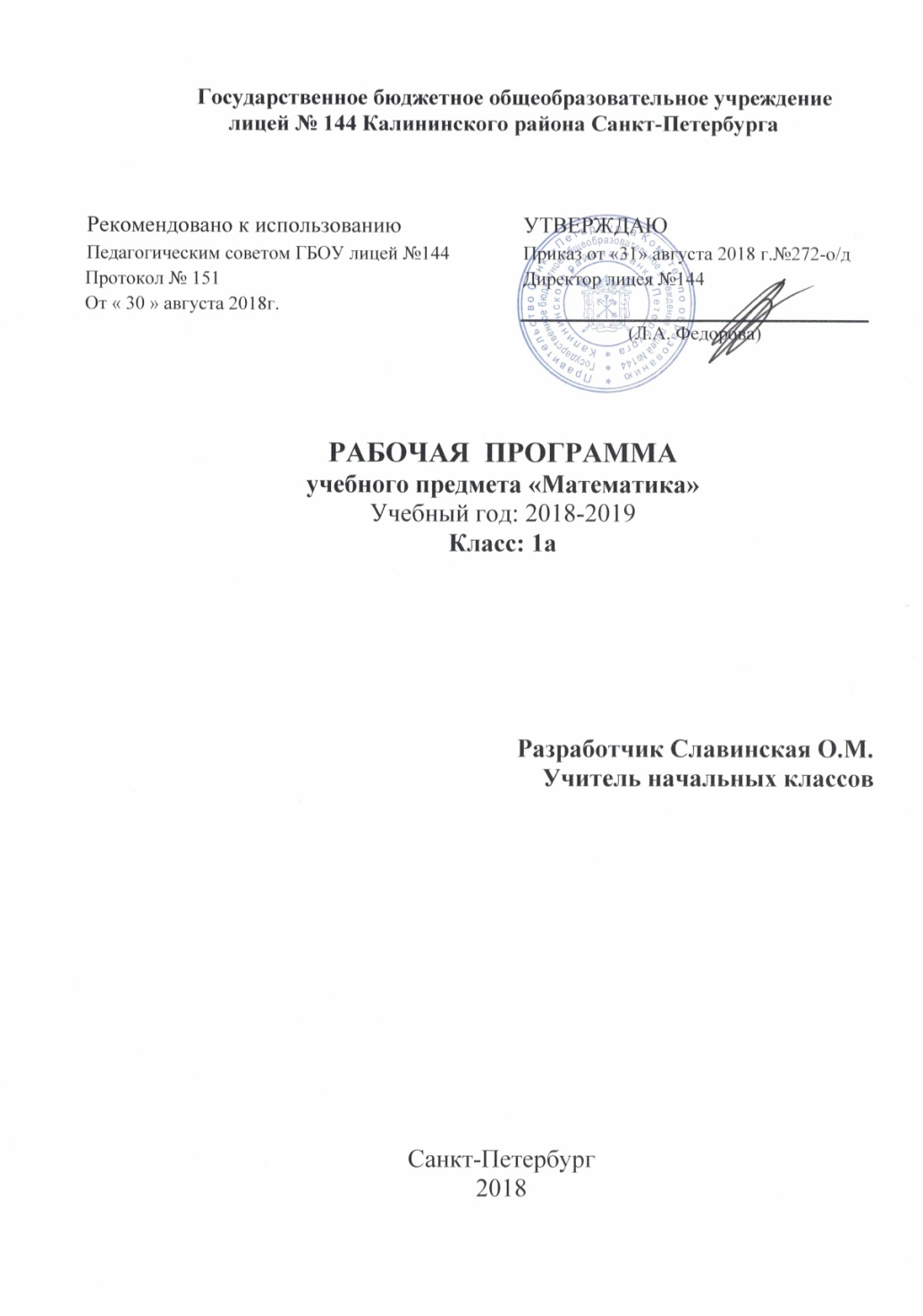 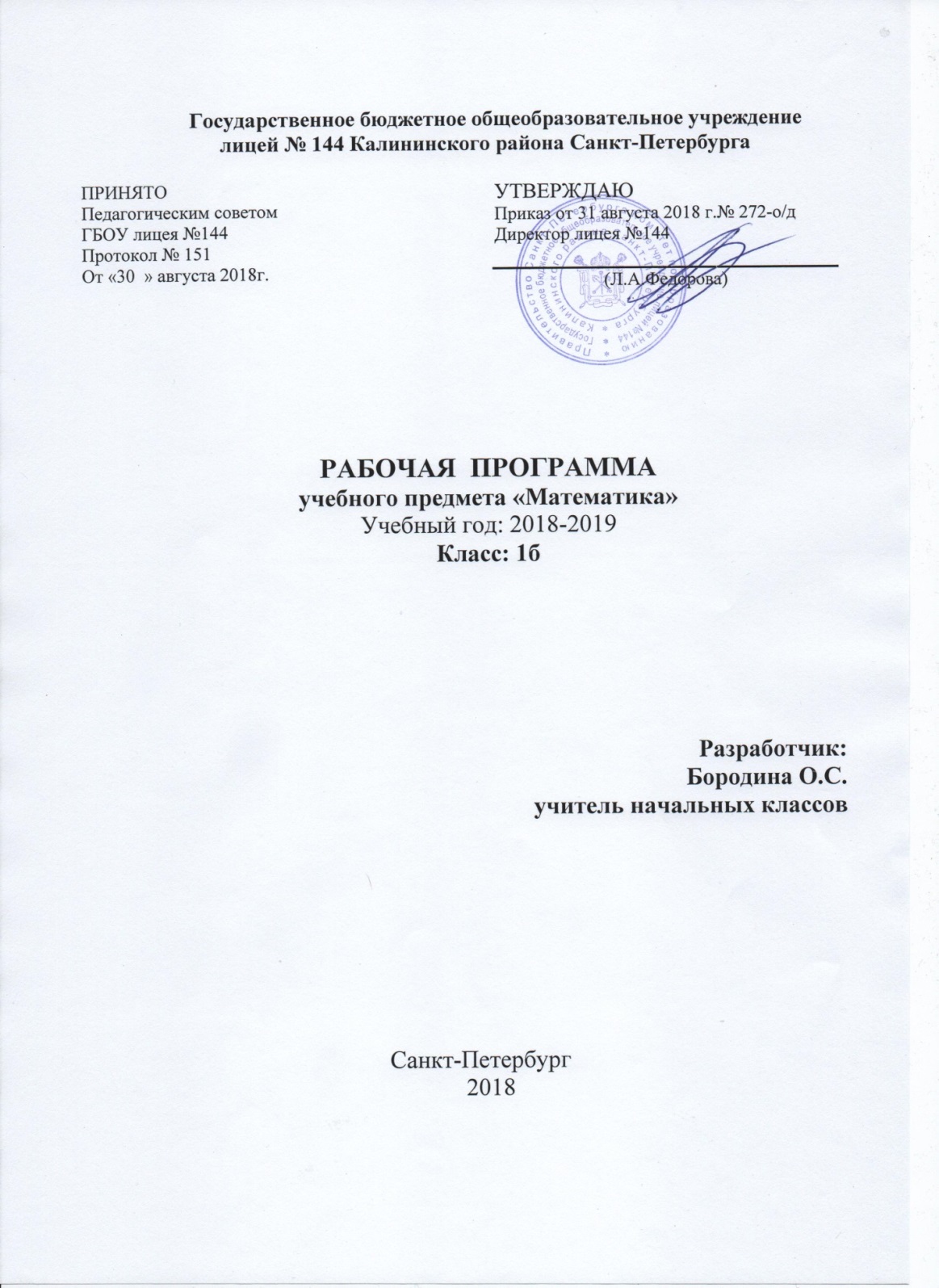 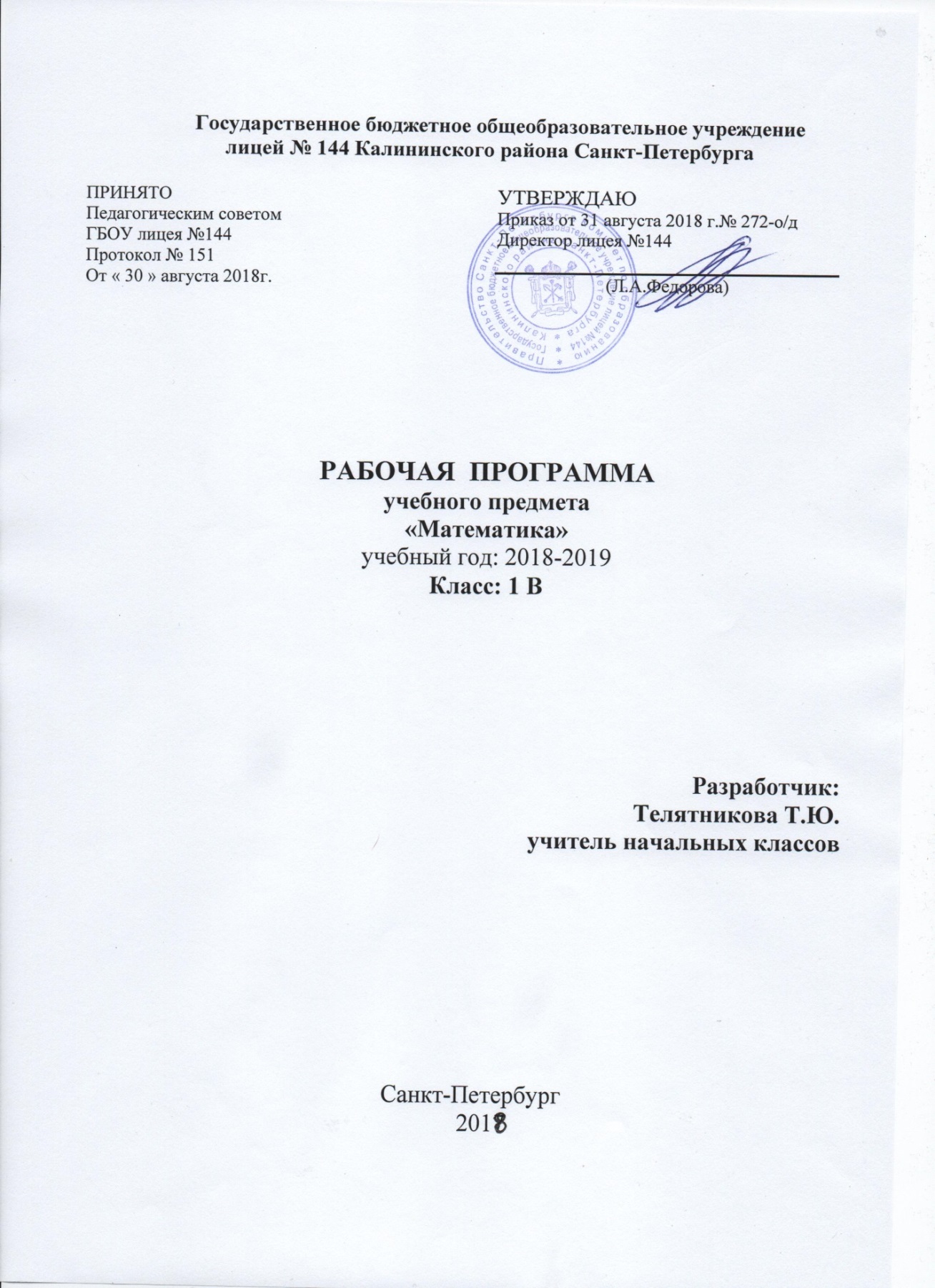 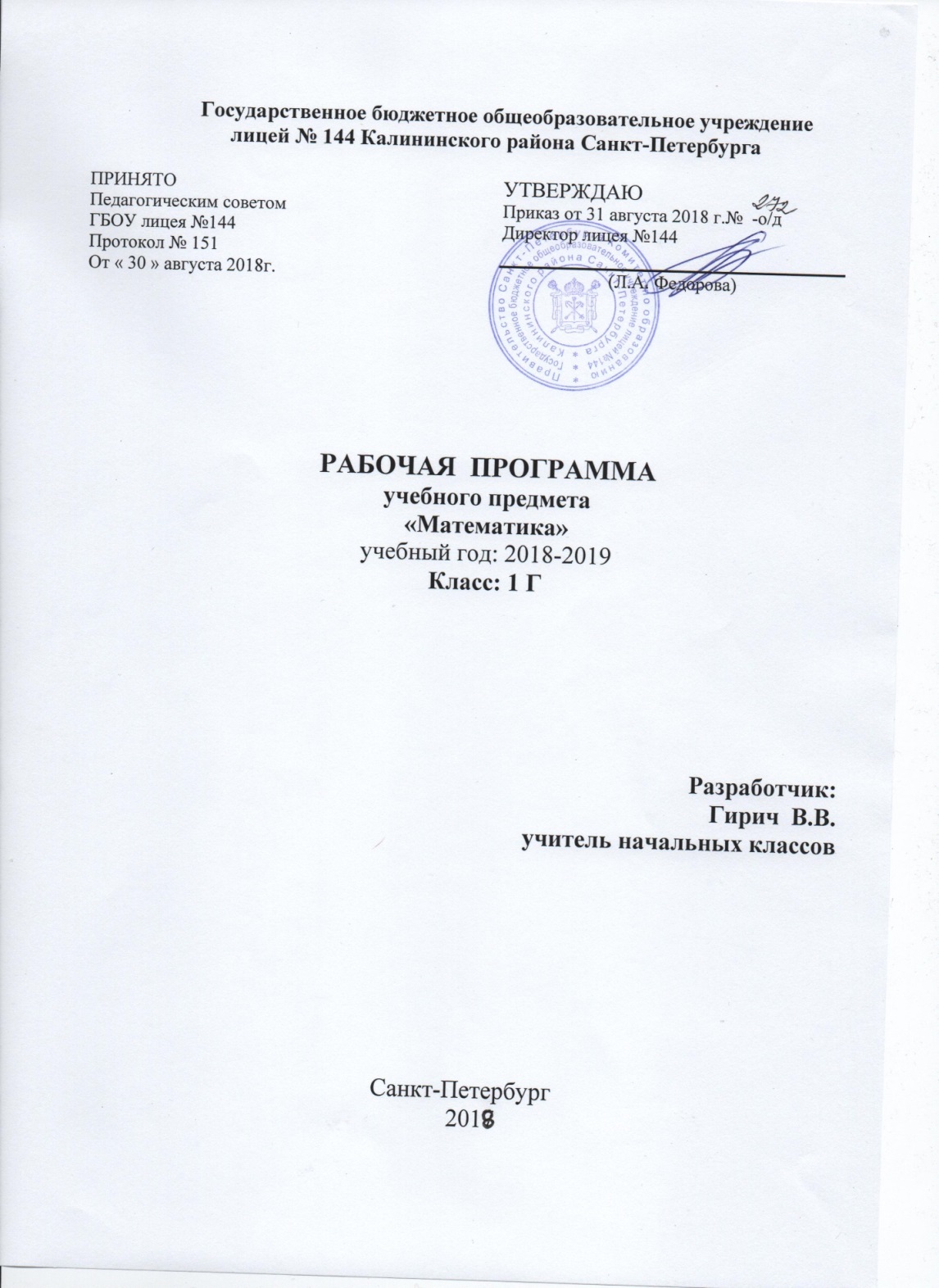 ПОЯСНИТЕЛЬНАЯ ЗАПИСКАРабочая программа разработана на основе Федерального государственного образовательного стандарта начального общегообразования, Концепции духовно-нравственного развития и воспитания личности гражданина России, авторской программы «Математика» М.И. Моро, С.И. Волковой, С.В. Степановой (УМК «Школа России»), планируемых результатов начального общего образования.Цель программы:математическое развитие младшего школьника — формирование способности к интеллектуальной деятельности (логического и знаково-символического мышления), пространственного воображения, математической речи; умение строить рассуждения, выбирать аргументацию, различать обоснованные и необоснованные суждения, вести поиск информации (фактов, оснований для упорядочения, вариантов и др.);освоение начальных математических знаний — понимание значения величин и способов их измерения; использование арифметических способов для разрешения сюжетных ситуаций; формирование умения решать учебные и практические задачи средствами математики; работа с алгоритмами выполнения арифметических действий;воспитание интереса к математике, осознание возможностей и роли математики в познании окружающего мира, понимание математики как части общечеловеческой культуры, стремления использовать математические знания в повседневной жизни.Задачи:создать условия для формирования логического и абстрактного мышления у младших школьников на входе в основную школу как основы их дальнейшего эффективного обучения;сформировать набор необходимых для дальнейшего обучения предметных и общеучебных умений на основе решения как предметных, так и интегрированных жизненных задач;обеспечить прочное и сознательное овладение системой математических знаний и умений, необходимых для применения в практической деятельности, для изучения смежных дисциплин, для продолжения образования; обеспечить интеллектуальное развитие, сформировать качества мышления, характерные для математической деятельности и необходимые для полноценной жизни в обществе;сформировать представление об идеях и методах математики, о математике как форме описания и методе познания окружающего мира;сформировать представление о математике как части общечеловеческой культуры, понимание значимости математики для общественного прогресса;сформировать устойчивый интерес к математике на основе дифференцированного подхода к учащимся;выявить и развить математические и творческие способности на основе заданий, носящих нестандартный, занимательный характер.Место предмета в базисном учебном плане:В соответствии с Образовательной программой школы, рабочая программа рассчитана на 132 урока в течение учебного года (4 часа в неделю, 33 учебные недели).Учебные пособия, используемые для реализации программного содержания: 1.	Математика: учебник для 1 класса: в 2 частях / М.И. Моро, С.И. Волкова, С.В. Степанова. – М.: Просвещение, 2012.2.	Электронное приложение к учебнику «Математика», 1 класс (Диск CD-ROM), автор М.И. Моро.3.	Тетрадь по математике для 1 класса: в 2 частях / М.И. Моро, С.И. Волкова. – М.: Просвещение, 2012.4.	Проверочные работы по математике. 1 класс / С.И. Волкова. – М.: Просвещение, 2013.5.	Математика. 1-4 классы. Контрольные работы / С.И. Волкова. – М.: Просвещение, 2013.Содержание программы1.Числа и величиныСчёт предметов. Чтение и запись чисел от нуля до миллиона. Классы и разряды. Представление многозначных чисел в виде суммы разрядных слагаемых. Сравнение и упорядочение чисел, знаки сравнения.Измерение величин; сравнение и упорядочение величин. Единицы массы (грамм, килограмм, центнер, тонна), вместимости (литр), времени (секунда, минута, час). Соотношения между единицами измерения однородных величин. Сравнение и упорядочение однородных величин. Доля величины (половина, треть, четверть, десятая, сотая, тысячная).  2.Арифметические действияСложение, вычитание, умножение и деление. Названия компонентов арифметических действий, знаки действий. Таблица сложения. Таблица умножения. Связь между сложением и вычитанием, умножением и делением. Нахождение неизвестного компонента арифметического действия. Деление с остатком.Числовое выражение. Установление порядка выполнения действий в числовых выражениях со скобками и без скобок. Нахождение значения числового выражения. Использование свойств арифметических действий в вычислениях (перестановка и группировка слагаемых в сумме, множителей в произведении; умножение суммы и разности на число).Алгоритмы письменного сложения, вычитания, умножения и деления многозначных чисел. Способы проверки правильности вычислений (алгоритм, обратное действие, оценка достоверности, прикидка результата, вычисление на калькуляторе).3.Работа с текстовыми задачами.Решение текстовых задач арифметическим способом. Планирование хода решения задачи. Представление текста задачи (таблица, схема, диаграмма и другие модели).Задачи, содержащие отношения «больше (меньше) на... «, «больше (меньше) в...». Зависимости между величинами, характеризующими процессы движения, работы, купли-продажи и  др. Скорость, время, путь, объём работы, время, производительность труда; количество товара, его цена и стоимость и др.Задачи на нахождение доли целого и целого по его доле.4.Пространственные  отношения. Геометрические фигуры.Взаимное расположение предметов в пространстве и  на  плоскости (выше - ниже, слева -справа, сверху – снизу, ближе— дальше, между и пр.).Распознавание и изображение геометрических фигур: точка, линия (кривая, прямая), отрезок, ломаная, угол, многоугольник, треугольник, прямоугольник, квадрат, окружность, круг. Использование чертёжных инструментов для выполнения построений.Геометрические формы в окружающем мире. Распознавание и называние: куб, шар, параллелепипед, пирамида, цилиндр, конус.5.Геометрические величины.Геометрические величины и их измерение. Измерение длины отрезка. Единицы длины (миллиметр, сантиметр, дециметр, метр, километр). Периметр. Вычисление периметра многоугольника.Площадь геометрической фигуры. Единицы площади (квадратный сантиметр, квадратный дециметр, квадратный метр). Точное и приближённое измерение площади геометрической фигуры. Вычисление площади прямоугольника.6.Работа с информацией.Сбор и представление информации, связанной со счётом (пересчётом), измерением величин; фиксирование, анализ полученной информации.Построение простейших логических выражений с помощью логических связок и слов («… и/или …», «если …, то …», «вер но/неверно, что …», «каждый», «все», «найдётся», «не»); истинность утверждений.Составление конечной последовательности (цепочки) предметов, чисел, геометрических фигур и др. по правилу. Составление, запись и выполнение простого алгоритма, плана поиска информации.Чтение и заполнение таблицы. Интерпретация данных таблицы. Чтение столбчатой диаграммы.Требования к уровню подготовки обучающихсяВ процессе изучения математики у обучающихся формируются общие учебные умения и способы познавательной деятельности:обнаружение моделей геометрических фигур, математических процессов, зависимостей в окружающем мире;прогнозирование результата вычисления, решения задачи;сравнение разных способов вычислений, решения задачи; выбор рационального (удобного) способа;планирование хода решения задачи, выполнение задания на измерение, вычисление, построение;пошаговый контроль правильности и полноты выполнения алгоритма арифметического действия, плана решения текстовой задачи, построения геометрической фигуры;поиск, обнаружение и устранение ошибок логического (в ходе решения) и арифметического (в вычислении) характера;моделирование ситуаций, требующих упорядочения предметов и объектов по длине, массе, вместимости, времени; описание явлений и событий с использованием величин;анализ и разрешение житейских ситуаций, требующих умения находить геометрические величины (планировка, разметка), выполнять построения и вычисления, анализировать зависимости;сбор, обобщение и представление данных, полученных в ходе самостоятельно проведенных опросов (без использования компьютера);поиск необходимой информации в учебной и справочной литературе.К концу обучения в первом классе  обучающиеся должны знать:Состав каждого однозначногочисла в пределах 10 (табличныеслучаи сложения и соответствующие случаи вычитания).Разрядный состав двузначныхчисел и соотношение междуразрядными единицами.Термины: неравенство, выражение, равенство. Их смысл.Названия компонентов и результатов действий сложения и вычитания. Взаимосвязь между ними.Переместительное и сочетательное свойства сложения.Единицы длины (сантиметр, дециметр) и соотношения между ними; единицу массы (килограмм); единицы времени (час, минута, секунда)Названия геометрических фигур (кривая и прямая линии, отрезок, ломаная, луч)Отношения «столько же», «больше», «меньше», «больше на...», «меньше на...»Уметь:Читать, записывать и сравнивать любые числа в пределах 100.Складывать и вычитать «круглые» десятки. Прибавлять к двузначному числу однозначное (без перехода в другой разряд) и «круглые» десятки. Соотносить предметные действия с математическими выражениями. Составлять из равенств на сложение равенства на вычитание (и наоборот).Использовать эти свойства для вычислений и для сравнения выражений.Пользоваться линейкой и циркулем для сравнения длин отрезков, для их сложения и вычитания.Распознавать геометрические фигуры на чертеже;Интерпретировать эти отношения на предметных, вербальных, схематических и символических моделяхРезультаты изучения учебного предмета.Личностными результатамиизучения курса «Математика» в 1-м классеявляется формирование следующих умений: определять и высказывать под руководством педагога самые простые общие для всех людей правила поведения при сотрудничестве (этические нормы).в предложенных педагогом ситуациях общения и сотрудничества, опираясь на общие для всех простые правила поведения,  делать выбор, при поддержке других участников группы и педагога, как поступить.Метапредметными результатами изучения курса «Математика»в 1-м классеявляются формирование следующих универсальных учебных действий (УУД). Регулятивные УУД:определять и формулировать цель деятельности на уроке с помощью учителя. проговаривать последовательность действий на уроке. учиться высказывать своё предположение (версию) на основе работы с иллюстрацией учебника.учиться работать по предложенному учителем плану.учиться отличать верно, выполненное задание от неверного.учиться совместно с учителем и другими учениками давать эмоциональную оценку деятельности класса  на уроке. Познавательные УУД:ориентироваться в своей системе знаний: отличать новое от уже известного с помощью учителя. делать предварительный отбор источников информации: ориентироваться  в учебнике (на развороте, в оглавлении, в словаре).добывать новые знания: находитьответы на вопросы, используя учебник, свой жизненный опыт и информацию, полученную на уроке. перерабатывать полученную информацию: делать выводы в результате  совместной  работы всего класса.перерабатывать полученную информацию: сравнивать и группировать такие математические объекты, как числа, числовые выражения, равенства, неравенства, плоские геометрические фигуры.преобразовывать информацию из одной формы в другую: составлять математические рассказы и задачи на основе простейших математических моделей (предметных, рисунков, схематических рисунков, схем); находить и формулировать решение задачи с помощью простейших  моделей (предметных, рисунков, схематических рисунков, схем).Коммуникативные УУД:донести свою позицию до других: оформлять свою мысль в устной и письменной речи (на уровне одного предложения или небольшого текста).слушать и понимать речь других.совместно договариваться о правилах общения и поведения в школе и следовать им.Предметными результатамиизучения курса «Математика»в 1-м классеявляются формирование следующих умений. Учащиеся должны уметь использовать при выполнении заданий:знание названий и последовательности чисел от 1 до 20; разрядный состав чисел от 11 до 20;знание названий и обозначений операций сложения и вычитания;использовать знание таблицы сложения однозначных чисел и соответствующих случаев вычитания в пределах 10 (на уровне навыка);сравнивать группы предметов с помощью составления пар;читать, записывать и сравнивать числа в пределах 20;находить значения выражений, содержащих 1-2 действия (сложение или вычитание);решать простые задачи, раскрывающие конкретный смысл действий сложения и вычитания а) раскрывающие смысл действий сложения и вычитания; а также задачи на нахождение числа, которое на несколько единиц больше (меньше) данного.распознавать геометрические фигуры: точку, круг, отрезок, ломаную, многоугольник, прямоугольник, квадрат, линии: кривая, прямая.в процессе вычислений осознанно  следовать алгоритму сложения и вычитания в пределах 20;использовать в речи названия компонентов и результатов действий сложения и вычитания, использовать знание зависимости между ними в процессе поиска решения и при оценке результатов действий;использовать в процессе вычислений знание переместительного свойства сложения;использовать в процессе измерения знание единиц измерения длины, объёма и массы (сантиметр, дециметр, литр, килограмм);выделять как основание классификации такие признаки предметов, как цвет, форма, размер, назначение, материал; выделять часть предметов из большей группы на основании общего признака (видовое отличие), объединять группы предметов в большую группу (целое) на основании общего признака (родовое отличие);производить классификацию предметов, математических объектов по одному основанию;использовать при вычислениях алгоритм нахождения значения выражений без скобок, содержащих два действия (сложение и/или вычитание);определять длину данного отрезка;читать информацию, записанную в таблицу, содержащую не более трёх строк и трёх столбцов;заполнять таблицу, содержащую не более трёх строк и трёх столбцов;решать арифметические ребусы и числовые головоломки, содержащие не более двух действий.Система оценки достижения планируемых результатов:	Оценка усвоения знаний осуществляется через выполнение школьником продуктивных заданий в учебниках и рабочих тетрадях, текстовых заданий электронного приложения к учебнику, в самостоятельных и проверочных работах. Текущее, тематическое и итоговое оценивание ведётся без выставления бальной отметки, сопровождаемые словесной оценкой.КАЛЕНДАРНО-ТЕМАТИЧЕСКОЕ ПЛАНИРОВАНИЕ ПО МАТЕМАТИКЕ 1 КЛАССЛист корректировки рабочей программы (календарно-тематического планирования(КТП) рабочей программы)Предмет «Математика» Класс 1 «Б»Учитель Бородина Оксана Сергеевна                                     2018/2019 учебный год«____»______________20____г.Учитель                           Бородина О.С. (_____________________)«СОГЛАСОВАНО»Заместитель директора ГБОУ лицей № 144по УВР                 ______________________________(_____________________)РазделКоличество часовИз нихИз нихИз нихРазделКоличество часовПроверочные работыКонтрольные работыПроектыПодготовка к изучению чисел.Пространственные и временные представления81Числа от 1 до 10.Число 0НумерацияСложение и вычитание79275231Проект «Математика вокруг нас. Числа в загадках, пословицах и поговорках».Числа от 1 до 20.НумерацияСложение и вычитание32112121Проект «Математика вокруг нас. Форма, размер, цвет. Узоры и орнаменты».Итоговое повторение6Резерв 7Итого:13262№ п/пТема урокаТип урокаТип урокаТип урокаТип урокаТип урока Основные виды учебной деятельности и элементы содержания Основные виды учебной деятельности и элементы содержания Основные виды учебной деятельности и элементы содержания Основные виды учебной деятельности и элементы содержанияПланируемые предметные результаты освоения материалаПланируемые предметные результаты освоения материалаПланируемые предметные результаты освоения материалаРазвитие универсальных учебных действийРазвитие универсальных учебных действийРазвитие универсальных учебных действийРазвитие универсальных учебных действийРазвитие универсальных учебных действийРазвитие универсальных учебных действийРазвитие универсальных учебных действийРазвитие универсальных учебных действийРазвитие универсальных учебных действийРазвитие универсальных учебных действийРазвитие универсальных учебных действийРазвитие универсальных учебных действийРазвитие универсальных учебных действийРазвитие универсальных учебных действийРазвитие универсальных учебных действийРазвитие универсальных учебных действийконтрольконтрольконтрольконтрольДата проведенияДата проведенияДата проведенияДата проведенияДата проведенияДата проведенияДата проведенияДата проведения№ п/пТема урокаТип урокаТип урокаТип урокаТип урокаТип урока Основные виды учебной деятельности и элементы содержания Основные виды учебной деятельности и элементы содержания Основные виды учебной деятельности и элементы содержания Основные виды учебной деятельности и элементы содержанияПланируемые предметные результаты освоения материалаПланируемые предметные результаты освоения материалаПланируемые предметные результаты освоения материалаЛичностные Личностные Личностные Личностные Познавательные Познавательные Познавательные Познавательные Коммуникативные Коммуникативные Регулятивные Регулятивные Регулятивные Регулятивные Регулятивные Регулятивные контрольконтрольконтрольконтрольпланируемаяпланируемаяпланируемаяпланируемаяфактическаяфактическаяфактическаяфактическая1 четверть – 32 часа1 четверть – 32 часа1 четверть – 32 часа1 четверть – 32 часа1 четверть – 32 часа1 четверть – 32 часа1 четверть – 32 часа1 четверть – 32 часа1 четверть – 32 часа1 четверть – 32 часа1 четверть – 32 часа1 четверть – 32 часа1 четверть – 32 часа1 четверть – 32 часа1 четверть – 32 часа1 четверть – 32 часа1 четверть – 32 часа1 четверть – 32 часа1 четверть – 32 часа1 четверть – 32 часа1 четверть – 32 часа1 четверть – 32 часа1 четверть – 32 часа1 четверть – 32 часа1 четверть – 32 часа1 четверть – 32 часа1 четверть – 32 часа1 четверть – 32 часа1 четверть – 32 часа1 четверть – 32 часа1 четверть – 32 часа1 четверть – 32 часа1 четверть – 32 часа1 четверть – 32 часа1 четверть – 32 часа1 четверть – 32 часа1 четверть – 32 часа1 четверть – 32 часа1 четверть – 32 часа1 четверть – 32 часа1 четверть – 32 часа1 четверть – 32 часаПОДГОТОВКА К ИЗУЧЕНИЮ ЧИСЕЛ. ПРОСТРАНСТВЕННЫЕ И ВРЕМЕННЫЕ ПРЕДСТАВЛЕНИЯ (8 ч.)ПОДГОТОВКА К ИЗУЧЕНИЮ ЧИСЕЛ. ПРОСТРАНСТВЕННЫЕ И ВРЕМЕННЫЕ ПРЕДСТАВЛЕНИЯ (8 ч.)ПОДГОТОВКА К ИЗУЧЕНИЮ ЧИСЕЛ. ПРОСТРАНСТВЕННЫЕ И ВРЕМЕННЫЕ ПРЕДСТАВЛЕНИЯ (8 ч.)ПОДГОТОВКА К ИЗУЧЕНИЮ ЧИСЕЛ. ПРОСТРАНСТВЕННЫЕ И ВРЕМЕННЫЕ ПРЕДСТАВЛЕНИЯ (8 ч.)ПОДГОТОВКА К ИЗУЧЕНИЮ ЧИСЕЛ. ПРОСТРАНСТВЕННЫЕ И ВРЕМЕННЫЕ ПРЕДСТАВЛЕНИЯ (8 ч.)ПОДГОТОВКА К ИЗУЧЕНИЮ ЧИСЕЛ. ПРОСТРАНСТВЕННЫЕ И ВРЕМЕННЫЕ ПРЕДСТАВЛЕНИЯ (8 ч.)ПОДГОТОВКА К ИЗУЧЕНИЮ ЧИСЕЛ. ПРОСТРАНСТВЕННЫЕ И ВРЕМЕННЫЕ ПРЕДСТАВЛЕНИЯ (8 ч.)ПОДГОТОВКА К ИЗУЧЕНИЮ ЧИСЕЛ. ПРОСТРАНСТВЕННЫЕ И ВРЕМЕННЫЕ ПРЕДСТАВЛЕНИЯ (8 ч.)ПОДГОТОВКА К ИЗУЧЕНИЮ ЧИСЕЛ. ПРОСТРАНСТВЕННЫЕ И ВРЕМЕННЫЕ ПРЕДСТАВЛЕНИЯ (8 ч.)ПОДГОТОВКА К ИЗУЧЕНИЮ ЧИСЕЛ. ПРОСТРАНСТВЕННЫЕ И ВРЕМЕННЫЕ ПРЕДСТАВЛЕНИЯ (8 ч.)ПОДГОТОВКА К ИЗУЧЕНИЮ ЧИСЕЛ. ПРОСТРАНСТВЕННЫЕ И ВРЕМЕННЫЕ ПРЕДСТАВЛЕНИЯ (8 ч.)ПОДГОТОВКА К ИЗУЧЕНИЮ ЧИСЕЛ. ПРОСТРАНСТВЕННЫЕ И ВРЕМЕННЫЕ ПРЕДСТАВЛЕНИЯ (8 ч.)ПОДГОТОВКА К ИЗУЧЕНИЮ ЧИСЕЛ. ПРОСТРАНСТВЕННЫЕ И ВРЕМЕННЫЕ ПРЕДСТАВЛЕНИЯ (8 ч.)ПОДГОТОВКА К ИЗУЧЕНИЮ ЧИСЕЛ. ПРОСТРАНСТВЕННЫЕ И ВРЕМЕННЫЕ ПРЕДСТАВЛЕНИЯ (8 ч.)ПОДГОТОВКА К ИЗУЧЕНИЮ ЧИСЕЛ. ПРОСТРАНСТВЕННЫЕ И ВРЕМЕННЫЕ ПРЕДСТАВЛЕНИЯ (8 ч.)ПОДГОТОВКА К ИЗУЧЕНИЮ ЧИСЕЛ. ПРОСТРАНСТВЕННЫЕ И ВРЕМЕННЫЕ ПРЕДСТАВЛЕНИЯ (8 ч.)ПОДГОТОВКА К ИЗУЧЕНИЮ ЧИСЕЛ. ПРОСТРАНСТВЕННЫЕ И ВРЕМЕННЫЕ ПРЕДСТАВЛЕНИЯ (8 ч.)ПОДГОТОВКА К ИЗУЧЕНИЮ ЧИСЕЛ. ПРОСТРАНСТВЕННЫЕ И ВРЕМЕННЫЕ ПРЕДСТАВЛЕНИЯ (8 ч.)ПОДГОТОВКА К ИЗУЧЕНИЮ ЧИСЕЛ. ПРОСТРАНСТВЕННЫЕ И ВРЕМЕННЫЕ ПРЕДСТАВЛЕНИЯ (8 ч.)ПОДГОТОВКА К ИЗУЧЕНИЮ ЧИСЕЛ. ПРОСТРАНСТВЕННЫЕ И ВРЕМЕННЫЕ ПРЕДСТАВЛЕНИЯ (8 ч.)ПОДГОТОВКА К ИЗУЧЕНИЮ ЧИСЕЛ. ПРОСТРАНСТВЕННЫЕ И ВРЕМЕННЫЕ ПРЕДСТАВЛЕНИЯ (8 ч.)ПОДГОТОВКА К ИЗУЧЕНИЮ ЧИСЕЛ. ПРОСТРАНСТВЕННЫЕ И ВРЕМЕННЫЕ ПРЕДСТАВЛЕНИЯ (8 ч.)ПОДГОТОВКА К ИЗУЧЕНИЮ ЧИСЕЛ. ПРОСТРАНСТВЕННЫЕ И ВРЕМЕННЫЕ ПРЕДСТАВЛЕНИЯ (8 ч.)ПОДГОТОВКА К ИЗУЧЕНИЮ ЧИСЕЛ. ПРОСТРАНСТВЕННЫЕ И ВРЕМЕННЫЕ ПРЕДСТАВЛЕНИЯ (8 ч.)ПОДГОТОВКА К ИЗУЧЕНИЮ ЧИСЕЛ. ПРОСТРАНСТВЕННЫЕ И ВРЕМЕННЫЕ ПРЕДСТАВЛЕНИЯ (8 ч.)ПОДГОТОВКА К ИЗУЧЕНИЮ ЧИСЕЛ. ПРОСТРАНСТВЕННЫЕ И ВРЕМЕННЫЕ ПРЕДСТАВЛЕНИЯ (8 ч.)ПОДГОТОВКА К ИЗУЧЕНИЮ ЧИСЕЛ. ПРОСТРАНСТВЕННЫЕ И ВРЕМЕННЫЕ ПРЕДСТАВЛЕНИЯ (8 ч.)ПОДГОТОВКА К ИЗУЧЕНИЮ ЧИСЕЛ. ПРОСТРАНСТВЕННЫЕ И ВРЕМЕННЫЕ ПРЕДСТАВЛЕНИЯ (8 ч.)ПОДГОТОВКА К ИЗУЧЕНИЮ ЧИСЕЛ. ПРОСТРАНСТВЕННЫЕ И ВРЕМЕННЫЕ ПРЕДСТАВЛЕНИЯ (8 ч.)ПОДГОТОВКА К ИЗУЧЕНИЮ ЧИСЕЛ. ПРОСТРАНСТВЕННЫЕ И ВРЕМЕННЫЕ ПРЕДСТАВЛЕНИЯ (8 ч.)ПОДГОТОВКА К ИЗУЧЕНИЮ ЧИСЕЛ. ПРОСТРАНСТВЕННЫЕ И ВРЕМЕННЫЕ ПРЕДСТАВЛЕНИЯ (8 ч.)ПОДГОТОВКА К ИЗУЧЕНИЮ ЧИСЕЛ. ПРОСТРАНСТВЕННЫЕ И ВРЕМЕННЫЕ ПРЕДСТАВЛЕНИЯ (8 ч.)ПОДГОТОВКА К ИЗУЧЕНИЮ ЧИСЕЛ. ПРОСТРАНСТВЕННЫЕ И ВРЕМЕННЫЕ ПРЕДСТАВЛЕНИЯ (8 ч.)ПОДГОТОВКА К ИЗУЧЕНИЮ ЧИСЕЛ. ПРОСТРАНСТВЕННЫЕ И ВРЕМЕННЫЕ ПРЕДСТАВЛЕНИЯ (8 ч.)ПОДГОТОВКА К ИЗУЧЕНИЮ ЧИСЕЛ. ПРОСТРАНСТВЕННЫЕ И ВРЕМЕННЫЕ ПРЕДСТАВЛЕНИЯ (8 ч.)ПОДГОТОВКА К ИЗУЧЕНИЮ ЧИСЕЛ. ПРОСТРАНСТВЕННЫЕ И ВРЕМЕННЫЕ ПРЕДСТАВЛЕНИЯ (8 ч.)ПОДГОТОВКА К ИЗУЧЕНИЮ ЧИСЕЛ. ПРОСТРАНСТВЕННЫЕ И ВРЕМЕННЫЕ ПРЕДСТАВЛЕНИЯ (8 ч.)ПОДГОТОВКА К ИЗУЧЕНИЮ ЧИСЕЛ. ПРОСТРАНСТВЕННЫЕ И ВРЕМЕННЫЕ ПРЕДСТАВЛЕНИЯ (8 ч.)ПОДГОТОВКА К ИЗУЧЕНИЮ ЧИСЕЛ. ПРОСТРАНСТВЕННЫЕ И ВРЕМЕННЫЕ ПРЕДСТАВЛЕНИЯ (8 ч.)ПОДГОТОВКА К ИЗУЧЕНИЮ ЧИСЕЛ. ПРОСТРАНСТВЕННЫЕ И ВРЕМЕННЫЕ ПРЕДСТАВЛЕНИЯ (8 ч.)ПОДГОТОВКА К ИЗУЧЕНИЮ ЧИСЕЛ. ПРОСТРАНСТВЕННЫЕ И ВРЕМЕННЫЕ ПРЕДСТАВЛЕНИЯ (8 ч.)ПОДГОТОВКА К ИЗУЧЕНИЮ ЧИСЕЛ. ПРОСТРАНСТВЕННЫЕ И ВРЕМЕННЫЕ ПРЕДСТАВЛЕНИЯ (8 ч.)1.Вводный урок. Счет предметов. Вводный урок. Счет предметов. Вводный урок. Счет предметов. УИНМУИНМУИНМУИНМЗнакомство с учебным предметом, учебником и тетрадью. Счет предметов.Выбирать способ сравнения объектов, проводить сравнение.Знакомство с учебным предметом, учебником и тетрадью. Счет предметов.Выбирать способ сравнения объектов, проводить сравнение.Знакомство с учебным предметом, учебником и тетрадью. Счет предметов.Выбирать способ сравнения объектов, проводить сравнение.Знакомство с учебным предметом, учебником и тетрадью. Счет предметов.Выбирать способ сравнения объектов, проводить сравнение.Знакомство с учебным предметом, учебником и тетрадью. Счет предметов.Выбирать способ сравнения объектов, проводить сравнение.Пересчитывать предметы; выражать результат натуральным числом; сравнивать числа.Пересчитывать предметы; выражать результат натуральным числом; сравнивать числа.Пересчитывать предметы; выражать результат натуральным числом; сравнивать числа.Способствовать развитию интереса к математике, формированию мотивационной основы учебной деятельности.Способствовать развитию интереса к математике, формированию мотивационной основы учебной деятельности.Способствовать развитию интереса к математике, формированию мотивационной основы учебной деятельности.Анализ объектов с целью выделения признаков, выбор оснований для сравнения и классификации объектов, установление причинно – следственных связей, построение логической цепи рассуждений.Анализ объектов с целью выделения признаков, выбор оснований для сравнения и классификации объектов, установление причинно – следственных связей, построение логической цепи рассуждений.Постановка вопросов.Умение выражать свои мысли  полно и точно.Разрешение конфликтов.Постановка вопросов.Умение выражать свои мысли  полно и точно.Разрешение конфликтов.Волевая саморегуляция  как способность к волевому усилию.Волевая саморегуляция  как способность к волевому усилию.Волевая саморегуляция  как способность к волевому усилию.Волевая саморегуляция  как способность к волевому усилию.Волевая саморегуляция  как способность к волевому усилию.Волевая саморегуляция  как способность к волевому усилию.Волевая саморегуляция  как способность к волевому усилию.Волевая саморегуляция  как способность к волевому усилию.ТТТТ2.Пространственные представления (вверху, внизу, слева, справа).Пространственные представления (вверху, внизу, слева, справа).Пространственные представления (вверху, внизу, слева, справа).УИНМУИНМУИНМУИНМЗнать и воспроизводить понятия «вверх», «вниз», «налево», «направо». Уметь считать предметы по представлению, ориентироваться в пространстве.Знать и воспроизводить понятия «вверх», «вниз», «налево», «направо». Уметь считать предметы по представлению, ориентироваться в пространстве.Знать и воспроизводить понятия «вверх», «вниз», «налево», «направо». Уметь считать предметы по представлению, ориентироваться в пространстве.Знать и воспроизводить понятия «вверх», «вниз», «налево», «направо». Уметь считать предметы по представлению, ориентироваться в пространстве.Знать и воспроизводить понятия «вверх», «вниз», «налево», «направо». Уметь считать предметы по представлению, ориентироваться в пространстве.Моделирование способов расположения объектов на плоскости и в пространстве по их описанию, описание расположения объектов.Моделирование способов расположения объектов на плоскости и в пространстве по их описанию, описание расположения объектов.Моделирование способов расположения объектов на плоскости и в пространстве по их описанию, описание расположения объектов.Формирование социальной роли ученика.Формирование положительногоотношения к учению.Формирование социальной роли ученика.Формирование положительногоотношения к учению.Формирование социальной роли ученика.Формирование положительногоотношения к учению.Осуществлять поиск необходимой информации для выполнения учебных заданий, используя справочные материалы учебника (под руководством учителя).Понимать информацию, представленную в виде текста, рисунков, схем.Группировать, классифицировать предметы, объекты на основе существенных признаков, по заданным критериям.Осуществлять поиск необходимой информации для выполнения учебных заданий, используя справочные материалы учебника (под руководством учителя).Понимать информацию, представленную в виде текста, рисунков, схем.Группировать, классифицировать предметы, объекты на основе существенных признаков, по заданным критериям.Потребность в общении с учителемУмение слушать и вступать в диалог.Потребность в общении с учителемУмение слушать и вступать в диалог.Организовывать свое рабочее место под руководством учителя.  Осуществлять контроль в форме сличения своей работы с заданным эталоном. В сотрудничестве с учителем определять последовательность изучения материала, опираясь на иллюстративный ряд.Организовывать свое рабочее место под руководством учителя.  Осуществлять контроль в форме сличения своей работы с заданным эталоном. В сотрудничестве с учителем определять последовательность изучения материала, опираясь на иллюстративный ряд.Организовывать свое рабочее место под руководством учителя.  Осуществлять контроль в форме сличения своей работы с заданным эталоном. В сотрудничестве с учителем определять последовательность изучения материала, опираясь на иллюстративный ряд.Организовывать свое рабочее место под руководством учителя.  Осуществлять контроль в форме сличения своей работы с заданным эталоном. В сотрудничестве с учителем определять последовательность изучения материала, опираясь на иллюстративный ряд.Организовывать свое рабочее место под руководством учителя.  Осуществлять контроль в форме сличения своей работы с заданным эталоном. В сотрудничестве с учителем определять последовательность изучения материала, опираясь на иллюстративный ряд.Организовывать свое рабочее место под руководством учителя.  Осуществлять контроль в форме сличения своей работы с заданным эталоном. В сотрудничестве с учителем определять последовательность изучения материала, опираясь на иллюстративный ряд.Организовывать свое рабочее место под руководством учителя.  Осуществлять контроль в форме сличения своей работы с заданным эталоном. В сотрудничестве с учителем определять последовательность изучения материала, опираясь на иллюстративный ряд.Организовывать свое рабочее место под руководством учителя.  Осуществлять контроль в форме сличения своей работы с заданным эталоном. В сотрудничестве с учителем определять последовательность изучения материала, опираясь на иллюстративный ряд.Текущий.Текущий.Текущий.Текущий.3.Временные представления (раньше, позже, сначала, потом).Временные представления (раньше, позже, сначала, потом).Временные представления (раньше, позже, сначала, потом).УИНМУИНМУИНМУИНМЗнать и воспроизводить понятия «раньше», «позже», «сначала», «потом». Уметь оперировать понятиями «раньше», «потом», «сначала», «позже»; сравнивать предметы и группы предметов.Знать и воспроизводить понятия «раньше», «позже», «сначала», «потом». Уметь оперировать понятиями «раньше», «потом», «сначала», «позже»; сравнивать предметы и группы предметов.Знать и воспроизводить понятия «раньше», «позже», «сначала», «потом». Уметь оперировать понятиями «раньше», «потом», «сначала», «позже»; сравнивать предметы и группы предметов.Знать и воспроизводить понятия «раньше», «позже», «сначала», «потом». Уметь оперировать понятиями «раньше», «потом», «сначала», «позже»; сравнивать предметы и группы предметов.Знать и воспроизводить понятия «раньше», «позже», «сначала», «потом». Уметь оперировать понятиями «раньше», «потом», «сначала», «позже»; сравнивать предметы и группы предметов.Упорядочивание событий, расположение их в порядке следования (раньше, позже, ещё позднее).Упорядочивание событий, расположение их в порядке следования (раньше, позже, ещё позднее).Упорядочивание событий, расположение их в порядке следования (раньше, позже, ещё позднее).Принимать новый статус «ученик», внутреннюю позицию школьника на уровне положительного отношения к школе, принимать образ «хорошего ученика».Адекватно воспринимать оценку учителя.Принимать новый статус «ученик», внутреннюю позицию школьника на уровне положительного отношения к школе, принимать образ «хорошего ученика».Адекватно воспринимать оценку учителя.Принимать новый статус «ученик», внутреннюю позицию школьника на уровне положительного отношения к школе, принимать образ «хорошего ученика».Адекватно воспринимать оценку учителя.Логические: анализ объектов с целью выделения признаков, выбор оснований для сравнения и классификации объектов, установление причинно – следственных связей, построение логической цепи рассуждений.Общеучебные: рефлексия способов и условий действий, контроль и оценка процесса и результатов деятельности.Логические: анализ объектов с целью выделения признаков, выбор оснований для сравнения и классификации объектов, установление причинно – следственных связей, построение логической цепи рассуждений.Общеучебные: рефлексия способов и условий действий, контроль и оценка процесса и результатов деятельности.Потребность в общении с учителемУмение слушать и вступать в диалог.Потребность в общении с учителемУмение слушать и вступать в диалог.Волеваясаморегуляция, контроль в форме сличения способа действия и его результата с заданным эталоном.Волеваясаморегуляция, контроль в форме сличения способа действия и его результата с заданным эталоном.Волеваясаморегуляция, контроль в форме сличения способа действия и его результата с заданным эталоном.Волеваясаморегуляция, контроль в форме сличения способа действия и его результата с заданным эталоном.Волеваясаморегуляция, контроль в форме сличения способа действия и его результата с заданным эталоном.Волеваясаморегуляция, контроль в форме сличения способа действия и его результата с заданным эталоном.Волеваясаморегуляция, контроль в форме сличения способа действия и его результата с заданным эталоном.Волеваясаморегуляция, контроль в форме сличения способа действия и его результата с заданным эталоном.Текущий.Текущий.Текущий.Текущий.4.Столько же. Больше. Меньше.Столько же. Больше. Меньше.Столько же. Больше. Меньше.УИНМУИНМУИНМУИНМЗнать и воспроизводить понятия «больше», «меньше», «столько же». Уметь сравнивать группы предметов путем установления взаимно – однозначного соответствия.Знать и воспроизводить понятия «больше», «меньше», «столько же». Уметь сравнивать группы предметов путем установления взаимно – однозначного соответствия.Знать и воспроизводить понятия «больше», «меньше», «столько же». Уметь сравнивать группы предметов путем установления взаимно – однозначного соответствия.Знать и воспроизводить понятия «больше», «меньше», «столько же». Уметь сравнивать группы предметов путем установления взаимно – однозначного соответствия.Знать и воспроизводить понятия «больше», «меньше», «столько же». Уметь сравнивать группы предметов путем установления взаимно – однозначного соответствия.Сравнение двух групп предметов. Рисование взаимно соответствующих по количеству групп предметов.Сравнение двух групп предметов. Рисование взаимно соответствующих по количеству групп предметов.Сравнение двух групп предметов. Рисование взаимно соответствующих по количеству групп предметов.Формирование социальной роли ученика.Формирование положительногоотношения к учению.Формирование социальной роли ученика.Формирование положительногоотношения к учению.Формирование социальной роли ученика.Формирование положительногоотношения к учению.Логические: анализ объектов с целью выделения признаков, выбор оснований для сравнения и классификации объектов, установление причинно – следственных связей, построение логической цепи рассуждений.Общеучебные: рефлексия способов и условий действий, контроль и оценка процесса и результатов деятельности.Логические: анализ объектов с целью выделения признаков, выбор оснований для сравнения и классификации объектов, установление причинно – следственных связей, построение логической цепи рассуждений.Общеучебные: рефлексия способов и условий действий, контроль и оценка процесса и результатов деятельности.Потребность в общении с учителем Умение слушать и вступать в диалог.Потребность в общении с учителем Умение слушать и вступать в диалог.Волеваясаморегуляция, контроль в форме сличения способа действия и его результата с заданным эталоном.Волеваясаморегуляция, контроль в форме сличения способа действия и его результата с заданным эталоном.Волеваясаморегуляция, контроль в форме сличения способа действия и его результата с заданным эталоном.Волеваясаморегуляция, контроль в форме сличения способа действия и его результата с заданным эталоном.Волеваясаморегуляция, контроль в форме сличения способа действия и его результата с заданным эталоном.Волеваясаморегуляция, контроль в форме сличения способа действия и его результата с заданным эталоном.Волеваясаморегуляция, контроль в форме сличения способа действия и его результата с заданным эталоном.Волеваясаморегуляция, контроль в форме сличения способа действия и его результата с заданным эталоном.Текущий.Текущий.Текущий.Текущий.5.На сколько больше (меньше)?На сколько больше (меньше)?На сколько больше (меньше)?УИНМУИНМУИНМУИНМУметь определять существенные признаки предметов для сравнения, сравнивать и уравнивать предметы.Уметь определять существенные признаки предметов для сравнения, сравнивать и уравнивать предметы.Уметь определять существенные признаки предметов для сравнения, сравнивать и уравнивать предметы.Уметь определять существенные признаки предметов для сравнения, сравнивать и уравнивать предметы.Уметь определять существенные признаки предметов для сравнения, сравнивать и уравнивать предметы.Сравнение двух групп предметов. Рисование взаимно соответствующих по количеству групп предметов.Сравнение двух групп предметов. Рисование взаимно соответствующих по количеству групп предметов.Сравнение двух групп предметов. Рисование взаимно соответствующих по количеству групп предметов.Формирование социальной роли ученика.Формирование положительногоотношения к учению.Формирование социальной роли ученика.Формирование положительногоотношения к учению.Формирование социальной роли ученика.Формирование положительногоотношения к учению.Логические: анализ объектов с целью выделения признаков, выбор оснований для сравнения и классификации объектов, установление причинно – следственных связей, построение логической цепи рассуждений. Сравнивать предметы, объекты: находить общее и различие.Логические: анализ объектов с целью выделения признаков, выбор оснований для сравнения и классификации объектов, установление причинно – следственных связей, построение логической цепи рассуждений. Сравнивать предметы, объекты: находить общее и различие.Потребность в общении с учителемУмение слушать и вступать в диалог.Потребность в общении с учителемУмение слушать и вступать в диалог.Организовывать свое рабочее место под руководством учителя. Осуществлять контроль в форме сличения своей работы с заданным эталоном. В сотрудничестве с учителем определять последовательность изучения материала, опираясь на иллюстративный ряд.Организовывать свое рабочее место под руководством учителя. Осуществлять контроль в форме сличения своей работы с заданным эталоном. В сотрудничестве с учителем определять последовательность изучения материала, опираясь на иллюстративный ряд.Организовывать свое рабочее место под руководством учителя. Осуществлять контроль в форме сличения своей работы с заданным эталоном. В сотрудничестве с учителем определять последовательность изучения материала, опираясь на иллюстративный ряд.Организовывать свое рабочее место под руководством учителя. Осуществлять контроль в форме сличения своей работы с заданным эталоном. В сотрудничестве с учителем определять последовательность изучения материала, опираясь на иллюстративный ряд.Организовывать свое рабочее место под руководством учителя. Осуществлять контроль в форме сличения своей работы с заданным эталоном. В сотрудничестве с учителем определять последовательность изучения материала, опираясь на иллюстративный ряд.Организовывать свое рабочее место под руководством учителя. Осуществлять контроль в форме сличения своей работы с заданным эталоном. В сотрудничестве с учителем определять последовательность изучения материала, опираясь на иллюстративный ряд.Организовывать свое рабочее место под руководством учителя. Осуществлять контроль в форме сличения своей работы с заданным эталоном. В сотрудничестве с учителем определять последовательность изучения материала, опираясь на иллюстративный ряд.Организовывать свое рабочее место под руководством учителя. Осуществлять контроль в форме сличения своей работы с заданным эталоном. В сотрудничестве с учителем определять последовательность изучения материала, опираясь на иллюстративный ряд.Текущий.Текущий.Текущий.Текущий.6.На сколько больше (меньше)?На сколько больше (меньше)?На сколько больше (меньше)?УРУиНУРУиНУРУиНУРУиНУметь определять существенные признаки предметов для сравнения, сравнивать и уравнивать предметы.Уметь определять существенные признаки предметов для сравнения, сравнивать и уравнивать предметы.Уметь определять существенные признаки предметов для сравнения, сравнивать и уравнивать предметы.Уметь определять существенные признаки предметов для сравнения, сравнивать и уравнивать предметы.Уметь определять существенные признаки предметов для сравнения, сравнивать и уравнивать предметы.Установление соответствия между группами предметов, нах-ние закономерностей расположения фигур в цепочке.Установление соответствия между группами предметов, нах-ние закономерностей расположения фигур в цепочке.Установление соответствия между группами предметов, нах-ние закономерностей расположения фигур в цепочке.Принимать новый статус «ученик», внутреннюю позицию школьника на уровне положительного отношения к школе, принимать образ «хорошего ученика».Адекватно воспринимать оценку учителя.Принимать новый статус «ученик», внутреннюю позицию школьника на уровне положительного отношения к школе, принимать образ «хорошего ученика».Адекватно воспринимать оценку учителя.Принимать новый статус «ученик», внутреннюю позицию школьника на уровне положительного отношения к школе, принимать образ «хорошего ученика».Адекватно воспринимать оценку учителя.Логические: анализ объектов с целью выделения признаков, выбор оснований для сравнения и классификации объектов, установление причинно – следственных связей, построение логической цепи рассуждений.Логические: анализ объектов с целью выделения признаков, выбор оснований для сравнения и классификации объектов, установление причинно – следственных связей, построение логической цепи рассуждений.Вступать в  диалог (отвечать на вопросы, задавать вопросы, уточнять непонятное). Участвовать в коллективном обсуждении учебной проблемы.Вступать в  диалог (отвечать на вопросы, задавать вопросы, уточнять непонятное). Участвовать в коллективном обсуждении учебной проблемы.Волеваясаморегуляция, контроль в форме сличения способа действия и его результата с заданным эталоном.Волеваясаморегуляция, контроль в форме сличения способа действия и его результата с заданным эталоном.Волеваясаморегуляция, контроль в форме сличения способа действия и его результата с заданным эталоном.Волеваясаморегуляция, контроль в форме сличения способа действия и его результата с заданным эталоном.Волеваясаморегуляция, контроль в форме сличения способа действия и его результата с заданным эталоном.Волеваясаморегуляция, контроль в форме сличения способа действия и его результата с заданным эталоном.Волеваясаморегуляция, контроль в форме сличения способа действия и его результата с заданным эталоном.Волеваясаморегуляция, контроль в форме сличения способа действия и его результата с заданным эталоном.Текущий.Текущий.Текущий.Текущий.7.Странички для любознательныхСтранички для любознательныхСтранички для любознательныхУРУиНУРУиНУРУиНУРУиНИсследовать ситуации, требующие установления пространственных и временных отношений.Описывать пространственные и временные отношения, используя понятия.Знакомство с новой формой работы – самостоятельной работой.Исследовать ситуации, требующие установления пространственных и временных отношений.Описывать пространственные и временные отношения, используя понятия.Знакомство с новой формой работы – самостоятельной работой.Исследовать ситуации, требующие установления пространственных и временных отношений.Описывать пространственные и временные отношения, используя понятия.Знакомство с новой формой работы – самостоятельной работой.Исследовать ситуации, требующие установления пространственных и временных отношений.Описывать пространственные и временные отношения, используя понятия.Знакомство с новой формой работы – самостоятельной работой.Исследовать ситуации, требующие установления пространственных и временных отношений.Описывать пространственные и временные отношения, используя понятия.Знакомство с новой формой работы – самостоятельной работой.Выполнение задания творческого и поискового характера.Выполнение задания творческого и поискового характера.Выполнение задания творческого и поискового характера.Принимать новый статус «ученик», внутреннюю позицию школьника на уровне положительного отношения к школе, принимать образ «хорошего ученика».Адекватно воспринимать оценку учителя.Принимать новый статус «ученик», внутреннюю позицию школьника на уровне положительного отношения к школе, принимать образ «хорошего ученика».Адекватно воспринимать оценку учителя.Принимать новый статус «ученик», внутреннюю позицию школьника на уровне положительного отношения к школе, принимать образ «хорошего ученика».Адекватно воспринимать оценку учителя.Логические: анализ объектов с целью выделения признаков, выбор оснований для сравнения и классификации объектов, установление причинно – следственных связей, построение логической цепи рассуждений.Логические: анализ объектов с целью выделения признаков, выбор оснований для сравнения и классификации объектов, установление причинно – следственных связей, построение логической цепи рассуждений.Организовывать свое рабочее место под руководством учителя. Осуществлять контроль в форме сличения своей работы с заданным эталоном. Организовывать свое рабочее место под руководством учителя. Осуществлять контроль в форме сличения своей работы с заданным эталоном. Волеваясаморегуляция, контроль в форме сличения способа действия и его результата с заданным эталоном.Волеваясаморегуляция, контроль в форме сличения способа действия и его результата с заданным эталоном.Волеваясаморегуляция, контроль в форме сличения способа действия и его результата с заданным эталоном.Волеваясаморегуляция, контроль в форме сличения способа действия и его результата с заданным эталоном.Волеваясаморегуляция, контроль в форме сличения способа действия и его результата с заданным эталоном.Волеваясаморегуляция, контроль в форме сличения способа действия и его результата с заданным эталоном.Волеваясаморегуляция, контроль в форме сличения способа действия и его результата с заданным эталоном.Волеваясаморегуляция, контроль в форме сличения способа действия и его результата с заданным эталоном.Текущий.Текущий.Текущий.Текущий.8. Что узнали. Чему научились. Проверочная работа(с.4-7)Что узнали. Чему научились. Проверочная работа(с.4-7)Что узнали. Чему научились. Проверочная работа(с.4-7)КЗКЗКЗКЗОтработка знаний и умений, приобретенных на предыдущих уроках. Выполнение самостоятельной работы, работы над ошибками.Отработка знаний и умений, приобретенных на предыдущих уроках. Выполнение самостоятельной работы, работы над ошибками.Отработка знаний и умений, приобретенных на предыдущих уроках. Выполнение самостоятельной работы, работы над ошибками.Отработка знаний и умений, приобретенных на предыдущих уроках. Выполнение самостоятельной работы, работы над ошибками.Отработка знаний и умений, приобретенных на предыдущих уроках. Выполнение самостоятельной работы, работы над ошибками.Сравнение групп предметов, разбиение множества геометрических фигур на группы по заданному признаку.Сравнение групп предметов, разбиение множества геометрических фигур на группы по заданному признаку.Сравнение групп предметов, разбиение множества геометрических фигур на группы по заданному признаку.Формирование социальной роли ученика.Формирование положительногоотношения к учению.Формирование социальной роли ученика.Формирование положительногоотношения к учению.Формирование социальной роли ученика.Формирование положительногоотношения к учению.Логические: анализ объектов с целью выделения признаков, выбор оснований для сравнения и классификации объектов, установление причинно – следственных связей, построение логической цепи рассуждений.Общеучебные: рефлексия способов и условий действий, контроль и оценка процесса и результатов деятельности.Логические: анализ объектов с целью выделения признаков, выбор оснований для сравнения и классификации объектов, установление причинно – следственных связей, построение логической цепи рассуждений.Общеучебные: рефлексия способов и условий действий, контроль и оценка процесса и результатов деятельности.Вступать в  диалог (отвечать на вопросы, задавать вопросы, уточнять непонятное). Участвовать в коллективном обсуждении учебной проблемы.Вступать в  диалог (отвечать на вопросы, задавать вопросы, уточнять непонятное). Участвовать в коллективном обсуждении учебной проблемы.Организовывать свое рабочее место под руководством учителя.  Осуществлять контроль в форме сличения своей работы с заданным эталоном. Организовывать свое рабочее место под руководством учителя.  Осуществлять контроль в форме сличения своей работы с заданным эталоном. Организовывать свое рабочее место под руководством учителя.  Осуществлять контроль в форме сличения своей работы с заданным эталоном. Организовывать свое рабочее место под руководством учителя.  Осуществлять контроль в форме сличения своей работы с заданным эталоном. Организовывать свое рабочее место под руководством учителя.  Осуществлять контроль в форме сличения своей работы с заданным эталоном. Организовывать свое рабочее место под руководством учителя.  Осуществлять контроль в форме сличения своей работы с заданным эталоном. Организовывать свое рабочее место под руководством учителя.  Осуществлять контроль в форме сличения своей работы с заданным эталоном. Организовывать свое рабочее место под руководством учителя.  Осуществлять контроль в форме сличения своей работы с заданным эталоном. Текущий.Текущий.Текущий.Текущий.ЧИСЛА ОТ 1 ДО 10. ЧИСЛО 0. Нумерация (27 ч.)ЧИСЛА ОТ 1 ДО 10. ЧИСЛО 0. Нумерация (27 ч.)ЧИСЛА ОТ 1 ДО 10. ЧИСЛО 0. Нумерация (27 ч.)ЧИСЛА ОТ 1 ДО 10. ЧИСЛО 0. Нумерация (27 ч.)ЧИСЛА ОТ 1 ДО 10. ЧИСЛО 0. Нумерация (27 ч.)ЧИСЛА ОТ 1 ДО 10. ЧИСЛО 0. Нумерация (27 ч.)ЧИСЛА ОТ 1 ДО 10. ЧИСЛО 0. Нумерация (27 ч.)ЧИСЛА ОТ 1 ДО 10. ЧИСЛО 0. Нумерация (27 ч.)ЧИСЛА ОТ 1 ДО 10. ЧИСЛО 0. Нумерация (27 ч.)ЧИСЛА ОТ 1 ДО 10. ЧИСЛО 0. Нумерация (27 ч.)ЧИСЛА ОТ 1 ДО 10. ЧИСЛО 0. Нумерация (27 ч.)ЧИСЛА ОТ 1 ДО 10. ЧИСЛО 0. Нумерация (27 ч.)ЧИСЛА ОТ 1 ДО 10. ЧИСЛО 0. Нумерация (27 ч.)ЧИСЛА ОТ 1 ДО 10. ЧИСЛО 0. Нумерация (27 ч.)ЧИСЛА ОТ 1 ДО 10. ЧИСЛО 0. Нумерация (27 ч.)ЧИСЛА ОТ 1 ДО 10. ЧИСЛО 0. Нумерация (27 ч.)ЧИСЛА ОТ 1 ДО 10. ЧИСЛО 0. Нумерация (27 ч.)ЧИСЛА ОТ 1 ДО 10. ЧИСЛО 0. Нумерация (27 ч.)ЧИСЛА ОТ 1 ДО 10. ЧИСЛО 0. Нумерация (27 ч.)ЧИСЛА ОТ 1 ДО 10. ЧИСЛО 0. Нумерация (27 ч.)ЧИСЛА ОТ 1 ДО 10. ЧИСЛО 0. Нумерация (27 ч.)ЧИСЛА ОТ 1 ДО 10. ЧИСЛО 0. Нумерация (27 ч.)ЧИСЛА ОТ 1 ДО 10. ЧИСЛО 0. Нумерация (27 ч.)ЧИСЛА ОТ 1 ДО 10. ЧИСЛО 0. Нумерация (27 ч.)ЧИСЛА ОТ 1 ДО 10. ЧИСЛО 0. Нумерация (27 ч.)ЧИСЛА ОТ 1 ДО 10. ЧИСЛО 0. Нумерация (27 ч.)ЧИСЛА ОТ 1 ДО 10. ЧИСЛО 0. Нумерация (27 ч.)ЧИСЛА ОТ 1 ДО 10. ЧИСЛО 0. Нумерация (27 ч.)ЧИСЛА ОТ 1 ДО 10. ЧИСЛО 0. Нумерация (27 ч.)ЧИСЛА ОТ 1 ДО 10. ЧИСЛО 0. Нумерация (27 ч.)ЧИСЛА ОТ 1 ДО 10. ЧИСЛО 0. Нумерация (27 ч.)ЧИСЛА ОТ 1 ДО 10. ЧИСЛО 0. Нумерация (27 ч.)ЧИСЛА ОТ 1 ДО 10. ЧИСЛО 0. Нумерация (27 ч.)ЧИСЛА ОТ 1 ДО 10. ЧИСЛО 0. Нумерация (27 ч.)ЧИСЛА ОТ 1 ДО 10. ЧИСЛО 0. Нумерация (27 ч.)ЧИСЛА ОТ 1 ДО 10. ЧИСЛО 0. Нумерация (27 ч.)ЧИСЛА ОТ 1 ДО 10. ЧИСЛО 0. Нумерация (27 ч.)ЧИСЛА ОТ 1 ДО 10. ЧИСЛО 0. Нумерация (27 ч.)ЧИСЛА ОТ 1 ДО 10. ЧИСЛО 0. Нумерация (27 ч.)ЧИСЛА ОТ 1 ДО 10. ЧИСЛО 0. Нумерация (27 ч.)ЧИСЛА ОТ 1 ДО 10. ЧИСЛО 0. Нумерация (27 ч.)ЧИСЛА ОТ 1 ДО 10. ЧИСЛО 0. Нумерация (27 ч.)9.Много. Один. Число и цифра 1.Много. Один. Число и цифра 1.УИНМУИНМУИНМУИНМУИНМЗнать и воспроизводить понятия «много», «один».Уметь писать цифру 1, считать предметы парами, по одному, устанавливать порядковый номер объекта.Знать и воспроизводить понятия «много», «один».Уметь писать цифру 1, считать предметы парами, по одному, устанавливать порядковый номер объекта.Знать и воспроизводить понятия «много», «один».Уметь писать цифру 1, считать предметы парами, по одному, устанавливать порядковый номер объекта.Знать и воспроизводить понятия «много», «один».Уметь писать цифру 1, считать предметы парами, по одному, устанавливать порядковый номер объекта.Знать и воспроизводить понятия «много», «один».Уметь писать цифру 1, считать предметы парами, по одному, устанавливать порядковый номер объекта.С18чет различных объектов (предметы, группы предметов, звуки, слова и т.п.) и устанавливание порядкового номера того или иного объекта при заданном порядке счёта. Письмо цифр. Соотнесение цифры и числа.С18чет различных объектов (предметы, группы предметов, звуки, слова и т.п.) и устанавливание порядкового номера того или иного объекта при заданном порядке счёта. Письмо цифр. Соотнесение цифры и числа.С18чет различных объектов (предметы, группы предметов, звуки, слова и т.п.) и устанавливание порядкового номера того или иного объекта при заданном порядке счёта. Письмо цифр. Соотнесение цифры и числа.С18чет различных объектов (предметы, группы предметов, звуки, слова и т.п.) и устанавливание порядкового номера того или иного объекта при заданном порядке счёта. Письмо цифр. Соотнесение цифры и числа.Принимать новый статус «ученик», внутреннюю позицию школьника на уровне положительного отношения к школе, принимать образ «хорошего ученика».Адекватно воспринимать оценку учителя.Принимать новый статус «ученик», внутреннюю позицию школьника на уровне положительного отношения к школе, принимать образ «хорошего ученика».Адекватно воспринимать оценку учителя.Логические: анализ объектов с целью выделения признаков, выбор оснований для сравнения и классификации объектов, установление причинно – следственных связей, построение логической цепи рассуждений.Логические: анализ объектов с целью выделения признаков, выбор оснований для сравнения и классификации объектов, установление причинно – следственных связей, построение логической цепи рассуждений.Соблюдать простейшие нормы речевого этикета: здороваться, прощаться, благодарить.Соблюдать простейшие нормы речевого этикета: здороваться, прощаться, благодарить.Соблюдать простейшие нормы речевого этикета: здороваться, прощаться, благодарить.Соблюдать простейшие нормы речевого этикета: здороваться, прощаться, благодарить.Соблюдать простейшие нормы речевого этикета: здороваться, прощаться, благодарить.Волеваясаморегуляция, контроль в форме сличения способа действия и его результата с заданным эталоном.Волеваясаморегуляция, контроль в форме сличения способа действия и его результата с заданным эталоном.Текущий.Текущий.Текущий.Текущий.Текущий.Текущий.Текущий.10.Числа 1, 2. Письмо цифры 2.Числа 1, 2. Письмо цифры 2.УИНМУИНМУИНМУИНМУИНМУметь писать цифру 2, считать предметы по одному и парами; использовать понятия «больше», «меньше», «столько же.Уметь писать цифру 2, считать предметы по одному и парами; использовать понятия «больше», «меньше», «столько же.Уметь писать цифру 2, считать предметы по одному и парами; использовать понятия «больше», «меньше», «столько же.Уметь писать цифру 2, считать предметы по одному и парами; использовать понятия «больше», «меньше», «столько же.Уметь писать цифру 2, считать предметы по одному и парами; использовать понятия «больше», «меньше», «столько же.Письмо цифр. Соотнесение цифры и числа. Сравнение чисел 1 и 2. Сравнение групп предметов.Письмо цифр. Соотнесение цифры и числа. Сравнение чисел 1 и 2. Сравнение групп предметов.Письмо цифр. Соотнесение цифры и числа. Сравнение чисел 1 и 2. Сравнение групп предметов.Письмо цифр. Соотнесение цифры и числа. Сравнение чисел 1 и 2. Сравнение групп предметов.Формирование социальной роли ученика.Формирование положительногоотношения к учению.Формирование социальной роли ученика.Формирование положительногоотношения к учению.Логические: анализ объектов с целью выделения признаков, выбор оснований для сравнения и классификации объектов, установление причинно – следственных связей, построение логической цепи рассуждений.Логические: анализ объектов с целью выделения признаков, выбор оснований для сравнения и классификации объектов, установление причинно – следственных связей, построение логической цепи рассуждений.Потребность в общении с учителемУмение слушать и вступать в диалог.Потребность в общении с учителемУмение слушать и вступать в диалог.Потребность в общении с учителемУмение слушать и вступать в диалог.Потребность в общении с учителемУмение слушать и вступать в диалог.Потребность в общении с учителемУмение слушать и вступать в диалог.Организовывать свое рабочее место под руководством учителя. Осуществлять контроль в форме сличения своей работы с заданным эталоном. Организовывать свое рабочее место под руководством учителя. Осуществлять контроль в форме сличения своей работы с заданным эталоном. Текущий.Текущий.Текущий.Текущий.Текущий.Текущий.Текущий.11.Число 3. Письмо цифры 3.Число 3. Письмо цифры 3.УИНМУИНМУИНМУИНМУИНМУметь писать цифру 3, считать предметы по одному и группами.Уметь писать цифру 3, считать предметы по одному и группами.Уметь писать цифру 3, считать предметы по одному и группами.Уметь писать цифру 3, считать предметы по одному и группами.Уметь писать цифру 3, считать предметы по одному и группами.Письмо цифр. Соотнесение цифры и числа. Письмо цифр. Соотнесение цифры и числа. Письмо цифр. Соотнесение цифры и числа. Письмо цифр. Соотнесение цифры и числа. Принимать новый статус «ученик», внутреннюю позицию школьника на уровне положительного отношения к школе, принимать образ «хорошего ученика».Адекватно воспринимать оценку учителя.Принимать новый статус «ученик», внутреннюю позицию школьника на уровне положительного отношения к школе, принимать образ «хорошего ученика».Адекватно воспринимать оценку учителя.Осуществлять поиск необходимой информации для выполнения учебных заданий, используя справочные материалы учебника (под руководством учителя).Понимать информацию, представленную в виде текста, рисунков, схем.Группировать, классифицировать предметы, объекты на основе существенных признаков, по заданным критериям.Осуществлять поиск необходимой информации для выполнения учебных заданий, используя справочные материалы учебника (под руководством учителя).Понимать информацию, представленную в виде текста, рисунков, схем.Группировать, классифицировать предметы, объекты на основе существенных признаков, по заданным критериям.Соблюдать простейшие нормы речевого этикета: здороваться, прощаться, благодарить.Соблюдать простейшие нормы речевого этикета: здороваться, прощаться, благодарить.Соблюдать простейшие нормы речевого этикета: здороваться, прощаться, благодарить.Соблюдать простейшие нормы речевого этикета: здороваться, прощаться, благодарить.Соблюдать простейшие нормы речевого этикета: здороваться, прощаться, благодарить.Волеваясаморегуляция, контроль в форме сличения способа действия и его результата с заданным эталоном.Волеваясаморегуляция, контроль в форме сличения способа действия и его результата с заданным эталоном.Текущий.Текущий.Текущий.Текущий.Текущий.Текущий.Текущий.12.Знаки +, – , =. «Прибавить» «вычесть», «получится».Знаки +, – , =. «Прибавить» «вычесть», «получится».УИНМУИНМУИНМУИНМУИНМЗнать и воспроизводить понятия «прибавить», «вычесть», «получится». Уметь читать математические предложения, оперировать новыми понятиями. Образовывать следующее число прибавлением 1 к предыдущему числу или вычитанием 1 из следующего за ним в ряду чисел.Знать и воспроизводить понятия «прибавить», «вычесть», «получится». Уметь читать математические предложения, оперировать новыми понятиями. Образовывать следующее число прибавлением 1 к предыдущему числу или вычитанием 1 из следующего за ним в ряду чисел.Знать и воспроизводить понятия «прибавить», «вычесть», «получится». Уметь читать математические предложения, оперировать новыми понятиями. Образовывать следующее число прибавлением 1 к предыдущему числу или вычитанием 1 из следующего за ним в ряду чисел.Знать и воспроизводить понятия «прибавить», «вычесть», «получится». Уметь читать математические предложения, оперировать новыми понятиями. Образовывать следующее число прибавлением 1 к предыдущему числу или вычитанием 1 из следующего за ним в ряду чисел.Знать и воспроизводить понятия «прибавить», «вычесть», «получится». Уметь читать математические предложения, оперировать новыми понятиями. Образовывать следующее число прибавлением 1 к предыдущему числу или вычитанием 1 из следующего за ним в ряду чисел.Оперирование математическими терминами: «прибавить», «вычесть», «получится». Образование следующего числа прибавлением 1 к предыдущему числу или вычитанием 1 из следующего за ним в ряду чисел.Оперирование математическими терминами: «прибавить», «вычесть», «получится». Образование следующего числа прибавлением 1 к предыдущему числу или вычитанием 1 из следующего за ним в ряду чисел.Оперирование математическими терминами: «прибавить», «вычесть», «получится». Образование следующего числа прибавлением 1 к предыдущему числу или вычитанием 1 из следующего за ним в ряду чисел.Оперирование математическими терминами: «прибавить», «вычесть», «получится». Образование следующего числа прибавлением 1 к предыдущему числу или вычитанием 1 из следующего за ним в ряду чисел.Формирование социальной роли ученика.Формирование положительногоотношения к учению.Формирование социальной роли ученика.Формирование положительногоотношения к учению.Узнавать, называть и определять объекты и явления окружающей  действительности в соответствии с содержанием данного урока.Узнавать, называть и определять объекты и явления окружающей  действительности в соответствии с содержанием данного урока.Потребность в общении с учителемУмение слушать и вступать в диалог.Потребность в общении с учителемУмение слушать и вступать в диалог.Потребность в общении с учителемУмение слушать и вступать в диалог.Потребность в общении с учителемУмение слушать и вступать в диалог.Потребность в общении с учителемУмение слушать и вступать в диалог.Организовывать свое рабочее место под руководством учителя.  Осуществлять контроль в форме сличения своей работы с заданным эталоном. Организовывать свое рабочее место под руководством учителя.  Осуществлять контроль в форме сличения своей работы с заданным эталоном. Текущий.Текущий.Текущий.Текущий.Текущий.Текущий.Текущий.13.Число 4. Письмо цифры 4.Число 4. Письмо цифры 4.УИНМУИНМУИНМУИНМУИНМУметь писать цифру 4, считать до 10 в прямом и обратном порядке, читать математические предложения.Уметь писать цифру 4, считать до 10 в прямом и обратном порядке, читать математические предложения.Уметь писать цифру 4, считать до 10 в прямом и обратном порядке, читать математические предложения.Уметь писать цифру 4, считать до 10 в прямом и обратном порядке, читать математические предложения.Уметь писать цифру 4, считать до 10 в прямом и обратном порядке, читать математические предложения.Письмо цифр. Соотнесение цифры и числа. Отработка состава чисел 2, 3, 4.Письмо цифр. Соотнесение цифры и числа. Отработка состава чисел 2, 3, 4.Письмо цифр. Соотнесение цифры и числа. Отработка состава чисел 2, 3, 4.Письмо цифр. Соотнесение цифры и числа. Отработка состава чисел 2, 3, 4.Принимать новый статус «ученик», внутреннюю позицию школьника на уровне положительного отношения к школе, принимать образ «хорошего ученика».Адекватно воспринимать оценку учителя.Принимать новый статус «ученик», внутреннюю позицию школьника на уровне положительного отношения к школе, принимать образ «хорошего ученика».Адекватно воспринимать оценку учителя.Осуществлять поиск необходимой информации для выполнения учебных заданий, используя справочные материалы учебника (под руководством учителя).Понимать информацию, представленную в виде текста, рисунков, схем.Группировать, классифицировать предметы, объекты на основе существенных признаков, по заданным критериям.Осуществлять поиск необходимой информации для выполнения учебных заданий, используя справочные материалы учебника (под руководством учителя).Понимать информацию, представленную в виде текста, рисунков, схем.Группировать, классифицировать предметы, объекты на основе существенных признаков, по заданным критериям.Соблюдать простейшие нормы речевого этикета: здороваться, прощаться, благодарить.Соблюдать простейшие нормы речевого этикета: здороваться, прощаться, благодарить.Соблюдать простейшие нормы речевого этикета: здороваться, прощаться, благодарить.Соблюдать простейшие нормы речевого этикета: здороваться, прощаться, благодарить.Соблюдать простейшие нормы речевого этикета: здороваться, прощаться, благодарить.Волеваясаморегуляция, контроль в форме сличения способа действия и его результата с заданным эталоном.Волеваясаморегуляция, контроль в форме сличения способа действия и его результата с заданным эталоном.Текущий.Текущий.Текущий.Текущий.Текущий.Текущий.Текущий.14.Длиннее. Короче. Одинаковые по длине.Длиннее. Короче. Одинаковые по длине.УИНМУИНМУИНМУИНМУИНМУметь сравнивать по длине и ширине, уметь читать и составлять числовые записи. Упорядочивать объекты по длине.Уметь сравнивать по длине и ширине, уметь читать и составлять числовые записи. Упорядочивать объекты по длине.Уметь сравнивать по длине и ширине, уметь читать и составлять числовые записи. Упорядочивать объекты по длине.Уметь сравнивать по длине и ширине, уметь читать и составлять числовые записи. Упорядочивать объекты по длине.Уметь сравнивать по длине и ширине, уметь читать и составлять числовые записи. Упорядочивать объекты по длине.Упорядочивание объектов по длине (наложением, с использованием мерок, на глаз).Упорядочивание объектов по длине (наложением, с использованием мерок, на глаз).Упорядочивание объектов по длине (наложением, с использованием мерок, на глаз).Упорядочивание объектов по длине (наложением, с использованием мерок, на глаз).Формирование социальной роли ученика.Формирование положительногоотношения к учению.Формирование социальной роли ученика.Формирование положительногоотношения к учению.Логические: анализ объектов с целью выделения признаков, выбор оснований для сравнения и классификации объектов, установление причинно – следственных связей, построение логической цепи рассуждений.Логические: анализ объектов с целью выделения признаков, выбор оснований для сравнения и классификации объектов, установление причинно – следственных связей, построение логической цепи рассуждений.Потребность в общении с учителемУмение слушать и вступать в диалог.Потребность в общении с учителемУмение слушать и вступать в диалог.Потребность в общении с учителемУмение слушать и вступать в диалог.Потребность в общении с учителемУмение слушать и вступать в диалог.Потребность в общении с учителемУмение слушать и вступать в диалог.Организовывать свое рабочее место под руководством учителя. Осуществлять контроль в форме сличения своей работы с заданным эталоном. Организовывать свое рабочее место под руководством учителя. Осуществлять контроль в форме сличения своей работы с заданным эталоном. Текущий.Текущий.Текущий.Текущий.Текущий.Текущий.Текущий.15.Число 5. Письмо цифры 5.Число 5. Письмо цифры 5.УИНМУИНМУИНМУИНМУИНМУметь писать цифру 5. Устанавливать порядковый номер того или иного объекта при заданном порядке счета. Уметь писать цифру 5. Устанавливать порядковый номер того или иного объекта при заданном порядке счета. Уметь писать цифру 5. Устанавливать порядковый номер того или иного объекта при заданном порядке счета. Уметь писать цифру 5. Устанавливать порядковый номер того или иного объекта при заданном порядке счета. Уметь писать цифру 5. Устанавливать порядковый номер того или иного объекта при заданном порядке счета. Письмо цифр. Соотнесение цифры и числа. Упорядочивание заданных чисел.Письмо цифр. Соотнесение цифры и числа. Упорядочивание заданных чисел.Письмо цифр. Соотнесение цифры и числа. Упорядочивание заданных чисел.Письмо цифр. Соотнесение цифры и числа. Упорядочивание заданных чисел.Принимать новый статус «ученик», внутреннюю позицию школьника на уровне положительного отношения к школе, принимать образ «хорошего ученика».Адекватно воспринимать оценку учителя.Принимать новый статус «ученик», внутреннюю позицию школьника на уровне положительного отношения к школе, принимать образ «хорошего ученика».Адекватно воспринимать оценку учителя.Осуществлять поиск необходимой информации для выполнения учебных заданий, используя справочные материалы учебника (под руководством учителя).Понимать информацию, представленную в виде текста, рисунков, схем.Группировать, классифицировать предметы, объекты на основе существенных признаков, по заданным критериям.Осуществлять поиск необходимой информации для выполнения учебных заданий, используя справочные материалы учебника (под руководством учителя).Понимать информацию, представленную в виде текста, рисунков, схем.Группировать, классифицировать предметы, объекты на основе существенных признаков, по заданным критериям.Соблюдать простейшие нормы речевого этикета: здороваться, прощаться, благодарить.Соблюдать простейшие нормы речевого этикета: здороваться, прощаться, благодарить.Соблюдать простейшие нормы речевого этикета: здороваться, прощаться, благодарить.Соблюдать простейшие нормы речевого этикета: здороваться, прощаться, благодарить.Соблюдать простейшие нормы речевого этикета: здороваться, прощаться, благодарить.Волеваясаморегуляция, контроль в форме сличения способа действия и его результата с заданным эталоном.Волеваясаморегуляция, контроль в форме сличения способа действия и его результата с заданным эталоном.Текущий.Текущий.Текущий.Текущий.Текущий.Текущий.Текущий.16.Числа от 1 до 5: получение, сравнение, запись, соотнесение числа и цифры. Состав числа 5из двух слагаемых.  Проверочная работа (с.8-9).Числа от 1 до 5: получение, сравнение, запись, соотнесение числа и цифры. Состав числа 5из двух слагаемых.  Проверочная работа (с.8-9).УОиСУОиСУОиСУОиСУОиСОпределять место каждого числа в последовательности. Писать цифры. Соотносить цифру и число. Определять место каждого числа в последовательности. Писать цифры. Соотносить цифру и число. Определять место каждого числа в последовательности. Писать цифры. Соотносить цифру и число. Определять место каждого числа в последовательности. Писать цифры. Соотносить цифру и число. Определять место каждого числа в последовательности. Писать цифры. Соотносить цифру и число. Письмо цифр. Соотнесение цифры и числа. Образование следующего числа прибавлением 1 к предыдущему числу или вычитанием 1 из следующего за ним в ряду чисел.Письмо цифр. Соотнесение цифры и числа. Образование следующего числа прибавлением 1 к предыдущему числу или вычитанием 1 из следующего за ним в ряду чисел.Письмо цифр. Соотнесение цифры и числа. Образование следующего числа прибавлением 1 к предыдущему числу или вычитанием 1 из следующего за ним в ряду чисел.Письмо цифр. Соотнесение цифры и числа. Образование следующего числа прибавлением 1 к предыдущему числу или вычитанием 1 из следующего за ним в ряду чисел.Формирование социальной роли ученика.Формирование положительногоотношения к учению.Формирование социальной роли ученика.Формирование положительногоотношения к учению.Логические: анализ объектов с целью выделения признаков, выбор оснований для сравнения и классификации объектов, установление причинно – следственных связей, построение логической цепи рассуждений.Логические: анализ объектов с целью выделения признаков, выбор оснований для сравнения и классификации объектов, установление причинно – следственных связей, построение логической цепи рассуждений.Потребность в общении с учителемУмение слушать и вступать в диалог.Потребность в общении с учителемУмение слушать и вступать в диалог.Потребность в общении с учителемУмение слушать и вступать в диалог.Потребность в общении с учителемУмение слушать и вступать в диалог.Потребность в общении с учителемУмение слушать и вступать в диалог.Организовывать свое рабочее место под руководством учителя.  Осуществлять контроль в форме сличения своей работы с заданным эталоном. Организовывать свое рабочее место под руководством учителя.  Осуществлять контроль в форме сличения своей работы с заданным эталоном. Текущий.Текущий.Текущий.Текущий.Текущий.Текущий.Текущий.17.Странички для любознательных.Странички для любознательных.КЗКЗКЗКЗКЗВыполнять задания творческого и поискового характера, применять знания и способы действий в измененных условиях.Выполнять задания творческого и поискового характера, применять знания и способы действий в измененных условиях.Выполнять задания творческого и поискового характера, применять знания и способы действий в измененных условиях.Выполнять задания творческого и поискового характера, применять знания и способы действий в измененных условиях.Выполнять задания творческого и поискового характера, применять знания и способы действий в измененных условиях.Выполнение задания творческого и поискового характера.Выполнение задания творческого и поискового характера.Выполнение задания творческого и поискового характера.Выполнение задания творческого и поискового характера.Принимать новый статус «ученик», внутреннюю позицию школьника на уровне положительного отношения к школе, принимать образ «хорошего ученика».Адекватно воспринимать оценку учителя.Принимать новый статус «ученик», внутреннюю позицию школьника на уровне положительного отношения к школе, принимать образ «хорошего ученика».Адекватно воспринимать оценку учителя.Осуществлять поиск необходимой информации для выполнения учебных заданий, используя справочные материалы учебника (под руководством учителя).Понимать информацию, представленную в виде текста, рисунков, схем.Группировать, классифицировать предметы, объекты на основе существенных признаков, по заданным критериям.Осуществлять поиск необходимой информации для выполнения учебных заданий, используя справочные материалы учебника (под руководством учителя).Понимать информацию, представленную в виде текста, рисунков, схем.Группировать, классифицировать предметы, объекты на основе существенных признаков, по заданным критериям.Соблюдать простейшие нормы речевого этикета: здороваться, прощаться, благодарить.Соблюдать простейшие нормы речевого этикета: здороваться, прощаться, благодарить.Соблюдать простейшие нормы речевого этикета: здороваться, прощаться, благодарить.Соблюдать простейшие нормы речевого этикета: здороваться, прощаться, благодарить.Соблюдать простейшие нормы речевого этикета: здороваться, прощаться, благодарить.Волеваясаморегуляция, контроль в форме сличения способа действия и его результата с заданным эталоном.Волеваясаморегуляция, контроль в форме сличения способа действия и его результата с заданным эталоном.Текущий.Текущий.Текущий.Текущий.Текущий.Текущий.Текущий.18.Точка. Линия: кривая, прямая. Отрезок. Луч.Точка. Линия: кривая, прямая. Отрезок. Луч.УИНМУИНМУИНМУИНМУИНМУпорядочивать объекты по длине. Различать и называть прямую линию, кривую, отрезок, луч, ломаную.Упорядочивать объекты по длине. Различать и называть прямую линию, кривую, отрезок, луч, ломаную.Упорядочивать объекты по длине. Различать и называть прямую линию, кривую, отрезок, луч, ломаную.Упорядочивать объекты по длине. Различать и называть прямую линию, кривую, отрезок, луч, ломаную.Упорядочивать объекты по длине. Различать и называть прямую линию, кривую, отрезок, луч, ломаную.Различение и называние прямой линии, кривой, отрезка, луча, ломаной.Различение и называние прямой линии, кривой, отрезка, луча, ломаной.Различение и называние прямой линии, кривой, отрезка, луча, ломаной.Различение и называние прямой линии, кривой, отрезка, луча, ломаной.Формирование социальной роли ученика.Формирование положительногоотношения к учению.Формирование социальной роли ученика.Формирование положительногоотношения к учению.Логические: анализ объектов с целью выделения признаков, выбор оснований для сравнения и классификации объектов, установление причинно – следственных связей, построение логической цепи рассуждений.Логические: анализ объектов с целью выделения признаков, выбор оснований для сравнения и классификации объектов, установление причинно – следственных связей, построение логической цепи рассуждений.Потребность в общении с учителемУмение слушать и вступать в диалог.Потребность в общении с учителемУмение слушать и вступать в диалог.Потребность в общении с учителемУмение слушать и вступать в диалог.Потребность в общении с учителемУмение слушать и вступать в диалог.Потребность в общении с учителемУмение слушать и вступать в диалог.Организовывать свое рабочее место под руководством учителя.  Осуществлять контроль в форме сличения своей работы с заданным эталоном. Организовывать свое рабочее место под руководством учителя.  Осуществлять контроль в форме сличения своей работы с заданным эталоном. Текущий.Текущий.Текущий.Текущий.Текущий.Текущий.Текущий.19.Ломаная линия. Звено ломаной, вершины.Ломаная линия. Звено ломаной, вершины.УИНМУИНМУИНМУИНМУИНМЗнать геометрические объекты: ломаная линия, ее элементы.Уметь составить задачу (математический рассказ) по схеме и математической записи.Знать геометрические объекты: ломаная линия, ее элементы.Уметь составить задачу (математический рассказ) по схеме и математической записи.Знать геометрические объекты: ломаная линия, ее элементы.Уметь составить задачу (математический рассказ) по схеме и математической записи.Знать геометрические объекты: ломаная линия, ее элементы.Уметь составить задачу (математический рассказ) по схеме и математической записи.Знать геометрические объекты: ломаная линия, ее элементы.Уметь составить задачу (математический рассказ) по схеме и математической записи.Различение, называние и изображение геометрических фигур: прямой линии, кривой, отрезка, луча, ломаной. Различение, называние и изображение геометрических фигур: прямой линии, кривой, отрезка, луча, ломаной. Различение, называние и изображение геометрических фигур: прямой линии, кривой, отрезка, луча, ломаной. Различение, называние и изображение геометрических фигур: прямой линии, кривой, отрезка, луча, ломаной. Принимать новый статус «ученик», внутреннюю позицию школьника на уровне положительного отношения к школе, принимать образ «хорошего ученика».Адекватно воспринимать оценку учителя.Принимать новый статус «ученик», внутреннюю позицию школьника на уровне положительного отношения к школе, принимать образ «хорошего ученика».Адекватно воспринимать оценку учителя.Осуществлять поиск необходимой информации для выполнения учебных заданий, используя справочные материалы учебника (под руководством учителя).Понимать информацию, представленную в виде текста, рисунков, схем.Группировать, классифицировать предметы, объекты на основе существенных признаков, по заданным критериям.Осуществлять поиск необходимой информации для выполнения учебных заданий, используя справочные материалы учебника (под руководством учителя).Понимать информацию, представленную в виде текста, рисунков, схем.Группировать, классифицировать предметы, объекты на основе существенных признаков, по заданным критериям.Соблюдать простейшие нормы речевого этикета: здороваться, прощаться, благодарить.Соблюдать простейшие нормы речевого этикета: здороваться, прощаться, благодарить.Соблюдать простейшие нормы речевого этикета: здороваться, прощаться, благодарить.Соблюдать простейшие нормы речевого этикета: здороваться, прощаться, благодарить.Соблюдать простейшие нормы речевого этикета: здороваться, прощаться, благодарить.Волеваясаморегуляция, контроль в форме сличения способа действия и его результата с заданным эталоном.Волеваясаморегуляция, контроль в форме сличения способа действия и его результата с заданным эталоном.Текущий.Текущий.Текущий.Текущий.Текущий.Текущий.Текущий.20.Соотнесение рисунка и числового равенства. Состав чисел от 2 до 5.Проверочная работа (с 10-11).Соотнесение рисунка и числового равенства. Состав чисел от 2 до 5.Проверочная работа (с 10-11).УРУиНУРУиНУРУиНУРУиНУРУиНСоставлять из двух чисел числа от 2 до 5. Уметь составить задачу (математический рассказ) по схеме и математической записи.Составлять из двух чисел числа от 2 до 5. Уметь составить задачу (математический рассказ) по схеме и математической записи.Составлять из двух чисел числа от 2 до 5. Уметь составить задачу (математический рассказ) по схеме и математической записи.Составлять из двух чисел числа от 2 до 5. Уметь составить задачу (математический рассказ) по схеме и математической записи.Составлять из двух чисел числа от 2 до 5. Уметь составить задачу (математический рассказ) по схеме и математической записи.Соотнесение реальных предметов и их элементов с изученными геометрическими линиями и фигурами.Соотнесение реальных предметов и их элементов с изученными геометрическими линиями и фигурами.Соотнесение реальных предметов и их элементов с изученными геометрическими линиями и фигурами.Соотнесение реальных предметов и их элементов с изученными геометрическими линиями и фигурами.Формирование социальной роли ученика.Формирование положительногоотношения к учению.Формирование социальной роли ученика.Формирование положительногоотношения к учению.Логические: анализ объектов с целью выделения признаков, выбор оснований для сравнения и классификации объектов, установление причинно – следственных связей, построение логической цепи рассуждений.Логические: анализ объектов с целью выделения признаков, выбор оснований для сравнения и классификации объектов, установление причинно – следственных связей, построение логической цепи рассуждений.Вступать в  диалог (отвечать на вопросы, задавать вопросы, уточнять непонятное). Сотрудничать с товарищами при выполнении заданий в паре: устанавливать и соблюдать очерёдность действий, корректно сообщать товарищу об ошибках.Участвовать в коллективном обсуждении учебной проблемы.Вступать в  диалог (отвечать на вопросы, задавать вопросы, уточнять непонятное). Сотрудничать с товарищами при выполнении заданий в паре: устанавливать и соблюдать очерёдность действий, корректно сообщать товарищу об ошибках.Участвовать в коллективном обсуждении учебной проблемы.Вступать в  диалог (отвечать на вопросы, задавать вопросы, уточнять непонятное). Сотрудничать с товарищами при выполнении заданий в паре: устанавливать и соблюдать очерёдность действий, корректно сообщать товарищу об ошибках.Участвовать в коллективном обсуждении учебной проблемы.Вступать в  диалог (отвечать на вопросы, задавать вопросы, уточнять непонятное). Сотрудничать с товарищами при выполнении заданий в паре: устанавливать и соблюдать очерёдность действий, корректно сообщать товарищу об ошибках.Участвовать в коллективном обсуждении учебной проблемы.Вступать в  диалог (отвечать на вопросы, задавать вопросы, уточнять непонятное). Сотрудничать с товарищами при выполнении заданий в паре: устанавливать и соблюдать очерёдность действий, корректно сообщать товарищу об ошибках.Участвовать в коллективном обсуждении учебной проблемы.Организовывать свое рабочее место под руководством учителя.  Осуществлять контроль в форме сличения своей работы с заданным эталоном. Организовывать свое рабочее место под руководством учителя.  Осуществлять контроль в форме сличения своей работы с заданным эталоном. Текущий.Текущий.Текущий.Текущий.Текущий.Текущий.Текущий.21.Знаки сравнения (больше, меньше, равно).Знаки сравнения (больше, меньше, равно).УИНМУИНМУИНМУИНМУИНМСравнивать любые два числа и записывать результат сравнения, используя знаки сравнения. Сравнивать любые два числа и записывать результат сравнения, используя знаки сравнения. Сравнивать любые два числа и записывать результат сравнения, используя знаки сравнения. Сравнивать любые два числа и записывать результат сравнения, используя знаки сравнения. Сравнивать любые два числа и записывать результат сравнения, используя знаки сравнения. Сравнение двух чисел и запись результата сравнения с использованием знаков сравнения «>», «<», «=».Сравнение двух чисел и запись результата сравнения с использованием знаков сравнения «>», «<», «=».Сравнение двух чисел и запись результата сравнения с использованием знаков сравнения «>», «<», «=».Сравнение двух чисел и запись результата сравнения с использованием знаков сравнения «>», «<», «=».Принимать новый статус «ученик», внутреннюю позицию школьника на уровне положительного отношения к школе, принимать образ «хорошего ученика».Адекватно воспринимать оценку учителя.Принимать новый статус «ученик», внутреннюю позицию школьника на уровне положительного отношения к школе, принимать образ «хорошего ученика».Адекватно воспринимать оценку учителя.Осуществлять поиск необходимой информации для выполнения учебных заданий, используя справочные материалы учебника (под руководством учителя).Понимать информацию, представленную в виде текста, рисунков, схем.Группировать, классифицировать предметы, объекты на основе существенных признаков, по заданным критериям.Осуществлять поиск необходимой информации для выполнения учебных заданий, используя справочные материалы учебника (под руководством учителя).Понимать информацию, представленную в виде текста, рисунков, схем.Группировать, классифицировать предметы, объекты на основе существенных признаков, по заданным критериям.Соблюдать простейшие нормы речевого этикета: здороваться, прощаться, благодарить.Соблюдать простейшие нормы речевого этикета: здороваться, прощаться, благодарить.Соблюдать простейшие нормы речевого этикета: здороваться, прощаться, благодарить.Соблюдать простейшие нормы речевого этикета: здороваться, прощаться, благодарить.Соблюдать простейшие нормы речевого этикета: здороваться, прощаться, благодарить.Волеваясаморегуляция, контроль в форме сличения способа действия и его результата с заданным эталоном.Волеваясаморегуляция, контроль в форме сличения способа действия и его результата с заданным эталоном.Текущий.Текущий.Текущий.Текущий.Текущий.Текущий.Текущий.22.Равенство. НеравенствоРавенство. НеравенствоУРУиНУРУиНУРУиНУРУиНУРУиНСравнивать любые два числа и записывать результат сравнения, используя знаки сравнения. Составлять числовые равенства и неравенства.Сравнивать любые два числа и записывать результат сравнения, используя знаки сравнения. Составлять числовые равенства и неравенства.Сравнивать любые два числа и записывать результат сравнения, используя знаки сравнения. Составлять числовые равенства и неравенства.Сравнивать любые два числа и записывать результат сравнения, используя знаки сравнения. Составлять числовые равенства и неравенства.Сравнивать любые два числа и записывать результат сравнения, используя знаки сравнения. Составлять числовые равенства и неравенства.Составление числовых равенств и неравенств. Сравнение двух групп предметов.Составление числовых равенств и неравенств. Сравнение двух групп предметов.Составление числовых равенств и неравенств. Сравнение двух групп предметов.Составление числовых равенств и неравенств. Сравнение двух групп предметов.Формирование социальной роли ученика.Формирование положительногоотношения к учению.Формирование социальной роли ученика.Формирование положительногоотношения к учению.Логические: анализ объектов с целью выделения признаков, выбор оснований для сравнения и классификации объектов, установление причинно – следственных связей, построение логической цепи рассуждений.Логические: анализ объектов с целью выделения признаков, выбор оснований для сравнения и классификации объектов, установление причинно – следственных связей, построение логической цепи рассуждений.Вступать в  диалог (отвечать на вопросы, задавать вопросы, уточнять непонятное). Сотрудничать с товарищами при выполнении заданий в паре: устанавливать и соблюдать очерёдность действий, корректно сообщать товарищу об ошибках.Участвовать в коллективном обсуждении учебной проблемы.Вступать в  диалог (отвечать на вопросы, задавать вопросы, уточнять непонятное). Сотрудничать с товарищами при выполнении заданий в паре: устанавливать и соблюдать очерёдность действий, корректно сообщать товарищу об ошибках.Участвовать в коллективном обсуждении учебной проблемы.Вступать в  диалог (отвечать на вопросы, задавать вопросы, уточнять непонятное). Сотрудничать с товарищами при выполнении заданий в паре: устанавливать и соблюдать очерёдность действий, корректно сообщать товарищу об ошибках.Участвовать в коллективном обсуждении учебной проблемы.Вступать в  диалог (отвечать на вопросы, задавать вопросы, уточнять непонятное). Сотрудничать с товарищами при выполнении заданий в паре: устанавливать и соблюдать очерёдность действий, корректно сообщать товарищу об ошибках.Участвовать в коллективном обсуждении учебной проблемы.Вступать в  диалог (отвечать на вопросы, задавать вопросы, уточнять непонятное). Сотрудничать с товарищами при выполнении заданий в паре: устанавливать и соблюдать очерёдность действий, корректно сообщать товарищу об ошибках.Участвовать в коллективном обсуждении учебной проблемы.Организовывать свое рабочее место под руководством учителя.  Осуществлять контроль в форме сличения своей работы с заданным эталоном. Организовывать свое рабочее место под руководством учителя.  Осуществлять контроль в форме сличения своей работы с заданным эталоном. Текущий.Текущий.Текущий.Текущий.Текущий.Текущий.Текущий.23.Многоугольник.Многоугольник.УИНМУИНМУИНМУИНМУИНМСтроить многоугольники из соответствующего количества палочек. Различать, называть многоугольники (треугольники, четырехугольники). Строить многоугольники из соответствующего количества палочек. Различать, называть многоугольники (треугольники, четырехугольники). Строить многоугольники из соответствующего количества палочек. Различать, называть многоугольники (треугольники, четырехугольники). Строить многоугольники из соответствующего количества палочек. Различать, называть многоугольники (треугольники, четырехугольники). Строить многоугольники из соответствующего количества палочек. Различать, называть многоугольники (треугольники, четырехугольники). Различение, называние многоугольников (треугольники, четырехугольники и т.д.).Нахождение предметов окружающей действительности, имеющих форму различных многоугольников.Различение, называние многоугольников (треугольники, четырехугольники и т.д.).Нахождение предметов окружающей действительности, имеющих форму различных многоугольников.Различение, называние многоугольников (треугольники, четырехугольники и т.д.).Нахождение предметов окружающей действительности, имеющих форму различных многоугольников.Различение, называние многоугольников (треугольники, четырехугольники и т.д.).Нахождение предметов окружающей действительности, имеющих форму различных многоугольников.Принимать новый статус «ученик», внутреннюю позицию школьника на уровне положительного отношения к школе, принимать образ «хорошего ученика».Адекватно воспринимать оценку учителя.Принимать новый статус «ученик», внутреннюю позицию школьника на уровне положительного отношения к школе, принимать образ «хорошего ученика».Адекватно воспринимать оценку учителя.Осуществлять поиск необходимой информации для выполнения учебных заданий, используя справочные материалы учебника (под руководством учителя).Понимать информацию, представленную в виде текста, рисунков, схем.Группировать, классифицировать предметы, объекты на основе существенных признаков, по заданным критериям.Осуществлять поиск необходимой информации для выполнения учебных заданий, используя справочные материалы учебника (под руководством учителя).Понимать информацию, представленную в виде текста, рисунков, схем.Группировать, классифицировать предметы, объекты на основе существенных признаков, по заданным критериям.Потребность в общении с учителемУмение слушать и вступать в диалог.Соблюдать простейшие нормы речевого этикета: здороваться, прощаться, благодарить.Потребность в общении с учителемУмение слушать и вступать в диалог.Соблюдать простейшие нормы речевого этикета: здороваться, прощаться, благодарить.Потребность в общении с учителемУмение слушать и вступать в диалог.Соблюдать простейшие нормы речевого этикета: здороваться, прощаться, благодарить.Потребность в общении с учителемУмение слушать и вступать в диалог.Соблюдать простейшие нормы речевого этикета: здороваться, прощаться, благодарить.Потребность в общении с учителемУмение слушать и вступать в диалог.Соблюдать простейшие нормы речевого этикета: здороваться, прощаться, благодарить.Волеваясаморегуляция, контроль в форме сличения способа действия и его результата с заданным эталоном.Волеваясаморегуляция, контроль в форме сличения способа действия и его результата с заданным эталоном.Текущий.Текущий.Текущий.Текущий.Текущий.Текущий.Текущий.24.Числа 6, 7.Письмо цифры 6. Проверочная работа (с.12-13).Числа 6, 7.Письмо цифры 6. Проверочная работа (с.12-13).УИНМУИНМУИНМУИНМУИНМПисьмо цифры 6. Устанавливать порядковый номер того или иного объекта при заданном порядке счета. Считать различные объекты и устанавливать порядковый номер того или иного объекта при заданном порядке счета.Письмо цифры 6. Устанавливать порядковый номер того или иного объекта при заданном порядке счета. Считать различные объекты и устанавливать порядковый номер того или иного объекта при заданном порядке счета.Письмо цифры 6. Устанавливать порядковый номер того или иного объекта при заданном порядке счета. Считать различные объекты и устанавливать порядковый номер того или иного объекта при заданном порядке счета.Письмо цифры 6. Устанавливать порядковый номер того или иного объекта при заданном порядке счета. Считать различные объекты и устанавливать порядковый номер того или иного объекта при заданном порядке счета.Письмо цифры 6. Устанавливать порядковый номер того или иного объекта при заданном порядке счета. Считать различные объекты и устанавливать порядковый номер того или иного объекта при заданном порядке счета.Письмо цифр. Соотнесение цифры и числа. Построение многоугольников из соответствующего количества палочек.Письмо цифр. Соотнесение цифры и числа. Построение многоугольников из соответствующего количества палочек.Письмо цифр. Соотнесение цифры и числа. Построение многоугольников из соответствующего количества палочек.Письмо цифр. Соотнесение цифры и числа. Построение многоугольников из соответствующего количества палочек.Формирование социальной роли ученика.Формирование положительногоотношения к учению.Формирование социальной роли ученика.Формирование положительногоотношения к учению.Логические: анализ объектов с целью выделения признаков, выбор оснований для сравнения и классификации объектов, установление причинно – следственных связей, построение логической цепи рассуждений.Логические: анализ объектов с целью выделения признаков, выбор оснований для сравнения и классификации объектов, установление причинно – следственных связей, построение логической цепи рассуждений.Вступать в  диалог (отвечать на вопросы, задавать вопросы, уточнять непонятное). Сотрудничать с товарищами при выполнении заданий в паре: устанавливать и соблюдать очерёдность действий, корректно сообщать товарищу об ошибках.Участвовать в коллективном обсуждении учебной проблемы.Вступать в  диалог (отвечать на вопросы, задавать вопросы, уточнять непонятное). Сотрудничать с товарищами при выполнении заданий в паре: устанавливать и соблюдать очерёдность действий, корректно сообщать товарищу об ошибках.Участвовать в коллективном обсуждении учебной проблемы.Вступать в  диалог (отвечать на вопросы, задавать вопросы, уточнять непонятное). Сотрудничать с товарищами при выполнении заданий в паре: устанавливать и соблюдать очерёдность действий, корректно сообщать товарищу об ошибках.Участвовать в коллективном обсуждении учебной проблемы.Вступать в  диалог (отвечать на вопросы, задавать вопросы, уточнять непонятное). Сотрудничать с товарищами при выполнении заданий в паре: устанавливать и соблюдать очерёдность действий, корректно сообщать товарищу об ошибках.Участвовать в коллективном обсуждении учебной проблемы.Вступать в  диалог (отвечать на вопросы, задавать вопросы, уточнять непонятное). Сотрудничать с товарищами при выполнении заданий в паре: устанавливать и соблюдать очерёдность действий, корректно сообщать товарищу об ошибках.Участвовать в коллективном обсуждении учебной проблемы.Организовывать свое рабочее место под руководством учителя.  Осуществлять контроль в форме сличения своей работы с заданным эталоном. Организовывать свое рабочее место под руководством учителя.  Осуществлять контроль в форме сличения своей работы с заданным эталоном. Текущий.Текущий.Текущий.Текущий.Текущий.Текущий.Текущий.25.Закрепление. Письмо цифры 7.Закрепление. Письмо цифры 7.УИНМУИНМУИНМУИНМУИНМПисьмо цифры 7.Устанавливать порядковый номер того или иного объекта при заданном порядке счета.Письмо цифры 7.Устанавливать порядковый номер того или иного объекта при заданном порядке счета.Письмо цифры 7.Устанавливать порядковый номер того или иного объекта при заданном порядке счета.Письмо цифры 7.Устанавливать порядковый номер того или иного объекта при заданном порядке счета.Письмо цифры 7.Устанавливать порядковый номер того или иного объекта при заданном порядке счета.Письмо цифр. Соотнесение цифры и числа. Называние чисел в порядке их следования при счёте.Письмо цифр. Соотнесение цифры и числа. Называние чисел в порядке их следования при счёте.Письмо цифр. Соотнесение цифры и числа. Называние чисел в порядке их следования при счёте.Письмо цифр. Соотнесение цифры и числа. Называние чисел в порядке их следования при счёте.Принимать новый статус «ученик», внутреннюю позицию школьника на уровне положительного отношения к школе, принимать образ «хорошего ученика».Адекватно воспринимать оценку учителя.Принимать новый статус «ученик», внутреннюю позицию школьника на уровне положительного отношения к школе, принимать образ «хорошего ученика».Адекватно воспринимать оценку учителя.Осуществлять поиск необходимой информации для выполнения учебных заданий, используя справочные материалы учебника (под руководством учителя).Понимать информацию, представленную в виде текста, рисунков, схем.Группировать, классифицировать предметы, объекты на основе существенных признаков, по заданным критериям.Осуществлять поиск необходимой информации для выполнения учебных заданий, используя справочные материалы учебника (под руководством учителя).Понимать информацию, представленную в виде текста, рисунков, схем.Группировать, классифицировать предметы, объекты на основе существенных признаков, по заданным критериям.Потребность в общении с учителемУмение слушать и вступать в диалог.Потребность в общении с учителемУмение слушать и вступать в диалог.Потребность в общении с учителемУмение слушать и вступать в диалог.Потребность в общении с учителемУмение слушать и вступать в диалог.Потребность в общении с учителемУмение слушать и вступать в диалог.Волеваясаморегуляция, контроль в форме сличения способа действия и его результата с заданным эталоном.Волеваясаморегуляция, контроль в форме сличения способа действия и его результата с заданным эталоном.Текущий.Текущий.Текущий.Текущий.Текущий.Текущий.Текущий.26.Числа 8, 9.Письмо цифры 8.Числа 8, 9.Письмо цифры 8.УИНМУИНМУИНМУИНМУИНМПисьмо цифры 8.Устанавливать порядковый номер того или иного объекта при заданном порядке счета. Считать различные объекты и устанавливать порядковый номер того или иного объекта при заданном порядке счета.Письмо цифры 8.Устанавливать порядковый номер того или иного объекта при заданном порядке счета. Считать различные объекты и устанавливать порядковый номер того или иного объекта при заданном порядке счета.Письмо цифры 8.Устанавливать порядковый номер того или иного объекта при заданном порядке счета. Считать различные объекты и устанавливать порядковый номер того или иного объекта при заданном порядке счета.Письмо цифры 8.Устанавливать порядковый номер того или иного объекта при заданном порядке счета. Считать различные объекты и устанавливать порядковый номер того или иного объекта при заданном порядке счета.Письмо цифры 8.Устанавливать порядковый номер того или иного объекта при заданном порядке счета. Считать различные объекты и устанавливать порядковый номер того или иного объекта при заданном порядке счета.Письмо цифр. Соотнесение цифры и числа. Построение многоугольников из соответствующего количества палочек.Письмо цифр. Соотнесение цифры и числа. Построение многоугольников из соответствующего количества палочек.Письмо цифр. Соотнесение цифры и числа. Построение многоугольников из соответствующего количества палочек.Письмо цифр. Соотнесение цифры и числа. Построение многоугольников из соответствующего количества палочек.Формирование социальной роли ученика.Формирование положительногоотношения к учению.Формирование социальной роли ученика.Формирование положительногоотношения к учению.Логические: анализ объектов с целью выделения признаков, выбор оснований для сравнения и классификации объектов, установление причинно – следственных связей, построение логической цепи рассуждений.Логические: анализ объектов с целью выделения признаков, выбор оснований для сравнения и классификации объектов, установление причинно – следственных связей, построение логической цепи рассуждений.Потребность в общении с учителемУмение слушать и вступать в диалог.Соблюдать простейшие нормы речевого этикета: здороваться, прощаться, благодарить.Потребность в общении с учителемУмение слушать и вступать в диалог.Соблюдать простейшие нормы речевого этикета: здороваться, прощаться, благодарить.Потребность в общении с учителемУмение слушать и вступать в диалог.Соблюдать простейшие нормы речевого этикета: здороваться, прощаться, благодарить.Потребность в общении с учителемУмение слушать и вступать в диалог.Соблюдать простейшие нормы речевого этикета: здороваться, прощаться, благодарить.Потребность в общении с учителемУмение слушать и вступать в диалог.Соблюдать простейшие нормы речевого этикета: здороваться, прощаться, благодарить.Организовывать свое рабочее место под руководством учителя.  Осуществлять контроль в форме сличения своей работы с заданным эталоном. Организовывать свое рабочее место под руководством учителя.  Осуществлять контроль в форме сличения своей работы с заданным эталоном. Текущий.Текущий.Текущий.Текущий.Текущий.Текущий.Текущий.27.Закрепление. Письмо цифры 9.Закрепление. Письмо цифры 9.УИНМУИНМУИНМУИНМУИНМПисьмо цифры 9.Устанавливать порядковый номер того или иного объекта при заданном порядке счета. Письмо цифры 9.Устанавливать порядковый номер того или иного объекта при заданном порядке счета. Письмо цифры 9.Устанавливать порядковый номер того или иного объекта при заданном порядке счета. Письмо цифры 9.Устанавливать порядковый номер того или иного объекта при заданном порядке счета. Письмо цифры 9.Устанавливать порядковый номер того или иного объекта при заданном порядке счета. Воспроизведение последовательности чисел от 1 до 10 как в прямом, так и в обратном порядке, начиная с любого числа.Воспроизведение последовательности чисел от 1 до 10 как в прямом, так и в обратном порядке, начиная с любого числа.Воспроизведение последовательности чисел от 1 до 10 как в прямом, так и в обратном порядке, начиная с любого числа.Воспроизведение последовательности чисел от 1 до 10 как в прямом, так и в обратном порядке, начиная с любого числа.Принимать новый статус «ученик», внутреннюю позицию школьника на уровне положительного отношения к школе, принимать образ «хорошего ученика».Адекватно воспринимать оценку учителя.Принимать новый статус «ученик», внутреннюю позицию школьника на уровне положительного отношения к школе, принимать образ «хорошего ученика».Адекватно воспринимать оценку учителя.Осуществлять поиск необходимой информации для выполнения учебных заданий, используя справочные материалы учебника (под руководством учителя).Понимать информацию, представленную в виде текста, рисунков, схем.Группировать, классифицировать предметы, объекты на основе существенных признаков, по заданным критериям.Осуществлять поиск необходимой информации для выполнения учебных заданий, используя справочные материалы учебника (под руководством учителя).Понимать информацию, представленную в виде текста, рисунков, схем.Группировать, классифицировать предметы, объекты на основе существенных признаков, по заданным критериям.Вступать в  диалог (отвечать на вопросы, задавать вопросы, уточнять непонятное). Сотрудничать с товарищами при выполнении заданий в паре: устанавливать и соблюдать очерёдность действий, корректно сообщать товарищу об ошибках.Участвовать в коллективном обсуждении учебной проблемы.Вступать в  диалог (отвечать на вопросы, задавать вопросы, уточнять непонятное). Сотрудничать с товарищами при выполнении заданий в паре: устанавливать и соблюдать очерёдность действий, корректно сообщать товарищу об ошибках.Участвовать в коллективном обсуждении учебной проблемы.Вступать в  диалог (отвечать на вопросы, задавать вопросы, уточнять непонятное). Сотрудничать с товарищами при выполнении заданий в паре: устанавливать и соблюдать очерёдность действий, корректно сообщать товарищу об ошибках.Участвовать в коллективном обсуждении учебной проблемы.Вступать в  диалог (отвечать на вопросы, задавать вопросы, уточнять непонятное). Сотрудничать с товарищами при выполнении заданий в паре: устанавливать и соблюдать очерёдность действий, корректно сообщать товарищу об ошибках.Участвовать в коллективном обсуждении учебной проблемы.Вступать в  диалог (отвечать на вопросы, задавать вопросы, уточнять непонятное). Сотрудничать с товарищами при выполнении заданий в паре: устанавливать и соблюдать очерёдность действий, корректно сообщать товарищу об ошибках.Участвовать в коллективном обсуждении учебной проблемы.Волеваясаморегуляция, контроль в форме сличения способа действия и его результата с заданным эталоном.Волеваясаморегуляция, контроль в форме сличения способа действия и его результата с заданным эталоном.Текущий.Текущий.Текущий.Текущий.Текущий.Текущий.Текущий.28.Число 10. Запись числа 10. Проверочная работа (с.14-15).Число 10. Запись числа 10. Проверочная работа (с.14-15).УИНМУИНМУИНМУИНМУИНМПисьмо цифры 10.Знать понятия «однозначные» и «двузначные» числа.Письмо цифры 10.Знать понятия «однозначные» и «двузначные» числа.Письмо цифры 10.Знать понятия «однозначные» и «двузначные» числа.Письмо цифры 10.Знать понятия «однозначные» и «двузначные» числа.Письмо цифры 10.Знать понятия «однозначные» и «двузначные» числа.Определение места каждого числа в последовательности чисел от 1 до 10, а также места числа 0 среди изученных чисел.Определение места каждого числа в последовательности чисел от 1 до 10, а также места числа 0 среди изученных чисел.Определение места каждого числа в последовательности чисел от 1 до 10, а также места числа 0 среди изученных чисел.Определение места каждого числа в последовательности чисел от 1 до 10, а также места числа 0 среди изученных чисел.Формирование социальной роли ученика.Формирование положительногоотношения к учению.Формирование социальной роли ученика.Формирование положительногоотношения к учению.Логические: анализ объектов с целью выделения признаков, выбор оснований для сравнения и классификации объектов, установление причинно – следственных связей, построение логической цепи рассуждений.Логические: анализ объектов с целью выделения признаков, выбор оснований для сравнения и классификации объектов, установление причинно – следственных связей, построение логической цепи рассуждений.Вступать в  диалог (отвечать на вопросы, задавать вопросы, уточнять непонятное). Сотрудничать с товарищами при выполнении заданий в паре: устанавливать и соблюдать очерёдность действий, корректно сообщать товарищу об ошибках.Участвовать в коллективном обсуждении учебной проблемы.Вступать в  диалог (отвечать на вопросы, задавать вопросы, уточнять непонятное). Сотрудничать с товарищами при выполнении заданий в паре: устанавливать и соблюдать очерёдность действий, корректно сообщать товарищу об ошибках.Участвовать в коллективном обсуждении учебной проблемы.Вступать в  диалог (отвечать на вопросы, задавать вопросы, уточнять непонятное). Сотрудничать с товарищами при выполнении заданий в паре: устанавливать и соблюдать очерёдность действий, корректно сообщать товарищу об ошибках.Участвовать в коллективном обсуждении учебной проблемы.Вступать в  диалог (отвечать на вопросы, задавать вопросы, уточнять непонятное). Сотрудничать с товарищами при выполнении заданий в паре: устанавливать и соблюдать очерёдность действий, корректно сообщать товарищу об ошибках.Участвовать в коллективном обсуждении учебной проблемы.Вступать в  диалог (отвечать на вопросы, задавать вопросы, уточнять непонятное). Сотрудничать с товарищами при выполнении заданий в паре: устанавливать и соблюдать очерёдность действий, корректно сообщать товарищу об ошибках.Участвовать в коллективном обсуждении учебной проблемы.Организовывать свое рабочее место под руководством учителя.  Осуществлять контроль в форме сличения своей работы с заданным эталоном. Организовывать свое рабочее место под руководством учителя.  Осуществлять контроль в форме сличения своей работы с заданным эталоном. Текущий.Текущий.Текущий.Текущий.Текущий.Текущий.Текущий.29.Числа от 1 до 10. Закрепление. Наши проекты. Математика вокруг нас. Числа в загадках, пословицах, поговорках.Числа от 1 до 10. Закрепление. Наши проекты. Математика вокруг нас. Числа в загадках, пословицах, поговорках.УОиСУОиСУОиСУОиСУОиСВоспроизводить последовательность чисел от 1 до 10 как в прямом, так и в обратном порядке, начиная с любого числа.Воспроизводить последовательность чисел от 1 до 10 как в прямом, так и в обратном порядке, начиная с любого числа.Воспроизводить последовательность чисел от 1 до 10 как в прямом, так и в обратном порядке, начиная с любого числа.Воспроизводить последовательность чисел от 1 до 10 как в прямом, так и в обратном порядке, начиная с любого числа.Воспроизводить последовательность чисел от 1 до 10 как в прямом, так и в обратном порядке, начиная с любого числа.Отработка знаний и умений, приобретенных на предыдущих уроках. Знать состав чисел первого десятка. Уметь выполнять арифметические действия с ними.Отработка знаний и умений, приобретенных на предыдущих уроках. Знать состав чисел первого десятка. Уметь выполнять арифметические действия с ними.Отработка знаний и умений, приобретенных на предыдущих уроках. Знать состав чисел первого десятка. Уметь выполнять арифметические действия с ними.Отработка знаний и умений, приобретенных на предыдущих уроках. Знать состав чисел первого десятка. Уметь выполнять арифметические действия с ними.Принимать новый статус «ученик», внутреннюю позицию школьника на уровне положительного отношения к школе, принимать образ «хорошего ученика».Адекватно воспринимать оценку учителя.Принимать новый статус «ученик», внутреннюю позицию школьника на уровне положительного отношения к школе, принимать образ «хорошего ученика».Адекватно воспринимать оценку учителя.Осуществлять поиск необходимой информации для выполнения учебных заданий, используя справочные материалы учебника (под руководством учителя).Понимать информацию, представленную в виде текста, рисунков, схем.Группировать, классифицировать предметы, объекты на основе существенных признаков, по заданным критериям.Осуществлять поиск необходимой информации для выполнения учебных заданий, используя справочные материалы учебника (под руководством учителя).Понимать информацию, представленную в виде текста, рисунков, схем.Группировать, классифицировать предметы, объекты на основе существенных признаков, по заданным критериям.Потребность в общении с учителемУмение слушать и вступать в диалог.Соблюдать простейшие нормы речевого этикета: здороваться, прощаться, благодарить.Потребность в общении с учителемУмение слушать и вступать в диалог.Соблюдать простейшие нормы речевого этикета: здороваться, прощаться, благодарить.Потребность в общении с учителемУмение слушать и вступать в диалог.Соблюдать простейшие нормы речевого этикета: здороваться, прощаться, благодарить.Потребность в общении с учителемУмение слушать и вступать в диалог.Соблюдать простейшие нормы речевого этикета: здороваться, прощаться, благодарить.Потребность в общении с учителемУмение слушать и вступать в диалог.Соблюдать простейшие нормы речевого этикета: здороваться, прощаться, благодарить.Волеваясаморегуляция, контроль в форме сличения способа действия и его результата с заданным эталоном.Волеваясаморегуляция, контроль в форме сличения способа действия и его результата с заданным эталоном.Текущий.Текущий.Текущий.Текущий.Текущий.Текущий.Текущий.30.Сантиметр. Измерение отрезков в сантиметрах.Сантиметр. Измерение отрезков в сантиметрах.УОиСУОиСУОиСУОиСУОиСЗнать и воспроизводить понятие «сантиметр». Уметь измерять длину с помощью линейки.Знать и воспроизводить понятие «сантиметр». Уметь измерять длину с помощью линейки.Знать и воспроизводить понятие «сантиметр». Уметь измерять длину с помощью линейки.Знать и воспроизводить понятие «сантиметр». Уметь измерять длину с помощью линейки.Знать и воспроизводить понятие «сантиметр». Уметь измерять длину с помощью линейки.Измерение отрезков и выражение их длины в сантиметрах. Построение отрезков заданной длины (в см). Сравнение отрезков различной длины.Измерение отрезков и выражение их длины в сантиметрах. Построение отрезков заданной длины (в см). Сравнение отрезков различной длины.Измерение отрезков и выражение их длины в сантиметрах. Построение отрезков заданной длины (в см). Сравнение отрезков различной длины.Измерение отрезков и выражение их длины в сантиметрах. Построение отрезков заданной длины (в см). Сравнение отрезков различной длины.Формирование социальной роли ученика.Формирование положительногоотношения к учению.Формирование социальной роли ученика.Формирование положительногоотношения к учению.Логические: анализ объектов с целью выделения признаков, выбор оснований для сравнения и классификации объектов, установление причинно – следственных связей, построение логической цепи рассуждений.Логические: анализ объектов с целью выделения признаков, выбор оснований для сравнения и классификации объектов, установление причинно – следственных связей, построение логической цепи рассуждений.Потребность в общении с учителемУмение слушать и вступать в диалог.Соблюдать простейшие нормы речевого этикета: здороваться, прощаться, благодарить.Потребность в общении с учителемУмение слушать и вступать в диалог.Соблюдать простейшие нормы речевого этикета: здороваться, прощаться, благодарить.Потребность в общении с учителемУмение слушать и вступать в диалог.Соблюдать простейшие нормы речевого этикета: здороваться, прощаться, благодарить.Потребность в общении с учителемУмение слушать и вступать в диалог.Соблюдать простейшие нормы речевого этикета: здороваться, прощаться, благодарить.Потребность в общении с учителемУмение слушать и вступать в диалог.Соблюдать простейшие нормы речевого этикета: здороваться, прощаться, благодарить.Организовывать свое рабочее место под руководством учителя.  Осуществлять контроль в форме сличения своей работы с заданным эталоном. Организовывать свое рабочее место под руководством учителя.  Осуществлять контроль в форме сличения своей работы с заданным эталоном. Текущий.Текущий.Текущий.Текущий.Текущий.Текущий.Текущий.31.Увеличить на.... Уменьшить на …Увеличить на.... Уменьшить на …УРУиНУРУиНУРУиНУРУиНУРУиНИспользовать понятия«увеличить на...,уменьшить на …» при составлении схем и при записи числовых выражений.Использовать понятия«увеличить на...,уменьшить на …» при составлении схем и при записи числовых выражений.Использовать понятия«увеличить на...,уменьшить на …» при составлении схем и при записи числовых выражений.Использовать понятия«увеличить на...,уменьшить на …» при составлении схем и при записи числовых выражений.Использовать понятия«увеличить на...,уменьшить на …» при составлении схем и при записи числовых выражений.Использование понятий «увеличить на…», «уменьшить на…» при составлении схем и при записи числовых выражений.Использование понятий «увеличить на…», «уменьшить на…» при составлении схем и при записи числовых выражений.Использование понятий «увеличить на…», «уменьшить на…» при составлении схем и при записи числовых выражений.Использование понятий «увеличить на…», «уменьшить на…» при составлении схем и при записи числовых выражений.Принимать новый статус «ученик», внутреннюю позицию школьника на уровне положительного отношения к школе, принимать образ «хорошего ученика».Адекватно воспринимать оценку учителя.Принимать новый статус «ученик», внутреннюю позицию школьника на уровне положительного отношения к школе, принимать образ «хорошего ученика».Адекватно воспринимать оценку учителя.Осуществлять поиск необходимой информации для выполнения учебных заданий, используя справочные материалы учебника (под руководством учителя).Понимать информацию, представленную в виде текста, рисунков, схем.Группировать, классифицировать предметы, объекты на основе существенных признаков, по заданным критериям.Осуществлять поиск необходимой информации для выполнения учебных заданий, используя справочные материалы учебника (под руководством учителя).Понимать информацию, представленную в виде текста, рисунков, схем.Группировать, классифицировать предметы, объекты на основе существенных признаков, по заданным критериям.Вступать в  диалог (отвечать на вопросы, задавать вопросы, уточнять непонятное). Сотрудничать с товарищами при выполнении заданий в паре: устанавливать и соблюдать очерёдность действий, корректно сообщать товарищу об ошибках.Участвовать в коллективном обсуждении учебной проблемы.Вступать в  диалог (отвечать на вопросы, задавать вопросы, уточнять непонятное). Сотрудничать с товарищами при выполнении заданий в паре: устанавливать и соблюдать очерёдность действий, корректно сообщать товарищу об ошибках.Участвовать в коллективном обсуждении учебной проблемы.Вступать в  диалог (отвечать на вопросы, задавать вопросы, уточнять непонятное). Сотрудничать с товарищами при выполнении заданий в паре: устанавливать и соблюдать очерёдность действий, корректно сообщать товарищу об ошибках.Участвовать в коллективном обсуждении учебной проблемы.Вступать в  диалог (отвечать на вопросы, задавать вопросы, уточнять непонятное). Сотрудничать с товарищами при выполнении заданий в паре: устанавливать и соблюдать очерёдность действий, корректно сообщать товарищу об ошибках.Участвовать в коллективном обсуждении учебной проблемы.Вступать в  диалог (отвечать на вопросы, задавать вопросы, уточнять непонятное). Сотрудничать с товарищами при выполнении заданий в паре: устанавливать и соблюдать очерёдность действий, корректно сообщать товарищу об ошибках.Участвовать в коллективном обсуждении учебной проблемы.Волеваясаморегуляция, контроль в форме сличения способа действия и его результата с заданным эталоном.Волеваясаморегуляция, контроль в форме сличения способа действия и его результата с заданным эталоном.Текущий.Текущий.Текущий.Текущий.Текущий.Текущий.Текущий.32.Число 0. Число 0. УРУиНУРУиНУРУиНУРУиНУРУиНЗнать о числе 0 как о количественной характеристике отсутствующих предметов.  Уметь сравнивать числа с 0.Знать о числе 0 как о количественной характеристике отсутствующих предметов.  Уметь сравнивать числа с 0.Знать о числе 0 как о количественной характеристике отсутствующих предметов.  Уметь сравнивать числа с 0.Знать о числе 0 как о количественной характеристике отсутствующих предметов.  Уметь сравнивать числа с 0.Знать о числе 0 как о количественной характеристике отсутствующих предметов.  Уметь сравнивать числа с 0.Письмо цифр. Соотнесение цифры и числа. Называние чисел в порядке их следования при счёте.Письмо цифр. Соотнесение цифры и числа. Называние чисел в порядке их следования при счёте.Письмо цифр. Соотнесение цифры и числа. Называние чисел в порядке их следования при счёте.Письмо цифр. Соотнесение цифры и числа. Называние чисел в порядке их следования при счёте.Формирование социальной роли ученика.Формирование положительногоотношения к учению.Формирование социальной роли ученика.Формирование положительногоотношения к учению.Логические: анализ объектов с целью выделения признаков, выбор оснований для сравнения и классификации объектов, установление причинно – следственных связей, построение логической цепи рассуждений.Логические: анализ объектов с целью выделения признаков, выбор оснований для сравнения и классификации объектов, установление причинно – следственных связей, построение логической цепи рассуждений.Потребность в общении с учителемУмение слушать и вступать в диалог.Соблюдать простейшие нормы речевого этикета: здороваться, прощаться, благодарить.Потребность в общении с учителемУмение слушать и вступать в диалог.Соблюдать простейшие нормы речевого этикета: здороваться, прощаться, благодарить.Потребность в общении с учителемУмение слушать и вступать в диалог.Соблюдать простейшие нормы речевого этикета: здороваться, прощаться, благодарить.Потребность в общении с учителемУмение слушать и вступать в диалог.Соблюдать простейшие нормы речевого этикета: здороваться, прощаться, благодарить.Потребность в общении с учителемУмение слушать и вступать в диалог.Соблюдать простейшие нормы речевого этикета: здороваться, прощаться, благодарить.Организовывать свое рабочее место под руководством учителя.  Осуществлять контроль в форме сличения своей работы с заданным эталоном. Организовывать свое рабочее место под руководством учителя.  Осуществлять контроль в форме сличения своей работы с заданным эталоном. Текущий.Текущий.Текущий.Текущий.Текущий.Текущий.Текущий.2 четверть – 29 часов2 четверть – 29 часов2 четверть – 29 часов2 четверть – 29 часов2 четверть – 29 часов2 четверть – 29 часов2 четверть – 29 часов2 четверть – 29 часов2 четверть – 29 часов2 четверть – 29 часов2 четверть – 29 часов2 четверть – 29 часов2 четверть – 29 часов2 четверть – 29 часов2 четверть – 29 часов2 четверть – 29 часов2 четверть – 29 часов2 четверть – 29 часов2 четверть – 29 часов2 четверть – 29 часов2 четверть – 29 часов2 четверть – 29 часов2 четверть – 29 часов2 четверть – 29 часов2 четверть – 29 часов2 четверть – 29 часов2 четверть – 29 часов2 четверть – 29 часов2 четверть – 29 часов2 четверть – 29 часов2 четверть – 29 часов2 четверть – 29 часов2 четверть – 29 часов2 четверть – 29 часов2 четверть – 29 часов2 четверть – 29 часов2 четверть – 29 часов2 четверть – 29 часов2 четверть – 29 часов2 четверть – 29 часов2 четверть – 29 часов2 четверть – 29 часов33.Сложение и вычитание с числом 0. Проверочная работа (с. 16-17).Сложение и вычитание с числом 0. Проверочная работа (с. 16-17).УРУиНУРУиНУРУиНУРУиНУРУиНУметь считать в прямом и обратном порядке в пределах 10; сравнивать числа с 0; выполнять сложение и вычитание с 0; увеличить или уменьшить на 1.Уметь считать в прямом и обратном порядке в пределах 10; сравнивать числа с 0; выполнять сложение и вычитание с 0; увеличить или уменьшить на 1.Уметь считать в прямом и обратном порядке в пределах 10; сравнивать числа с 0; выполнять сложение и вычитание с 0; увеличить или уменьшить на 1.Уметь считать в прямом и обратном порядке в пределах 10; сравнивать числа с 0; выполнять сложение и вычитание с 0; увеличить или уменьшить на 1.Уметь считать в прямом и обратном порядке в пределах 10; сравнивать числа с 0; выполнять сложение и вычитание с 0; увеличить или уменьшить на 1.Принимать новый статус «ученик», внутреннюю позицию школьника на уровне положительного отношения к школе, принимать образ «хорошего ученика».Адекватно воспринимать оценку учителя.Принимать новый статус «ученик», внутреннюю позицию школьника на уровне положительного отношения к школе, принимать образ «хорошего ученика».Адекватно воспринимать оценку учителя.Осуществлять поиск необходимой информации для выполнения учебных заданий, используя справочные материалы учебника (под руководством учителя).Понимать информацию, представленную в виде текста, рисунков, схем.Группировать, классифицировать предметы, объекты на основе существенных признаков, по заданным критериям.Осуществлять поиск необходимой информации для выполнения учебных заданий, используя справочные материалы учебника (под руководством учителя).Понимать информацию, представленную в виде текста, рисунков, схем.Группировать, классифицировать предметы, объекты на основе существенных признаков, по заданным критериям.Вступать в  диалог (отвечать на вопросы, задавать вопросы, уточнять непонятное). Сотрудничать с товарищами при выполнении заданий в паре: устанавливать и соблюдать очерёдность действий, корректно сообщать товарищу об ошибках.Участвовать в коллективном обсуждении учебной проблемы.Вступать в  диалог (отвечать на вопросы, задавать вопросы, уточнять непонятное). Сотрудничать с товарищами при выполнении заданий в паре: устанавливать и соблюдать очерёдность действий, корректно сообщать товарищу об ошибках.Участвовать в коллективном обсуждении учебной проблемы.Вступать в  диалог (отвечать на вопросы, задавать вопросы, уточнять непонятное). Сотрудничать с товарищами при выполнении заданий в паре: устанавливать и соблюдать очерёдность действий, корректно сообщать товарищу об ошибках.Участвовать в коллективном обсуждении учебной проблемы.Вступать в  диалог (отвечать на вопросы, задавать вопросы, уточнять непонятное). Сотрудничать с товарищами при выполнении заданий в паре: устанавливать и соблюдать очерёдность действий, корректно сообщать товарищу об ошибках.Участвовать в коллективном обсуждении учебной проблемы.Вступать в  диалог (отвечать на вопросы, задавать вопросы, уточнять непонятное). Сотрудничать с товарищами при выполнении заданий в паре: устанавливать и соблюдать очерёдность действий, корректно сообщать товарищу об ошибках.Участвовать в коллективном обсуждении учебной проблемы.Волеваясаморегуляция, контроль в форме сличения способа действия и его результата с заданным эталоном.Волеваясаморегуляция, контроль в форме сличения способа действия и его результата с заданным эталоном.Текущий.Текущий.Текущий.Текущий.Текущий.Текущий.Текущий.34.Странички для любознательных.Странички для любознательных.УРУиНУРУиНУРУиНУРУиНУРУиНВыполнять задания творческого и поискового характера, применять знания и способы действий в измененных условиях.Выполнять задания творческого и поискового характера, применять знания и способы действий в измененных условиях.Выполнять задания творческого и поискового характера, применять знания и способы действий в измененных условиях.Выполнять задания творческого и поискового характера, применять знания и способы действий в измененных условиях.Выполнять задания творческого и поискового характера, применять знания и способы действий в измененных условиях.Выполнение заданий творческого и поискового характера, применение знаний и способов действий в измененных условиях.Выполнение заданий творческого и поискового характера, применение знаний и способов действий в измененных условиях.Выполнение заданий творческого и поискового характера, применение знаний и способов действий в измененных условиях.Выполнение заданий творческого и поискового характера, применение знаний и способов действий в измененных условиях.Формирование социальной роли ученика.Формирование положительногоотношения к учению.Формирование социальной роли ученика.Формирование положительногоотношения к учению.Логические: анализ объектов с целью выделения признаков, выбор оснований для сравнения и классификации объектов, установление причинно – следственных связей, построение логической цепи рассуждений.Логические: анализ объектов с целью выделения признаков, выбор оснований для сравнения и классификации объектов, установление причинно – следственных связей, построение логической цепи рассуждений.Потребность в общении с учителемУмение слушать и вступать в диалог.Соблюдать простейшие нормы речевого этикета: здороваться, прощаться, благодарить.Потребность в общении с учителемУмение слушать и вступать в диалог.Соблюдать простейшие нормы речевого этикета: здороваться, прощаться, благодарить.Потребность в общении с учителемУмение слушать и вступать в диалог.Соблюдать простейшие нормы речевого этикета: здороваться, прощаться, благодарить.Потребность в общении с учителемУмение слушать и вступать в диалог.Соблюдать простейшие нормы речевого этикета: здороваться, прощаться, благодарить.Потребность в общении с учителемУмение слушать и вступать в диалог.Соблюдать простейшие нормы речевого этикета: здороваться, прощаться, благодарить.Организовывать свое рабочее место под руководством учителя.  Осуществлять контроль в форме сличения своей работы с заданным эталоном. Организовывать свое рабочее место под руководством учителя.  Осуществлять контроль в форме сличения своей работы с заданным эталоном. Текущий.Текущий.Текущий.Текущий.Текущий.Текущий.Текущий.35.Что узнали. Чему научились.  Проверочная работа (с. 18-19).Что узнали. Чему научились.  Проверочная работа (с. 18-19).УОиСУОиСУОиСУОиСУОиСЗнать состав чисел в пределах 10. Уметь считать до 10 и обратно, сравнивать числа. Уметь выполнять самостоятельную работу, работу над ошибками.Знать состав чисел в пределах 10. Уметь считать до 10 и обратно, сравнивать числа. Уметь выполнять самостоятельную работу, работу над ошибками.Знать состав чисел в пределах 10. Уметь считать до 10 и обратно, сравнивать числа. Уметь выполнять самостоятельную работу, работу над ошибками.Знать состав чисел в пределах 10. Уметь считать до 10 и обратно, сравнивать числа. Уметь выполнять самостоятельную работу, работу над ошибками.Знать состав чисел в пределах 10. Уметь считать до 10 и обратно, сравнивать числа. Уметь выполнять самостоятельную работу, работу над ошибками.Сравнение групп предметов, разбиение множества геометрических фигур на группы по заданному признаку.Сравнение групп предметов, разбиение множества геометрических фигур на группы по заданному признаку.Сравнение групп предметов, разбиение множества геометрических фигур на группы по заданному признаку.Сравнение групп предметов, разбиение множества геометрических фигур на группы по заданному признаку.Принимать новый статус «ученик», внутреннюю позицию школьника на уровне положительного отношения к школе, принимать образ «хорошего ученика».Адекватно воспринимать оценку учителя.Принимать новый статус «ученик», внутреннюю позицию школьника на уровне положительного отношения к школе, принимать образ «хорошего ученика».Адекватно воспринимать оценку учителя.Осуществлять поиск необходимой информации для выполнения учебных заданий, используя справочные материалы учебника (под руководством учителя).Понимать информацию, представленную в виде текста, рисунков, схем.Группировать, классифицировать предметы, объекты на основе существенных признаков, по заданным критериям.Осуществлять поиск необходимой информации для выполнения учебных заданий, используя справочные материалы учебника (под руководством учителя).Понимать информацию, представленную в виде текста, рисунков, схем.Группировать, классифицировать предметы, объекты на основе существенных признаков, по заданным критериям.Вступать в  диалог (отвечать на вопросы, задавать вопросы, уточнять непонятное). Сотрудничать с товарищами при выполнении заданий в паре: устанавливать и соблюдать очерёдность действий, корректно сообщать товарищу об ошибках.Участвовать в коллективном обсуждении учебной проблемы.Вступать в  диалог (отвечать на вопросы, задавать вопросы, уточнять непонятное). Сотрудничать с товарищами при выполнении заданий в паре: устанавливать и соблюдать очерёдность действий, корректно сообщать товарищу об ошибках.Участвовать в коллективном обсуждении учебной проблемы.Вступать в  диалог (отвечать на вопросы, задавать вопросы, уточнять непонятное). Сотрудничать с товарищами при выполнении заданий в паре: устанавливать и соблюдать очерёдность действий, корректно сообщать товарищу об ошибках.Участвовать в коллективном обсуждении учебной проблемы.Вступать в  диалог (отвечать на вопросы, задавать вопросы, уточнять непонятное). Сотрудничать с товарищами при выполнении заданий в паре: устанавливать и соблюдать очерёдность действий, корректно сообщать товарищу об ошибках.Участвовать в коллективном обсуждении учебной проблемы.Вступать в  диалог (отвечать на вопросы, задавать вопросы, уточнять непонятное). Сотрудничать с товарищами при выполнении заданий в паре: устанавливать и соблюдать очерёдность действий, корректно сообщать товарищу об ошибках.Участвовать в коллективном обсуждении учебной проблемы.Волеваясаморегуляция, контроль в форме сличения способа действия и его результата с заданным эталоном.Волеваясаморегуляция, контроль в форме сличения способа действия и его результата с заданным эталоном.Текущий.Текущий.Текущий.Текущий.Текущий.Текущий.Текущий.ЧИСЛА ОТ 1 ДО 10. Сложение и вычитание. (26 ч.)ЧИСЛА ОТ 1 ДО 10. Сложение и вычитание. (26 ч.)ЧИСЛА ОТ 1 ДО 10. Сложение и вычитание. (26 ч.)ЧИСЛА ОТ 1 ДО 10. Сложение и вычитание. (26 ч.)ЧИСЛА ОТ 1 ДО 10. Сложение и вычитание. (26 ч.)ЧИСЛА ОТ 1 ДО 10. Сложение и вычитание. (26 ч.)ЧИСЛА ОТ 1 ДО 10. Сложение и вычитание. (26 ч.)ЧИСЛА ОТ 1 ДО 10. Сложение и вычитание. (26 ч.)ЧИСЛА ОТ 1 ДО 10. Сложение и вычитание. (26 ч.)ЧИСЛА ОТ 1 ДО 10. Сложение и вычитание. (26 ч.)ЧИСЛА ОТ 1 ДО 10. Сложение и вычитание. (26 ч.)ЧИСЛА ОТ 1 ДО 10. Сложение и вычитание. (26 ч.)ЧИСЛА ОТ 1 ДО 10. Сложение и вычитание. (26 ч.)ЧИСЛА ОТ 1 ДО 10. Сложение и вычитание. (26 ч.)ЧИСЛА ОТ 1 ДО 10. Сложение и вычитание. (26 ч.)ЧИСЛА ОТ 1 ДО 10. Сложение и вычитание. (26 ч.)ЧИСЛА ОТ 1 ДО 10. Сложение и вычитание. (26 ч.)ЧИСЛА ОТ 1 ДО 10. Сложение и вычитание. (26 ч.)ЧИСЛА ОТ 1 ДО 10. Сложение и вычитание. (26 ч.)ЧИСЛА ОТ 1 ДО 10. Сложение и вычитание. (26 ч.)ЧИСЛА ОТ 1 ДО 10. Сложение и вычитание. (26 ч.)ЧИСЛА ОТ 1 ДО 10. Сложение и вычитание. (26 ч.)ЧИСЛА ОТ 1 ДО 10. Сложение и вычитание. (26 ч.)ЧИСЛА ОТ 1 ДО 10. Сложение и вычитание. (26 ч.)ЧИСЛА ОТ 1 ДО 10. Сложение и вычитание. (26 ч.)ЧИСЛА ОТ 1 ДО 10. Сложение и вычитание. (26 ч.)ЧИСЛА ОТ 1 ДО 10. Сложение и вычитание. (26 ч.)ЧИСЛА ОТ 1 ДО 10. Сложение и вычитание. (26 ч.)ЧИСЛА ОТ 1 ДО 10. Сложение и вычитание. (26 ч.)ЧИСЛА ОТ 1 ДО 10. Сложение и вычитание. (26 ч.)ЧИСЛА ОТ 1 ДО 10. Сложение и вычитание. (26 ч.)ЧИСЛА ОТ 1 ДО 10. Сложение и вычитание. (26 ч.)ЧИСЛА ОТ 1 ДО 10. Сложение и вычитание. (26 ч.)ЧИСЛА ОТ 1 ДО 10. Сложение и вычитание. (26 ч.)ЧИСЛА ОТ 1 ДО 10. Сложение и вычитание. (26 ч.)ЧИСЛА ОТ 1 ДО 10. Сложение и вычитание. (26 ч.)ЧИСЛА ОТ 1 ДО 10. Сложение и вычитание. (26 ч.)ЧИСЛА ОТ 1 ДО 10. Сложение и вычитание. (26 ч.)ЧИСЛА ОТ 1 ДО 10. Сложение и вычитание. (26 ч.)ЧИСЛА ОТ 1 ДО 10. Сложение и вычитание. (26 ч.)ЧИСЛА ОТ 1 ДО 10. Сложение и вычитание. (26 ч.)ЧИСЛА ОТ 1 ДО 10. Сложение и вычитание. (26 ч.)36.Сложение и вычитание вида   + 1,  –1. Знаки +, –, =.Сложение и вычитание вида   + 1,  –1. Знаки +, –, =.Сложение и вычитание вида   + 1,  –1. Знаки +, –, =.УИНМУИНМУИНМУИНММоделировать действия сложение и вычитание с помощью предметов (разрезного материала), рисунков. Составлять по рисункам схемы арифметических действий, записывать по ним числовые равенства.Моделировать действия сложение и вычитание с помощью предметов (разрезного материала), рисунков. Составлять по рисункам схемы арифметических действий, записывать по ним числовые равенства.Моделировать действия сложение и вычитание с помощью предметов (разрезного материала), рисунков. Составлять по рисункам схемы арифметических действий, записывать по ним числовые равенства.Моделировать действия сложение и вычитание с помощью предметов (разрезного материала), рисунков. Составлять по рисункам схемы арифметических действий, записывать по ним числовые равенства.Моделировать действия сложение и вычитание с помощью предметов (разрезного материала), рисунков. Составлять по рисункам схемы арифметических действий, записывать по ним числовые равенства.Сложение и вычитание по единице. Счет с помощью линейки. Воспроизведение числовой последовательности в пределах 10.Сложение и вычитание по единице. Счет с помощью линейки. Воспроизведение числовой последовательности в пределах 10.Сложение и вычитание по единице. Счет с помощью линейки. Воспроизведение числовой последовательности в пределах 10.Принимать новый статус «ученик», внутреннюю позицию школьника на уровне положительного отношения к школе, принимать образ «хорошего ученика».Адекватно воспринимать оценку учителя.Принимать новый статус «ученик», внутреннюю позицию школьника на уровне положительного отношения к школе, принимать образ «хорошего ученика».Адекватно воспринимать оценку учителя.Принимать новый статус «ученик», внутреннюю позицию школьника на уровне положительного отношения к школе, принимать образ «хорошего ученика».Адекватно воспринимать оценку учителя.Осуществлять поиск необходимой информации для выполнения учебных заданий, используя справочные материалы учебника (под руководством учителя).Понимать информацию, представленную в виде текста, рисунков, схем.Группировать, классифицировать предметы, объекты на основе существенных признаков, по заданным критериям.Осуществлять поиск необходимой информации для выполнения учебных заданий, используя справочные материалы учебника (под руководством учителя).Понимать информацию, представленную в виде текста, рисунков, схем.Группировать, классифицировать предметы, объекты на основе существенных признаков, по заданным критериям.Вступать в  диалог (отвечать на вопросы, задавать вопросы, уточнять непонятное). Сотрудничать с товарищами при выполнении заданий в паре: устанавливать и соблюдать очерёдность действий, корректно сообщать товарищу об ошибках.Участвовать в коллективном обсуждении учебной проблемы.Вступать в  диалог (отвечать на вопросы, задавать вопросы, уточнять непонятное). Сотрудничать с товарищами при выполнении заданий в паре: устанавливать и соблюдать очерёдность действий, корректно сообщать товарищу об ошибках.Участвовать в коллективном обсуждении учебной проблемы.Вступать в  диалог (отвечать на вопросы, задавать вопросы, уточнять непонятное). Сотрудничать с товарищами при выполнении заданий в паре: устанавливать и соблюдать очерёдность действий, корректно сообщать товарищу об ошибках.Участвовать в коллективном обсуждении учебной проблемы.Вступать в  диалог (отвечать на вопросы, задавать вопросы, уточнять непонятное). Сотрудничать с товарищами при выполнении заданий в паре: устанавливать и соблюдать очерёдность действий, корректно сообщать товарищу об ошибках.Участвовать в коллективном обсуждении учебной проблемы.Вступать в  диалог (отвечать на вопросы, задавать вопросы, уточнять непонятное). Сотрудничать с товарищами при выполнении заданий в паре: устанавливать и соблюдать очерёдность действий, корректно сообщать товарищу об ошибках.Участвовать в коллективном обсуждении учебной проблемы.Волеваясаморегуляция, контроль в форме сличения способа действия и его результата с заданным эталоном.Волеваясаморегуляция, контроль в форме сличения способа действия и его результата с заданным эталоном.Волеваясаморегуляция, контроль в форме сличения способа действия и его результата с заданным эталоном.Текущий.Текущий.Текущий.Текущий.Текущий.Текущий.37Сложение и вычитание вида   + 1 + 1,  – 1– 1.Сложение и вычитание вида   + 1 + 1,  – 1– 1.Сложение и вычитание вида   + 1 + 1,  – 1– 1.УРУиНУРУиНУРУиНУРУиНВыполнять сложение и вычитание вида  + 1,  – 1. Знать таблицу сложения и вычитания с единицей. Уметь считать с помощью линейки, передвигаясь на один шаг.Выполнять сложение и вычитание вида  + 1,  – 1. Знать таблицу сложения и вычитания с единицей. Уметь считать с помощью линейки, передвигаясь на один шаг.Выполнять сложение и вычитание вида  + 1,  – 1. Знать таблицу сложения и вычитания с единицей. Уметь считать с помощью линейки, передвигаясь на один шаг.Выполнять сложение и вычитание вида  + 1,  – 1. Знать таблицу сложения и вычитания с единицей. Уметь считать с помощью линейки, передвигаясь на один шаг.Выполнять сложение и вычитание вида  + 1,  – 1. Знать таблицу сложения и вычитания с единицей. Уметь считать с помощью линейки, передвигаясь на один шаг.Составление таблиц сложения и вычитания с единицей. Называние чисел в порядке их следования при счёте.Составление таблиц сложения и вычитания с единицей. Называние чисел в порядке их следования при счёте.Составление таблиц сложения и вычитания с единицей. Называние чисел в порядке их следования при счёте.Формирование социальной роли ученика.Формирование положительногоотношения к учению.Формирование социальной роли ученика.Формирование положительногоотношения к учению.Формирование социальной роли ученика.Формирование положительногоотношения к учению.Логические: анализ объектов с целью выделения признаков, выбор оснований для сравнения и классификации объектов, установление причинно – следственных связей, построение логической цепи рассуждений.Логические: анализ объектов с целью выделения признаков, выбор оснований для сравнения и классификации объектов, установление причинно – следственных связей, построение логической цепи рассуждений.Потребность в общении с учителемУмение слушать и вступать в диалог.Соблюдать простейшие нормы речевого этикета: здороваться, прощаться, благодарить.Потребность в общении с учителемУмение слушать и вступать в диалог.Соблюдать простейшие нормы речевого этикета: здороваться, прощаться, благодарить.Потребность в общении с учителемУмение слушать и вступать в диалог.Соблюдать простейшие нормы речевого этикета: здороваться, прощаться, благодарить.Потребность в общении с учителемУмение слушать и вступать в диалог.Соблюдать простейшие нормы речевого этикета: здороваться, прощаться, благодарить.Потребность в общении с учителемУмение слушать и вступать в диалог.Соблюдать простейшие нормы речевого этикета: здороваться, прощаться, благодарить.Организовывать свое рабочее место под руководством учителя.  Осуществлять контроль в форме сличения своей работы с заданным эталоном. Организовывать свое рабочее место под руководством учителя.  Осуществлять контроль в форме сличения своей работы с заданным эталоном. Организовывать свое рабочее место под руководством учителя.  Осуществлять контроль в форме сличения своей работы с заданным эталоном. Текущий.Текущий.Текущий.Текущий.Текущий.Текущий.38.Сложение и вычитание вида   + 2,  – 2.Приемы вычислений.Сложение и вычитание вида   + 2,  – 2.Приемы вычислений.Сложение и вычитание вида   + 2,  – 2.Приемы вычислений.УИНМУИНМУИНМУИНМВыполнять сложение и вычитание вида  + 2,  – 2.Уметь считать с помощью линейки, передвигаясь на один и два шага.Выполнять сложение и вычитание вида  + 2,  – 2.Уметь считать с помощью линейки, передвигаясь на один и два шага.Выполнять сложение и вычитание вида  + 2,  – 2.Уметь считать с помощью линейки, передвигаясь на один и два шага.Выполнять сложение и вычитание вида  + 2,  – 2.Уметь считать с помощью линейки, передвигаясь на один и два шага.Выполнять сложение и вычитание вида  + 2,  – 2.Уметь считать с помощью линейки, передвигаясь на один и два шага.Выполнение сложения и вычитания вида: □ ± 1, □ ± 2. Присчитывание и отсчитывание по 2.Выполнение сложения и вычитания вида: □ ± 1, □ ± 2. Присчитывание и отсчитывание по 2.Выполнение сложения и вычитания вида: □ ± 1, □ ± 2. Присчитывание и отсчитывание по 2.Принимать новый статус «ученик», внутреннюю позицию школьника на уровне положительного отношения к школе, принимать образ «хорошего ученика».Адекватно воспринимать оценку учителя.Принимать новый статус «ученик», внутреннюю позицию школьника на уровне положительного отношения к школе, принимать образ «хорошего ученика».Адекватно воспринимать оценку учителя.Принимать новый статус «ученик», внутреннюю позицию школьника на уровне положительного отношения к школе, принимать образ «хорошего ученика».Адекватно воспринимать оценку учителя.Осуществлять поиск необходимой информации для выполнения учебных заданий, используя справочные материалы учебника (под руководством учителя).Понимать информацию, представленную в виде текста, рисунков, схем.Группировать, классифицировать предметы, объекты на основе существенных признаков, по заданным критериям.Осуществлять поиск необходимой информации для выполнения учебных заданий, используя справочные материалы учебника (под руководством учителя).Понимать информацию, представленную в виде текста, рисунков, схем.Группировать, классифицировать предметы, объекты на основе существенных признаков, по заданным критериям.Вступать в  диалог (отвечать на вопросы, задавать вопросы, уточнять непонятное). Сотрудничать с товарищами при выполнении заданий в паре: устанавливать и соблюдать очерёдность действий, корректно сообщать товарищу об ошибках.Участвовать в коллективном обсуждении учебной проблемы.Вступать в  диалог (отвечать на вопросы, задавать вопросы, уточнять непонятное). Сотрудничать с товарищами при выполнении заданий в паре: устанавливать и соблюдать очерёдность действий, корректно сообщать товарищу об ошибках.Участвовать в коллективном обсуждении учебной проблемы.Вступать в  диалог (отвечать на вопросы, задавать вопросы, уточнять непонятное). Сотрудничать с товарищами при выполнении заданий в паре: устанавливать и соблюдать очерёдность действий, корректно сообщать товарищу об ошибках.Участвовать в коллективном обсуждении учебной проблемы.Вступать в  диалог (отвечать на вопросы, задавать вопросы, уточнять непонятное). Сотрудничать с товарищами при выполнении заданий в паре: устанавливать и соблюдать очерёдность действий, корректно сообщать товарищу об ошибках.Участвовать в коллективном обсуждении учебной проблемы.Вступать в  диалог (отвечать на вопросы, задавать вопросы, уточнять непонятное). Сотрудничать с товарищами при выполнении заданий в паре: устанавливать и соблюдать очерёдность действий, корректно сообщать товарищу об ошибках.Участвовать в коллективном обсуждении учебной проблемы.Волеваясаморегуляция, контроль в форме сличения способа действия и его результата с заданным эталоном.Волеваясаморегуляция, контроль в форме сличения способа действия и его результата с заданным эталоном.Волеваясаморегуляция, контроль в форме сличения способа действия и его результата с заданным эталоном.Текущий.Текущий.Текущий.Текущий.Текущий.Текущий.39.Слагаемые. Сумма. Использование этих терминов при чтении записей.Слагаемые. Сумма. Использование этих терминов при чтении записей.Слагаемые. Сумма. Использование этих терминов при чтении записей.УИНМУИНМУИНМУИНМЗнать термины «слагаемое», «сумма»; способы увеличения и уменьшения числе на 2. Уметь составлять тексты задач по картинкам и схемам.Знать термины «слагаемое», «сумма»; способы увеличения и уменьшения числе на 2. Уметь составлять тексты задач по картинкам и схемам.Знать термины «слагаемое», «сумма»; способы увеличения и уменьшения числе на 2. Уметь составлять тексты задач по картинкам и схемам.Знать термины «слагаемое», «сумма»; способы увеличения и уменьшения числе на 2. Уметь составлять тексты задач по картинкам и схемам.Знать термины «слагаемое», «сумма»; способы увеличения и уменьшения числе на 2. Уметь составлять тексты задач по картинкам и схемам.Чтение примеров на сложение различными способами. Составление и решение примеров с 1 и 2.Чтение примеров на сложение различными способами. Составление и решение примеров с 1 и 2.Чтение примеров на сложение различными способами. Составление и решение примеров с 1 и 2.Формирование социальной роли ученика.Формирование положительногоотношения к учению.Формирование социальной роли ученика.Формирование положительногоотношения к учению.Формирование социальной роли ученика.Формирование положительногоотношения к учению.Логические: анализ объектов с целью выделения признаков, выбор оснований для сравнения и классификации объектов, установление причинно – следственных связей, построение логической цепи рассуждений.Логические: анализ объектов с целью выделения признаков, выбор оснований для сравнения и классификации объектов, установление причинно – следственных связей, построение логической цепи рассуждений.Потребность в общении с учителемУмение слушать и вступать в диалог.Соблюдать простейшие нормы речевого этикета: здороваться, прощаться, благодарить.Потребность в общении с учителемУмение слушать и вступать в диалог.Соблюдать простейшие нормы речевого этикета: здороваться, прощаться, благодарить.Потребность в общении с учителемУмение слушать и вступать в диалог.Соблюдать простейшие нормы речевого этикета: здороваться, прощаться, благодарить.Потребность в общении с учителемУмение слушать и вступать в диалог.Соблюдать простейшие нормы речевого этикета: здороваться, прощаться, благодарить.Потребность в общении с учителемУмение слушать и вступать в диалог.Соблюдать простейшие нормы речевого этикета: здороваться, прощаться, благодарить.Организовывать свое рабочее место под руководством учителя.  Осуществлять контроль в форме сличения своей работы с заданным эталоном. Организовывать свое рабочее место под руководством учителя.  Осуществлять контроль в форме сличения своей работы с заданным эталоном. Организовывать свое рабочее место под руководством учителя.  Осуществлять контроль в форме сличения своей работы с заданным эталоном. Текущий.Текущий.Текущий.Текущий.Текущий.Текущий.40.Задача. Структура задачи (условие, вопрос).Задача. Структура задачи (условие, вопрос).Задача. Структура задачи (условие, вопрос).УИНМУИНМУИНМУИНМЗнать и употреблять в речи термин «задача», составные части задачи. Уметь выделять в текстовой задаче условие, вопрос.Знать и употреблять в речи термин «задача», составные части задачи. Уметь выделять в текстовой задаче условие, вопрос.Знать и употреблять в речи термин «задача», составные части задачи. Уметь выделять в текстовой задаче условие, вопрос.Знать и употреблять в речи термин «задача», составные части задачи. Уметь выделять в текстовой задаче условие, вопрос.Знать и употреблять в речи термин «задача», составные части задачи. Уметь выделять в текстовой задаче условие, вопрос.Выделение задач из предложенных текстов. Анализ условия задачи, составление плана решения.Выделение задач из предложенных текстов. Анализ условия задачи, составление плана решения.Выделение задач из предложенных текстов. Анализ условия задачи, составление плана решения.Принимать новый статус «ученик», внутреннюю позицию школьника на уровне положительного отношения к школе, принимать образ «хорошего ученика».Адекватно воспринимать оценку учителя.Принимать новый статус «ученик», внутреннюю позицию школьника на уровне положительного отношения к школе, принимать образ «хорошего ученика».Адекватно воспринимать оценку учителя.Принимать новый статус «ученик», внутреннюю позицию школьника на уровне положительного отношения к школе, принимать образ «хорошего ученика».Адекватно воспринимать оценку учителя.Осуществлять поиск необходимой информации для выполнения учебных заданий, используя справочные материалы учебника (под руководством учителя).Понимать информацию, представленную в виде текста, рисунков, схем.Группировать, классифицировать предметы, объекты на основе существенных признаков, по заданным критериям.Осуществлять поиск необходимой информации для выполнения учебных заданий, используя справочные материалы учебника (под руководством учителя).Понимать информацию, представленную в виде текста, рисунков, схем.Группировать, классифицировать предметы, объекты на основе существенных признаков, по заданным критериям.Вступать в  диалог (отвечать на вопросы, задавать вопросы, уточнять непонятное). Сотрудничать с товарищами при выполнении заданий в паре: устанавливать и соблюдать очерёдность действий, корректно сообщать товарищу об ошибках.Участвовать в коллективном обсуждении учебной проблемы.Вступать в  диалог (отвечать на вопросы, задавать вопросы, уточнять непонятное). Сотрудничать с товарищами при выполнении заданий в паре: устанавливать и соблюдать очерёдность действий, корректно сообщать товарищу об ошибках.Участвовать в коллективном обсуждении учебной проблемы.Вступать в  диалог (отвечать на вопросы, задавать вопросы, уточнять непонятное). Сотрудничать с товарищами при выполнении заданий в паре: устанавливать и соблюдать очерёдность действий, корректно сообщать товарищу об ошибках.Участвовать в коллективном обсуждении учебной проблемы.Вступать в  диалог (отвечать на вопросы, задавать вопросы, уточнять непонятное). Сотрудничать с товарищами при выполнении заданий в паре: устанавливать и соблюдать очерёдность действий, корректно сообщать товарищу об ошибках.Участвовать в коллективном обсуждении учебной проблемы.Вступать в  диалог (отвечать на вопросы, задавать вопросы, уточнять непонятное). Сотрудничать с товарищами при выполнении заданий в паре: устанавливать и соблюдать очерёдность действий, корректно сообщать товарищу об ошибках.Участвовать в коллективном обсуждении учебной проблемы.Волеваясаморегуляция, контроль в форме сличения способа действия и его результата с заданным эталоном.Волеваясаморегуляция, контроль в форме сличения способа действия и его результата с заданным эталоном.Волеваясаморегуляция, контроль в форме сличения способа действия и его результата с заданным эталоном.Текущий.Текущий.Текущий.Текущий.Текущий.Текущий.41.Составление задач на сложение и вычитание по рисунку, по записи решения.Составление задач на сложение и вычитание по рисунку, по записи решения.Составление задач на сложение и вычитание по рисунку, по записи решения.УРУиНУРУиНУРУиНУРУиНМоделировать с помощью предметов, рисунков задачи. Уметь составлять задачи на сложение и вычитание по рисункам.Моделировать с помощью предметов, рисунков задачи. Уметь составлять задачи на сложение и вычитание по рисункам.Моделировать с помощью предметов, рисунков задачи. Уметь составлять задачи на сложение и вычитание по рисункам.Моделировать с помощью предметов, рисунков задачи. Уметь составлять задачи на сложение и вычитание по рисункам.Моделировать с помощью предметов, рисунков задачи. Уметь составлять задачи на сложение и вычитание по рисункам.Моделирование действий сложения и вычитания с помощью предметов (разрезного материала).Моделирование действий сложения и вычитания с помощью предметов (разрезного материала).Моделирование действий сложения и вычитания с помощью предметов (разрезного материала).Формирование социальной роли ученика.Формирование положительногоотношения к учению.Формирование социальной роли ученика.Формирование положительногоотношения к учению.Формирование социальной роли ученика.Формирование положительногоотношения к учению.Логические: анализ объектов с целью выделения признаков, выбор оснований для сравнения и классификации объектов, установление причинно – следственных связей, построение логической цепи рассуждений.Логические: анализ объектов с целью выделения признаков, выбор оснований для сравнения и классификации объектов, установление причинно – следственных связей, построение логической цепи рассуждений.Потребность в общении с учителемУмение слушать и вступать в диалог.Соблюдать простейшие нормы речевого этикета: здороваться, прощаться, благодарить.Потребность в общении с учителемУмение слушать и вступать в диалог.Соблюдать простейшие нормы речевого этикета: здороваться, прощаться, благодарить.Потребность в общении с учителемУмение слушать и вступать в диалог.Соблюдать простейшие нормы речевого этикета: здороваться, прощаться, благодарить.Потребность в общении с учителемУмение слушать и вступать в диалог.Соблюдать простейшие нормы речевого этикета: здороваться, прощаться, благодарить.Потребность в общении с учителемУмение слушать и вступать в диалог.Соблюдать простейшие нормы речевого этикета: здороваться, прощаться, благодарить.Организовывать свое рабочее место под руководством учителя.  Осуществлять контроль в форме сличения своей работы с заданным эталоном. Организовывать свое рабочее место под руководством учителя.  Осуществлять контроль в форме сличения своей работы с заданным эталоном. Организовывать свое рабочее место под руководством учителя.  Осуществлять контроль в форме сличения своей работы с заданным эталоном. Текущий.Текущий.Текущий.Текущий.Текущий.Текущий.42. + 2,  – 2. Составление и заучивание таблиц. + 2,  – 2. Составление и заучивание таблиц. + 2,  – 2. Составление и заучивание таблиц.УИНМУИНМУИНМУИНМЗнать таблицу сложения и вычитания с числом 2; этапы оформления задачи. Уметь складывать и вычитать по 2; выделять в текстовой задаче условие, вопрос.Знать таблицу сложения и вычитания с числом 2; этапы оформления задачи. Уметь складывать и вычитать по 2; выделять в текстовой задаче условие, вопрос.Знать таблицу сложения и вычитания с числом 2; этапы оформления задачи. Уметь складывать и вычитать по 2; выделять в текстовой задаче условие, вопрос.Знать таблицу сложения и вычитания с числом 2; этапы оформления задачи. Уметь складывать и вычитать по 2; выделять в текстовой задаче условие, вопрос.Знать таблицу сложения и вычитания с числом 2; этапы оформления задачи. Уметь складывать и вычитать по 2; выделять в текстовой задаче условие, вопрос.Составление схемы арифметических действий сложения и вычитания по рисункам. Запись числовых равенств.Составление схемы арифметических действий сложения и вычитания по рисункам. Запись числовых равенств.Составление схемы арифметических действий сложения и вычитания по рисункам. Запись числовых равенств.Принимать новый статус «ученик», внутреннюю позицию школьника на уровне положительного отношения к школе, принимать образ «хорошего ученика».Адекватно воспринимать оценку учителя.Принимать новый статус «ученик», внутреннюю позицию школьника на уровне положительного отношения к школе, принимать образ «хорошего ученика».Адекватно воспринимать оценку учителя.Принимать новый статус «ученик», внутреннюю позицию школьника на уровне положительного отношения к школе, принимать образ «хорошего ученика».Адекватно воспринимать оценку учителя.Осуществлять поиск необходимой информации для выполнения учебных заданий, используя справочные материалы учебника (под руководством учителя).Понимать информацию, представленную в виде текста, рисунков, схем.Группировать, классифицировать предметы, объекты на основе существенных признаков, по заданным критериям.Осуществлять поиск необходимой информации для выполнения учебных заданий, используя справочные материалы учебника (под руководством учителя).Понимать информацию, представленную в виде текста, рисунков, схем.Группировать, классифицировать предметы, объекты на основе существенных признаков, по заданным критериям.Вступать в  диалог (отвечать на вопросы, задавать вопросы, уточнять непонятное). Сотрудничать с товарищами при выполнении заданий в паре: устанавливать и соблюдать очерёдность действий, корректно сообщать товарищу об ошибках.Участвовать в коллективном обсуждении учебной проблемы.Вступать в  диалог (отвечать на вопросы, задавать вопросы, уточнять непонятное). Сотрудничать с товарищами при выполнении заданий в паре: устанавливать и соблюдать очерёдность действий, корректно сообщать товарищу об ошибках.Участвовать в коллективном обсуждении учебной проблемы.Вступать в  диалог (отвечать на вопросы, задавать вопросы, уточнять непонятное). Сотрудничать с товарищами при выполнении заданий в паре: устанавливать и соблюдать очерёдность действий, корректно сообщать товарищу об ошибках.Участвовать в коллективном обсуждении учебной проблемы.Вступать в  диалог (отвечать на вопросы, задавать вопросы, уточнять непонятное). Сотрудничать с товарищами при выполнении заданий в паре: устанавливать и соблюдать очерёдность действий, корректно сообщать товарищу об ошибках.Участвовать в коллективном обсуждении учебной проблемы.Вступать в  диалог (отвечать на вопросы, задавать вопросы, уточнять непонятное). Сотрудничать с товарищами при выполнении заданий в паре: устанавливать и соблюдать очерёдность действий, корректно сообщать товарищу об ошибках.Участвовать в коллективном обсуждении учебной проблемы.Волеваясаморегуляция, контроль в форме сличения способа действия и его результата с заданным эталоном.Волеваясаморегуляция, контроль в форме сличения способа действия и его результата с заданным эталоном.Волеваясаморегуляция, контроль в форме сличения способа действия и его результата с заданным эталоном.Текущий.Текущий.Текущий.Текущий.Текущий.Текущий.43.Присчитывание и отсчитывание по 2. Проверочная работа (с.20-21).Присчитывание и отсчитывание по 2. Проверочная работа (с.20-21).Присчитывание и отсчитывание по 2. Проверочная работа (с.20-21).УИНМУИНМУИНМУИНМЗнать таблицу сложения и вычитания с числом 2, соответствующие случаи состава чисел. Уметь составлять задачи по картинкам.Знать таблицу сложения и вычитания с числом 2, соответствующие случаи состава чисел. Уметь составлять задачи по картинкам.Знать таблицу сложения и вычитания с числом 2, соответствующие случаи состава чисел. Уметь составлять задачи по картинкам.Знать таблицу сложения и вычитания с числом 2, соответствующие случаи состава чисел. Уметь составлять задачи по картинкам.Знать таблицу сложения и вычитания с числом 2, соответствующие случаи состава чисел. Уметь составлять задачи по картинкам.Упражнение в присчитывании и отсчитывании по 2. Запись числовых равенств. Упражнение в присчитывании и отсчитывании по 2. Запись числовых равенств. Упражнение в присчитывании и отсчитывании по 2. Запись числовых равенств. Формирование социальной роли ученика.Формирование положительногоотношения к учению.Формирование социальной роли ученика.Формирование положительногоотношения к учению.Формирование социальной роли ученика.Формирование положительногоотношения к учению.Логические: анализ объектов с целью выделения признаков, выбор оснований для сравнения и классификации объектов, установление причинно – следственных связей, построение логической цепи рассуждений.Логические: анализ объектов с целью выделения признаков, выбор оснований для сравнения и классификации объектов, установление причинно – следственных связей, построение логической цепи рассуждений.Потребность в общении с учителемУмение слушать и вступать в диалог.Соблюдать простейшие нормы речевого этикета: здороваться, прощаться, благодарить.Потребность в общении с учителемУмение слушать и вступать в диалог.Соблюдать простейшие нормы речевого этикета: здороваться, прощаться, благодарить.Потребность в общении с учителемУмение слушать и вступать в диалог.Соблюдать простейшие нормы речевого этикета: здороваться, прощаться, благодарить.Потребность в общении с учителемУмение слушать и вступать в диалог.Соблюдать простейшие нормы речевого этикета: здороваться, прощаться, благодарить.Потребность в общении с учителемУмение слушать и вступать в диалог.Соблюдать простейшие нормы речевого этикета: здороваться, прощаться, благодарить.Организовывать свое рабочее место под руководством учителя.  Осуществлять контроль в форме сличения своей работы с заданным эталоном. Организовывать свое рабочее место под руководством учителя.  Осуществлять контроль в форме сличения своей работы с заданным эталоном. Организовывать свое рабочее место под руководством учителя.  Осуществлять контроль в форме сличения своей работы с заданным эталоном. Текущий.Текущий.Текущий.Текущий.Текущий.Текущий.44.Задачи на увеличение (уменьшение) числа на несколько единиц (с одним множеством предметов).Задачи на увеличение (уменьшение) числа на несколько единиц (с одним множеством предметов).Задачи на увеличение (уменьшение) числа на несколько единиц (с одним множеством предметов).УИНМУИНМУИНМУИНМУметь решать задачи на увеличение (уменьшение) числа на несколько единиц.Уметь решать задачи на увеличение (уменьшение) числа на несколько единиц.Уметь решать задачи на увеличение (уменьшение) числа на несколько единиц.Уметь решать задачи на увеличение (уменьшение) числа на несколько единиц.Уметь решать задачи на увеличение (уменьшение) числа на несколько единиц.Моделирование с помощью предметов, рисунков, схематических рисунков и решение задач, раскрывающих смысл действий сложения и вычитания.Моделирование с помощью предметов, рисунков, схематических рисунков и решение задач, раскрывающих смысл действий сложения и вычитания.Моделирование с помощью предметов, рисунков, схематических рисунков и решение задач, раскрывающих смысл действий сложения и вычитания.Принимать новый статус «ученик», внутреннюю позицию школьника на уровне положительного отношения к школе, принимать образ «хорошего ученика».Адекватно воспринимать оценку учителя.Принимать новый статус «ученик», внутреннюю позицию школьника на уровне положительного отношения к школе, принимать образ «хорошего ученика».Адекватно воспринимать оценку учителя.Принимать новый статус «ученик», внутреннюю позицию школьника на уровне положительного отношения к школе, принимать образ «хорошего ученика».Адекватно воспринимать оценку учителя.Осуществлять поиск необходимой информации для выполнения учебных заданий, используя справочные материалы учебника (под руководством учителя).Понимать информацию, представленную в виде текста, рисунков, схем.Группировать, классифицировать предметы, объекты на основе существенных признаков, по заданным критериям.Осуществлять поиск необходимой информации для выполнения учебных заданий, используя справочные материалы учебника (под руководством учителя).Понимать информацию, представленную в виде текста, рисунков, схем.Группировать, классифицировать предметы, объекты на основе существенных признаков, по заданным критериям.Вступать в  диалог (отвечать на вопросы, задавать вопросы, уточнять непонятное). Сотрудничать с товарищами при выполнении заданий в паре: устанавливать и соблюдать очерёдность действий, корректно сообщать товарищу об ошибках.Участвовать в коллективном обсуждении учебной проблемы.Вступать в  диалог (отвечать на вопросы, задавать вопросы, уточнять непонятное). Сотрудничать с товарищами при выполнении заданий в паре: устанавливать и соблюдать очерёдность действий, корректно сообщать товарищу об ошибках.Участвовать в коллективном обсуждении учебной проблемы.Вступать в  диалог (отвечать на вопросы, задавать вопросы, уточнять непонятное). Сотрудничать с товарищами при выполнении заданий в паре: устанавливать и соблюдать очерёдность действий, корректно сообщать товарищу об ошибках.Участвовать в коллективном обсуждении учебной проблемы.Вступать в  диалог (отвечать на вопросы, задавать вопросы, уточнять непонятное). Сотрудничать с товарищами при выполнении заданий в паре: устанавливать и соблюдать очерёдность действий, корректно сообщать товарищу об ошибках.Участвовать в коллективном обсуждении учебной проблемы.Вступать в  диалог (отвечать на вопросы, задавать вопросы, уточнять непонятное). Сотрудничать с товарищами при выполнении заданий в паре: устанавливать и соблюдать очерёдность действий, корректно сообщать товарищу об ошибках.Участвовать в коллективном обсуждении учебной проблемы.Волеваясаморегуляция, контроль в форме сличения способа действия и его результата с заданным эталоном.Волеваясаморегуляция, контроль в форме сличения способа действия и его результата с заданным эталоном.Волеваясаморегуляция, контроль в форме сличения способа действия и его результата с заданным эталоном.Текущий.Текущий.Текущий.Текущий.Текущий.Текущий.45.Странички для любознательных.Странички для любознательных.Странички для любознательных.УРУиНУРУиНУРУиНУРУиНВыполнение заданийтворческого и поискового характера, применение знаний и способов действий в измененных условиях.Выполнение заданийтворческого и поискового характера, применение знаний и способов действий в измененных условиях.Выполнение заданийтворческого и поискового характера, применение знаний и способов действий в измененных условиях.Выполнение заданийтворческого и поискового характера, применение знаний и способов действий в измененных условиях.Выполнение заданийтворческого и поискового характера, применение знаний и способов действий в измененных условиях.Работа в парах при проведении математических игр: «Домино с картинками», «Лесенка», «Круговые примеры».Работа в парах при проведении математических игр: «Домино с картинками», «Лесенка», «Круговые примеры».Работа в парах при проведении математических игр: «Домино с картинками», «Лесенка», «Круговые примеры».Формирование социальной роли ученика.Формирование положительногоотношения к учению.Формирование социальной роли ученика.Формирование положительногоотношения к учению.Формирование социальной роли ученика.Формирование положительногоотношения к учению.Логические: анализ объектов с целью выделения признаков, выбор оснований для сравнения и классификации объектов, установление причинно – следственных связей, построение логической цепи рассуждений.Логические: анализ объектов с целью выделения признаков, выбор оснований для сравнения и классификации объектов, установление причинно – следственных связей, построение логической цепи рассуждений.Потребность в общении с учителемУмение слушать и вступать в диалог.Соблюдать простейшие нормы речевого этикета: здороваться, прощаться, благодарить.Потребность в общении с учителемУмение слушать и вступать в диалог.Соблюдать простейшие нормы речевого этикета: здороваться, прощаться, благодарить.Потребность в общении с учителемУмение слушать и вступать в диалог.Соблюдать простейшие нормы речевого этикета: здороваться, прощаться, благодарить.Потребность в общении с учителемУмение слушать и вступать в диалог.Соблюдать простейшие нормы речевого этикета: здороваться, прощаться, благодарить.Потребность в общении с учителемУмение слушать и вступать в диалог.Соблюдать простейшие нормы речевого этикета: здороваться, прощаться, благодарить.Организовывать свое рабочее место под руководством учителя.  Осуществлять контроль в форме сличения своей работы с заданным эталоном. Организовывать свое рабочее место под руководством учителя.  Осуществлять контроль в форме сличения своей работы с заданным эталоном. Организовывать свое рабочее место под руководством учителя.  Осуществлять контроль в форме сличения своей работы с заданным эталоном. Текущий.Текущий.Текущий.Текущий.Текущий.Текущий.46.Что узнали. Чему научились. Закрепление.Что узнали. Чему научились. Закрепление.Что узнали. Чему научились. Закрепление.УРУиНУРУиНУРУиНУРУиНАрифметические действия с числами. Решение текстовых задач арифметическим способом.Арифметические действия с числами. Решение текстовых задач арифметическим способом.Арифметические действия с числами. Решение текстовых задач арифметическим способом.Арифметические действия с числами. Решение текстовых задач арифметическим способом.Арифметические действия с числами. Решение текстовых задач арифметическим способом.Отработка знаний и умений, приобретенных на предыдущих уроках. Моделирование с помощью предметов, рисунков, схематических рисунков и решение задач.Отработка знаний и умений, приобретенных на предыдущих уроках. Моделирование с помощью предметов, рисунков, схематических рисунков и решение задач.Отработка знаний и умений, приобретенных на предыдущих уроках. Моделирование с помощью предметов, рисунков, схематических рисунков и решение задач.Принимать новый статус «ученик», внутреннюю позицию школьника на уровне положительного отношения к школе, принимать образ «хорошего ученика».Адекватно воспринимать оценку учителя.Принимать новый статус «ученик», внутреннюю позицию школьника на уровне положительного отношения к школе, принимать образ «хорошего ученика».Адекватно воспринимать оценку учителя.Принимать новый статус «ученик», внутреннюю позицию школьника на уровне положительного отношения к школе, принимать образ «хорошего ученика».Адекватно воспринимать оценку учителя.Понимать информацию, представленную в виде текста, рисунков, схем.Группировать, классифицировать предметы, объекты на основе существенных признаков, по заданным критериям.Понимать информацию, представленную в виде текста, рисунков, схем.Группировать, классифицировать предметы, объекты на основе существенных признаков, по заданным критериям.Вступать в  диалог (отвечать на вопросы, задавать вопросы, уточнять непонятное). Сотрудничать с товарищами при выполнении заданий в паре: устанавливать и соблюдать очерёдность действий, корректно сообщать товарищу об ошибках.Участвовать в коллективном обсуждении учебной проблемы.Вступать в  диалог (отвечать на вопросы, задавать вопросы, уточнять непонятное). Сотрудничать с товарищами при выполнении заданий в паре: устанавливать и соблюдать очерёдность действий, корректно сообщать товарищу об ошибках.Участвовать в коллективном обсуждении учебной проблемы.Вступать в  диалог (отвечать на вопросы, задавать вопросы, уточнять непонятное). Сотрудничать с товарищами при выполнении заданий в паре: устанавливать и соблюдать очерёдность действий, корректно сообщать товарищу об ошибках.Участвовать в коллективном обсуждении учебной проблемы.Вступать в  диалог (отвечать на вопросы, задавать вопросы, уточнять непонятное). Сотрудничать с товарищами при выполнении заданий в паре: устанавливать и соблюдать очерёдность действий, корректно сообщать товарищу об ошибках.Участвовать в коллективном обсуждении учебной проблемы.Вступать в  диалог (отвечать на вопросы, задавать вопросы, уточнять непонятное). Сотрудничать с товарищами при выполнении заданий в паре: устанавливать и соблюдать очерёдность действий, корректно сообщать товарищу об ошибках.Участвовать в коллективном обсуждении учебной проблемы.Волеваясаморегуляция, контроль в форме сличения способа действия и его результата с заданным эталоном.Волеваясаморегуляция, контроль в форме сличения способа действия и его результата с заданным эталоном.Волеваясаморегуляция, контроль в форме сличения способа действия и его результата с заданным эталоном.Текущий.Текущий.Текущий.Текущий.Текущий.Текущий.47.Странички для любознательных.Странички для любознательных.Странички для любознательных.УРУиНУРУиНУРУиНУРУиНВыполнение заданий творческого и поискового характера, применение знаний и способов действий в измененных условиях.Выполнение заданий творческого и поискового характера, применение знаний и способов действий в измененных условиях.Выполнение заданий творческого и поискового характера, применение знаний и способов действий в измененных условиях.Выполнение заданий творческого и поискового характера, применение знаний и способов действий в измененных условиях.Выполнение заданий творческого и поискового характера, применение знаний и способов действий в измененных условиях.Выполнение задания творческого и поискового характера.Выполнение задания творческого и поискового характера.Выполнение задания творческого и поискового характера.Принимать новый статус «ученик», внутреннюю позицию школьника на уровне положительного отношения к школе, принимать образ «хорошего ученика».Адекватно воспринимать оценку учителя.Принимать новый статус «ученик», внутреннюю позицию школьника на уровне положительного отношения к школе, принимать образ «хорошего ученика».Адекватно воспринимать оценку учителя.Принимать новый статус «ученик», внутреннюю позицию школьника на уровне положительного отношения к школе, принимать образ «хорошего ученика».Адекватно воспринимать оценку учителя.Осуществлять поиск необходимой информации для выполнения учебных заданий, используя справочные материалы учебника (под руководством учителя).Понимать информацию, представленную в виде текста, рисунков, схем.Группировать, классифицировать предметы, объекты на основе существенных признаков, по заданным критериям.Осуществлять поиск необходимой информации для выполнения учебных заданий, используя справочные материалы учебника (под руководством учителя).Понимать информацию, представленную в виде текста, рисунков, схем.Группировать, классифицировать предметы, объекты на основе существенных признаков, по заданным критериям.Вступать в  диалог (отвечать на вопросы, задавать вопросы, уточнять непонятное). Сотрудничать с товарищами при выполнении заданий в паре: устанавливать и соблюдать очерёдность действий, корректно сообщать товарищу об ошибках.Участвовать в коллективном обсуждении учебной проблемы.Вступать в  диалог (отвечать на вопросы, задавать вопросы, уточнять непонятное). Сотрудничать с товарищами при выполнении заданий в паре: устанавливать и соблюдать очерёдность действий, корректно сообщать товарищу об ошибках.Участвовать в коллективном обсуждении учебной проблемы.Вступать в  диалог (отвечать на вопросы, задавать вопросы, уточнять непонятное). Сотрудничать с товарищами при выполнении заданий в паре: устанавливать и соблюдать очерёдность действий, корректно сообщать товарищу об ошибках.Участвовать в коллективном обсуждении учебной проблемы.Вступать в  диалог (отвечать на вопросы, задавать вопросы, уточнять непонятное). Сотрудничать с товарищами при выполнении заданий в паре: устанавливать и соблюдать очерёдность действий, корректно сообщать товарищу об ошибках.Участвовать в коллективном обсуждении учебной проблемы.Вступать в  диалог (отвечать на вопросы, задавать вопросы, уточнять непонятное). Сотрудничать с товарищами при выполнении заданий в паре: устанавливать и соблюдать очерёдность действий, корректно сообщать товарищу об ошибках.Участвовать в коллективном обсуждении учебной проблемы.Целеполагание.Волевая саморегуляция.Оценка.Коррекция.Целеполагание.Волевая саморегуляция.Оценка.Коррекция.Целеполагание.Волевая саморегуляция.Оценка.Коррекция.Текущий.Текущий.Текущий.Текущий.Текущий.Текущий.48.Сложение и вычитание вида   + 3,  – 3.Приемы вычислений.Сложение и вычитание вида   + 3,  – 3.Приемы вычислений.Сложение и вычитание вида   + 3,  – 3.Приемы вычислений.УИНМУИНМУИНМУИНМПриёмы вычислений: прибавление (вычитание) числа по частям, вычитание на основе знания соответствующего случая сложения. Арифметические действия с числами. Игра «Продолжи узор».Приёмы вычислений: прибавление (вычитание) числа по частям, вычитание на основе знания соответствующего случая сложения. Арифметические действия с числами. Игра «Продолжи узор».Приёмы вычислений: прибавление (вычитание) числа по частям, вычитание на основе знания соответствующего случая сложения. Арифметические действия с числами. Игра «Продолжи узор».Приёмы вычислений: прибавление (вычитание) числа по частям, вычитание на основе знания соответствующего случая сложения. Арифметические действия с числами. Игра «Продолжи узор».Приёмы вычислений: прибавление (вычитание) числа по частям, вычитание на основе знания соответствующего случая сложения. Арифметические действия с числами. Игра «Продолжи узор».Выполнение сложения и вычитания вида □ ± 3. Присчитывание и отсчитывание по 3. Выполнение сложения и вычитания вида □ ± 3. Присчитывание и отсчитывание по 3. Выполнение сложения и вычитания вида □ ± 3. Присчитывание и отсчитывание по 3. Принимать новый статус «ученик», внутреннюю позицию школьника на уровне положительного отношения к школе, принимать образ «хорошего ученика».Адекватно воспринимать оценку учителя.Принимать новый статус «ученик», внутреннюю позицию школьника на уровне положительного отношения к школе, принимать образ «хорошего ученика».Адекватно воспринимать оценку учителя.Принимать новый статус «ученик», внутреннюю позицию школьника на уровне положительного отношения к школе, принимать образ «хорошего ученика».Адекватно воспринимать оценку учителя.Логические: анализ объектов с целью выделения признаков, выбор оснований для сравнения и классификации объектов, установление причинно – следственных связей, построение логической цепи рассуждений.Логические: анализ объектов с целью выделения признаков, выбор оснований для сравнения и классификации объектов, установление причинно – следственных связей, построение логической цепи рассуждений.Вступать в  диалог (отвечать на вопросы, задавать вопросы, уточнять непонятное). Сотрудничать с товарищами при выполнении заданий в паре: устанавливать и соблюдать очерёдность действий, корректно сообщать товарищу об ошибках.Участвовать в коллективном обсуждении учебной проблемы.Вступать в  диалог (отвечать на вопросы, задавать вопросы, уточнять непонятное). Сотрудничать с товарищами при выполнении заданий в паре: устанавливать и соблюдать очерёдность действий, корректно сообщать товарищу об ошибках.Участвовать в коллективном обсуждении учебной проблемы.Вступать в  диалог (отвечать на вопросы, задавать вопросы, уточнять непонятное). Сотрудничать с товарищами при выполнении заданий в паре: устанавливать и соблюдать очерёдность действий, корректно сообщать товарищу об ошибках.Участвовать в коллективном обсуждении учебной проблемы.Вступать в  диалог (отвечать на вопросы, задавать вопросы, уточнять непонятное). Сотрудничать с товарищами при выполнении заданий в паре: устанавливать и соблюдать очерёдность действий, корректно сообщать товарищу об ошибках.Участвовать в коллективном обсуждении учебной проблемы.Вступать в  диалог (отвечать на вопросы, задавать вопросы, уточнять непонятное). Сотрудничать с товарищами при выполнении заданий в паре: устанавливать и соблюдать очерёдность действий, корректно сообщать товарищу об ошибках.Участвовать в коллективном обсуждении учебной проблемы.Организовывать свое рабочее место под руководством учителя. Осуществлять контроль в форме сличения своей работы с заданным эталоном. Организовывать свое рабочее место под руководством учителя. Осуществлять контроль в форме сличения своей работы с заданным эталоном. Организовывать свое рабочее место под руководством учителя. Осуществлять контроль в форме сличения своей работы с заданным эталоном. Текущий.Текущий.Текущий.Текущий.Текущий.Текущий.49.Прибавление и вычитание числа 3Прибавление и вычитание числа 3Прибавление и вычитание числа 3УОиСУОиСУОиСУОиСПриёмы вычислений: прибавление (вычитание) числа по частям, вычитание на основе знания соответствующего случая сложения. Приёмы вычислений: прибавление (вычитание) числа по частям, вычитание на основе знания соответствующего случая сложения. Приёмы вычислений: прибавление (вычитание) числа по частям, вычитание на основе знания соответствующего случая сложения. Приёмы вычислений: прибавление (вычитание) числа по частям, вычитание на основе знания соответствующего случая сложения. Приёмы вычислений: прибавление (вычитание) числа по частям, вычитание на основе знания соответствующего случая сложения. Составление «четверок» примеров вида:3 + 2 = 52 + 3 = 55 – 2 = 35 – 3 = 2Составление «четверок» примеров вида:3 + 2 = 52 + 3 = 55 – 2 = 35 – 3 = 2Составление «четверок» примеров вида:3 + 2 = 52 + 3 = 55 – 2 = 35 – 3 = 2Принимать новый статус «ученик», внутреннюю позицию школьника на уровне положительного отношения к школе, принимать образ «хорошего ученика».Адекватно воспринимать оценку учителя.Принимать новый статус «ученик», внутреннюю позицию школьника на уровне положительного отношения к школе, принимать образ «хорошего ученика».Адекватно воспринимать оценку учителя.Принимать новый статус «ученик», внутреннюю позицию школьника на уровне положительного отношения к школе, принимать образ «хорошего ученика».Адекватно воспринимать оценку учителя.Логические: анализ объектов с целью выделения признаков, выбор оснований для сравнения и классификации объектов, установление причинно – следственных связей, построение логической цепи рассуждений.Логические: анализ объектов с целью выделения признаков, выбор оснований для сравнения и классификации объектов, установление причинно – следственных связей, построение логической цепи рассуждений.Вступать в  диалог (отвечать на вопросы, задавать вопросы, уточнять непонятное). Сотрудничать с товарищами при выполнении заданий в паре: устанавливать и соблюдать очерёдность действий, корректно сообщать товарищу об ошибках.Участвовать в коллективном обсуждении учебной проблемы.Вступать в  диалог (отвечать на вопросы, задавать вопросы, уточнять непонятное). Сотрудничать с товарищами при выполнении заданий в паре: устанавливать и соблюдать очерёдность действий, корректно сообщать товарищу об ошибках.Участвовать в коллективном обсуждении учебной проблемы.Вступать в  диалог (отвечать на вопросы, задавать вопросы, уточнять непонятное). Сотрудничать с товарищами при выполнении заданий в паре: устанавливать и соблюдать очерёдность действий, корректно сообщать товарищу об ошибках.Участвовать в коллективном обсуждении учебной проблемы.Вступать в  диалог (отвечать на вопросы, задавать вопросы, уточнять непонятное). Сотрудничать с товарищами при выполнении заданий в паре: устанавливать и соблюдать очерёдность действий, корректно сообщать товарищу об ошибках.Участвовать в коллективном обсуждении учебной проблемы.Вступать в  диалог (отвечать на вопросы, задавать вопросы, уточнять непонятное). Сотрудничать с товарищами при выполнении заданий в паре: устанавливать и соблюдать очерёдность действий, корректно сообщать товарищу об ошибках.Участвовать в коллективном обсуждении учебной проблемы.Организовывать свое рабочее место под руководством учителя. Осуществлять контроль в форме сличения своей работы с заданным эталоном. Организовывать свое рабочее место под руководством учителя. Осуществлять контроль в форме сличения своей работы с заданным эталоном. Организовывать свое рабочее место под руководством учителя. Осуществлять контроль в форме сличения своей работы с заданным эталоном. Текущий.Текущий.Текущий.Текущий.Текущий.Текущий.50.Сравнение длин отрезков. Решение текстовых задач.Сравнение длин отрезков. Решение текстовых задач.Сравнение длин отрезков. Решение текстовых задач.УИНМУИНМУИНМУИНМРешение задач арифметическим способом. Измерение отрезков и сравнение их длин.Решение задач арифметическим способом. Измерение отрезков и сравнение их длин.Решение задач арифметическим способом. Измерение отрезков и сравнение их длин.Решение задач арифметическим способом. Измерение отрезков и сравнение их длин.Решение задач арифметическим способом. Измерение отрезков и сравнение их длин.Решение задач арифметическим способом. Измерение отрезков и сравнение их длин.Решение задач арифметическим способом. Измерение отрезков и сравнение их длин.Решение задач арифметическим способом. Измерение отрезков и сравнение их длин.Формирование социальной роли ученика.Формирование положительногоотношения к учению.Формирование социальной роли ученика.Формирование положительногоотношения к учению.Формирование социальной роли ученика.Формирование положительногоотношения к учению.Логические: анализ объектов с целью выделения признаков, выбор оснований для сравнения и классификации объектов, установление причинно – следственных связей, построение логической цепи рассуждений.Логические: анализ объектов с целью выделения признаков, выбор оснований для сравнения и классификации объектов, установление причинно – следственных связей, построение логической цепи рассуждений.Потребность в общении с учителемУмение слушать и вступать в диалог.Соблюдать простейшие нормы речевого этикета: здороваться, прощаться, благодарить.Потребность в общении с учителемУмение слушать и вступать в диалог.Соблюдать простейшие нормы речевого этикета: здороваться, прощаться, благодарить.Потребность в общении с учителемУмение слушать и вступать в диалог.Соблюдать простейшие нормы речевого этикета: здороваться, прощаться, благодарить.Потребность в общении с учителемУмение слушать и вступать в диалог.Соблюдать простейшие нормы речевого этикета: здороваться, прощаться, благодарить.Потребность в общении с учителемУмение слушать и вступать в диалог.Соблюдать простейшие нормы речевого этикета: здороваться, прощаться, благодарить.Организовывать свое рабочее место под руководством учителя.  Осуществлять контроль в форме сличения своей работы с заданным эталоном. Организовывать свое рабочее место под руководством учителя.  Осуществлять контроль в форме сличения своей работы с заданным эталоном. Организовывать свое рабочее место под руководством учителя.  Осуществлять контроль в форме сличения своей работы с заданным эталоном. Текущий.Текущий.Текущий.Текущий.Текущий.Текущий.51. ± 3.  Составление и заучивание таблиц. Проверочная работа (с.22-23) ± 3.  Составление и заучивание таблиц. Проверочная работа (с.22-23) ± 3.  Составление и заучивание таблиц. Проверочная работа (с.22-23)УРУиНУРУиНУРУиНУРУиНПриёмы вычислений: прибавление (вычитание) числа по частям, вычитание на основе знания соответствующего случая сложения. Арифметические действия с числами. Игра «Магический квадрат».Приёмы вычислений: прибавление (вычитание) числа по частям, вычитание на основе знания соответствующего случая сложения. Арифметические действия с числами. Игра «Магический квадрат».Приёмы вычислений: прибавление (вычитание) числа по частям, вычитание на основе знания соответствующего случая сложения. Арифметические действия с числами. Игра «Магический квадрат».Приёмы вычислений: прибавление (вычитание) числа по частям, вычитание на основе знания соответствующего случая сложения. Арифметические действия с числами. Игра «Магический квадрат».Приёмы вычислений: прибавление (вычитание) числа по частям, вычитание на основе знания соответствующего случая сложения. Арифметические действия с числами. Игра «Магический квадрат».Составление и заучивание таблиц сложения и вычитания с 3. Называние последовательности чисел в прямом и обратном порядке.Составление и заучивание таблиц сложения и вычитания с 3. Называние последовательности чисел в прямом и обратном порядке.Составление и заучивание таблиц сложения и вычитания с 3. Называние последовательности чисел в прямом и обратном порядке.Принимать новый статус «ученик», внутреннюю позицию школьника на уровне положительного отношения к школе, принимать образ «хорошего ученика».Адекватно воспринимать оценку учителя.Принимать новый статус «ученик», внутреннюю позицию школьника на уровне положительного отношения к школе, принимать образ «хорошего ученика».Адекватно воспринимать оценку учителя.Принимать новый статус «ученик», внутреннюю позицию школьника на уровне положительного отношения к школе, принимать образ «хорошего ученика».Адекватно воспринимать оценку учителя.Осуществлять поиск необходимой информации для выполнения учебных заданий, используя справочные материалы учебника (под руководством учителя).Понимать информацию, представленную в виде текста, рисунков, схем.Группировать, классифицировать предметы, объекты на основе существенных признаков, по заданным критериям.Осуществлять поиск необходимой информации для выполнения учебных заданий, используя справочные материалы учебника (под руководством учителя).Понимать информацию, представленную в виде текста, рисунков, схем.Группировать, классифицировать предметы, объекты на основе существенных признаков, по заданным критериям.Вступать в  диалог (отвечать на вопросы, задавать вопросы, уточнять непонятное). Сотрудничать с товарищами при выполнении заданий в паре: устанавливать и соблюдать очерёдность действий, корректно сообщать товарищу об ошибках.Участвовать в коллективном обсуждении учебной проблемы.Вступать в  диалог (отвечать на вопросы, задавать вопросы, уточнять непонятное). Сотрудничать с товарищами при выполнении заданий в паре: устанавливать и соблюдать очерёдность действий, корректно сообщать товарищу об ошибках.Участвовать в коллективном обсуждении учебной проблемы.Вступать в  диалог (отвечать на вопросы, задавать вопросы, уточнять непонятное). Сотрудничать с товарищами при выполнении заданий в паре: устанавливать и соблюдать очерёдность действий, корректно сообщать товарищу об ошибках.Участвовать в коллективном обсуждении учебной проблемы.Вступать в  диалог (отвечать на вопросы, задавать вопросы, уточнять непонятное). Сотрудничать с товарищами при выполнении заданий в паре: устанавливать и соблюдать очерёдность действий, корректно сообщать товарищу об ошибках.Участвовать в коллективном обсуждении учебной проблемы.Вступать в  диалог (отвечать на вопросы, задавать вопросы, уточнять непонятное). Сотрудничать с товарищами при выполнении заданий в паре: устанавливать и соблюдать очерёдность действий, корректно сообщать товарищу об ошибках.Участвовать в коллективном обсуждении учебной проблемы.Волеваясаморегуляция, контроль в форме сличения способа действия и его результата с заданным эталоном.Волеваясаморегуляция, контроль в форме сличения способа действия и его результата с заданным эталоном.Волеваясаморегуляция, контроль в форме сличения способа действия и его результата с заданным эталоном.Текущий.Текущий.Текущий.Текущий.Текущий.Текущий.52.Сложение и соответствующие случаи вычитания. Проверочная работа (с. 24-25)Сложение и соответствующие случаи вычитания. Проверочная работа (с. 24-25)Сложение и соответствующие случаи вычитания. Проверочная работа (с. 24-25)УОиСУОиСУОиСУОиСАрифметические действия с числами. Решение текстовых задач арифметическим способом.Арифметические действия с числами. Решение текстовых задач арифметическим способом.Арифметические действия с числами. Решение текстовых задач арифметическим способом.Арифметические действия с числами. Решение текстовых задач арифметическим способом.Арифметические действия с числами. Решение текстовых задач арифметическим способом.Составление «четверок» примеров вида:3 + 2 = 52 + 3 = 55 – 2 = 35 – 3 = 2Составление «четверок» примеров вида:3 + 2 = 52 + 3 = 55 – 2 = 35 – 3 = 2Составление «четверок» примеров вида:3 + 2 = 52 + 3 = 55 – 2 = 35 – 3 = 2Формирование социальной роли ученика.Формирование положительногоотношения к учению.Формирование социальной роли ученика.Формирование положительногоотношения к учению.Формирование социальной роли ученика.Формирование положительногоотношения к учению.Логические: анализ объектов с целью выделения признаков, выбор оснований для сравнения и классификации объектов, установление причинно – следственных связей, построение логической цепи рассуждений.Логические: анализ объектов с целью выделения признаков, выбор оснований для сравнения и классификации объектов, установление причинно – следственных связей, построение логической цепи рассуждений.Потребность в общении с учителемУмение слушать и вступать в диалог.Соблюдать простейшие нормы речевого этикета: здороваться, прощаться, благодарить.Потребность в общении с учителемУмение слушать и вступать в диалог.Соблюдать простейшие нормы речевого этикета: здороваться, прощаться, благодарить.Потребность в общении с учителемУмение слушать и вступать в диалог.Соблюдать простейшие нормы речевого этикета: здороваться, прощаться, благодарить.Потребность в общении с учителемУмение слушать и вступать в диалог.Соблюдать простейшие нормы речевого этикета: здороваться, прощаться, благодарить.Потребность в общении с учителемУмение слушать и вступать в диалог.Соблюдать простейшие нормы речевого этикета: здороваться, прощаться, благодарить.Организовывать свое рабочее место под руководством учителя.  Осуществлять контроль в форме сличения своей работы с заданным эталоном. Организовывать свое рабочее место под руководством учителя.  Осуществлять контроль в форме сличения своей работы с заданным эталоном. Организовывать свое рабочее место под руководством учителя.  Осуществлять контроль в форме сличения своей работы с заданным эталоном. Текущий.Текущий.Текущий.Текущий.Текущий.Текущий.53.Закрепление. Решение  задач.Закрепление. Решение  задач.Закрепление. Решение  задач.УОиСУОиСУОиСУОиСАрифметические действия с числами. Решение текстовых задач арифметическим способом.Арифметические действия с числами. Решение текстовых задач арифметическим способом.Арифметические действия с числами. Решение текстовых задач арифметическим способом.Арифметические действия с числами. Решение текстовых задач арифметическим способом.Арифметические действия с числами. Решение текстовых задач арифметическим способом.Решение задач водно действие на увеличение (уменьшение) числа на несколько единиц. Объяснение действий, выбранных для решения задачи.Решение задач водно действие на увеличение (уменьшение) числа на несколько единиц. Объяснение действий, выбранных для решения задачи.Решение задач водно действие на увеличение (уменьшение) числа на несколько единиц. Объяснение действий, выбранных для решения задачи.Принимать новый статус «ученик», внутреннюю позицию школьника на уровне положительного отношения к школе, принимать образ «хорошего ученика».Адекватно воспринимать оценку учителя.Принимать новый статус «ученик», внутреннюю позицию школьника на уровне положительного отношения к школе, принимать образ «хорошего ученика».Адекватно воспринимать оценку учителя.Принимать новый статус «ученик», внутреннюю позицию школьника на уровне положительного отношения к школе, принимать образ «хорошего ученика».Адекватно воспринимать оценку учителя.Осуществлять поиск необходимой информации для выполнения учебных заданий, используя справочные материалы учебника (под руководством учителя).Понимать информацию, представленную в виде текста, рисунков, схем.Группировать, классифицировать предметы, объекты на основе существенных признаков, по заданным критериям.Осуществлять поиск необходимой информации для выполнения учебных заданий, используя справочные материалы учебника (под руководством учителя).Понимать информацию, представленную в виде текста, рисунков, схем.Группировать, классифицировать предметы, объекты на основе существенных признаков, по заданным критериям.Вступать в  диалог (отвечать на вопросы, задавать вопросы, уточнять непонятное). Сотрудничать с товарищами при выполнении заданий в паре: устанавливать и соблюдать очерёдность действий, корректно сообщать товарищу об ошибках.Участвовать в коллективном обсуждении учебной проблемы.Вступать в  диалог (отвечать на вопросы, задавать вопросы, уточнять непонятное). Сотрудничать с товарищами при выполнении заданий в паре: устанавливать и соблюдать очерёдность действий, корректно сообщать товарищу об ошибках.Участвовать в коллективном обсуждении учебной проблемы.Вступать в  диалог (отвечать на вопросы, задавать вопросы, уточнять непонятное). Сотрудничать с товарищами при выполнении заданий в паре: устанавливать и соблюдать очерёдность действий, корректно сообщать товарищу об ошибках.Участвовать в коллективном обсуждении учебной проблемы.Вступать в  диалог (отвечать на вопросы, задавать вопросы, уточнять непонятное). Сотрудничать с товарищами при выполнении заданий в паре: устанавливать и соблюдать очерёдность действий, корректно сообщать товарищу об ошибках.Участвовать в коллективном обсуждении учебной проблемы.Вступать в  диалог (отвечать на вопросы, задавать вопросы, уточнять непонятное). Сотрудничать с товарищами при выполнении заданий в паре: устанавливать и соблюдать очерёдность действий, корректно сообщать товарищу об ошибках.Участвовать в коллективном обсуждении учебной проблемы.Волеваясаморегуляция, контроль в форме сличения способа действия и его результата с заданным эталоном.Волеваясаморегуляция, контроль в форме сличения способа действия и его результата с заданным эталоном.Волеваясаморегуляция, контроль в форме сличения способа действия и его результата с заданным эталоном.Текущий.Текущий.Текущий.Текущий.Текущий.Текущий.54.Решение задач. Дополнение условия задачи числом, постановка вопросов, запись решения задачи в таблиц.Решение задач. Дополнение условия задачи числом, постановка вопросов, запись решения задачи в таблиц.Решение задач. Дополнение условия задачи числом, постановка вопросов, запись решения задачи в таблиц.УОиСУОиСУОиСУОиСАрифметические действия с числами. Решение текстовых задач арифметическим способом.Арифметические действия с числами. Решение текстовых задач арифметическим способом.Арифметические действия с числами. Решение текстовых задач арифметическим способом.Арифметические действия с числами. Решение текстовых задач арифметическим способом.Арифметические действия с числами. Решение текстовых задач арифметическим способом.Дополнение условия задачи недостающим данным или вопросом. Составление задач на сложение и вычитание по одному рисунку.Дополнение условия задачи недостающим данным или вопросом. Составление задач на сложение и вычитание по одному рисунку.Дополнение условия задачи недостающим данным или вопросом. Составление задач на сложение и вычитание по одному рисунку.Формирование социальной роли ученика.Формирование положительногоотношения к учению.Формирование социальной роли ученика.Формирование положительногоотношения к учению.Формирование социальной роли ученика.Формирование положительногоотношения к учению.Логические: анализ объектов с целью выделения признаков, выбор оснований для сравнения и классификации объектов, установление причинно – следственных связей, построение логической цепи рассуждений.Логические: анализ объектов с целью выделения признаков, выбор оснований для сравнения и классификации объектов, установление причинно – следственных связей, построение логической цепи рассуждений.Потребность в общении с учителемУмение слушать и вступать в диалог.Соблюдать простейшие нормы речевого этикета: здороваться, прощаться, благодарить.Потребность в общении с учителемУмение слушать и вступать в диалог.Соблюдать простейшие нормы речевого этикета: здороваться, прощаться, благодарить.Потребность в общении с учителемУмение слушать и вступать в диалог.Соблюдать простейшие нормы речевого этикета: здороваться, прощаться, благодарить.Потребность в общении с учителемУмение слушать и вступать в диалог.Соблюдать простейшие нормы речевого этикета: здороваться, прощаться, благодарить.Потребность в общении с учителемУмение слушать и вступать в диалог.Соблюдать простейшие нормы речевого этикета: здороваться, прощаться, благодарить.Организовывать свое рабочее место под руководством учителя.  Осуществлять контроль в форме сличения своей работы с заданным эталоном. Организовывать свое рабочее место под руководством учителя.  Осуществлять контроль в форме сличения своей работы с заданным эталоном. Организовывать свое рабочее место под руководством учителя.  Осуществлять контроль в форме сличения своей работы с заданным эталоном. Текущий.Текущий.Текущий.Текущий.Текущий.Текущий.55.Странички для любознательных.Странички для любознательных.Странички для любознательных.УРУиНУРУиНУРУиНУРУиНВыполнение заданий творческого и поискового характера, применение знаний и способов действий в измененных условиях.Выполнение заданий творческого и поискового характера, применение знаний и способов действий в измененных условиях.Выполнение заданий творческого и поискового характера, применение знаний и способов действий в измененных условиях.Выполнение заданий творческого и поискового характера, применение знаний и способов действий в измененных условиях.Выполнение заданий творческого и поискового характера, применение знаний и способов действий в измененных условиях.Выполнение заданий творческого и поискового характера с применением знаний и способов действий в изменённых условиях.Выполнение заданий творческого и поискового характера с применением знаний и способов действий в изменённых условиях.Выполнение заданий творческого и поискового характера с применением знаний и способов действий в изменённых условиях.Принимать новый статус «ученик», внутреннюю позицию школьника на уровне положительного отношения к школе, принимать образ «хорошего ученика».Адекватно воспринимать оценку учителя.Принимать новый статус «ученик», внутреннюю позицию школьника на уровне положительного отношения к школе, принимать образ «хорошего ученика».Адекватно воспринимать оценку учителя.Принимать новый статус «ученик», внутреннюю позицию школьника на уровне положительного отношения к школе, принимать образ «хорошего ученика».Адекватно воспринимать оценку учителя.Осуществлять поиск необходимой информации для выполнения учебных заданий, используя справочные материалы учебника (под руководством учителя).Понимать информацию, представленную в виде текста, рисунков, схем.Группировать, классифицировать предметы, объекты на основе существенных признаков, по заданным критериям.Осуществлять поиск необходимой информации для выполнения учебных заданий, используя справочные материалы учебника (под руководством учителя).Понимать информацию, представленную в виде текста, рисунков, схем.Группировать, классифицировать предметы, объекты на основе существенных признаков, по заданным критериям.Вступать в  диалог (отвечать на вопросы, задавать вопросы, уточнять непонятное). Сотрудничать с товарищами при выполнении заданий в паре: устанавливать и соблюдать очерёдность действий, корректно сообщать товарищу об ошибках.Участвовать в коллективном обсуждении учебной проблемы.Вступать в  диалог (отвечать на вопросы, задавать вопросы, уточнять непонятное). Сотрудничать с товарищами при выполнении заданий в паре: устанавливать и соблюдать очерёдность действий, корректно сообщать товарищу об ошибках.Участвовать в коллективном обсуждении учебной проблемы.Вступать в  диалог (отвечать на вопросы, задавать вопросы, уточнять непонятное). Сотрудничать с товарищами при выполнении заданий в паре: устанавливать и соблюдать очерёдность действий, корректно сообщать товарищу об ошибках.Участвовать в коллективном обсуждении учебной проблемы.Вступать в  диалог (отвечать на вопросы, задавать вопросы, уточнять непонятное). Сотрудничать с товарищами при выполнении заданий в паре: устанавливать и соблюдать очерёдность действий, корректно сообщать товарищу об ошибках.Участвовать в коллективном обсуждении учебной проблемы.Вступать в  диалог (отвечать на вопросы, задавать вопросы, уточнять непонятное). Сотрудничать с товарищами при выполнении заданий в паре: устанавливать и соблюдать очерёдность действий, корректно сообщать товарищу об ошибках.Участвовать в коллективном обсуждении учебной проблемы.Волеваясаморегуляция, контроль в форме сличения способа действия и его результата с заданным эталоном.Волеваясаморегуляция, контроль в форме сличения способа действия и его результата с заданным эталоном.Волеваясаморегуляция, контроль в форме сличения способа действия и его результата с заданным эталоном.Текущий.Текущий.Текущий.Текущий.Текущий.Текущий.56.Проверочная работа. «Проверим себя и оценим свои достижения» Проверочная работа. «Проверим себя и оценим свои достижения» Проверочная работа. «Проверим себя и оценим свои достижения» УОиСУОиСУОиСУОиСУчащиеся покажут свои знания по пройденной теме.Учащиеся научатсяконтролировать и оценивать свою работу и её результат.Учащиеся покажут свои знания по пройденной теме.Учащиеся научатсяконтролировать и оценивать свою работу и её результат.Учащиеся покажут свои знания по пройденной теме.Учащиеся научатсяконтролировать и оценивать свою работу и её результат.Учащиеся покажут свои знания по пройденной теме.Учащиеся научатсяконтролировать и оценивать свою работу и её результат.Учащиеся покажут свои знания по пройденной теме.Учащиеся научатсяконтролировать и оценивать свою работу и её результат.Решение задач водно действие на увеличение (уменьшение) числа на несколько единиц. Называние последовательности чисел в прямом и обратном порядке.Решение задач водно действие на увеличение (уменьшение) числа на несколько единиц. Называние последовательности чисел в прямом и обратном порядке.Решение задач водно действие на увеличение (уменьшение) числа на несколько единиц. Называние последовательности чисел в прямом и обратном порядке.Формирование социальной роли ученика.Формирование положительногоотношения к учению.Формирование социальной роли ученика.Формирование положительногоотношения к учению.Формирование социальной роли ученика.Формирование положительногоотношения к учению.Логические: анализ объектов с целью выделения признаков, выбор оснований для сравнения и классификации объектов, установление причинно – следственных связей, построение логической цепи рассуждений.Логические: анализ объектов с целью выделения признаков, выбор оснований для сравнения и классификации объектов, установление причинно – следственных связей, построение логической цепи рассуждений.Потребность в общении с учителемУмение слушать и вступать в диалог.Соблюдать простейшие нормы речевого этикета: здороваться, прощаться, благодарить.Потребность в общении с учителемУмение слушать и вступать в диалог.Соблюдать простейшие нормы речевого этикета: здороваться, прощаться, благодарить.Потребность в общении с учителемУмение слушать и вступать в диалог.Соблюдать простейшие нормы речевого этикета: здороваться, прощаться, благодарить.Потребность в общении с учителемУмение слушать и вступать в диалог.Соблюдать простейшие нормы речевого этикета: здороваться, прощаться, благодарить.Потребность в общении с учителемУмение слушать и вступать в диалог.Соблюдать простейшие нормы речевого этикета: здороваться, прощаться, благодарить.Организовывать свое рабочее место под руководством учителя.  Осуществлять контроль в форме сличения своей работы с заданным эталоном. Организовывать свое рабочее место под руководством учителя.  Осуществлять контроль в форме сличения своей работы с заданным эталоном. Организовывать свое рабочее место под руководством учителя.  Осуществлять контроль в форме сличения своей работы с заданным эталоном. Текущий.Текущий.Текущий.Текущий.Текущий.Текущий.57.Работа над ошибками. Закрепление.Работа над ошибками. Закрепление.Работа над ошибками. Закрепление.УОиСУОиСУОиСУОиСУчащиеся научатсявыполнять работу над ошибками. Учащиеся научатсявыполнять работу над ошибками. Учащиеся научатсявыполнять работу над ошибками. Учащиеся научатсявыполнять работу над ошибками. Учащиеся научатсявыполнять работу над ошибками. Контроль и оценка своей работы. Отработка знаний и умений, приобретенных на предыдущих уроках.Контроль и оценка своей работы. Отработка знаний и умений, приобретенных на предыдущих уроках.Контроль и оценка своей работы. Отработка знаний и умений, приобретенных на предыдущих уроках.Принимать новый статус «ученик», внутреннюю позицию школьника на уровне положительного отношения к школе, принимать образ «хорошего ученика».Адекватно воспринимать оценку учителя.Принимать новый статус «ученик», внутреннюю позицию школьника на уровне положительного отношения к школе, принимать образ «хорошего ученика».Адекватно воспринимать оценку учителя.Принимать новый статус «ученик», внутреннюю позицию школьника на уровне положительного отношения к школе, принимать образ «хорошего ученика».Адекватно воспринимать оценку учителя.Осуществлять поиск необходимой информации для выполнения учебных заданий, используя справочные материалы учебника (под руководством учителя).Понимать информацию, представленную в виде текста, рисунков, схем.Группировать, классифицировать предметы, объекты на основе существенных признаков, по заданным критериям.Осуществлять поиск необходимой информации для выполнения учебных заданий, используя справочные материалы учебника (под руководством учителя).Понимать информацию, представленную в виде текста, рисунков, схем.Группировать, классифицировать предметы, объекты на основе существенных признаков, по заданным критериям.Вступать в  диалог (отвечать на вопросы, задавать вопросы, уточнять непонятное). Сотрудничать с товарищами при выполнении заданий в паре: устанавливать и соблюдать очерёдность действий, корректно сообщать товарищу об ошибках.Участвовать в коллективном обсуждении учебной проблемы.Вступать в  диалог (отвечать на вопросы, задавать вопросы, уточнять непонятное). Сотрудничать с товарищами при выполнении заданий в паре: устанавливать и соблюдать очерёдность действий, корректно сообщать товарищу об ошибках.Участвовать в коллективном обсуждении учебной проблемы.Вступать в  диалог (отвечать на вопросы, задавать вопросы, уточнять непонятное). Сотрудничать с товарищами при выполнении заданий в паре: устанавливать и соблюдать очерёдность действий, корректно сообщать товарищу об ошибках.Участвовать в коллективном обсуждении учебной проблемы.Вступать в  диалог (отвечать на вопросы, задавать вопросы, уточнять непонятное). Сотрудничать с товарищами при выполнении заданий в паре: устанавливать и соблюдать очерёдность действий, корректно сообщать товарищу об ошибках.Участвовать в коллективном обсуждении учебной проблемы.Вступать в  диалог (отвечать на вопросы, задавать вопросы, уточнять непонятное). Сотрудничать с товарищами при выполнении заданий в паре: устанавливать и соблюдать очерёдность действий, корректно сообщать товарищу об ошибках.Участвовать в коллективном обсуждении учебной проблемы.Волеваясаморегуляция, контроль в форме сличения способа действия и его результата с заданным эталоном.Волеваясаморегуляция, контроль в форме сличения способа действия и его результата с заданным эталоном.Волеваясаморегуляция, контроль в форме сличения способа действия и его результата с заданным эталоном.Текущий.Текущий.Текущий.Текущий.Текущий.Текущий.58-59Что узнали, чему научились. Закрепление.Что узнали, чему научились. Закрепление.Что узнали, чему научились. Закрепление.УРУиНУРУиНУРУиНУРУиНАрифметические действия с числами. Решение текстовых задач арифметическим способом.Арифметические действия с числами. Решение текстовых задач арифметическим способом.Арифметические действия с числами. Решение текстовых задач арифметическим способом.Арифметические действия с числами. Решение текстовых задач арифметическим способом.Арифметические действия с числами. Решение текстовых задач арифметическим способом.Отработка знаний и умений, приобретенных на предыдущих уроках. Моделирование с помощью предметов, рисунков, схематических рисунков и решение задач.Отработка знаний и умений, приобретенных на предыдущих уроках. Моделирование с помощью предметов, рисунков, схематических рисунков и решение задач.Отработка знаний и умений, приобретенных на предыдущих уроках. Моделирование с помощью предметов, рисунков, схематических рисунков и решение задач.Принимать новый статус «ученик», внутреннюю позицию школьника на уровне положительного отношения к школе, принимать образ «хорошего ученика».Адекватно воспринимать оценку учителя.Принимать новый статус «ученик», внутреннюю позицию школьника на уровне положительного отношения к школе, принимать образ «хорошего ученика».Адекватно воспринимать оценку учителя.Принимать новый статус «ученик», внутреннюю позицию школьника на уровне положительного отношения к школе, принимать образ «хорошего ученика».Адекватно воспринимать оценку учителя.Понимать информацию, представленную в виде текста, рисунков, схем.Группировать, классифицировать предметы, объекты на основе существенных признаков, по заданным критериям.Понимать информацию, представленную в виде текста, рисунков, схем.Группировать, классифицировать предметы, объекты на основе существенных признаков, по заданным критериям.Вступать в  диалог (отвечать на вопросы, задавать вопросы, уточнять непонятное). Сотрудничать с товарищами при выполнении заданий в паре: устанавливать и соблюдать очерёдность действий, корректно сообщать товарищу об ошибках.Участвовать в коллективном обсуждении учебной проблемы.Вступать в  диалог (отвечать на вопросы, задавать вопросы, уточнять непонятное). Сотрудничать с товарищами при выполнении заданий в паре: устанавливать и соблюдать очерёдность действий, корректно сообщать товарищу об ошибках.Участвовать в коллективном обсуждении учебной проблемы.Вступать в  диалог (отвечать на вопросы, задавать вопросы, уточнять непонятное). Сотрудничать с товарищами при выполнении заданий в паре: устанавливать и соблюдать очерёдность действий, корректно сообщать товарищу об ошибках.Участвовать в коллективном обсуждении учебной проблемы.Вступать в  диалог (отвечать на вопросы, задавать вопросы, уточнять непонятное). Сотрудничать с товарищами при выполнении заданий в паре: устанавливать и соблюдать очерёдность действий, корректно сообщать товарищу об ошибках.Участвовать в коллективном обсуждении учебной проблемы.Вступать в  диалог (отвечать на вопросы, задавать вопросы, уточнять непонятное). Сотрудничать с товарищами при выполнении заданий в паре: устанавливать и соблюдать очерёдность действий, корректно сообщать товарищу об ошибках.Участвовать в коллективном обсуждении учебной проблемы.Волеваясаморегуляция, контроль в форме сличения способа действия и его результата с заданным эталоном.Волеваясаморегуляция, контроль в форме сличения способа действия и его результата с заданным эталоном.Волеваясаморегуляция, контроль в форме сличения способа действия и его результата с заданным эталоном.Текущий.Текущий.Текущий.Текущий.Текущий.Текущий.60-61.Что узнали. Чему научились. Проверочная работа (с. 26-27).Что узнали. Чему научились. Проверочная работа (с. 26-27).Что узнали. Чему научились. Проверочная работа (с. 26-27).УРУиНУРУиНУРУиНУРУиНУчащиеся научатсярешать и составлять задачи изученных видов; решать примеры на сложение и вычитание 1, 2, 3. Подготовка к контрольной работе.Учащиеся научатсярешать и составлять задачи изученных видов; решать примеры на сложение и вычитание 1, 2, 3. Подготовка к контрольной работе.Учащиеся научатсярешать и составлять задачи изученных видов; решать примеры на сложение и вычитание 1, 2, 3. Подготовка к контрольной работе.Учащиеся научатсярешать и составлять задачи изученных видов; решать примеры на сложение и вычитание 1, 2, 3. Подготовка к контрольной работе.Учащиеся научатсярешать и составлять задачи изученных видов; решать примеры на сложение и вычитание 1, 2, 3. Подготовка к контрольной работе.Дополнение условия задачи недостающим данным или вопросом. Составление задач на сложение и вычитание по одному рисунку.Дополнение условия задачи недостающим данным или вопросом. Составление задач на сложение и вычитание по одному рисунку.Дополнение условия задачи недостающим данным или вопросом. Составление задач на сложение и вычитание по одному рисунку.Формирование социальной роли ученика.Формирование положительногоотношения к учению.Формирование социальной роли ученика.Формирование положительногоотношения к учению.Формирование социальной роли ученика.Формирование положительногоотношения к учению.Логические: анализ объектов с целью выделения признаков, выбор оснований для сравнения и классификации объектов, установление причинно – следственных связей, построение логической цепи рассуждений.Логические: анализ объектов с целью выделения признаков, выбор оснований для сравнения и классификации объектов, установление причинно – следственных связей, построение логической цепи рассуждений.Потребность в общении с учителемУмение слушать и вступать в диалог.Соблюдать простейшие нормы речевого этикета: здороваться, прощаться, благодарить.Потребность в общении с учителемУмение слушать и вступать в диалог.Соблюдать простейшие нормы речевого этикета: здороваться, прощаться, благодарить.Потребность в общении с учителемУмение слушать и вступать в диалог.Соблюдать простейшие нормы речевого этикета: здороваться, прощаться, благодарить.Потребность в общении с учителемУмение слушать и вступать в диалог.Соблюдать простейшие нормы речевого этикета: здороваться, прощаться, благодарить.Потребность в общении с учителемУмение слушать и вступать в диалог.Соблюдать простейшие нормы речевого этикета: здороваться, прощаться, благодарить.Организовывать свое рабочее место под руководством учителя.  Осуществлять контроль в форме сличения своей работы с заданным эталоном. Организовывать свое рабочее место под руководством учителя.  Осуществлять контроль в форме сличения своей работы с заданным эталоном. Организовывать свое рабочее место под руководством учителя.  Осуществлять контроль в форме сличения своей работы с заданным эталоном. Текущий.Текущий.Текущий.Текущий.Текущий.Текущий.3 четверть – 36 часов3 четверть – 36 часов3 четверть – 36 часов3 четверть – 36 часов3 четверть – 36 часов3 четверть – 36 часов3 четверть – 36 часов3 четверть – 36 часов3 четверть – 36 часов3 четверть – 36 часов3 четверть – 36 часов3 четверть – 36 часов3 четверть – 36 часов3 четверть – 36 часов3 четверть – 36 часов3 четверть – 36 часов3 четверть – 36 часов3 четверть – 36 часов3 четверть – 36 часов3 четверть – 36 часов3 четверть – 36 часов3 четверть – 36 часов3 четверть – 36 часов3 четверть – 36 часов3 четверть – 36 часов3 четверть – 36 часов3 четверть – 36 часов3 четверть – 36 часов3 четверть – 36 часов3 четверть – 36 часов3 четверть – 36 часов3 четверть – 36 часов3 четверть – 36 часов3 четверть – 36 часов3 четверть – 36 часов3 четверть – 36 часов3 четверть – 36 часов3 четверть – 36 часов3 четверть – 36 часов3 четверть – 36 часов3 четверть – 36 часов3 четверть – 36 часовЧИСЛА ОТ 1 ДО 10.Сложение и вычитание (продолжение). (26 ч.)ЧИСЛА ОТ 1 ДО 10.Сложение и вычитание (продолжение). (26 ч.)ЧИСЛА ОТ 1 ДО 10.Сложение и вычитание (продолжение). (26 ч.)ЧИСЛА ОТ 1 ДО 10.Сложение и вычитание (продолжение). (26 ч.)ЧИСЛА ОТ 1 ДО 10.Сложение и вычитание (продолжение). (26 ч.)ЧИСЛА ОТ 1 ДО 10.Сложение и вычитание (продолжение). (26 ч.)ЧИСЛА ОТ 1 ДО 10.Сложение и вычитание (продолжение). (26 ч.)ЧИСЛА ОТ 1 ДО 10.Сложение и вычитание (продолжение). (26 ч.)ЧИСЛА ОТ 1 ДО 10.Сложение и вычитание (продолжение). (26 ч.)ЧИСЛА ОТ 1 ДО 10.Сложение и вычитание (продолжение). (26 ч.)ЧИСЛА ОТ 1 ДО 10.Сложение и вычитание (продолжение). (26 ч.)ЧИСЛА ОТ 1 ДО 10.Сложение и вычитание (продолжение). (26 ч.)ЧИСЛА ОТ 1 ДО 10.Сложение и вычитание (продолжение). (26 ч.)ЧИСЛА ОТ 1 ДО 10.Сложение и вычитание (продолжение). (26 ч.)ЧИСЛА ОТ 1 ДО 10.Сложение и вычитание (продолжение). (26 ч.)ЧИСЛА ОТ 1 ДО 10.Сложение и вычитание (продолжение). (26 ч.)ЧИСЛА ОТ 1 ДО 10.Сложение и вычитание (продолжение). (26 ч.)ЧИСЛА ОТ 1 ДО 10.Сложение и вычитание (продолжение). (26 ч.)ЧИСЛА ОТ 1 ДО 10.Сложение и вычитание (продолжение). (26 ч.)ЧИСЛА ОТ 1 ДО 10.Сложение и вычитание (продолжение). (26 ч.)ЧИСЛА ОТ 1 ДО 10.Сложение и вычитание (продолжение). (26 ч.)ЧИСЛА ОТ 1 ДО 10.Сложение и вычитание (продолжение). (26 ч.)ЧИСЛА ОТ 1 ДО 10.Сложение и вычитание (продолжение). (26 ч.)ЧИСЛА ОТ 1 ДО 10.Сложение и вычитание (продолжение). (26 ч.)ЧИСЛА ОТ 1 ДО 10.Сложение и вычитание (продолжение). (26 ч.)ЧИСЛА ОТ 1 ДО 10.Сложение и вычитание (продолжение). (26 ч.)ЧИСЛА ОТ 1 ДО 10.Сложение и вычитание (продолжение). (26 ч.)ЧИСЛА ОТ 1 ДО 10.Сложение и вычитание (продолжение). (26 ч.)ЧИСЛА ОТ 1 ДО 10.Сложение и вычитание (продолжение). (26 ч.)ЧИСЛА ОТ 1 ДО 10.Сложение и вычитание (продолжение). (26 ч.)ЧИСЛА ОТ 1 ДО 10.Сложение и вычитание (продолжение). (26 ч.)ЧИСЛА ОТ 1 ДО 10.Сложение и вычитание (продолжение). (26 ч.)ЧИСЛА ОТ 1 ДО 10.Сложение и вычитание (продолжение). (26 ч.)ЧИСЛА ОТ 1 ДО 10.Сложение и вычитание (продолжение). (26 ч.)ЧИСЛА ОТ 1 ДО 10.Сложение и вычитание (продолжение). (26 ч.)ЧИСЛА ОТ 1 ДО 10.Сложение и вычитание (продолжение). (26 ч.)ЧИСЛА ОТ 1 ДО 10.Сложение и вычитание (продолжение). (26 ч.)ЧИСЛА ОТ 1 ДО 10.Сложение и вычитание (продолжение). (26 ч.)ЧИСЛА ОТ 1 ДО 10.Сложение и вычитание (продолжение). (26 ч.)ЧИСЛА ОТ 1 ДО 10.Сложение и вычитание (продолжение). (26 ч.)ЧИСЛА ОТ 1 ДО 10.Сложение и вычитание (продолжение). (26 ч.)ЧИСЛА ОТ 1 ДО 10.Сложение и вычитание (продолжение). (26 ч.)62. Прибавить и вычесть числа 1, 2, 3. Повторение и обобщение. Прибавить и вычесть числа 1, 2, 3. Повторение и обобщение. Прибавить и вычесть числа 1, 2, 3. Повторение и обобщение. УИНМУИНМУИНМУИНМАрифметические действия с числами. Решение текстовых задач арифметическим способом.Арифметические действия с числами. Решение текстовых задач арифметическим способом.Арифметические действия с числами. Решение текстовых задач арифметическим способом.Арифметические действия с числами. Решение текстовых задач арифметическим способом.Арифметические действия с числами. Решение текстовых задач арифметическим способом.Контроль и оценка своей работы. Отработка знаний и умений, приобретенных на предыдущих уроках.Контроль и оценка своей работы. Отработка знаний и умений, приобретенных на предыдущих уроках.Контроль и оценка своей работы. Отработка знаний и умений, приобретенных на предыдущих уроках.Принимать новый статус «ученик», внутреннюю позицию школьника на уровне положительного отношения к школе, принимать образ «хорошего ученика».Адекватно воспринимать оценку учителя.Принимать новый статус «ученик», внутреннюю позицию школьника на уровне положительного отношения к школе, принимать образ «хорошего ученика».Адекватно воспринимать оценку учителя.Принимать новый статус «ученик», внутреннюю позицию школьника на уровне положительного отношения к школе, принимать образ «хорошего ученика».Адекватно воспринимать оценку учителя.Осуществлять поиск необходимой информации для выполнения учебных заданий, используя справочные материалы учебника (под руководством учителя).Понимать информацию, представленную в виде текста, рисунков, схем.Группировать, классифицировать предметы, объекты на основе существенных признаков, по заданным критериям.Осуществлять поиск необходимой информации для выполнения учебных заданий, используя справочные материалы учебника (под руководством учителя).Понимать информацию, представленную в виде текста, рисунков, схем.Группировать, классифицировать предметы, объекты на основе существенных признаков, по заданным критериям.Вступать в  диалог (отвечать на вопросы, задавать вопросы, уточнять непонятное). Сотрудничать с товарищами при выполнении заданий в паре: устанавливать и соблюдать очерёдность действий, корректно сообщать товарищу об ошибках.Участвовать в коллективном обсуждении учебной проблемы.Вступать в  диалог (отвечать на вопросы, задавать вопросы, уточнять непонятное). Сотрудничать с товарищами при выполнении заданий в паре: устанавливать и соблюдать очерёдность действий, корректно сообщать товарищу об ошибках.Участвовать в коллективном обсуждении учебной проблемы.Вступать в  диалог (отвечать на вопросы, задавать вопросы, уточнять непонятное). Сотрудничать с товарищами при выполнении заданий в паре: устанавливать и соблюдать очерёдность действий, корректно сообщать товарищу об ошибках.Участвовать в коллективном обсуждении учебной проблемы.Вступать в  диалог (отвечать на вопросы, задавать вопросы, уточнять непонятное). Сотрудничать с товарищами при выполнении заданий в паре: устанавливать и соблюдать очерёдность действий, корректно сообщать товарищу об ошибках.Участвовать в коллективном обсуждении учебной проблемы.Вступать в  диалог (отвечать на вопросы, задавать вопросы, уточнять непонятное). Сотрудничать с товарищами при выполнении заданий в паре: устанавливать и соблюдать очерёдность действий, корректно сообщать товарищу об ошибках.Участвовать в коллективном обсуждении учебной проблемы.Организовывать свое рабочее место под руководством учителя.  Осуществлять контроль в форме сличения своей работы с заданным эталоном. Организовывать свое рабочее место под руководством учителя.  Осуществлять контроль в форме сличения своей работы с заданным эталоном. Организовывать свое рабочее место под руководством учителя.  Осуществлять контроль в форме сличения своей работы с заданным эталоном. Текущий.Текущий.Текущий.Текущий.Текущий.Текущий.63.Задачи на увеличение числа на несколько единиц (с двумя множествами предметов).Задачи на увеличение числа на несколько единиц (с двумя множествами предметов).Задачи на увеличение числа на несколько единиц (с двумя множествами предметов).УИНМУИНМУИНМУИНМРешение текстовых задач арифметическим способом. «Увеличить на»,  «уменьшить на».Решение текстовых задач арифметическим способом. «Увеличить на»,  «уменьшить на».Решение текстовых задач арифметическим способом. «Увеличить на»,  «уменьшить на».Решение текстовых задач арифметическим способом. «Увеличить на»,  «уменьшить на».Решение текстовых задач арифметическим способом. «Увеличить на»,  «уменьшить на».Называние последовательности чисел в прямом и обратном порядке. Решение задач на увеличение числа на несколько единиц.Называние последовательности чисел в прямом и обратном порядке. Решение задач на увеличение числа на несколько единиц.Называние последовательности чисел в прямом и обратном порядке. Решение задач на увеличение числа на несколько единиц.Формирование социальной роли ученика.Формирование положительногоотношения к учению.	Формирование социальной роли ученика.Формирование положительногоотношения к учению.	Формирование социальной роли ученика.Формирование положительногоотношения к учению.	Анализ объектов с целью выделения признаков, выбор оснований для сравнения и классификации объектов, установление причинно – следственных связей, построение логической цепи рассуждений.Анализ объектов с целью выделения признаков, выбор оснований для сравнения и классификации объектов, установление причинно – следственных связей, построение логической цепи рассуждений.Потребность в общении с учителемУмение слушать и вступать в диалог.Соблюдать простейшие нормы речевого этикета: здороваться, прощаться, благодарить.Потребность в общении с учителемУмение слушать и вступать в диалог.Соблюдать простейшие нормы речевого этикета: здороваться, прощаться, благодарить.Потребность в общении с учителемУмение слушать и вступать в диалог.Соблюдать простейшие нормы речевого этикета: здороваться, прощаться, благодарить.Потребность в общении с учителемУмение слушать и вступать в диалог.Соблюдать простейшие нормы речевого этикета: здороваться, прощаться, благодарить.Потребность в общении с учителемУмение слушать и вступать в диалог.Соблюдать простейшие нормы речевого этикета: здороваться, прощаться, благодарить.Волеваясаморегуляция, контроль в форме сличения способа действия и его результата с заданным эталоном.Волеваясаморегуляция, контроль в форме сличения способа действия и его результата с заданным эталоном.Волеваясаморегуляция, контроль в форме сличения способа действия и его результата с заданным эталоном.Текущий.Текущий.Текущий.Текущий.Текущий.Текущий.64.Задачи на уменьшение числа на несколько единиц (с двумя множествами предметов).Задачи на уменьшение числа на несколько единиц (с двумя множествами предметов).Задачи на уменьшение числа на несколько единиц (с двумя множествами предметов).УРУиНУРУиНУРУиНУРУиНПриёмы вычислений: прибавление (вычитание) числа по частям, вычитание на основе знания соответствующего случая сложения. Арифметические действия с числами.Приёмы вычислений: прибавление (вычитание) числа по частям, вычитание на основе знания соответствующего случая сложения. Арифметические действия с числами.Приёмы вычислений: прибавление (вычитание) числа по частям, вычитание на основе знания соответствующего случая сложения. Арифметические действия с числами.Приёмы вычислений: прибавление (вычитание) числа по частям, вычитание на основе знания соответствующего случая сложения. Арифметические действия с числами.Приёмы вычислений: прибавление (вычитание) числа по частям, вычитание на основе знания соответствующего случая сложения. Арифметические действия с числами.Сравнение групп предметов. Решение задач на уменьшение числа на несколько единиц.Сравнение групп предметов. Решение задач на уменьшение числа на несколько единиц.Сравнение групп предметов. Решение задач на уменьшение числа на несколько единиц.Принимать новый статус «ученик», внутреннюю позицию школьника на уровне положительного отношения к школе, принимать образ «хорошего ученика».Адекватно воспринимать оценку учителя.Принимать новый статус «ученик», внутреннюю позицию школьника на уровне положительного отношения к школе, принимать образ «хорошего ученика».Адекватно воспринимать оценку учителя.Принимать новый статус «ученик», внутреннюю позицию школьника на уровне положительного отношения к школе, принимать образ «хорошего ученика».Адекватно воспринимать оценку учителя.Осуществлять поиск необходимой информации для выполнения учебных заданий, используя справочные материалы учебника (под руководством учителя).Понимать информацию, представленную в виде текста, рисунков, схем.Группировать, классифицировать предметы, объекты на основе существенных признаков, по заданным критериям.Осуществлять поиск необходимой информации для выполнения учебных заданий, используя справочные материалы учебника (под руководством учителя).Понимать информацию, представленную в виде текста, рисунков, схем.Группировать, классифицировать предметы, объекты на основе существенных признаков, по заданным критериям.Постановка вопросов.Умение выражать свои мысли  полно и точно.Разрешение конфликтов.Постановка вопросов.Умение выражать свои мысли  полно и точно.Разрешение конфликтов.Постановка вопросов.Умение выражать свои мысли  полно и точно.Разрешение конфликтов.Постановка вопросов.Умение выражать свои мысли  полно и точно.Разрешение конфликтов.Постановка вопросов.Умение выражать свои мысли  полно и точно.Разрешение конфликтов.Организовывать свое рабочее место под руководством учителя.  Осуществлять контроль в форме сличения своей работы с заданным эталоном. Организовывать свое рабочее место под руководством учителя.  Осуществлять контроль в форме сличения своей работы с заданным эталоном. Организовывать свое рабочее место под руководством учителя.  Осуществлять контроль в форме сличения своей работы с заданным эталоном. Текущий.Текущий.Текущий.Текущий.Текущий.Текущий.65.Сложение и вычитание вида   + 4,  – 4.Приемы вычислений.Сложение и вычитание вида   + 4,  – 4.Приемы вычислений.Сложение и вычитание вида   + 4,  – 4.Приемы вычислений.УИНМУИНМУИНМУИНМПрибавление и вычитание 1, 2 и 3,4 к любому числу в пределах 10.Прибавление и вычитание 1, 2 и 3,4 к любому числу в пределах 10.Прибавление и вычитание 1, 2 и 3,4 к любому числу в пределах 10.Прибавление и вычитание 1, 2 и 3,4 к любому числу в пределах 10.Прибавление и вычитание 1, 2 и 3,4 к любому числу в пределах 10.Выполнение вычислений вида: ± 4. Составление и заучивание таблиц сложения и вычитания с 4. Выполнение вычислений вида: ± 4. Составление и заучивание таблиц сложения и вычитания с 4. Выполнение вычислений вида: ± 4. Составление и заучивание таблиц сложения и вычитания с 4. Установка на положительное отношение к учению.Установка на положительное отношение к учению.Установка на положительное отношение к учению.Анализ объектов с целью выделения признаков, выбор оснований для сравнения и классификации объектов, установление причинно – следственных связей, построение логической цепи рассуждений.Анализ объектов с целью выделения признаков, выбор оснований для сравнения и классификации объектов, установление причинно – следственных связей, построение логической цепи рассуждений.Вступать в  диалог (отвечать на вопросы, задавать вопросы, уточнять непонятное). Сотрудничать с товарищами при выполнении заданий в паре: устанавливать и соблюдать очерёдность действий, корректно сообщать товарищу об ошибках.Участвовать в коллективном обсуждении учебной проблемы.Вступать в  диалог (отвечать на вопросы, задавать вопросы, уточнять непонятное). Сотрудничать с товарищами при выполнении заданий в паре: устанавливать и соблюдать очерёдность действий, корректно сообщать товарищу об ошибках.Участвовать в коллективном обсуждении учебной проблемы.Вступать в  диалог (отвечать на вопросы, задавать вопросы, уточнять непонятное). Сотрудничать с товарищами при выполнении заданий в паре: устанавливать и соблюдать очерёдность действий, корректно сообщать товарищу об ошибках.Участвовать в коллективном обсуждении учебной проблемы.Вступать в  диалог (отвечать на вопросы, задавать вопросы, уточнять непонятное). Сотрудничать с товарищами при выполнении заданий в паре: устанавливать и соблюдать очерёдность действий, корректно сообщать товарищу об ошибках.Участвовать в коллективном обсуждении учебной проблемы.Вступать в  диалог (отвечать на вопросы, задавать вопросы, уточнять непонятное). Сотрудничать с товарищами при выполнении заданий в паре: устанавливать и соблюдать очерёдность действий, корректно сообщать товарищу об ошибках.Участвовать в коллективном обсуждении учебной проблемы.Волеваясаморегуляция, контроль в форме сличения способа действия и его результата с заданным эталоном.Волеваясаморегуляция, контроль в форме сличения способа действия и его результата с заданным эталоном.Волеваясаморегуляция, контроль в форме сличения способа действия и его результата с заданным эталоном.Текущий.Текущий.Текущий.Текущий.Текущий.Текущий.66.Решение задач на разностное сравнение чисел.Решение задач на разностное сравнение чисел.Решение задач на разностное сравнение чисел.УИНМУИНМУИНМУИНМСравнение чисел с опорой на порядок следования чисел при счёте.Сравнение чисел с опорой на порядок следования чисел при счёте.Сравнение чисел с опорой на порядок следования чисел при счёте.Сравнение чисел с опорой на порядок следования чисел при счёте.Сравнение чисел с опорой на порядок следования чисел при счёте.Сравнение групп предметов. Решение задач на разностное сравнение. Подбор вопросов к условию задачи. Составление задач по рисункам.Сравнение групп предметов. Решение задач на разностное сравнение. Подбор вопросов к условию задачи. Составление задач по рисункам.Сравнение групп предметов. Решение задач на разностное сравнение. Подбор вопросов к условию задачи. Составление задач по рисункам.Принимать новый статус «ученик», внутреннюю позицию школьника на уровне положительного отношения к школе, принимать образ «хорошего ученика».Адекватно воспринимать оценку учителя.Принимать новый статус «ученик», внутреннюю позицию школьника на уровне положительного отношения к школе, принимать образ «хорошего ученика».Адекватно воспринимать оценку учителя.Принимать новый статус «ученик», внутреннюю позицию школьника на уровне положительного отношения к школе, принимать образ «хорошего ученика».Адекватно воспринимать оценку учителя.Осуществлять поиск необходимой информации для выполнения учебных заданий, используя справочные материалы учебника (под руководством учителя).Понимать информацию, представленную в виде текста, рисунков, схем.Группировать, классифицировать предметы, объекты на основе существенных признаков, по заданным критериям.Осуществлять поиск необходимой информации для выполнения учебных заданий, используя справочные материалы учебника (под руководством учителя).Понимать информацию, представленную в виде текста, рисунков, схем.Группировать, классифицировать предметы, объекты на основе существенных признаков, по заданным критериям.Потребность в общении с учителемУмение слушать и вступать в диалог.Соблюдать простейшие нормы речевого этикета: здороваться, прощаться, благодарить.Потребность в общении с учителемУмение слушать и вступать в диалог.Соблюдать простейшие нормы речевого этикета: здороваться, прощаться, благодарить.Потребность в общении с учителемУмение слушать и вступать в диалог.Соблюдать простейшие нормы речевого этикета: здороваться, прощаться, благодарить.Потребность в общении с учителемУмение слушать и вступать в диалог.Соблюдать простейшие нормы речевого этикета: здороваться, прощаться, благодарить.Потребность в общении с учителемУмение слушать и вступать в диалог.Соблюдать простейшие нормы речевого этикета: здороваться, прощаться, благодарить.Организовывать свое рабочее место под руководством учителя.  Осуществлять контроль в форме сличения своей работы с заданным эталоном. Организовывать свое рабочее место под руководством учителя.  Осуществлять контроль в форме сличения своей работы с заданным эталоном. Организовывать свое рабочее место под руководством учителя.  Осуществлять контроль в форме сличения своей работы с заданным эталоном. Текущий.Текущий.Текущий.Текущий.Текущий.Текущий.67. ± 4.  Составление и заучивание таблиц. Проверочная работа (с.28-29) ± 4.  Составление и заучивание таблиц. Проверочная работа (с.28-29) ± 4.  Составление и заучивание таблиц. Проверочная работа (с.28-29)УРУиНУРУиНУРУиНУРУиНУчащиеся научатсявыполнять вычисления вида  □ + 4, □ – 4;проверять правильность выполнения действий, используя прибавление и вычитание по частям;решать задачи на разностное сравнение чисел;создавать модели и схемы для решения задач.Учащиеся научатсявыполнять вычисления вида  □ + 4, □ – 4;проверять правильность выполнения действий, используя прибавление и вычитание по частям;решать задачи на разностное сравнение чисел;создавать модели и схемы для решения задач.Учащиеся научатсявыполнять вычисления вида  □ + 4, □ – 4;проверять правильность выполнения действий, используя прибавление и вычитание по частям;решать задачи на разностное сравнение чисел;создавать модели и схемы для решения задач.Учащиеся научатсявыполнять вычисления вида  □ + 4, □ – 4;проверять правильность выполнения действий, используя прибавление и вычитание по частям;решать задачи на разностное сравнение чисел;создавать модели и схемы для решения задач.Учащиеся научатсявыполнять вычисления вида  □ + 4, □ – 4;проверять правильность выполнения действий, используя прибавление и вычитание по частям;решать задачи на разностное сравнение чисел;создавать модели и схемы для решения задач.Выполнение вычислений вида: ± 4. Решение задач изученных видов. Составление и заучивание таблиц сложения и вычитания с 4. Выполнение вычислений вида: ± 4. Решение задач изученных видов. Составление и заучивание таблиц сложения и вычитания с 4. Выполнение вычислений вида: ± 4. Решение задач изученных видов. Составление и заучивание таблиц сложения и вычитания с 4. Формирование социальной роли ученика.Формирование положительногоотношения к учению.	Формирование социальной роли ученика.Формирование положительногоотношения к учению.	Формирование социальной роли ученика.Формирование положительногоотношения к учению.	Анализ объектов с целью выделения признаков, выбор оснований для сравнения и классификации объектов, установление причинно – следственных связей, построение логической цепи рассуждений.Анализ объектов с целью выделения признаков, выбор оснований для сравнения и классификации объектов, установление причинно – следственных связей, построение логической цепи рассуждений.Вступать в  диалог (отвечать на вопросы, задавать вопросы, уточнять непонятное). Сотрудничать с товарищами при выполнении заданий в паре: устанавливать и соблюдать очерёдность действий, корректно сообщать товарищу об ошибках.Участвовать в коллективном обсуждении учебной проблемы.Вступать в  диалог (отвечать на вопросы, задавать вопросы, уточнять непонятное). Сотрудничать с товарищами при выполнении заданий в паре: устанавливать и соблюдать очерёдность действий, корректно сообщать товарищу об ошибках.Участвовать в коллективном обсуждении учебной проблемы.Вступать в  диалог (отвечать на вопросы, задавать вопросы, уточнять непонятное). Сотрудничать с товарищами при выполнении заданий в паре: устанавливать и соблюдать очерёдность действий, корректно сообщать товарищу об ошибках.Участвовать в коллективном обсуждении учебной проблемы.Вступать в  диалог (отвечать на вопросы, задавать вопросы, уточнять непонятное). Сотрудничать с товарищами при выполнении заданий в паре: устанавливать и соблюдать очерёдность действий, корректно сообщать товарищу об ошибках.Участвовать в коллективном обсуждении учебной проблемы.Вступать в  диалог (отвечать на вопросы, задавать вопросы, уточнять непонятное). Сотрудничать с товарищами при выполнении заданий в паре: устанавливать и соблюдать очерёдность действий, корректно сообщать товарищу об ошибках.Участвовать в коллективном обсуждении учебной проблемы.Волеваясаморегуляция, контроль в форме сличения способа действия и его результата с заданным эталоном.Волеваясаморегуляция, контроль в форме сличения способа действия и его результата с заданным эталоном.Волеваясаморегуляция, контроль в форме сличения способа действия и его результата с заданным эталоном.Текущий.Текущий.Текущий.Текущий.Текущий.Текущий.68.Закрепление. Решение задачЗакрепление. Решение задачЗакрепление. Решение задачУРУиНУРУиНУРУиНУРУиНУчащиеся научатсярешать задачи на разностное сравнение чисел;создавать модели и схемы для решения задач.Учащиеся научатсярешать задачи на разностное сравнение чисел;создавать модели и схемы для решения задач.Учащиеся научатсярешать задачи на разностное сравнение чисел;создавать модели и схемы для решения задач.Учащиеся научатсярешать задачи на разностное сравнение чисел;создавать модели и схемы для решения задач.Учащиеся научатсярешать задачи на разностное сравнение чисел;создавать модели и схемы для решения задач.Проверка правильности выполнения сложения с помощью другого приёма сложения (приём прибавления по частям). Решение задач на разностное сравнение чисел.Проверка правильности выполнения сложения с помощью другого приёма сложения (приём прибавления по частям). Решение задач на разностное сравнение чисел.Проверка правильности выполнения сложения с помощью другого приёма сложения (приём прибавления по частям). Решение задач на разностное сравнение чисел.Формирование социальной роли ученика.Формирование положительногоотношения к учению.	Формирование социальной роли ученика.Формирование положительногоотношения к учению.	Формирование социальной роли ученика.Формирование положительногоотношения к учению.	Анализ объектов с целью выделения признаков, выбор оснований для сравнения и классификации объектов, установление причинно – следственных связей, построение логической цепи рассуждений.Анализ объектов с целью выделения признаков, выбор оснований для сравнения и классификации объектов, установление причинно – следственных связей, построение логической цепи рассуждений.Вступать в  диалог (отвечать на вопросы, задавать вопросы, уточнять непонятное). Сотрудничать с товарищами при выполнении заданий в паре: устанавливать и соблюдать очерёдность действий, корректно сообщать товарищу об ошибках.Участвовать в коллективном обсуждении учебной проблемы.Вступать в  диалог (отвечать на вопросы, задавать вопросы, уточнять непонятное). Сотрудничать с товарищами при выполнении заданий в паре: устанавливать и соблюдать очерёдность действий, корректно сообщать товарищу об ошибках.Участвовать в коллективном обсуждении учебной проблемы.Вступать в  диалог (отвечать на вопросы, задавать вопросы, уточнять непонятное). Сотрудничать с товарищами при выполнении заданий в паре: устанавливать и соблюдать очерёдность действий, корректно сообщать товарищу об ошибках.Участвовать в коллективном обсуждении учебной проблемы.Вступать в  диалог (отвечать на вопросы, задавать вопросы, уточнять непонятное). Сотрудничать с товарищами при выполнении заданий в паре: устанавливать и соблюдать очерёдность действий, корректно сообщать товарищу об ошибках.Участвовать в коллективном обсуждении учебной проблемы.Вступать в  диалог (отвечать на вопросы, задавать вопросы, уточнять непонятное). Сотрудничать с товарищами при выполнении заданий в паре: устанавливать и соблюдать очерёдность действий, корректно сообщать товарищу об ошибках.Участвовать в коллективном обсуждении учебной проблемы.Волеваясаморегуляция, контроль в форме сличения способа действия и его результата с заданным эталоном.Волеваясаморегуляция, контроль в форме сличения способа действия и его результата с заданным эталоном.Волеваясаморегуляция, контроль в форме сличения способа действия и его результата с заданным эталоном.Текущий.Текущий.Текущий.Текущий.Текущий.Текущий.69-70.Перестановка слагаемых и её применение для случаев □ + 5, □ + 6, □ + 7, □ + 8, □ + 9Перестановка слагаемых и её применение для случаев □ + 5, □ + 6, □ + 7, □ + 8, □ + 9Перестановка слагаемых и её применение для случаев □ + 5, □ + 6, □ + 7, □ + 8, □ + 9УИНМУИНМУИНМУИНМУчащиеся научатсяприменять переместительное свойство сложения для случаев вида □ + 5, □ + 6, □ + 7, □ + 8, □ + 9;проверять правильность выполнения сложения, используя другой приём сложения, например приём прибавления по частям (□ + 5 = □ + 2 + 3);моделировать с помощью схематических рисунков математические законы.Учащиеся научатсяприменять переместительное свойство сложения для случаев вида □ + 5, □ + 6, □ + 7, □ + 8, □ + 9;проверять правильность выполнения сложения, используя другой приём сложения, например приём прибавления по частям (□ + 5 = □ + 2 + 3);моделировать с помощью схематических рисунков математические законы.Учащиеся научатсяприменять переместительное свойство сложения для случаев вида □ + 5, □ + 6, □ + 7, □ + 8, □ + 9;проверять правильность выполнения сложения, используя другой приём сложения, например приём прибавления по частям (□ + 5 = □ + 2 + 3);моделировать с помощью схематических рисунков математические законы.Учащиеся научатсяприменять переместительное свойство сложения для случаев вида □ + 5, □ + 6, □ + 7, □ + 8, □ + 9;проверять правильность выполнения сложения, используя другой приём сложения, например приём прибавления по частям (□ + 5 = □ + 2 + 3);моделировать с помощью схематических рисунков математические законы.Учащиеся научатсяприменять переместительное свойство сложения для случаев вида □ + 5, □ + 6, □ + 7, □ + 8, □ + 9;проверять правильность выполнения сложения, используя другой приём сложения, например приём прибавления по частям (□ + 5 = □ + 2 + 3);моделировать с помощью схематических рисунков математические законы.Составление числовых выражений, наблюдение над перестановкой слагаемых в самостоятельно составленных «двойках» примеров.Составление числовых выражений, наблюдение над перестановкой слагаемых в самостоятельно составленных «двойках» примеров.Составление числовых выражений, наблюдение над перестановкой слагаемых в самостоятельно составленных «двойках» примеров.Принимать новый статус «ученик», внутреннюю позицию школьника на уровне положительного отношения к школе, принимать образ «хорошего ученика».Адекватно воспринимать оценку учителя.Принимать новый статус «ученик», внутреннюю позицию школьника на уровне положительного отношения к школе, принимать образ «хорошего ученика».Адекватно воспринимать оценку учителя.Принимать новый статус «ученик», внутреннюю позицию школьника на уровне положительного отношения к школе, принимать образ «хорошего ученика».Адекватно воспринимать оценку учителя.Осуществлять поиск необходимой информации для выполнения учебных заданий, используя справочные материалы учебника (под руководством учителя).Понимать информацию, представленную в виде текста, рисунков, схем.Группировать, классифицировать предметы, объекты на основе существенных признаков, по заданным критериям.Осуществлять поиск необходимой информации для выполнения учебных заданий, используя справочные материалы учебника (под руководством учителя).Понимать информацию, представленную в виде текста, рисунков, схем.Группировать, классифицировать предметы, объекты на основе существенных признаков, по заданным критериям.Потребность в общении с учителемУмение слушать и вступать в диалог.Соблюдать простейшие нормы речевого этикета: здороваться, прощаться, благодарить.Потребность в общении с учителемУмение слушать и вступать в диалог.Соблюдать простейшие нормы речевого этикета: здороваться, прощаться, благодарить.Потребность в общении с учителемУмение слушать и вступать в диалог.Соблюдать простейшие нормы речевого этикета: здороваться, прощаться, благодарить.Потребность в общении с учителемУмение слушать и вступать в диалог.Соблюдать простейшие нормы речевого этикета: здороваться, прощаться, благодарить.Потребность в общении с учителемУмение слушать и вступать в диалог.Соблюдать простейшие нормы речевого этикета: здороваться, прощаться, благодарить.Организовывать свое рабочее место под руководством учителя.  Осуществлять контроль в форме сличения своей работы с заданным эталоном. Организовывать свое рабочее место под руководством учителя.  Осуществлять контроль в форме сличения своей работы с заданным эталоном. Организовывать свое рабочее место под руководством учителя.  Осуществлять контроль в форме сличения своей работы с заданным эталоном. Текущий.Текущий.Текущий.Текущий.Текущий.Текущий.71.Составление таблицы для случаев вида□ + 5, □ + 6, □ + 7, □ + 8, □ + 9.Составление таблицы для случаев вида□ + 5, □ + 6, □ + 7, □ + 8, □ + 9.Составление таблицы для случаев вида□ + 5, □ + 6, □ + 7, □ + 8, □ + 9.УИНМУИНМУИНМУИНМУчащиеся научатсясоставлять таблицу сложения;выполнять вычисления вида  □ + 5, □ + 6, □ + 7, □ + 8, □ + 9;сравнивать разные способы сложения, выбирать наиболее удобный;Учащиеся научатсясоставлять таблицу сложения;выполнять вычисления вида  □ + 5, □ + 6, □ + 7, □ + 8, □ + 9;сравнивать разные способы сложения, выбирать наиболее удобный;Учащиеся научатсясоставлять таблицу сложения;выполнять вычисления вида  □ + 5, □ + 6, □ + 7, □ + 8, □ + 9;сравнивать разные способы сложения, выбирать наиболее удобный;Учащиеся научатсясоставлять таблицу сложения;выполнять вычисления вида  □ + 5, □ + 6, □ + 7, □ + 8, □ + 9;сравнивать разные способы сложения, выбирать наиболее удобный;Учащиеся научатсясоставлять таблицу сложения;выполнять вычисления вида  □ + 5, □ + 6, □ + 7, □ + 8, □ + 9;сравнивать разные способы сложения, выбирать наиболее удобный;Применение переместительного свойства сложения для случаев вида: □ + 5, □ + 6, □ + 7, □ + 8, □ + 9. Решение «круговых» примеров.Применение переместительного свойства сложения для случаев вида: □ + 5, □ + 6, □ + 7, □ + 8, □ + 9. Решение «круговых» примеров.Применение переместительного свойства сложения для случаев вида: □ + 5, □ + 6, □ + 7, □ + 8, □ + 9. Решение «круговых» примеров.Формирование социальной роли ученика.Формирование положительногоотношения к учению.	Формирование социальной роли ученика.Формирование положительногоотношения к учению.	Формирование социальной роли ученика.Формирование положительногоотношения к учению.	Анализ объектов с целью выделения признаков, выбор оснований для сравнения и классификации объектов, установление причинно – следственных связей, построение логической цепи рассуждений.Анализ объектов с целью выделения признаков, выбор оснований для сравнения и классификации объектов, установление причинно – следственных связей, построение логической цепи рассуждений.Вступать в  диалог (отвечать на вопросы, задавать вопросы, уточнять непонятное). Сотрудничать с товарищами при выполнении заданий в паре: устанавливать и соблюдать очерёдность действий, корректно сообщать товарищу об ошибках.Участвовать в коллективном обсуждении учебной проблемы.Вступать в  диалог (отвечать на вопросы, задавать вопросы, уточнять непонятное). Сотрудничать с товарищами при выполнении заданий в паре: устанавливать и соблюдать очерёдность действий, корректно сообщать товарищу об ошибках.Участвовать в коллективном обсуждении учебной проблемы.Вступать в  диалог (отвечать на вопросы, задавать вопросы, уточнять непонятное). Сотрудничать с товарищами при выполнении заданий в паре: устанавливать и соблюдать очерёдность действий, корректно сообщать товарищу об ошибках.Участвовать в коллективном обсуждении учебной проблемы.Вступать в  диалог (отвечать на вопросы, задавать вопросы, уточнять непонятное). Сотрудничать с товарищами при выполнении заданий в паре: устанавливать и соблюдать очерёдность действий, корректно сообщать товарищу об ошибках.Участвовать в коллективном обсуждении учебной проблемы.Вступать в  диалог (отвечать на вопросы, задавать вопросы, уточнять непонятное). Сотрудничать с товарищами при выполнении заданий в паре: устанавливать и соблюдать очерёдность действий, корректно сообщать товарищу об ошибках.Участвовать в коллективном обсуждении учебной проблемы.Волеваясаморегуляция, контроль в форме сличения способа действия и его результата с заданным эталоном.Волеваясаморегуляция, контроль в форме сличения способа действия и его результата с заданным эталоном.Волеваясаморегуляция, контроль в форме сличения способа действия и его результата с заданным эталоном.Текущий.Текущий.Текущий.Текущий.Текущий.Текущий.72.Закрепление. Сложение и соответствующие случаи состава чисел. Закрепление. Сложение и соответствующие случаи состава чисел. Закрепление. Сложение и соответствующие случаи состава чисел. УРУиНУРУиНУРУиНУРУиНУРУиНУчащиеся научатсясоставлять таблицу сложения;выполнять вычисления вида  □ + 5, □ + 6, □ + 7, □ + 8, □ + 9;сравнивать разные способы сложения, выбирать наиболее удобный;решать задачи изученных видов;Учащиеся научатсясоставлять таблицу сложения;выполнять вычисления вида  □ + 5, □ + 6, □ + 7, □ + 8, □ + 9;сравнивать разные способы сложения, выбирать наиболее удобный;решать задачи изученных видов;Учащиеся научатсясоставлять таблицу сложения;выполнять вычисления вида  □ + 5, □ + 6, □ + 7, □ + 8, □ + 9;сравнивать разные способы сложения, выбирать наиболее удобный;решать задачи изученных видов;Учащиеся научатсясоставлять таблицу сложения;выполнять вычисления вида  □ + 5, □ + 6, □ + 7, □ + 8, □ + 9;сравнивать разные способы сложения, выбирать наиболее удобный;решать задачи изученных видов;Применение переместительного свойства сложения для случаев вида: □ + 5, □ + 6, □ + 7, □ + 8, □ + 9. Решение «круговых» примеров.Применение переместительного свойства сложения для случаев вида: □ + 5, □ + 6, □ + 7, □ + 8, □ + 9. Решение «круговых» примеров.Применение переместительного свойства сложения для случаев вида: □ + 5, □ + 6, □ + 7, □ + 8, □ + 9. Решение «круговых» примеров.Выполнение сложения с использованием таблицы сложения чисел в пределах 10. Решение нестандартных задач.Выполнение сложения с использованием таблицы сложения чисел в пределах 10. Решение нестандартных задач.Выполнение сложения с использованием таблицы сложения чисел в пределах 10. Решение нестандартных задач.Анализ объектов с целью выделения признаков, выбор оснований для сравнения и классификации объектов, установление причинно – следственных связей, построение логической цепи рассуждений.Анализ объектов с целью выделения признаков, выбор оснований для сравнения и классификации объектов, установление причинно – следственных связей, построение логической цепи рассуждений.Вступать в  диалог (отвечать на вопросы, задавать вопросы, уточнять непонятное). Сотрудничать с товарищами при выполнении заданий в паре: устанавливать и соблюдать очерёдность действий, корректно сообщать товарищу об ошибках.Участвовать в коллективном обсуждении учебной проблемы.Вступать в  диалог (отвечать на вопросы, задавать вопросы, уточнять непонятное). Сотрудничать с товарищами при выполнении заданий в паре: устанавливать и соблюдать очерёдность действий, корректно сообщать товарищу об ошибках.Участвовать в коллективном обсуждении учебной проблемы.Вступать в  диалог (отвечать на вопросы, задавать вопросы, уточнять непонятное). Сотрудничать с товарищами при выполнении заданий в паре: устанавливать и соблюдать очерёдность действий, корректно сообщать товарищу об ошибках.Участвовать в коллективном обсуждении учебной проблемы.Вступать в  диалог (отвечать на вопросы, задавать вопросы, уточнять непонятное). Сотрудничать с товарищами при выполнении заданий в паре: устанавливать и соблюдать очерёдность действий, корректно сообщать товарищу об ошибках.Участвовать в коллективном обсуждении учебной проблемы.Вступать в  диалог (отвечать на вопросы, задавать вопросы, уточнять непонятное). Сотрудничать с товарищами при выполнении заданий в паре: устанавливать и соблюдать очерёдность действий, корректно сообщать товарищу об ошибках.Участвовать в коллективном обсуждении учебной проблемы.Волеваясаморегуляция, контроль в форме сличения способа действия и его результата с заданным эталоном.Волеваясаморегуляция, контроль в форме сличения способа действия и его результата с заданным эталоном.Волеваясаморегуляция, контроль в форме сличения способа действия и его результата с заданным эталоном.Текущий.Текущий.Текущий.Текущий.Текущий.Текущий.73-74.Закрепление. Решение задач.Закрепление. Решение задач.Закрепление. Решение задач.УИНМУИНМУИНМУИНМУИНМУчащиеся научатсяНаблюдать и объяснять, как связаны между собой две простые задачи, представленные в одной цепочке;дополнять условие задачи недостающим данным; выполнять задания творческого и поискового характера.Учащиеся научатсяНаблюдать и объяснять, как связаны между собой две простые задачи, представленные в одной цепочке;дополнять условие задачи недостающим данным; выполнять задания творческого и поискового характера.Учащиеся научатсяНаблюдать и объяснять, как связаны между собой две простые задачи, представленные в одной цепочке;дополнять условие задачи недостающим данным; выполнять задания творческого и поискового характера.Учащиеся научатсяНаблюдать и объяснять, как связаны между собой две простые задачи, представленные в одной цепочке;дополнять условие задачи недостающим данным; выполнять задания творческого и поискового характера.Выполнение сложения с использованием таблицы сложения чисел в пределах 10. Решение нестандартных задач.Выполнение сложения с использованием таблицы сложения чисел в пределах 10. Решение нестандартных задач.Выполнение сложения с использованием таблицы сложения чисел в пределах 10. Решение нестандартных задач.Принимать новый статус «ученик», внутреннюю позицию школьника на уровне положительного отношения к школе, принимать образ «хорошего ученика».Адекватно воспринимать оценку учителя.Принимать новый статус «ученик», внутреннюю позицию школьника на уровне положительного отношения к школе, принимать образ «хорошего ученика».Адекватно воспринимать оценку учителя.Принимать новый статус «ученик», внутреннюю позицию школьника на уровне положительного отношения к школе, принимать образ «хорошего ученика».Адекватно воспринимать оценку учителя.Осуществлять поиск необходимой информации для выполнения учебных заданий, используя справочные материалы учебника (под руководством учителя).Понимать информацию, представленную в виде текста, рисунков, схем.Группировать, классифицировать предметы, объекты на основе существенных признаков, по заданным критериям.Осуществлять поиск необходимой информации для выполнения учебных заданий, используя справочные материалы учебника (под руководством учителя).Понимать информацию, представленную в виде текста, рисунков, схем.Группировать, классифицировать предметы, объекты на основе существенных признаков, по заданным критериям.Потребность в общении с учителемУмение слушать и вступать в диалог.Соблюдать простейшие нормы речевого этикета: здороваться, прощаться, благодарить.Потребность в общении с учителемУмение слушать и вступать в диалог.Соблюдать простейшие нормы речевого этикета: здороваться, прощаться, благодарить.Потребность в общении с учителемУмение слушать и вступать в диалог.Соблюдать простейшие нормы речевого этикета: здороваться, прощаться, благодарить.Потребность в общении с учителемУмение слушать и вступать в диалог.Соблюдать простейшие нормы речевого этикета: здороваться, прощаться, благодарить.Потребность в общении с учителемУмение слушать и вступать в диалог.Соблюдать простейшие нормы речевого этикета: здороваться, прощаться, благодарить.Организовывать свое рабочее место под руководством учителя.  Осуществлять контроль в форме сличения своей работы с заданным эталоном. Организовывать свое рабочее место под руководством учителя.  Осуществлять контроль в форме сличения своей работы с заданным эталоном. Организовывать свое рабочее место под руководством учителя.  Осуществлять контроль в форме сличения своей работы с заданным эталоном. Текущий.Текущий.Текущий.Текущий.Текущий.Текущий.75.Странички для любознательныхСтранички для любознательныхСтранички для любознательныхУРУиНУРУиНУРУиНУРУиНУРУиНВыполнение заданий творческого и поискового характера, применение знаний и способов действий в измененных условиях.Выполнение заданий творческого и поискового характера, применение знаний и способов действий в измененных условиях.Выполнение заданий творческого и поискового характера, применение знаний и способов действий в измененных условиях.Выполнение заданий творческого и поискового характера, применение знаний и способов действий в измененных условиях.Выполнение заданий творческого и поискового характера. Задачи со спичками. Танграм.Выполнение заданий творческого и поискового характера. Задачи со спичками. Танграм.Выполнение заданий творческого и поискового характера. Задачи со спичками. Танграм.Выполнение задания творческого и поискового характера.Выполнение задания творческого и поискового характера.Выполнение задания творческого и поискового характера.Принимать новый статус «ученик», внутреннюю позицию школьника на уровне положительного отношения к школе, принимать образ «хорошего ученика».Адекватно воспринимать оценку учителя.Принимать новый статус «ученик», внутреннюю позицию школьника на уровне положительного отношения к школе, принимать образ «хорошего ученика».Адекватно воспринимать оценку учителя.Осуществлять поиск необходимой информации для выполнения учебных заданий, используя справочные материалы учебника (под руководством учителя).Понимать информацию, представленную в виде текста, рисунков, схем.Группировать, классифицировать предметы, объекты на основе существенных признаков, по заданным критериям.Осуществлять поиск необходимой информации для выполнения учебных заданий, используя справочные материалы учебника (под руководством учителя).Понимать информацию, представленную в виде текста, рисунков, схем.Группировать, классифицировать предметы, объекты на основе существенных признаков, по заданным критериям.Осуществлять поиск необходимой информации для выполнения учебных заданий, используя справочные материалы учебника (под руководством учителя).Понимать информацию, представленную в виде текста, рисунков, схем.Группировать, классифицировать предметы, объекты на основе существенных признаков, по заданным критериям.Осуществлять поиск необходимой информации для выполнения учебных заданий, используя справочные материалы учебника (под руководством учителя).Понимать информацию, представленную в виде текста, рисунков, схем.Группировать, классифицировать предметы, объекты на основе существенных признаков, по заданным критериям.Осуществлять поиск необходимой информации для выполнения учебных заданий, используя справочные материалы учебника (под руководством учителя).Понимать информацию, представленную в виде текста, рисунков, схем.Группировать, классифицировать предметы, объекты на основе существенных признаков, по заданным критериям.Вступать в  диалог (отвечать на вопросы, задавать вопросы, уточнять непонятное). Сотрудничать с товарищами при выполнении заданий в паре: устанавливать и соблюдать очерёдность действий, корректно сообщать товарищу об ошибках.Участвовать в коллективном обсуждении учебной проблемы.Вступать в  диалог (отвечать на вопросы, задавать вопросы, уточнять непонятное). Сотрудничать с товарищами при выполнении заданий в паре: устанавливать и соблюдать очерёдность действий, корректно сообщать товарищу об ошибках.Участвовать в коллективном обсуждении учебной проблемы.Вступать в  диалог (отвечать на вопросы, задавать вопросы, уточнять непонятное). Сотрудничать с товарищами при выполнении заданий в паре: устанавливать и соблюдать очерёдность действий, корректно сообщать товарищу об ошибках.Участвовать в коллективном обсуждении учебной проблемы.Целеполагание.Волевая саморегуляция.Оценка.Коррекция.Целеполагание.Волевая саморегуляция.Оценка.Коррекция.Целеполагание.Волевая саморегуляция.Оценка.Коррекция.Целеполагание.Волевая саморегуляция.Оценка.Коррекция.Целеполагание.Волевая саморегуляция.Оценка.Коррекция.Целеполагание.Волевая саморегуляция.Оценка.Коррекция.76.Что узнали. Чему научились. Проверочная работа (с.30-31)Что узнали. Чему научились. Проверочная работа (с.30-31)Что узнали. Чему научились. Проверочная работа (с.30-31)УОиСУОиСУОиСУОиСУОиСУчащиеся научатсясравнивать разные способы сложения и выбирать наиболее удобный;решать задачи изученных видов;распознавать геометрические фигуры и работать с ними;выполнять задания творческого и поискового характера.Учащиеся научатсясравнивать разные способы сложения и выбирать наиболее удобный;решать задачи изученных видов;распознавать геометрические фигуры и работать с ними;выполнять задания творческого и поискового характера.Учащиеся научатсясравнивать разные способы сложения и выбирать наиболее удобный;решать задачи изученных видов;распознавать геометрические фигуры и работать с ними;выполнять задания творческого и поискового характера.Учащиеся научатсясравнивать разные способы сложения и выбирать наиболее удобный;решать задачи изученных видов;распознавать геометрические фигуры и работать с ними;выполнять задания творческого и поискового характера.Выполнение заданий творческого и поискового характера. Задачи со спичками. Танграм.Выполнение заданий творческого и поискового характера. Задачи со спичками. Танграм.Выполнение заданий творческого и поискового характера. Задачи со спичками. Танграм.Формирование социальной роли ученика.Формирование положительногоотношения к учению.	Формирование социальной роли ученика.Формирование положительногоотношения к учению.	Формирование социальной роли ученика.Формирование положительногоотношения к учению.	Анализ объектов с целью выделения признаков, выбор оснований для сравнения и классификации объектов, установление причинно – следственных связей, построение логической цепи рассуждений.Анализ объектов с целью выделения признаков, выбор оснований для сравнения и классификации объектов, установление причинно – следственных связей, построение логической цепи рассуждений.Вступать в  диалог (отвечать на вопросы, задавать вопросы, уточнять непонятное). Сотрудничать с товарищами при выполнении заданий в паре: устанавливать и соблюдать очерёдность действий, корректно сообщать товарищу об ошибках.Участвовать в коллективном обсуждении учебной проблемы.Вступать в  диалог (отвечать на вопросы, задавать вопросы, уточнять непонятное). Сотрудничать с товарищами при выполнении заданий в паре: устанавливать и соблюдать очерёдность действий, корректно сообщать товарищу об ошибках.Участвовать в коллективном обсуждении учебной проблемы.Вступать в  диалог (отвечать на вопросы, задавать вопросы, уточнять непонятное). Сотрудничать с товарищами при выполнении заданий в паре: устанавливать и соблюдать очерёдность действий, корректно сообщать товарищу об ошибках.Участвовать в коллективном обсуждении учебной проблемы.Вступать в  диалог (отвечать на вопросы, задавать вопросы, уточнять непонятное). Сотрудничать с товарищами при выполнении заданий в паре: устанавливать и соблюдать очерёдность действий, корректно сообщать товарищу об ошибках.Участвовать в коллективном обсуждении учебной проблемы.Вступать в  диалог (отвечать на вопросы, задавать вопросы, уточнять непонятное). Сотрудничать с товарищами при выполнении заданий в паре: устанавливать и соблюдать очерёдность действий, корректно сообщать товарищу об ошибках.Участвовать в коллективном обсуждении учебной проблемы.Вступать в  диалог (отвечать на вопросы, задавать вопросы, уточнять непонятное). Сотрудничать с товарищами при выполнении заданий в паре: устанавливать и соблюдать очерёдность действий, корректно сообщать товарищу об ошибках.Участвовать в коллективном обсуждении учебной проблемы.Волеваясаморегуляция, контроль в форме сличения способа действия и его результата с заданным эталоном.Текущий.Текущий.Текущий.Текущий.Текущий.Текущий.Текущий.77.Связь между суммой и слагаемыми.Связь между суммой и слагаемыми.Связь между суммой и слагаемыми.УРУиНУРУиНУРУиНУРУиНУРУиНУчащиеся научатсяиспользовать математическую терминологию при составлении и чтении математических равенств;решать задачи изученных видов.Учащиеся научатсяиспользовать математическую терминологию при составлении и чтении математических равенств;решать задачи изученных видов.Учащиеся научатсяиспользовать математическую терминологию при составлении и чтении математических равенств;решать задачи изученных видов.Учащиеся научатсяиспользовать математическую терминологию при составлении и чтении математических равенств;решать задачи изученных видов.Называние компонентов сложения. Практическое нахождение неизвестного слагаемого. Наблюдения за взаимосвязью между сложением и вычитанием.Называние компонентов сложения. Практическое нахождение неизвестного слагаемого. Наблюдения за взаимосвязью между сложением и вычитанием.Называние компонентов сложения. Практическое нахождение неизвестного слагаемого. Наблюдения за взаимосвязью между сложением и вычитанием.Принимать новый статус «ученик», внутреннюю позицию школьника на уровне положительного отношения к школе, принимать образ «хорошего ученика».Адекватно воспринимать оценку учителя.Принимать новый статус «ученик», внутреннюю позицию школьника на уровне положительного отношения к школе, принимать образ «хорошего ученика».Адекватно воспринимать оценку учителя.Принимать новый статус «ученик», внутреннюю позицию школьника на уровне положительного отношения к школе, принимать образ «хорошего ученика».Адекватно воспринимать оценку учителя.Осуществлять поиск необходимой информации для выполнения учебных заданий, используя справочные материалы учебника (под руководством учителя).Понимать информацию, представленную в виде текста, рисунков, схем.Группировать, классифицировать предметы, объекты на основе существенных признаков, по заданным критериям.Осуществлять поиск необходимой информации для выполнения учебных заданий, используя справочные материалы учебника (под руководством учителя).Понимать информацию, представленную в виде текста, рисунков, схем.Группировать, классифицировать предметы, объекты на основе существенных признаков, по заданным критериям.Потребность в общении с учителемУмение слушать и вступать в диалог.Соблюдать простейшие нормы речевого этикета: здороваться, прощаться, благодарить.Потребность в общении с учителемУмение слушать и вступать в диалог.Соблюдать простейшие нормы речевого этикета: здороваться, прощаться, благодарить.Потребность в общении с учителемУмение слушать и вступать в диалог.Соблюдать простейшие нормы речевого этикета: здороваться, прощаться, благодарить.Потребность в общении с учителемУмение слушать и вступать в диалог.Соблюдать простейшие нормы речевого этикета: здороваться, прощаться, благодарить.Потребность в общении с учителемУмение слушать и вступать в диалог.Соблюдать простейшие нормы речевого этикета: здороваться, прощаться, благодарить.Потребность в общении с учителемУмение слушать и вступать в диалог.Соблюдать простейшие нормы речевого этикета: здороваться, прощаться, благодарить.Организовывать свое рабочее место под руководством учителя.  Осуществлять контроль в форме сличения своей работы с заданным эталоном. Текущий.Текущий.Текущий.Текущий.Текущий.Текущий.Текущий.78.Связь между суммой и слагаемыми. Подготовка к решению задач в два действия.Связь между суммой и слагаемыми. Подготовка к решению задач в два действия.Связь между суммой и слагаемыми. Подготовка к решению задач в два действия.УРУиНУРУиНУРУиНУРУиНУРУиННазвание компонентов и результата действия сложения. Вычитание на основе знания соответствующих случаев сложения.Название компонентов и результата действия сложения. Вычитание на основе знания соответствующих случаев сложения.Название компонентов и результата действия сложения. Вычитание на основе знания соответствующих случаев сложения.Название компонентов и результата действия сложения. Вычитание на основе знания соответствующих случаев сложения.Называние компонентов сложения. Практическое нахождение неизвестного слагаемого. Наблюдения за взаимосвязью между сложением и вычитанием.Называние компонентов сложения. Практическое нахождение неизвестного слагаемого. Наблюдения за взаимосвязью между сложением и вычитанием.Называние компонентов сложения. Практическое нахождение неизвестного слагаемого. Наблюдения за взаимосвязью между сложением и вычитанием.Формирование социальной роли ученика.Формирование положительногоотношения к учению.	Формирование социальной роли ученика.Формирование положительногоотношения к учению.	Формирование социальной роли ученика.Формирование положительногоотношения к учению.	Анализ объектов с целью выделения признаков, выбор оснований для сравнения и классификации объектов, установление причинно – следственных связей, построение логической цепи рассуждений.Анализ объектов с целью выделения признаков, выбор оснований для сравнения и классификации объектов, установление причинно – следственных связей, построение логической цепи рассуждений.Вступать в  диалог (отвечать на вопросы, задавать вопросы, уточнять непонятное). Сотрудничать с товарищами при выполнении заданий в паре: устанавливать и соблюдать очерёдность действий, корректно сообщать товарищу об ошибках.Участвовать в коллективном обсуждении учебной проблемы.Вступать в  диалог (отвечать на вопросы, задавать вопросы, уточнять непонятное). Сотрудничать с товарищами при выполнении заданий в паре: устанавливать и соблюдать очерёдность действий, корректно сообщать товарищу об ошибках.Участвовать в коллективном обсуждении учебной проблемы.Вступать в  диалог (отвечать на вопросы, задавать вопросы, уточнять непонятное). Сотрудничать с товарищами при выполнении заданий в паре: устанавливать и соблюдать очерёдность действий, корректно сообщать товарищу об ошибках.Участвовать в коллективном обсуждении учебной проблемы.Вступать в  диалог (отвечать на вопросы, задавать вопросы, уточнять непонятное). Сотрудничать с товарищами при выполнении заданий в паре: устанавливать и соблюдать очерёдность действий, корректно сообщать товарищу об ошибках.Участвовать в коллективном обсуждении учебной проблемы.Вступать в  диалог (отвечать на вопросы, задавать вопросы, уточнять непонятное). Сотрудничать с товарищами при выполнении заданий в паре: устанавливать и соблюдать очерёдность действий, корректно сообщать товарищу об ошибках.Участвовать в коллективном обсуждении учебной проблемы.Вступать в  диалог (отвечать на вопросы, задавать вопросы, уточнять непонятное). Сотрудничать с товарищами при выполнении заданий в паре: устанавливать и соблюдать очерёдность действий, корректно сообщать товарищу об ошибках.Участвовать в коллективном обсуждении учебной проблемы.Волеваясаморегуляция, контроль в форме сличения способа действия и его результата с заданным эталоном.Текущий.Текущий.Текущий.Текущий.Текущий.Текущий.Текущий.79.Уменьшаемое. Вычитаемое. Разность. Использование этих терминов при чтении записей.Уменьшаемое. Вычитаемое. Разность. Использование этих терминов при чтении записей.Уменьшаемое. Вычитаемое. Разность. Использование этих терминов при чтении записей.УИНМУИНМУИНМУИНМУИНМУчащиеся научатсяиспользовать математическую терминологию при составлении и чтении математических равенств;решать задачи изученных видов;объяснять и обосновывать действие, выбранное для решения задачи.Учащиеся научатсяиспользовать математическую терминологию при составлении и чтении математических равенств;решать задачи изученных видов;объяснять и обосновывать действие, выбранное для решения задачи.Учащиеся научатсяиспользовать математическую терминологию при составлении и чтении математических равенств;решать задачи изученных видов;объяснять и обосновывать действие, выбранное для решения задачи.Учащиеся научатсяиспользовать математическую терминологию при составлении и чтении математических равенств;решать задачи изученных видов;объяснять и обосновывать действие, выбранное для решения задачи.Использование математической терминологии при составлении и чтении математических равенств.Использование математической терминологии при составлении и чтении математических равенств.Использование математической терминологии при составлении и чтении математических равенств.Принимать новый статус «ученик», внутреннюю позицию школьника на уровне положительного отношения к школе, принимать образ «хорошего ученика».Адекватно воспринимать оценку учителя.Принимать новый статус «ученик», внутреннюю позицию школьника на уровне положительного отношения к школе, принимать образ «хорошего ученика».Адекватно воспринимать оценку учителя.Принимать новый статус «ученик», внутреннюю позицию школьника на уровне положительного отношения к школе, принимать образ «хорошего ученика».Адекватно воспринимать оценку учителя.Осуществлять поиск необходимой информации для выполнения учебных заданий, используя справочные материалы учебника (под руководством учителя).Понимать информацию, представленную в виде текста, рисунков, схем.Группировать, классифицировать предметы, объекты на основе существенных признаков, по заданным критериям.Осуществлять поиск необходимой информации для выполнения учебных заданий, используя справочные материалы учебника (под руководством учителя).Понимать информацию, представленную в виде текста, рисунков, схем.Группировать, классифицировать предметы, объекты на основе существенных признаков, по заданным критериям.Потребность в общении с учителемУмение слушать и вступать в диалог.Соблюдать простейшие нормы речевого этикета: здороваться, прощаться, благодарить.Потребность в общении с учителемУмение слушать и вступать в диалог.Соблюдать простейшие нормы речевого этикета: здороваться, прощаться, благодарить.Потребность в общении с учителемУмение слушать и вступать в диалог.Соблюдать простейшие нормы речевого этикета: здороваться, прощаться, благодарить.Потребность в общении с учителемУмение слушать и вступать в диалог.Соблюдать простейшие нормы речевого этикета: здороваться, прощаться, благодарить.Потребность в общении с учителемУмение слушать и вступать в диалог.Соблюдать простейшие нормы речевого этикета: здороваться, прощаться, благодарить.Потребность в общении с учителемУмение слушать и вступать в диалог.Соблюдать простейшие нормы речевого этикета: здороваться, прощаться, благодарить.Организовывать свое рабочее место под руководством учителя.  Осуществлять контроль в форме сличения своей работы с заданным эталоном. Текущий.Текущий.Текущий.Текущий.Текущий.Текущий.Текущий.80.Состав чисел 6 и 7.Вычитание вида 6 - , 7 - . Состав чисел 6 и 7.Вычитание вида 6 - , 7 - . Состав чисел 6 и 7.Вычитание вида 6 - , 7 - . УИНМУИНМУИНМУИНМУИНМУчащиеся научатсявыполнять вычисления вида: 6 – □ , 7 – □, применяя знания состава чисел 6, 7 и знания о связи суммы и слагаемых.выполнять сложение с использованием таблицы сложения чисел в пределах 10;решать задачи изученных видов.Учащиеся научатсявыполнять вычисления вида: 6 – □ , 7 – □, применяя знания состава чисел 6, 7 и знания о связи суммы и слагаемых.выполнять сложение с использованием таблицы сложения чисел в пределах 10;решать задачи изученных видов.Учащиеся научатсявыполнять вычисления вида: 6 – □ , 7 – □, применяя знания состава чисел 6, 7 и знания о связи суммы и слагаемых.выполнять сложение с использованием таблицы сложения чисел в пределах 10;решать задачи изученных видов.Учащиеся научатсявыполнять вычисления вида: 6 – □ , 7 – □, применяя знания состава чисел 6, 7 и знания о связи суммы и слагаемых.выполнять сложение с использованием таблицы сложения чисел в пределах 10;решать задачи изученных видов.Выполнение вычислений вида: 6 – □ , 7 – □ с применением знания состава чисел 6, 7 и знаний о связи суммы и слагаемых.Выполнение вычислений вида: 6 – □ , 7 – □ с применением знания состава чисел 6, 7 и знаний о связи суммы и слагаемых.Выполнение вычислений вида: 6 – □ , 7 – □ с применением знания состава чисел 6, 7 и знаний о связи суммы и слагаемых.Формирование социальной роли ученика.Формирование положительногоотношения к учению.	Формирование социальной роли ученика.Формирование положительногоотношения к учению.	Формирование социальной роли ученика.Формирование положительногоотношения к учению.	Анализ объектов с целью выделения признаков, выбор оснований для сравнения и классификации объектов, установление причинно – следственных связей, построение логической цепи рассуждений.Анализ объектов с целью выделения признаков, выбор оснований для сравнения и классификации объектов, установление причинно – следственных связей, построение логической цепи рассуждений.Вступать в  диалог (отвечать на вопросы, задавать вопросы, уточнять непонятное). Сотрудничать с товарищами при выполнении заданий в паре: устанавливать и соблюдать очерёдность действий, корректно сообщать товарищу об ошибках.Участвовать в коллективном обсуждении учебной проблемы.Вступать в  диалог (отвечать на вопросы, задавать вопросы, уточнять непонятное). Сотрудничать с товарищами при выполнении заданий в паре: устанавливать и соблюдать очерёдность действий, корректно сообщать товарищу об ошибках.Участвовать в коллективном обсуждении учебной проблемы.Вступать в  диалог (отвечать на вопросы, задавать вопросы, уточнять непонятное). Сотрудничать с товарищами при выполнении заданий в паре: устанавливать и соблюдать очерёдность действий, корректно сообщать товарищу об ошибках.Участвовать в коллективном обсуждении учебной проблемы.Вступать в  диалог (отвечать на вопросы, задавать вопросы, уточнять непонятное). Сотрудничать с товарищами при выполнении заданий в паре: устанавливать и соблюдать очерёдность действий, корректно сообщать товарищу об ошибках.Участвовать в коллективном обсуждении учебной проблемы.Вступать в  диалог (отвечать на вопросы, задавать вопросы, уточнять непонятное). Сотрудничать с товарищами при выполнении заданий в паре: устанавливать и соблюдать очерёдность действий, корректно сообщать товарищу об ошибках.Участвовать в коллективном обсуждении учебной проблемы.Вступать в  диалог (отвечать на вопросы, задавать вопросы, уточнять непонятное). Сотрудничать с товарищами при выполнении заданий в паре: устанавливать и соблюдать очерёдность действий, корректно сообщать товарищу об ошибках.Участвовать в коллективном обсуждении учебной проблемы.Волеваясаморегуляция, контроль в форме сличения способа действия и его результата с заданным эталоном.Текущий.Текущий.Текущий.Текущий.Текущий.Текущий.Текущий.81-82.Состав чисел 8 и 9.Вычитание вида 8 - , 9 - . Подготовка к введению задач в два действия.Состав чисел 8 и 9.Вычитание вида 8 - , 9 - . Подготовка к введению задач в два действия.Состав чисел 8 и 9.Вычитание вида 8 - , 9 - . Подготовка к введению задач в два действия.УИНМУИНМУИНМУИНМУИНМУчащиеся научатсявыполнять вычисления вида:  8 – □, 9 – □, применяя знания состава чисел 8, 9 и знания о связи суммы и слагаемых;выполнять сложение с использованием таблицы сложения чисел в пределах 10; решать задачи изученных видов.Учащиеся научатсявыполнять вычисления вида:  8 – □, 9 – □, применяя знания состава чисел 8, 9 и знания о связи суммы и слагаемых;выполнять сложение с использованием таблицы сложения чисел в пределах 10; решать задачи изученных видов.Учащиеся научатсявыполнять вычисления вида:  8 – □, 9 – □, применяя знания состава чисел 8, 9 и знания о связи суммы и слагаемых;выполнять сложение с использованием таблицы сложения чисел в пределах 10; решать задачи изученных видов.Учащиеся научатсявыполнять вычисления вида:  8 – □, 9 – □, применяя знания состава чисел 8, 9 и знания о связи суммы и слагаемых;выполнять сложение с использованием таблицы сложения чисел в пределах 10; решать задачи изученных видов.Выполнение вычислений вида: 8 – □, 9 – □ с применением знания состава чисел 8, 9 и знаний о связи суммы и слагаемых.Выполнение вычислений вида: 8 – □, 9 – □ с применением знания состава чисел 8, 9 и знаний о связи суммы и слагаемых.Выполнение вычислений вида: 8 – □, 9 – □ с применением знания состава чисел 8, 9 и знаний о связи суммы и слагаемых.Принимать новый статус «ученик», внутреннюю позицию школьника на уровне положительного отношения к школе, принимать образ «хорошего ученика».Адекватно воспринимать оценку учителя.Принимать новый статус «ученик», внутреннюю позицию школьника на уровне положительного отношения к школе, принимать образ «хорошего ученика».Адекватно воспринимать оценку учителя.Принимать новый статус «ученик», внутреннюю позицию школьника на уровне положительного отношения к школе, принимать образ «хорошего ученика».Адекватно воспринимать оценку учителя.Осуществлять поиск необходимой информации для выполнения учебных заданий, используя справочные материалы учебника (под руководством учителя).Понимать информацию, представленную в виде текста, рисунков, схем.Группировать, классифицировать предметы, объекты на основе существенных признаков, по заданным критериям.Осуществлять поиск необходимой информации для выполнения учебных заданий, используя справочные материалы учебника (под руководством учителя).Понимать информацию, представленную в виде текста, рисунков, схем.Группировать, классифицировать предметы, объекты на основе существенных признаков, по заданным критериям.Потребность в общении с учителемУмение слушать и вступать в диалог.Соблюдать простейшие нормы речевого этикета: здороваться, прощаться, благодарить.Потребность в общении с учителемУмение слушать и вступать в диалог.Соблюдать простейшие нормы речевого этикета: здороваться, прощаться, благодарить.Потребность в общении с учителемУмение слушать и вступать в диалог.Соблюдать простейшие нормы речевого этикета: здороваться, прощаться, благодарить.Потребность в общении с учителемУмение слушать и вступать в диалог.Соблюдать простейшие нормы речевого этикета: здороваться, прощаться, благодарить.Потребность в общении с учителемУмение слушать и вступать в диалог.Соблюдать простейшие нормы речевого этикета: здороваться, прощаться, благодарить.Потребность в общении с учителемУмение слушать и вступать в диалог.Соблюдать простейшие нормы речевого этикета: здороваться, прощаться, благодарить.Организовывать свое рабочее место под руководством учителя.  Осуществлять контроль в форме сличения своей работы с заданным эталоном. Текущий.Текущий.Текущий.Текущий.Текущий.Текущий.Текущий.83.10 - . Таблица сложения и соответствующие случаи вычитания.10 - . Таблица сложения и соответствующие случаи вычитания.10 - . Таблица сложения и соответствующие случаи вычитания.УРУиНУРУиНУРУиНУРУиНУРУиНУчащиеся научатсявыполнять вычисления вида: 10 – □, применяя знания состава числа 10 и знания о связи суммы и слагаемых.выполнять сложение с использованием таблицы сложения чисел в пределах 10;решать задачи изученных видов.Учащиеся научатсявыполнять вычисления вида: 10 – □, применяя знания состава числа 10 и знания о связи суммы и слагаемых.выполнять сложение с использованием таблицы сложения чисел в пределах 10;решать задачи изученных видов.Учащиеся научатсявыполнять вычисления вида: 10 – □, применяя знания состава числа 10 и знания о связи суммы и слагаемых.выполнять сложение с использованием таблицы сложения чисел в пределах 10;решать задачи изученных видов.Учащиеся научатсявыполнять вычисления вида: 10 – □, применяя знания состава числа 10 и знания о связи суммы и слагаемых.выполнять сложение с использованием таблицы сложения чисел в пределах 10;решать задачи изученных видов.Выполнение вычислений вида 10 – □ с применением знания состава чисел 10 и знаний о связи суммы и слагаемых.Выполнение вычислений вида 10 – □ с применением знания состава чисел 10 и знаний о связи суммы и слагаемых.Выполнение вычислений вида 10 – □ с применением знания состава чисел 10 и знаний о связи суммы и слагаемых.Формирование социальной роли ученика.Формирование положительногоотношения к учению.	Формирование социальной роли ученика.Формирование положительногоотношения к учению.	Формирование социальной роли ученика.Формирование положительногоотношения к учению.	Анализ объектов с целью выделения признаков, выбор оснований для сравнения и классификации объектов, установление причинно – следственных связей, построение логической цепи рассуждений.Анализ объектов с целью выделения признаков, выбор оснований для сравнения и классификации объектов, установление причинно – следственных связей, построение логической цепи рассуждений.Вступать в  диалог (отвечать на вопросы, задавать вопросы, уточнять непонятное). Сотрудничать с товарищами при выполнении заданий в паре: устанавливать и соблюдать очерёдность действий, корректно сообщать товарищу об ошибках.Участвовать в коллективном обсуждении учебной проблемы.Вступать в  диалог (отвечать на вопросы, задавать вопросы, уточнять непонятное). Сотрудничать с товарищами при выполнении заданий в паре: устанавливать и соблюдать очерёдность действий, корректно сообщать товарищу об ошибках.Участвовать в коллективном обсуждении учебной проблемы.Вступать в  диалог (отвечать на вопросы, задавать вопросы, уточнять непонятное). Сотрудничать с товарищами при выполнении заданий в паре: устанавливать и соблюдать очерёдность действий, корректно сообщать товарищу об ошибках.Участвовать в коллективном обсуждении учебной проблемы.Вступать в  диалог (отвечать на вопросы, задавать вопросы, уточнять непонятное). Сотрудничать с товарищами при выполнении заданий в паре: устанавливать и соблюдать очерёдность действий, корректно сообщать товарищу об ошибках.Участвовать в коллективном обсуждении учебной проблемы.Вступать в  диалог (отвечать на вопросы, задавать вопросы, уточнять непонятное). Сотрудничать с товарищами при выполнении заданий в паре: устанавливать и соблюдать очерёдность действий, корректно сообщать товарищу об ошибках.Участвовать в коллективном обсуждении учебной проблемы.Вступать в  диалог (отвечать на вопросы, задавать вопросы, уточнять непонятное). Сотрудничать с товарищами при выполнении заданий в паре: устанавливать и соблюдать очерёдность действий, корректно сообщать товарищу об ошибках.Участвовать в коллективном обсуждении учебной проблемы.Волеваясаморегуляция, контроль в форме сличения способа действия и его результата с заданным эталоном.Текущий.Текущий.Текущий.Текущий.Текущий.Текущий.Текущий.84.Килограмм.Килограмм.Килограмм.УИНМУИНМУИНМУИНМУИНМУчащиеся научатсяпользоваться единицей измерения массы – килограммом, взвешивать предметы с точностью до килограмма, сравнивать предметы по массе;упорядочивать предметы, располагая их в порядке увеличения (уменьшения) массы.Учащиеся научатсяпользоваться единицей измерения массы – килограммом, взвешивать предметы с точностью до килограмма, сравнивать предметы по массе;упорядочивать предметы, располагая их в порядке увеличения (уменьшения) массы.Учащиеся научатсяпользоваться единицей измерения массы – килограммом, взвешивать предметы с точностью до килограмма, сравнивать предметы по массе;упорядочивать предметы, располагая их в порядке увеличения (уменьшения) массы.Учащиеся научатсяпользоваться единицей измерения массы – килограммом, взвешивать предметы с точностью до килограмма, сравнивать предметы по массе;упорядочивать предметы, располагая их в порядке увеличения (уменьшения) массы.Взвешивание предметов с точностью до килограмма. Сравнение предметов по массе. Упорядочивание предметов в порядке увеличения (уменьшения) массы.Взвешивание предметов с точностью до килограмма. Сравнение предметов по массе. Упорядочивание предметов в порядке увеличения (уменьшения) массы.Взвешивание предметов с точностью до килограмма. Сравнение предметов по массе. Упорядочивание предметов в порядке увеличения (уменьшения) массы.Формирование социальной роли ученика.Формирование положительногоотношения к учению.	Формирование социальной роли ученика.Формирование положительногоотношения к учению.	Формирование социальной роли ученика.Формирование положительногоотношения к учению.	Осуществлять поиск необходимой информации для выполнения учебных заданий, используя справочные материалы учебника (под руководством учителя).Группировать, классифицировать предметы, объекты на основе существенных признаков, по заданным критериям.Осуществлять поиск необходимой информации для выполнения учебных заданий, используя справочные материалы учебника (под руководством учителя).Группировать, классифицировать предметы, объекты на основе существенных признаков, по заданным критериям.Потребность в общении с учителемУмение слушать и вступать в диалог.Соблюдать простейшие нормы речевого этикета: здороваться, прощаться, благодарить.Потребность в общении с учителемУмение слушать и вступать в диалог.Соблюдать простейшие нормы речевого этикета: здороваться, прощаться, благодарить.Потребность в общении с учителемУмение слушать и вступать в диалог.Соблюдать простейшие нормы речевого этикета: здороваться, прощаться, благодарить.Потребность в общении с учителемУмение слушать и вступать в диалог.Соблюдать простейшие нормы речевого этикета: здороваться, прощаться, благодарить.Потребность в общении с учителемУмение слушать и вступать в диалог.Соблюдать простейшие нормы речевого этикета: здороваться, прощаться, благодарить.Потребность в общении с учителемУмение слушать и вступать в диалог.Соблюдать простейшие нормы речевого этикета: здороваться, прощаться, благодарить.Волеваясаморегуляция, контроль в форме сличения способа действия и его результата с заданным эталоном.Текущий.Текущий.Текущий.Текущий.Текущий.Текущий.Текущий.85.Литр. Проверочная работа (с. 32-33).Литр. Проверочная работа (с. 32-33).Литр. Проверочная работа (с. 32-33).УИНМУИНМУИНМУИНМУИНМУчащиеся научатсяпользоваться новой величиной – ёмкостью и её измерением с помощью литра; сравнивать сосуды по вместимости. упорядочивать сосуды по вместимости, располагая их в заданной последовательности;решать задачи с новой величиной.Учащиеся научатсяпользоваться новой величиной – ёмкостью и её измерением с помощью литра; сравнивать сосуды по вместимости. упорядочивать сосуды по вместимости, располагая их в заданной последовательности;решать задачи с новой величиной.Учащиеся научатсяпользоваться новой величиной – ёмкостью и её измерением с помощью литра; сравнивать сосуды по вместимости. упорядочивать сосуды по вместимости, располагая их в заданной последовательности;решать задачи с новой величиной.Учащиеся научатсяпользоваться новой величиной – ёмкостью и её измерением с помощью литра; сравнивать сосуды по вместимости. упорядочивать сосуды по вместимости, располагая их в заданной последовательности;решать задачи с новой величиной.Сравнение сосудов по вместимости. Упорядочивание сосудов по вместимости в заданной последовательности.Сравнение сосудов по вместимости. Упорядочивание сосудов по вместимости в заданной последовательности.Сравнение сосудов по вместимости. Упорядочивание сосудов по вместимости в заданной последовательности.Принимать новый статус «ученик», внутреннюю позицию школьника на уровне положительного отношения к школе, принимать образ «хорошего ученика».Адекватно воспринимать оценку учителя.Принимать новый статус «ученик», внутреннюю позицию школьника на уровне положительного отношения к школе, принимать образ «хорошего ученика».Адекватно воспринимать оценку учителя.Принимать новый статус «ученик», внутреннюю позицию школьника на уровне положительного отношения к школе, принимать образ «хорошего ученика».Адекватно воспринимать оценку учителя.Анализ объектов с целью выделения признаков, выбор оснований для сравнения и классификации объектов, установление причинно – следственных связей, построение логической цепи рассуждений.Анализ объектов с целью выделения признаков, выбор оснований для сравнения и классификации объектов, установление причинно – следственных связей, построение логической цепи рассуждений.Вступать в  диалог (отвечать на вопросы, задавать вопросы, уточнять непонятное). Сотрудничать с товарищами при выполнении заданий в паре: устанавливать и соблюдать очерёдность действий, корректно сообщать товарищу об ошибках.Участвовать в коллективном обсуждении учебной проблемы.Вступать в  диалог (отвечать на вопросы, задавать вопросы, уточнять непонятное). Сотрудничать с товарищами при выполнении заданий в паре: устанавливать и соблюдать очерёдность действий, корректно сообщать товарищу об ошибках.Участвовать в коллективном обсуждении учебной проблемы.Вступать в  диалог (отвечать на вопросы, задавать вопросы, уточнять непонятное). Сотрудничать с товарищами при выполнении заданий в паре: устанавливать и соблюдать очерёдность действий, корректно сообщать товарищу об ошибках.Участвовать в коллективном обсуждении учебной проблемы.Вступать в  диалог (отвечать на вопросы, задавать вопросы, уточнять непонятное). Сотрудничать с товарищами при выполнении заданий в паре: устанавливать и соблюдать очерёдность действий, корректно сообщать товарищу об ошибках.Участвовать в коллективном обсуждении учебной проблемы.Вступать в  диалог (отвечать на вопросы, задавать вопросы, уточнять непонятное). Сотрудничать с товарищами при выполнении заданий в паре: устанавливать и соблюдать очерёдность действий, корректно сообщать товарищу об ошибках.Участвовать в коллективном обсуждении учебной проблемы.Вступать в  диалог (отвечать на вопросы, задавать вопросы, уточнять непонятное). Сотрудничать с товарищами при выполнении заданий в паре: устанавливать и соблюдать очерёдность действий, корректно сообщать товарищу об ошибках.Участвовать в коллективном обсуждении учебной проблемы.Организовывать свое рабочее место под руководством учителя.  Осуществлять контроль в форме сличения своей работы с заданным эталоном. Текущий.Текущий.Текущий.Текущий.Текущий.Текущий.Текущий.86. Что узнали. Чему научились.Проверочная работа (с. 34-35).Что узнали. Чему научились.Проверочная работа (с. 34-35).Что узнали. Чему научились.Проверочная работа (с. 34-35).УРУиНКЗУРУиНКЗУРУиНКЗУРУиНКЗУРУиНКЗУчащиеся научатсяпользоваться знанием состава чисел;выполнять вычитание в пределах 10; составлять и решать задачи.Учащиеся научатсяпользоваться знанием состава чисел;выполнять вычитание в пределах 10; составлять и решать задачи.Учащиеся научатсяпользоваться знанием состава чисел;выполнять вычитание в пределах 10; составлять и решать задачи.Формирование социальной роли ученика.Формирование положительногоотношения к учению.	Формирование социальной роли ученика.Формирование положительногоотношения к учению.	Формирование социальной роли ученика.Формирование положительногоотношения к учению.	Осуществлять поиск необходимой информации для выполнения учебных заданий, используя справочные материалы учебника (под руководством учителя).Понимать информацию, представленную в виде текста, рисунков, схем.Осуществлять поиск необходимой информации для выполнения учебных заданий, используя справочные материалы учебника (под руководством учителя).Понимать информацию, представленную в виде текста, рисунков, схем.Потребность в общении с учителемУмение слушать и вступать в диалог.Соблюдать простейшие нормы речевого этикета: здороваться, прощаться, благодарить.Потребность в общении с учителемУмение слушать и вступать в диалог.Соблюдать простейшие нормы речевого этикета: здороваться, прощаться, благодарить.Потребность в общении с учителемУмение слушать и вступать в диалог.Соблюдать простейшие нормы речевого этикета: здороваться, прощаться, благодарить.Потребность в общении с учителемУмение слушать и вступать в диалог.Соблюдать простейшие нормы речевого этикета: здороваться, прощаться, благодарить.Потребность в общении с учителемУмение слушать и вступать в диалог.Соблюдать простейшие нормы речевого этикета: здороваться, прощаться, благодарить.Потребность в общении с учителемУмение слушать и вступать в диалог.Соблюдать простейшие нормы речевого этикета: здороваться, прощаться, благодарить.Организовывать свое рабочее место под руководством учителя.  Осуществлять контроль в форме сличения своей работы с заданным эталоном. Текущий.Текущий.Текущий.Текущий.Текущий.Текущий.Текущий.87.Проверочная работа. «Проверим себя и оценим свои достижения» Проверочная работа. «Проверим себя и оценим свои достижения» Проверочная работа. «Проверим себя и оценим свои достижения» УОиСУОиСУОиСУОиСУОиСУчащиеся покажут свои знания по пройденной теме.Учащиеся научатсяконтролировать и оценивать свою работу и её результат.Учащиеся покажут свои знания по пройденной теме.Учащиеся научатсяконтролировать и оценивать свою работу и её результат.Учащиеся покажут свои знания по пройденной теме.Учащиеся научатсяконтролировать и оценивать свою работу и её результат.Учащиеся покажут свои знания по пройденной теме.Учащиеся научатсяконтролировать и оценивать свою работу и её результат.Решение задач водно действие на увеличение (уменьшение) числа на несколько единиц. Называние последовательности чисел в прямом и обратном порядке.Решение задач водно действие на увеличение (уменьшение) числа на несколько единиц. Называние последовательности чисел в прямом и обратном порядке.Решение задач водно действие на увеличение (уменьшение) числа на несколько единиц. Называние последовательности чисел в прямом и обратном порядке.Формирование социальной роли ученика.Формирование положительногоотношения к учению.Формирование социальной роли ученика.Формирование положительногоотношения к учению.Формирование социальной роли ученика.Формирование положительногоотношения к учению.Логические: анализ объектов с целью выделения признаков, выбор оснований для сравнения и классификации объектов, установление причинно – следственных связей, построение логической цепи рассуждений.Логические: анализ объектов с целью выделения признаков, выбор оснований для сравнения и классификации объектов, установление причинно – следственных связей, построение логической цепи рассуждений.Потребность в общении с учителемУмение слушать и вступать в диалог.Соблюдать простейшие нормы речевого этикета: здороваться, прощаться, благодарить.Потребность в общении с учителемУмение слушать и вступать в диалог.Соблюдать простейшие нормы речевого этикета: здороваться, прощаться, благодарить.Потребность в общении с учителемУмение слушать и вступать в диалог.Соблюдать простейшие нормы речевого этикета: здороваться, прощаться, благодарить.Потребность в общении с учителемУмение слушать и вступать в диалог.Соблюдать простейшие нормы речевого этикета: здороваться, прощаться, благодарить.Потребность в общении с учителемУмение слушать и вступать в диалог.Соблюдать простейшие нормы речевого этикета: здороваться, прощаться, благодарить.Потребность в общении с учителемУмение слушать и вступать в диалог.Соблюдать простейшие нормы речевого этикета: здороваться, прощаться, благодарить.Организовывать свое рабочее место под руководством учителя.  Осуществлять контроль в форме сличения своей работы с заданным эталоном. Текущий.Текущий.Текущий.Текущий.Текущий.Текущий.Текущий.ЧИСЛА ОТ 1 ДО 20. Нумерация (11 ч.)ЧИСЛА ОТ 1 ДО 20. Нумерация (11 ч.)ЧИСЛА ОТ 1 ДО 20. Нумерация (11 ч.)ЧИСЛА ОТ 1 ДО 20. Нумерация (11 ч.)ЧИСЛА ОТ 1 ДО 20. Нумерация (11 ч.)ЧИСЛА ОТ 1 ДО 20. Нумерация (11 ч.)ЧИСЛА ОТ 1 ДО 20. Нумерация (11 ч.)ЧИСЛА ОТ 1 ДО 20. Нумерация (11 ч.)ЧИСЛА ОТ 1 ДО 20. Нумерация (11 ч.)ЧИСЛА ОТ 1 ДО 20. Нумерация (11 ч.)ЧИСЛА ОТ 1 ДО 20. Нумерация (11 ч.)ЧИСЛА ОТ 1 ДО 20. Нумерация (11 ч.)ЧИСЛА ОТ 1 ДО 20. Нумерация (11 ч.)ЧИСЛА ОТ 1 ДО 20. Нумерация (11 ч.)ЧИСЛА ОТ 1 ДО 20. Нумерация (11 ч.)ЧИСЛА ОТ 1 ДО 20. Нумерация (11 ч.)ЧИСЛА ОТ 1 ДО 20. Нумерация (11 ч.)ЧИСЛА ОТ 1 ДО 20. Нумерация (11 ч.)ЧИСЛА ОТ 1 ДО 20. Нумерация (11 ч.)ЧИСЛА ОТ 1 ДО 20. Нумерация (11 ч.)ЧИСЛА ОТ 1 ДО 20. Нумерация (11 ч.)ЧИСЛА ОТ 1 ДО 20. Нумерация (11 ч.)ЧИСЛА ОТ 1 ДО 20. Нумерация (11 ч.)ЧИСЛА ОТ 1 ДО 20. Нумерация (11 ч.)ЧИСЛА ОТ 1 ДО 20. Нумерация (11 ч.)ЧИСЛА ОТ 1 ДО 20. Нумерация (11 ч.)ЧИСЛА ОТ 1 ДО 20. Нумерация (11 ч.)ЧИСЛА ОТ 1 ДО 20. Нумерация (11 ч.)ЧИСЛА ОТ 1 ДО 20. Нумерация (11 ч.)ЧИСЛА ОТ 1 ДО 20. Нумерация (11 ч.)ЧИСЛА ОТ 1 ДО 20. Нумерация (11 ч.)ЧИСЛА ОТ 1 ДО 20. Нумерация (11 ч.)ЧИСЛА ОТ 1 ДО 20. Нумерация (11 ч.)ЧИСЛА ОТ 1 ДО 20. Нумерация (11 ч.)ЧИСЛА ОТ 1 ДО 20. Нумерация (11 ч.)ЧИСЛА ОТ 1 ДО 20. Нумерация (11 ч.)ЧИСЛА ОТ 1 ДО 20. Нумерация (11 ч.)ЧИСЛА ОТ 1 ДО 20. Нумерация (11 ч.)ЧИСЛА ОТ 1 ДО 20. Нумерация (11 ч.)ЧИСЛА ОТ 1 ДО 20. Нумерация (11 ч.)ЧИСЛА ОТ 1 ДО 20. Нумерация (11 ч.)ЧИСЛА ОТ 1 ДО 20. Нумерация (11 ч.)88.Названия и последовательность чисел второго десятка.Названия и последовательность чисел второго десятка.Названия и последовательность чисел второго десятка.Названия и последовательность чисел второго десятка.Названия и последовательность чисел второго десятка.УИНМУИНМУчащиеся научатсясравнивать числа, опираясь на порядок следование при счёте;проговаривать последовательность чисел от 10 до 20.Учащиеся научатсясравнивать числа, опираясь на порядок следование при счёте;проговаривать последовательность чисел от 10 до 20.Учащиеся научатсясравнивать числа, опираясь на порядок следование при счёте;проговаривать последовательность чисел от 10 до 20.Учащиеся научатсясравнивать числа, опираясь на порядок следование при счёте;проговаривать последовательность чисел от 10 до 20.Учащиеся научатсясравнивать числа, опираясь на порядок следование при счёте;проговаривать последовательность чисел от 10 до 20.Образование чисел второго десятка из одного десятка и нескольких единиц.Чтение и запись чисел второго десятка.Образование чисел второго десятка из одного десятка и нескольких единиц.Чтение и запись чисел второго десятка.Образование чисел второго десятка из одного десятка и нескольких единиц.Чтение и запись чисел второго десятка.Принимать новый статус «ученик», внутреннюю позицию школьника на уровне положительного отношения к школе, принимать образ «хорошего ученика».Адекватно воспринимать оценку учителя.Принимать новый статус «ученик», внутреннюю позицию школьника на уровне положительного отношения к школе, принимать образ «хорошего ученика».Адекватно воспринимать оценку учителя.Принимать новый статус «ученик», внутреннюю позицию школьника на уровне положительного отношения к школе, принимать образ «хорошего ученика».Адекватно воспринимать оценку учителя.Осуществлять поиск необходимой информации для выполнения учебных заданий, используя справочные материалы учебника (под руководством учителя).Группировать, классифицировать предметы, объекты на основе существенных признаков, по заданным критериям.Осуществлять поиск необходимой информации для выполнения учебных заданий, используя справочные материалы учебника (под руководством учителя).Группировать, классифицировать предметы, объекты на основе существенных признаков, по заданным критериям.Вступать в  диалог (отвечать на вопросы, задавать вопросы, уточнять непонятное). Сотрудничать с товарищами при выполнении заданий в паре: устанавливать и соблюдать очерёдность действий, корректно сообщать товарищу об ошибках.Участвовать в коллективном обсуждении учебной проблемы.Вступать в  диалог (отвечать на вопросы, задавать вопросы, уточнять непонятное). Сотрудничать с товарищами при выполнении заданий в паре: устанавливать и соблюдать очерёдность действий, корректно сообщать товарищу об ошибках.Участвовать в коллективном обсуждении учебной проблемы.Вступать в  диалог (отвечать на вопросы, задавать вопросы, уточнять непонятное). Сотрудничать с товарищами при выполнении заданий в паре: устанавливать и соблюдать очерёдность действий, корректно сообщать товарищу об ошибках.Участвовать в коллективном обсуждении учебной проблемы.Вступать в  диалог (отвечать на вопросы, задавать вопросы, уточнять непонятное). Сотрудничать с товарищами при выполнении заданий в паре: устанавливать и соблюдать очерёдность действий, корректно сообщать товарищу об ошибках.Участвовать в коллективном обсуждении учебной проблемы.Вступать в  диалог (отвечать на вопросы, задавать вопросы, уточнять непонятное). Сотрудничать с товарищами при выполнении заданий в паре: устанавливать и соблюдать очерёдность действий, корректно сообщать товарищу об ошибках.Участвовать в коллективном обсуждении учебной проблемы.Волеваясаморегуляция, контроль в форме сличения способа действия и его результата с заданным эталоном.Волеваясаморегуляция, контроль в форме сличения способа действия и его результата с заданным эталоном.Волеваясаморегуляция, контроль в форме сличения способа действия и его результата с заданным эталоном.Волеваясаморегуляция, контроль в форме сличения способа действия и его результата с заданным эталоном.Волеваясаморегуляция, контроль в форме сличения способа действия и его результата с заданным эталоном.Волеваясаморегуляция, контроль в форме сличения способа действия и его результата с заданным эталоном.Волеваясаморегуляция, контроль в форме сличения способа действия и его результата с заданным эталоном.Текущий.Текущий.89.Образование чисел из одного десятка и нескольких единиц. Проверочная работа (с.36-37).Образование чисел из одного десятка и нескольких единиц. Проверочная работа (с.36-37).Образование чисел из одного десятка и нескольких единиц. Проверочная работа (с.36-37).Образование чисел из одного десятка и нескольких единиц. Проверочная работа (с.36-37).Образование чисел из одного десятка и нескольких единиц. Проверочная работа (с.36-37).УИНМУИНМУчащиеся научатсяобразовывать числа второго десятка из одного десятка и нескольких единиц.сравнивать числа в пределах 20, опираясь на порядок их следования при счёте.читать и записывать числа второго десятка, объясняя, что обозначает каждая цифра в их записи.Учащиеся научатсяобразовывать числа второго десятка из одного десятка и нескольких единиц.сравнивать числа в пределах 20, опираясь на порядок их следования при счёте.читать и записывать числа второго десятка, объясняя, что обозначает каждая цифра в их записи.Учащиеся научатсяобразовывать числа второго десятка из одного десятка и нескольких единиц.сравнивать числа в пределах 20, опираясь на порядок их следования при счёте.читать и записывать числа второго десятка, объясняя, что обозначает каждая цифра в их записи.Учащиеся научатсяобразовывать числа второго десятка из одного десятка и нескольких единиц.сравнивать числа в пределах 20, опираясь на порядок их следования при счёте.читать и записывать числа второго десятка, объясняя, что обозначает каждая цифра в их записи.Учащиеся научатсяобразовывать числа второго десятка из одного десятка и нескольких единиц.сравнивать числа в пределах 20, опираясь на порядок их следования при счёте.читать и записывать числа второго десятка, объясняя, что обозначает каждая цифра в их записи.Сравнение чисел в пределах 20 с опорой на порядок их следования при счёте.Чтение и запись чисел второго десятка.Сравнение чисел в пределах 20 с опорой на порядок их следования при счёте.Чтение и запись чисел второго десятка.Сравнение чисел в пределах 20 с опорой на порядок их следования при счёте.Чтение и запись чисел второго десятка.Формирование социальной роли ученика.Формирование положительногоотношения к учению.Формирование социальной роли ученика.Формирование положительногоотношения к учению.Формирование социальной роли ученика.Формирование положительногоотношения к учению.Анализ объектов с целью выделения признаков, выбор оснований для сравнения и классификации объектов, установление причинно – следственных связей, построение логической цепи рассуждений.Анализ объектов с целью выделения признаков, выбор оснований для сравнения и классификации объектов, установление причинно – следственных связей, построение логической цепи рассуждений.Вступать в  диалог (отвечать на вопросы, задавать вопросы, уточнять непонятное). Сотрудничать с товарищами при выполнении заданий в паре: устанавливать и соблюдать очерёдность действий, корректно сообщать товарищу об ошибках.Участвовать в коллективном обсуждении учебной проблемы.Вступать в  диалог (отвечать на вопросы, задавать вопросы, уточнять непонятное). Сотрудничать с товарищами при выполнении заданий в паре: устанавливать и соблюдать очерёдность действий, корректно сообщать товарищу об ошибках.Участвовать в коллективном обсуждении учебной проблемы.Вступать в  диалог (отвечать на вопросы, задавать вопросы, уточнять непонятное). Сотрудничать с товарищами при выполнении заданий в паре: устанавливать и соблюдать очерёдность действий, корректно сообщать товарищу об ошибках.Участвовать в коллективном обсуждении учебной проблемы.Вступать в  диалог (отвечать на вопросы, задавать вопросы, уточнять непонятное). Сотрудничать с товарищами при выполнении заданий в паре: устанавливать и соблюдать очерёдность действий, корректно сообщать товарищу об ошибках.Участвовать в коллективном обсуждении учебной проблемы.Вступать в  диалог (отвечать на вопросы, задавать вопросы, уточнять непонятное). Сотрудничать с товарищами при выполнении заданий в паре: устанавливать и соблюдать очерёдность действий, корректно сообщать товарищу об ошибках.Участвовать в коллективном обсуждении учебной проблемы.Организовывать свое рабочее место под руководством учителя.  Осуществлять контроль в форме сличения своей работы с заданным эталоном. Организовывать свое рабочее место под руководством учителя.  Осуществлять контроль в форме сличения своей работы с заданным эталоном. Организовывать свое рабочее место под руководством учителя.  Осуществлять контроль в форме сличения своей работы с заданным эталоном. Организовывать свое рабочее место под руководством учителя.  Осуществлять контроль в форме сличения своей работы с заданным эталоном. Организовывать свое рабочее место под руководством учителя.  Осуществлять контроль в форме сличения своей работы с заданным эталоном. Организовывать свое рабочее место под руководством учителя.  Осуществлять контроль в форме сличения своей работы с заданным эталоном. Организовывать свое рабочее место под руководством учителя.  Осуществлять контроль в форме сличения своей работы с заданным эталоном. Текущий.Текущий.90.Дециметр. Соотношение дециметра и сантиметра.Дециметр. Соотношение дециметра и сантиметра.Дециметр. Соотношение дециметра и сантиметра.Дециметр. Соотношение дециметра и сантиметра.Дециметр. Соотношение дециметра и сантиметра.УИНМУИНМУчащиеся научатсяпользоваться  новой единицей измерения длины – дециметром; соотносить дециметр и сантиметр;переводить одни единицы длины в другие: мелкие в более крупные и крупные в более мелкие, используя соотношения между ними.Учащиеся научатсяпользоваться  новой единицей измерения длины – дециметром; соотносить дециметр и сантиметр;переводить одни единицы длины в другие: мелкие в более крупные и крупные в более мелкие, используя соотношения между ними.Учащиеся научатсяпользоваться  новой единицей измерения длины – дециметром; соотносить дециметр и сантиметр;переводить одни единицы длины в другие: мелкие в более крупные и крупные в более мелкие, используя соотношения между ними.Учащиеся научатсяпользоваться  новой единицей измерения длины – дециметром; соотносить дециметр и сантиметр;переводить одни единицы длины в другие: мелкие в более крупные и крупные в более мелкие, используя соотношения между ними.Учащиеся научатсяпользоваться  новой единицей измерения длины – дециметром; соотносить дециметр и сантиметр;переводить одни единицы длины в другие: мелкие в более крупные и крупные в более мелкие, используя соотношения между ними.Переводить одни единицы длины в другие: мелкие – в более крупные, крупные – в более мелкие, используя соотношения между ними.Переводить одни единицы длины в другие: мелкие – в более крупные, крупные – в более мелкие, используя соотношения между ними.Переводить одни единицы длины в другие: мелкие – в более крупные, крупные – в более мелкие, используя соотношения между ними.Формирование социальной роли ученика.Формирование положительногоотношения к учению.Формирование социальной роли ученика.Формирование положительногоотношения к учению.Формирование социальной роли ученика.Формирование положительногоотношения к учению.Анализ объектов с целью выделения 97.признаков, выбор оснований для сравнения и классификации объектов, установление причинно – следственных связей, построение логической цепи рассуждений.Анализ объектов с целью выделения 97.признаков, выбор оснований для сравнения и классификации объектов, установление причинно – следственных связей, построение логической цепи рассуждений.Вступать в  диалог (отвечать на вопросы, задавать вопросы, уточнять непонятное). Сотрудничать с товарищами при выполнении заданий в паре: устанавливать и соблюдать очерёдность действий, корректно сообщать товарищу об ошибках.Участвовать в коллективном обсуждении учебной проблемы.Вступать в  диалог (отвечать на вопросы, задавать вопросы, уточнять непонятное). Сотрудничать с товарищами при выполнении заданий в паре: устанавливать и соблюдать очерёдность действий, корректно сообщать товарищу об ошибках.Участвовать в коллективном обсуждении учебной проблемы.Вступать в  диалог (отвечать на вопросы, задавать вопросы, уточнять непонятное). Сотрудничать с товарищами при выполнении заданий в паре: устанавливать и соблюдать очерёдность действий, корректно сообщать товарищу об ошибках.Участвовать в коллективном обсуждении учебной проблемы.Вступать в  диалог (отвечать на вопросы, задавать вопросы, уточнять непонятное). Сотрудничать с товарищами при выполнении заданий в паре: устанавливать и соблюдать очерёдность действий, корректно сообщать товарищу об ошибках.Участвовать в коллективном обсуждении учебной проблемы.Вступать в  диалог (отвечать на вопросы, задавать вопросы, уточнять непонятное). Сотрудничать с товарищами при выполнении заданий в паре: устанавливать и соблюдать очерёдность действий, корректно сообщать товарищу об ошибках.Участвовать в коллективном обсуждении учебной проблемы.Организовывать свое рабочее место под руководством учителя.  Осуществлять контроль в форме сличения своей работы с заданным эталоном. Организовывать свое рабочее место под руководством учителя.  Осуществлять контроль в форме сличения своей работы с заданным эталоном. Организовывать свое рабочее место под руководством учителя.  Осуществлять контроль в форме сличения своей работы с заданным эталоном. Организовывать свое рабочее место под руководством учителя.  Осуществлять контроль в форме сличения своей работы с заданным эталоном. Организовывать свое рабочее место под руководством учителя.  Осуществлять контроль в форме сличения своей работы с заданным эталоном. Организовывать свое рабочее место под руководством учителя.  Осуществлять контроль в форме сличения своей работы с заданным эталоном. Организовывать свое рабочее место под руководством учителя.  Осуществлять контроль в форме сличения своей работы с заданным эталоном. Текущий.Текущий.91.Случаи сложения и вычитания, основанные на знании нумерации чисел. Подготовка к изучению таблицы сложения чисел  в пределах 20.Случаи сложения и вычитания, основанные на знании нумерации чисел. Подготовка к изучению таблицы сложения чисел  в пределах 20.Случаи сложения и вычитания, основанные на знании нумерации чисел. Подготовка к изучению таблицы сложения чисел  в пределах 20.Случаи сложения и вычитания, основанные на знании нумерации чисел. Подготовка к изучению таблицы сложения чисел  в пределах 20.Случаи сложения и вычитания, основанные на знании нумерации чисел. Подготовка к изучению таблицы сложения чисел  в пределах 20.УИНМУИНМУчащиеся научатсявыполнять вычисления вида 15 + 1, 16 – 1, 10 + 5, 14 – 4,  18 – 10, основываясь на знаниях  нумерации и десятичного состава чисел второго десятка;сравнивать числа второго десятка.Учащиеся научатсявыполнять вычисления вида 15 + 1, 16 – 1, 10 + 5, 14 – 4,  18 – 10, основываясь на знаниях  нумерации и десятичного состава чисел второго десятка;сравнивать числа второго десятка.Учащиеся научатсявыполнять вычисления вида 15 + 1, 16 – 1, 10 + 5, 14 – 4,  18 – 10, основываясь на знаниях  нумерации и десятичного состава чисел второго десятка;сравнивать числа второго десятка.Учащиеся научатсявыполнять вычисления вида 15 + 1, 16 – 1, 10 + 5, 14 – 4,  18 – 10, основываясь на знаниях  нумерации и десятичного состава чисел второго десятка;сравнивать числа второго десятка.Учащиеся научатсявыполнять вычисления вида 15 + 1, 16 – 1, 10 + 5, 14 – 4,  18 – 10, основываясь на знаниях  нумерации и десятичного состава чисел второго десятка;сравнивать числа второго десятка.Выполнение вычислений вида: 15 + 1, 16 – 1, 10 + 5, 14 – 4, 18 – 10 на основе знаний нумерации.Выполнение вычислений вида: 15 + 1, 16 – 1, 10 + 5, 14 – 4, 18 – 10 на основе знаний нумерации.Выполнение вычислений вида: 15 + 1, 16 – 1, 10 + 5, 14 – 4, 18 – 10 на основе знаний нумерации.Принимать новый статус «ученик», внутреннюю позицию школьника на уровне положительного отношения к школе, принимать образ «хорошего ученика».Адекватно воспринимать оценку учителя.Принимать новый статус «ученик», внутреннюю позицию школьника на уровне положительного отношения к школе, принимать образ «хорошего ученика».Адекватно воспринимать оценку учителя.Принимать новый статус «ученик», внутреннюю позицию школьника на уровне положительного отношения к школе, принимать образ «хорошего ученика».Адекватно воспринимать оценку учителя.Осуществлять поиск необходимой информации для выполнения учебных заданий, используя справочные материалы учебника (под руководством учителя).Понимать информацию, представленную в виде текста, рисунков, схем.Осуществлять поиск необходимой информации для выполнения учебных заданий, используя справочные материалы учебника (под руководством учителя).Понимать информацию, представленную в виде текста, рисунков, схем.Потребность в общении с учителемУмение слушать и вступать в диалог.Соблюдать простейшие нормы речевого этикета: здороваться, прощаться, благодарить.Потребность в общении с учителемУмение слушать и вступать в диалог.Соблюдать простейшие нормы речевого этикета: здороваться, прощаться, благодарить.Потребность в общении с учителемУмение слушать и вступать в диалог.Соблюдать простейшие нормы речевого этикета: здороваться, прощаться, благодарить.Потребность в общении с учителемУмение слушать и вступать в диалог.Соблюдать простейшие нормы речевого этикета: здороваться, прощаться, благодарить.Потребность в общении с учителемУмение слушать и вступать в диалог.Соблюдать простейшие нормы речевого этикета: здороваться, прощаться, благодарить.Волеваясаморегуляция, контроль в форме сличения способа действия и его результата с заданным эталоном.Волеваясаморегуляция, контроль в форме сличения способа действия и его результата с заданным эталоном.Волеваясаморегуляция, контроль в форме сличения способа действия и его результата с заданным эталоном.Волеваясаморегуляция, контроль в форме сличения способа действия и его результата с заданным эталоном.Волеваясаморегуляция, контроль в форме сличения способа действия и его результата с заданным эталоном.Волеваясаморегуляция, контроль в форме сличения способа действия и его результата с заданным эталоном.Волеваясаморегуляция, контроль в форме сличения способа действия и его результата с заданным эталоном.Текущий.Текущий.92.Закрепление. Проверочная работа (с.38-39).Закрепление. Проверочная работа (с.38-39).Закрепление. Проверочная работа (с.38-39).Закрепление. Проверочная работа (с.38-39).Закрепление. Проверочная работа (с.38-39).УРУиНУРУиННаучится воспроизводить последовательность чисел от 1 до 20 в порядке возрастания и убывания, называть предыдущее и последующее числа.Научится воспроизводить последовательность чисел от 1 до 20 в порядке возрастания и убывания, называть предыдущее и последующее числа.Научится воспроизводить последовательность чисел от 1 до 20 в порядке возрастания и убывания, называть предыдущее и последующее числа.Научится воспроизводить последовательность чисел от 1 до 20 в порядке возрастания и убывания, называть предыдущее и последующее числа.Научится воспроизводить последовательность чисел от 1 до 20 в порядке возрастания и убывания, называть предыдущее и последующее числа.Представление чисел от 11 до 20 в виде суммы разрядных слагаемых. Использование математической терминологии при составлении и чтении математических равенств.Представление чисел от 11 до 20 в виде суммы разрядных слагаемых. Использование математической терминологии при составлении и чтении математических равенств.Представление чисел от 11 до 20 в виде суммы разрядных слагаемых. Использование математической терминологии при составлении и чтении математических равенств.Формирование социальной роли ученика.Формирование положительногоотношения к учению.Формирование социальной роли ученика.Формирование положительногоотношения к учению.Формирование социальной роли ученика.Формирование положительногоотношения к учению.Анализ объектов с целью выделения признаков, выбор оснований для сравнения и классификации объектов, установление причинно – следственных связей, построение логической цепи рассуждений.Анализ объектов с целью выделения признаков, выбор оснований для сравнения и классификации объектов, установление причинно – следственных связей, построение логической цепи рассуждений.Вступать в  диалог (отвечать на вопросы, задавать вопросы, уточнять непонятное). Сотрудничать с товарищами при выполнении заданий в паре: устанавливать и соблюдать очерёдность действий, корректно сообщать товарищу об ошибках.Участвовать в коллективном обсуждении учебной проблемы.Вступать в  диалог (отвечать на вопросы, задавать вопросы, уточнять непонятное). Сотрудничать с товарищами при выполнении заданий в паре: устанавливать и соблюдать очерёдность действий, корректно сообщать товарищу об ошибках.Участвовать в коллективном обсуждении учебной проблемы.Вступать в  диалог (отвечать на вопросы, задавать вопросы, уточнять непонятное). Сотрудничать с товарищами при выполнении заданий в паре: устанавливать и соблюдать очерёдность действий, корректно сообщать товарищу об ошибках.Участвовать в коллективном обсуждении учебной проблемы.Вступать в  диалог (отвечать на вопросы, задавать вопросы, уточнять непонятное). Сотрудничать с товарищами при выполнении заданий в паре: устанавливать и соблюдать очерёдность действий, корректно сообщать товарищу об ошибках.Участвовать в коллективном обсуждении учебной проблемы.Вступать в  диалог (отвечать на вопросы, задавать вопросы, уточнять непонятное). Сотрудничать с товарищами при выполнении заданий в паре: устанавливать и соблюдать очерёдность действий, корректно сообщать товарищу об ошибках.Участвовать в коллективном обсуждении учебной проблемы.Организовывать свое рабочее место под руководством учителя.  Осуществлять контроль в форме сличения своей работы с заданным эталоном. Организовывать свое рабочее место под руководством учителя.  Осуществлять контроль в форме сличения своей работы с заданным эталоном. Организовывать свое рабочее место под руководством учителя.  Осуществлять контроль в форме сличения своей работы с заданным эталоном. Организовывать свое рабочее место под руководством учителя.  Осуществлять контроль в форме сличения своей работы с заданным эталоном. Организовывать свое рабочее место под руководством учителя.  Осуществлять контроль в форме сличения своей работы с заданным эталоном. Организовывать свое рабочее место под руководством учителя.  Осуществлять контроль в форме сличения своей работы с заданным эталоном. Организовывать свое рабочее место под руководством учителя.  Осуществлять контроль в форме сличения своей работы с заданным эталоном. Текущий.Текущий.93.Контроль и учет знаний. Проверочная работа (с.40-41).Контроль и учет знаний. Проверочная работа (с.40-41).Контроль и учет знаний. Проверочная работа (с.40-41).Контроль и учет знаний. Проверочная работа (с.40-41).Контроль и учет знаний. Проверочная работа (с.40-41).КЗКЗУчащиеся научатсяприменять знания и способы действий в измененных условиях;контролировать и оценивать свою работу и её результат.Учащиеся научатсяприменять знания и способы действий в измененных условиях;контролировать и оценивать свою работу и её результат.Учащиеся научатсяприменять знания и способы действий в измененных условиях;контролировать и оценивать свою работу и её результат.Учащиеся научатсяприменять знания и способы действий в измененных условиях;контролировать и оценивать свою работу и её результат.Учащиеся научатсяприменять знания и способы действий в измененных условиях;контролировать и оценивать свою работу и её результат.Контроль и оценка своей работы.Контроль и оценка своей работы.Контроль и оценка своей работы.Принимать новый статус «ученик», внутреннюю позицию школьника на уровне положительного отношения к школе, принимать образ «хорошего ученика».Адекватно воспринимать оценку учителя.Принимать новый статус «ученик», внутреннюю позицию школьника на уровне положительного отношения к школе, принимать образ «хорошего ученика».Адекватно воспринимать оценку учителя.Принимать новый статус «ученик», внутреннюю позицию школьника на уровне положительного отношения к школе, принимать образ «хорошего ученика».Адекватно воспринимать оценку учителя.Осуществлять поиск необходимой информации для выполнения учебных заданий, используя справочные материалы учебника (под руководством учителя).Понимать информацию, представленную в виде текста, рисунков, схем.Осуществлять поиск необходимой информации для выполнения учебных заданий, используя справочные материалы учебника (под руководством учителя).Понимать информацию, представленную в виде текста, рисунков, схем.Потребность в общении с учителемУмение слушать и вступать в диалог.Соблюдать простейшие нормы речевого этикета: здороваться, прощаться, благодарить.Потребность в общении с учителемУмение слушать и вступать в диалог.Соблюдать простейшие нормы речевого этикета: здороваться, прощаться, благодарить.Потребность в общении с учителемУмение слушать и вступать в диалог.Соблюдать простейшие нормы речевого этикета: здороваться, прощаться, благодарить.Потребность в общении с учителемУмение слушать и вступать в диалог.Соблюдать простейшие нормы речевого этикета: здороваться, прощаться, благодарить.Потребность в общении с учителемУмение слушать и вступать в диалог.Соблюдать простейшие нормы речевого этикета: здороваться, прощаться, благодарить.Волеваясаморегуляция, контроль в форме сличения способа действия и его результата с заданным эталоном.Волеваясаморегуляция, контроль в форме сличения способа действия и его результата с заданным эталоном.Волеваясаморегуляция, контроль в форме сличения способа действия и его результата с заданным эталоном.Волеваясаморегуляция, контроль в форме сличения способа действия и его результата с заданным эталоном.Волеваясаморегуляция, контроль в форме сличения способа действия и его результата с заданным эталоном.Волеваясаморегуляция, контроль в форме сличения способа действия и его результата с заданным эталоном.Волеваясаморегуляция, контроль в форме сличения способа действия и его результата с заданным эталоном.Текущий.Текущий.94.Странички для  любознательных.Странички для  любознательных.Странички для  любознательных.Странички для  любознательных.Странички для  любознательных.УРУиНУРУиНУчащиеся научатсявыполнять задания творческого и поискового характера;применять знания и способы действий в измененных условиях;контролировать и оценивать свою работу и её результат.Учащиеся научатсявыполнять задания творческого и поискового характера;применять знания и способы действий в измененных условиях;контролировать и оценивать свою работу и её результат.Учащиеся научатсявыполнять задания творческого и поискового характера;применять знания и способы действий в измененных условиях;контролировать и оценивать свою работу и её результат.Учащиеся научатсявыполнять задания творческого и поискового характера;применять знания и способы действий в измененных условиях;контролировать и оценивать свою работу и её результат.Учащиеся научатсявыполнять задания творческого и поискового характера;применять знания и способы действий в измененных условиях;контролировать и оценивать свою работу и её результат.Выполнение заданий творческого и поискового характера. Чтение и запись чиселвторого десятка.Выполнение заданий творческого и поискового характера. Чтение и запись чиселвторого десятка.Выполнение заданий творческого и поискового характера. Чтение и запись чиселвторого десятка.Принимать новый статус «ученик», внутреннюю позицию школьника на уровне положительного отношения к школе, принимать образ «хорошего ученика».Адекватно воспринимать оценку учителя.Принимать новый статус «ученик», внутреннюю позицию школьника на уровне положительного отношения к школе, принимать образ «хорошего ученика».Адекватно воспринимать оценку учителя.Принимать новый статус «ученик», внутреннюю позицию школьника на уровне положительного отношения к школе, принимать образ «хорошего ученика».Адекватно воспринимать оценку учителя.Осуществлять поиск необходимой информации для выполнения учебных заданий, используя справочные материалы учебника (под руководством учителя).Понимать информацию, представленную в виде текста, рисунков, схем.Осуществлять поиск необходимой информации для выполнения учебных заданий, используя справочные материалы учебника (под руководством учителя).Понимать информацию, представленную в виде текста, рисунков, схем.Потребность в общении с учителемУмение слушать и вступать в диалог.Соблюдать простейшие нормы речевого этикета: здороваться, прощаться, благодарить.Потребность в общении с учителемУмение слушать и вступать в диалог.Соблюдать простейшие нормы речевого этикета: здороваться, прощаться, благодарить.Потребность в общении с учителемУмение слушать и вступать в диалог.Соблюдать простейшие нормы речевого этикета: здороваться, прощаться, благодарить.Потребность в общении с учителемУмение слушать и вступать в диалог.Соблюдать простейшие нормы речевого этикета: здороваться, прощаться, благодарить.Потребность в общении с учителемУмение слушать и вступать в диалог.Соблюдать простейшие нормы речевого этикета: здороваться, прощаться, благодарить.Волеваясаморегуляция, контроль в форме сличения способа действия и его результата с заданным эталоном.Волеваясаморегуляция, контроль в форме сличения способа действия и его результата с заданным эталоном.Волеваясаморегуляция, контроль в форме сличения способа действия и его результата с заданным эталоном.Волеваясаморегуляция, контроль в форме сличения способа действия и его результата с заданным эталоном.Волеваясаморегуляция, контроль в форме сличения способа действия и его результата с заданным эталоном.Волеваясаморегуляция, контроль в форме сличения способа действия и его результата с заданным эталоном.Волеваясаморегуляция, контроль в форме сличения способа действия и его результата с заданным эталоном.Текущий.Текущий.95.Что узнали. Чему научились.Что узнали. Чему научились.Что узнали. Чему научились.Что узнали. Чему научились.Что узнали. Чему научились.УРУиНКЗУРУиНКЗУчащиеся научатсяпользоваться знанием состава чисел;выполнять вычитание в пределах 10; составлять и решать задачи.Учащиеся научатсяпользоваться знанием состава чисел;выполнять вычитание в пределах 10; составлять и решать задачи.Учащиеся научатсяпользоваться знанием состава чисел;выполнять вычитание в пределах 10; составлять и решать задачи.Учащиеся научатсяпользоваться знанием состава чисел;выполнять вычитание в пределах 10; составлять и решать задачи.Учащиеся научатсяпользоваться знанием состава чисел;выполнять вычитание в пределах 10; составлять и решать задачи.Учащиеся научатсяпользоваться знанием состава чисел;выполнять вычитание в пределах 10; составлять и решать задачи.Учащиеся научатсяпользоваться знанием состава чисел;выполнять вычитание в пределах 10; составлять и решать задачи.Учащиеся научатсяпользоваться знанием состава чисел;выполнять вычитание в пределах 10; составлять и решать задачи.Формирование социальной роли ученика.Формирование положительногоотношения к учению.	Формирование социальной роли ученика.Формирование положительногоотношения к учению.	Формирование социальной роли ученика.Формирование положительногоотношения к учению.	Осуществлять поиск необходимой информации для выполнения учебных заданий, используя справочные материалы учебника (под руководством учителя).Понимать информацию, представленную в виде текста, рисунков, схем.Осуществлять поиск необходимой информации для выполнения учебных заданий, используя справочные материалы учебника (под руководством учителя).Понимать информацию, представленную в виде текста, рисунков, схем.Потребность в общении с учителемУмение слушать и вступать в диалог.Соблюдать простейшие нормы речевого этикета: здороваться, прощаться, благодарить.Потребность в общении с учителемУмение слушать и вступать в диалог.Соблюдать простейшие нормы речевого этикета: здороваться, прощаться, благодарить.Потребность в общении с учителемУмение слушать и вступать в диалог.Соблюдать простейшие нормы речевого этикета: здороваться, прощаться, благодарить.Потребность в общении с учителемУмение слушать и вступать в диалог.Соблюдать простейшие нормы речевого этикета: здороваться, прощаться, благодарить.Потребность в общении с учителемУмение слушать и вступать в диалог.Соблюдать простейшие нормы речевого этикета: здороваться, прощаться, благодарить.Организовывать свое рабочее место под руководством учителя.  Осуществлять контроль в форме сличения своей работы с заданным эталоном. Организовывать свое рабочее место под руководством учителя.  Осуществлять контроль в форме сличения своей работы с заданным эталоном. Организовывать свое рабочее место под руководством учителя.  Осуществлять контроль в форме сличения своей работы с заданным эталоном. Организовывать свое рабочее место под руководством учителя.  Осуществлять контроль в форме сличения своей работы с заданным эталоном. Организовывать свое рабочее место под руководством учителя.  Осуществлять контроль в форме сличения своей работы с заданным эталоном. Организовывать свое рабочее место под руководством учителя.  Осуществлять контроль в форме сличения своей работы с заданным эталоном. Организовывать свое рабочее место под руководством учителя.  Осуществлять контроль в форме сличения своей работы с заданным эталоном. Текущий.Текущий.96.Повторение. Подготовка к введению задач в два действия.Повторение. Подготовка к введению задач в два действия.Повторение. Подготовка к введению задач в два действия.Повторение. Подготовка к введению задач в два действия.Повторение. Подготовка к введению задач в два действия.УРУиНУРУиНРешение задач на увеличение (уменьшение) на несколько единиц, нахождение суммы, на разностное сравнение.Решение задач на увеличение (уменьшение) на несколько единиц, нахождение суммы, на разностное сравнение.Решение задач на увеличение (уменьшение) на несколько единиц, нахождение суммы, на разностное сравнение.Решение задач на увеличение (уменьшение) на несколько единиц, нахождение суммы, на разностное сравнение.Решение задач на увеличение (уменьшение) на несколько единиц, нахождение суммы, на разностное сравнение.Составление плана решения задачи в два действия. Решение задач в два действия. Отработка знаний и умений, приобретенных на предыдущих уроках. Составление плана решения задачи в два действия. Решение задач в два действия. Отработка знаний и умений, приобретенных на предыдущих уроках. Составление плана решения задачи в два действия. Решение задач в два действия. Отработка знаний и умений, приобретенных на предыдущих уроках. Формирование социальной роли ученика.Формирование положительногоотношения к учению.Формирование социальной роли ученика.Формирование положительногоотношения к учению.Формирование социальной роли ученика.Формирование положительногоотношения к учению.Анализ объектов с целью выделения признаков, выбор оснований для сравнения и классификации объектов, установление причинно – следственных связей, построение логической цепи рассуждений.Анализ объектов с целью выделения признаков, выбор оснований для сравнения и классификации объектов, установление причинно – следственных связей, построение логической цепи рассуждений.Вступать в  диалог (отвечать на вопросы, задавать вопросы, уточнять непонятное). Сотрудничать с товарищами при выполнении заданий в паре: устанавливать и соблюдать очерёдность действий, корректно сообщать товарищу об ошибках.Участвовать в коллективном обсуждении учебной проблемы.Вступать в  диалог (отвечать на вопросы, задавать вопросы, уточнять непонятное). Сотрудничать с товарищами при выполнении заданий в паре: устанавливать и соблюдать очерёдность действий, корректно сообщать товарищу об ошибках.Участвовать в коллективном обсуждении учебной проблемы.Вступать в  диалог (отвечать на вопросы, задавать вопросы, уточнять непонятное). Сотрудничать с товарищами при выполнении заданий в паре: устанавливать и соблюдать очерёдность действий, корректно сообщать товарищу об ошибках.Участвовать в коллективном обсуждении учебной проблемы.Вступать в  диалог (отвечать на вопросы, задавать вопросы, уточнять непонятное). Сотрудничать с товарищами при выполнении заданий в паре: устанавливать и соблюдать очерёдность действий, корректно сообщать товарищу об ошибках.Участвовать в коллективном обсуждении учебной проблемы.Вступать в  диалог (отвечать на вопросы, задавать вопросы, уточнять непонятное). Сотрудничать с товарищами при выполнении заданий в паре: устанавливать и соблюдать очерёдность действий, корректно сообщать товарищу об ошибках.Участвовать в коллективном обсуждении учебной проблемы.Организовывать свое рабочее место под руководством учителя.  Осуществлять контроль в форме сличения своей работы с заданным эталоном. Организовывать свое рабочее место под руководством учителя.  Осуществлять контроль в форме сличения своей работы с заданным эталоном. Организовывать свое рабочее место под руководством учителя.  Осуществлять контроль в форме сличения своей работы с заданным эталоном. Организовывать свое рабочее место под руководством учителя.  Осуществлять контроль в форме сличения своей работы с заданным эталоном. Организовывать свое рабочее место под руководством учителя.  Осуществлять контроль в форме сличения своей работы с заданным эталоном. Организовывать свое рабочее место под руководством учителя.  Осуществлять контроль в форме сличения своей работы с заданным эталоном. Организовывать свое рабочее место под руководством учителя.  Осуществлять контроль в форме сличения своей работы с заданным эталоном. Текущий.Текущий.97.План решения задачи в два действия и запись решенияПлан решения задачи в два действия и запись решенияПлан решения задачи в два действия и запись решенияПлан решения задачи в два действия и запись решенияПлан решения задачи в два действия и запись решенияУИНМУИНМРешение текстовых задач арифметическим способом с опорой на краткую запись.Решение текстовых задач арифметическим способом с опорой на краткую запись.Решение текстовых задач арифметическим способом с опорой на краткую запись.Решение текстовых задач арифметическим способом с опорой на краткую запись.Решение текстовых задач арифметическим способом с опорой на краткую запись.Составление плана решения задачи в два действия. Решение задач в два действия. Отработка знаний и умений, приобретенных на предыдущих уроках. Составление плана решения задачи в два действия. Решение задач в два действия. Отработка знаний и умений, приобретенных на предыдущих уроках. Составление плана решения задачи в два действия. Решение задач в два действия. Отработка знаний и умений, приобретенных на предыдущих уроках. Формирование социальной роли ученика.Формирование положительногоотношения к учению.Формирование социальной роли ученика.Формирование положительногоотношения к учению.Формирование социальной роли ученика.Формирование положительногоотношения к учению.Анализ объектов с целью выделения признаков, выбор оснований для сравнения и классификации объектов, установление причинно – следственных связей, построение логической цепи рассуждений.Анализ объектов с целью выделения признаков, выбор оснований для сравнения и классификации объектов, установление причинно – следственных связей, построение логической цепи рассуждений.Вступать в  диалог (отвечать на вопросы, задавать вопросы, уточнять непонятное). Сотрудничать с товарищами при выполнении заданий в паре: устанавливать и соблюдать очерёдность действий, корректно сообщать товарищу об ошибках.Участвовать в коллективном обсуждении учебной проблемы.Вступать в  диалог (отвечать на вопросы, задавать вопросы, уточнять непонятное). Сотрудничать с товарищами при выполнении заданий в паре: устанавливать и соблюдать очерёдность действий, корректно сообщать товарищу об ошибках.Участвовать в коллективном обсуждении учебной проблемы.Вступать в  диалог (отвечать на вопросы, задавать вопросы, уточнять непонятное). Сотрудничать с товарищами при выполнении заданий в паре: устанавливать и соблюдать очерёдность действий, корректно сообщать товарищу об ошибках.Участвовать в коллективном обсуждении учебной проблемы.Вступать в  диалог (отвечать на вопросы, задавать вопросы, уточнять непонятное). Сотрудничать с товарищами при выполнении заданий в паре: устанавливать и соблюдать очерёдность действий, корректно сообщать товарищу об ошибках.Участвовать в коллективном обсуждении учебной проблемы.Вступать в  диалог (отвечать на вопросы, задавать вопросы, уточнять непонятное). Сотрудничать с товарищами при выполнении заданий в паре: устанавливать и соблюдать очерёдность действий, корректно сообщать товарищу об ошибках.Участвовать в коллективном обсуждении учебной проблемы.Организовывать свое рабочее место под руководством учителя.  Осуществлять контроль в форме сличения своей работы с заданным эталоном. Организовывать свое рабочее место под руководством учителя.  Осуществлять контроль в форме сличения своей работы с заданным эталоном. Организовывать свое рабочее место под руководством учителя.  Осуществлять контроль в форме сличения своей работы с заданным эталоном. Организовывать свое рабочее место под руководством учителя.  Осуществлять контроль в форме сличения своей работы с заданным эталоном. Организовывать свое рабочее место под руководством учителя.  Осуществлять контроль в форме сличения своей работы с заданным эталоном. Организовывать свое рабочее место под руководством учителя.  Осуществлять контроль в форме сличения своей работы с заданным эталоном. Организовывать свое рабочее место под руководством учителя.  Осуществлять контроль в форме сличения своей работы с заданным эталоном. Текущий.Текущий.4 четверть – 28 часов4 четверть – 28 часов4 четверть – 28 часов4 четверть – 28 часов4 четверть – 28 часов4 четверть – 28 часов4 четверть – 28 часов4 четверть – 28 часов4 четверть – 28 часов4 четверть – 28 часов4 четверть – 28 часов4 четверть – 28 часов4 четверть – 28 часов4 четверть – 28 часов4 четверть – 28 часов4 четверть – 28 часов4 четверть – 28 часов4 четверть – 28 часов4 четверть – 28 часов4 четверть – 28 часов4 четверть – 28 часов4 четверть – 28 часов4 четверть – 28 часов4 четверть – 28 часов4 четверть – 28 часов4 четверть – 28 часов4 четверть – 28 часов4 четверть – 28 часов4 четверть – 28 часов4 четверть – 28 часов4 четверть – 28 часов4 четверть – 28 часов4 четверть – 28 часов4 четверть – 28 часов4 четверть – 28 часов4 четверть – 28 часов4 четверть – 28 часов4 четверть – 28 часов4 четверть – 28 часов4 четверть – 28 часов4 четверть – 28 часов4 четверть – 28 часов98.Решение задач в 2 действия.Решение задач в 2 действия.Решение задач в 2 действия.Решение задач в 2 действия.Решение задач в 2 действия.УОиСУОиСУчащиеся научатсявыделять структурные части текстовой задачи;составлять план решения задачи в два действия;выполнять её решение арифметическим способом;составлять схему и краткую запись.Учащиеся научатсявыделять структурные части текстовой задачи;составлять план решения задачи в два действия;выполнять её решение арифметическим способом;составлять схему и краткую запись.Учащиеся научатсявыделять структурные части текстовой задачи;составлять план решения задачи в два действия;выполнять её решение арифметическим способом;составлять схему и краткую запись.Учащиеся научатсявыделять структурные части текстовой задачи;составлять план решения задачи в два действия;выполнять её решение арифметическим способом;составлять схему и краткую запись.Учащиеся научатсявыделять структурные части текстовой задачи;составлять план решения задачи в два действия;выполнять её решение арифметическим способом;составлять схему и краткую запись.Анализ условия задачи, постановка вопросов к данному условию, составление обратных задач.Анализ условия задачи, постановка вопросов к данному условию, составление обратных задач.Анализ условия задачи, постановка вопросов к данному условию, составление обратных задач.Принимать новый статус «ученик», внутреннюю позицию школьника на уровне положительного отношения к школе, принимать образ «хорошего ученика».Адекватно воспринимать оценку учителя.Принимать новый статус «ученик», внутреннюю позицию школьника на уровне положительного отношения к школе, принимать образ «хорошего ученика».Адекватно воспринимать оценку учителя.Принимать новый статус «ученик», внутреннюю позицию школьника на уровне положительного отношения к школе, принимать образ «хорошего ученика».Адекватно воспринимать оценку учителя.Осуществлять поиск необходимой информации для выполнения учебных заданий, используя справочные материалы учебника (под руководством учителя).Понимать информацию, представленную в виде текста, рисунков, схем.Осуществлять поиск необходимой информации для выполнения учебных заданий, используя справочные материалы учебника (под руководством учителя).Понимать информацию, представленную в виде текста, рисунков, схем.Потребность в общении с учителемУмение слушать и вступать в диалог.Соблюдать простейшие нормы речевого этикета: здороваться, прощаться, благодарить.Потребность в общении с учителемУмение слушать и вступать в диалог.Соблюдать простейшие нормы речевого этикета: здороваться, прощаться, благодарить.Потребность в общении с учителемУмение слушать и вступать в диалог.Соблюдать простейшие нормы речевого этикета: здороваться, прощаться, благодарить.Потребность в общении с учителемУмение слушать и вступать в диалог.Соблюдать простейшие нормы речевого этикета: здороваться, прощаться, благодарить.Потребность в общении с учителемУмение слушать и вступать в диалог.Соблюдать простейшие нормы речевого этикета: здороваться, прощаться, благодарить.Волеваясаморегуляция, контроль в форме сличения способа действия и его результата с заданным эталоном.Волеваясаморегуляция, контроль в форме сличения способа действия и его результата с заданным эталоном.Волеваясаморегуляция, контроль в форме сличения способа действия и его результата с заданным эталоном.Волеваясаморегуляция, контроль в форме сличения способа действия и его результата с заданным эталоном.Волеваясаморегуляция, контроль в форме сличения способа действия и его результата с заданным эталоном.Волеваясаморегуляция, контроль в форме сличения способа действия и его результата с заданным эталоном.Волеваясаморегуляция, контроль в форме сличения способа действия и его результата с заданным эталоном.Текущий.Текущий.ЧИСЛА ОТ 1 ДО 20. Сложение и вычитание (продолжение). (21 ч.)ЧИСЛА ОТ 1 ДО 20. Сложение и вычитание (продолжение). (21 ч.)ЧИСЛА ОТ 1 ДО 20. Сложение и вычитание (продолжение). (21 ч.)ЧИСЛА ОТ 1 ДО 20. Сложение и вычитание (продолжение). (21 ч.)ЧИСЛА ОТ 1 ДО 20. Сложение и вычитание (продолжение). (21 ч.)ЧИСЛА ОТ 1 ДО 20. Сложение и вычитание (продолжение). (21 ч.)ЧИСЛА ОТ 1 ДО 20. Сложение и вычитание (продолжение). (21 ч.)ЧИСЛА ОТ 1 ДО 20. Сложение и вычитание (продолжение). (21 ч.)ЧИСЛА ОТ 1 ДО 20. Сложение и вычитание (продолжение). (21 ч.)ЧИСЛА ОТ 1 ДО 20. Сложение и вычитание (продолжение). (21 ч.)ЧИСЛА ОТ 1 ДО 20. Сложение и вычитание (продолжение). (21 ч.)ЧИСЛА ОТ 1 ДО 20. Сложение и вычитание (продолжение). (21 ч.)ЧИСЛА ОТ 1 ДО 20. Сложение и вычитание (продолжение). (21 ч.)ЧИСЛА ОТ 1 ДО 20. Сложение и вычитание (продолжение). (21 ч.)ЧИСЛА ОТ 1 ДО 20. Сложение и вычитание (продолжение). (21 ч.)ЧИСЛА ОТ 1 ДО 20. Сложение и вычитание (продолжение). (21 ч.)ЧИСЛА ОТ 1 ДО 20. Сложение и вычитание (продолжение). (21 ч.)ЧИСЛА ОТ 1 ДО 20. Сложение и вычитание (продолжение). (21 ч.)ЧИСЛА ОТ 1 ДО 20. Сложение и вычитание (продолжение). (21 ч.)ЧИСЛА ОТ 1 ДО 20. Сложение и вычитание (продолжение). (21 ч.)ЧИСЛА ОТ 1 ДО 20. Сложение и вычитание (продолжение). (21 ч.)ЧИСЛА ОТ 1 ДО 20. Сложение и вычитание (продолжение). (21 ч.)ЧИСЛА ОТ 1 ДО 20. Сложение и вычитание (продолжение). (21 ч.)ЧИСЛА ОТ 1 ДО 20. Сложение и вычитание (продолжение). (21 ч.)ЧИСЛА ОТ 1 ДО 20. Сложение и вычитание (продолжение). (21 ч.)ЧИСЛА ОТ 1 ДО 20. Сложение и вычитание (продолжение). (21 ч.)ЧИСЛА ОТ 1 ДО 20. Сложение и вычитание (продолжение). (21 ч.)ЧИСЛА ОТ 1 ДО 20. Сложение и вычитание (продолжение). (21 ч.)ЧИСЛА ОТ 1 ДО 20. Сложение и вычитание (продолжение). (21 ч.)ЧИСЛА ОТ 1 ДО 20. Сложение и вычитание (продолжение). (21 ч.)ЧИСЛА ОТ 1 ДО 20. Сложение и вычитание (продолжение). (21 ч.)ЧИСЛА ОТ 1 ДО 20. Сложение и вычитание (продолжение). (21 ч.)ЧИСЛА ОТ 1 ДО 20. Сложение и вычитание (продолжение). (21 ч.)ЧИСЛА ОТ 1 ДО 20. Сложение и вычитание (продолжение). (21 ч.)ЧИСЛА ОТ 1 ДО 20. Сложение и вычитание (продолжение). (21 ч.)ЧИСЛА ОТ 1 ДО 20. Сложение и вычитание (продолжение). (21 ч.)ЧИСЛА ОТ 1 ДО 20. Сложение и вычитание (продолжение). (21 ч.)ЧИСЛА ОТ 1 ДО 20. Сложение и вычитание (продолжение). (21 ч.)ЧИСЛА ОТ 1 ДО 20. Сложение и вычитание (продолжение). (21 ч.)ЧИСЛА ОТ 1 ДО 20. Сложение и вычитание (продолжение). (21 ч.)ЧИСЛА ОТ 1 ДО 20. Сложение и вычитание (продолжение). (21 ч.)ЧИСЛА ОТ 1 ДО 20. Сложение и вычитание (продолжение). (21 ч.)99.Общий приём сложения однозначных чисел с переходом через десяток.Общий приём сложения однозначных чисел с переходом через десяток.Общий приём сложения однозначных чисел с переходом через десяток.Общий приём сложения однозначных чисел с переходом через десяток.УИНМУИНМУИНМУчащиеся научатсямоделировать приём выполнения действия сложение с переходом через десяток, используя предметы, разрезной материал, счётные палочки, графические схемы.Учащиеся научатсямоделировать приём выполнения действия сложение с переходом через десяток, используя предметы, разрезной материал, счётные палочки, графические схемы.Учащиеся научатсямоделировать приём выполнения действия сложение с переходом через десяток, используя предметы, разрезной материал, счётные палочки, графические схемы.Учащиеся научатсямоделировать приём выполнения действия сложение с переходом через десяток, используя предметы, разрезной материал, счётные палочки, графические схемы.Учащиеся научатсямоделировать приём выполнения действия сложение с переходом через десяток, используя предметы, разрезной материал, счётные палочки, графические схемы.Моделирование приёмов выполнения действия сложения с переходом через десяток. Решение текстовых задач.Моделирование приёмов выполнения действия сложения с переходом через десяток. Решение текстовых задач.Моделирование приёмов выполнения действия сложения с переходом через десяток. Решение текстовых задач.Принимать новый статус «ученик», внутреннюю позицию школьника на уровне положительного отношения к школе, принимать образ «хорошего ученика».Адекватно воспринимать оценку учителя.Принимать новый статус «ученик», внутреннюю позицию школьника на уровне положительного отношения к школе, принимать образ «хорошего ученика».Адекватно воспринимать оценку учителя.Принимать новый статус «ученик», внутреннюю позицию школьника на уровне положительного отношения к школе, принимать образ «хорошего ученика».Адекватно воспринимать оценку учителя.Осуществлять поиск необходимой информации для выполнения учебных заданий, используя справочные материалы учебника (под руководством учителя).Понимать информацию, представленную в виде текста, рисунков, схем.Осуществлять поиск необходимой информации для выполнения учебных заданий, используя справочные материалы учебника (под руководством учителя).Понимать информацию, представленную в виде текста, рисунков, схем.Потребность в общении с учителемУмение слушать и вступать в диалог.Соблюдать простейшие нормы речевого этикета: здороваться, прощаться, благодарить.Потребность в общении с учителемУмение слушать и вступать в диалог.Соблюдать простейшие нормы речевого этикета: здороваться, прощаться, благодарить.Потребность в общении с учителемУмение слушать и вступать в диалог.Соблюдать простейшие нормы речевого этикета: здороваться, прощаться, благодарить.Потребность в общении с учителемУмение слушать и вступать в диалог.Соблюдать простейшие нормы речевого этикета: здороваться, прощаться, благодарить.Потребность в общении с учителемУмение слушать и вступать в диалог.Соблюдать простейшие нормы речевого этикета: здороваться, прощаться, благодарить.Волеваясаморегуляция, контроль в форме сличения способа действия и его результата с заданным эталоном.Волеваясаморегуляция, контроль в форме сличения способа действия и его результата с заданным эталоном.Волеваясаморегуляция, контроль в форме сличения способа действия и его результата с заданным эталоном.Волеваясаморегуляция, контроль в форме сличения способа действия и его результата с заданным эталоном.Волеваясаморегуляция, контроль в форме сличения способа действия и его результата с заданным эталоном.Волеваясаморегуляция, контроль в форме сличения способа действия и его результата с заданным эталоном.Волеваясаморегуляция, контроль в форме сличения способа действия и его результата с заданным эталоном.Текущий.Текущий.Текущий.Текущий.100.Сложение однозначных чисел с переходом через десяток вида  + 2,   + 3.Сложение однозначных чисел с переходом через десяток вида  + 2,   + 3.Сложение однозначных чисел с переходом через десяток вида  + 2,   + 3.Сложение однозначных чисел с переходом через десяток вида  + 2,   + 3.УИНМУИНМУИНМУчащиеся научатсямоделировать приём выполнения действия сложение с переходом через десяток;выполнять сложение чисел с переходом через десяток в пределах 20;решать задачи в два действия.Учащиеся научатсямоделировать приём выполнения действия сложение с переходом через десяток;выполнять сложение чисел с переходом через десяток в пределах 20;решать задачи в два действия.Учащиеся научатсямоделировать приём выполнения действия сложение с переходом через десяток;выполнять сложение чисел с переходом через десяток в пределах 20;решать задачи в два действия.Учащиеся научатсямоделировать приём выполнения действия сложение с переходом через десяток;выполнять сложение чисел с переходом через десяток в пределах 20;решать задачи в два действия.Учащиеся научатсямоделировать приём выполнения действия сложение с переходом через десяток;выполнять сложение чисел с переходом через десяток в пределах 20;решать задачи в два действия.Выполнение сложения чисел с переходом через десяток в пределах 20. Решение «круговых» примеров.Выполнение сложения чисел с переходом через десяток в пределах 20. Решение «круговых» примеров.Выполнение сложения чисел с переходом через десяток в пределах 20. Решение «круговых» примеров.Мотивация учебной деятельности.Мотивация учебной деятельности.Мотивация учебной деятельности.Анализ объектов с целью выделения признаков, выбор оснований для сравнения и классификации объектов, установление причинно – следственных связей, построение логической цепи рассуждений.Анализ объектов с целью выделения признаков, выбор оснований для сравнения и классификации объектов, установление причинно – следственных связей, построение логической цепи рассуждений.Вступать в  диалог (отвечать на вопросы, задавать вопросы, уточнять непонятное). Сотрудничать с товарищами при выполнении заданий в паре: устанавливать и соблюдать очерёдность действий, корректно сообщать товарищу об ошибках.Участвовать в коллективном обсуждении учебной проблемы.Вступать в  диалог (отвечать на вопросы, задавать вопросы, уточнять непонятное). Сотрудничать с товарищами при выполнении заданий в паре: устанавливать и соблюдать очерёдность действий, корректно сообщать товарищу об ошибках.Участвовать в коллективном обсуждении учебной проблемы.Вступать в  диалог (отвечать на вопросы, задавать вопросы, уточнять непонятное). Сотрудничать с товарищами при выполнении заданий в паре: устанавливать и соблюдать очерёдность действий, корректно сообщать товарищу об ошибках.Участвовать в коллективном обсуждении учебной проблемы.Вступать в  диалог (отвечать на вопросы, задавать вопросы, уточнять непонятное). Сотрудничать с товарищами при выполнении заданий в паре: устанавливать и соблюдать очерёдность действий, корректно сообщать товарищу об ошибках.Участвовать в коллективном обсуждении учебной проблемы.Вступать в  диалог (отвечать на вопросы, задавать вопросы, уточнять непонятное). Сотрудничать с товарищами при выполнении заданий в паре: устанавливать и соблюдать очерёдность действий, корректно сообщать товарищу об ошибках.Участвовать в коллективном обсуждении учебной проблемы.Организовывать свое рабочее место под руководством учителя.  Осуществлять контроль в форме сличения своей работы с заданным эталоном. Организовывать свое рабочее место под руководством учителя.  Осуществлять контроль в форме сличения своей работы с заданным эталоном. Организовывать свое рабочее место под руководством учителя.  Осуществлять контроль в форме сличения своей работы с заданным эталоном. Организовывать свое рабочее место под руководством учителя.  Осуществлять контроль в форме сличения своей работы с заданным эталоном. Организовывать свое рабочее место под руководством учителя.  Осуществлять контроль в форме сличения своей работы с заданным эталоном. Организовывать свое рабочее место под руководством учителя.  Осуществлять контроль в форме сличения своей работы с заданным эталоном. Организовывать свое рабочее место под руководством учителя.  Осуществлять контроль в форме сличения своей работы с заданным эталоном. Текущий.Текущий.Текущий.Текущий.101.Сложение однозначных чисел с переходом через десяток вида  + 4.Сложение однозначных чисел с переходом через десяток вида  + 4.Сложение однозначных чисел с переходом через десяток вида  + 4.Сложение однозначных чисел с переходом через десяток вида  + 4.УИНМУИНМУИНМУчащиеся научатсямоделировать приём выполнения действия сложение с переходом через десяток;выполнять сложение чисел с переходом через десяток в пределах 20;решать задачи в два действия.Учащиеся научатсямоделировать приём выполнения действия сложение с переходом через десяток;выполнять сложение чисел с переходом через десяток в пределах 20;решать задачи в два действия.Учащиеся научатсямоделировать приём выполнения действия сложение с переходом через десяток;выполнять сложение чисел с переходом через десяток в пределах 20;решать задачи в два действия.Учащиеся научатсямоделировать приём выполнения действия сложение с переходом через десяток;выполнять сложение чисел с переходом через десяток в пределах 20;решать задачи в два действия.Учащиеся научатсямоделировать приём выполнения действия сложение с переходом через десяток;выполнять сложение чисел с переходом через десяток в пределах 20;решать задачи в два действия.Выполнение сложения чисел с переходом через десяток в пределах 20. Отработка знаний и умений, приобретенных на предыдущих уроках.Выполнение сложения чисел с переходом через десяток в пределах 20. Отработка знаний и умений, приобретенных на предыдущих уроках.Выполнение сложения чисел с переходом через десяток в пределах 20. Отработка знаний и умений, приобретенных на предыдущих уроках.Принимать новый статус «ученик», внутреннюю позицию школьника на уровне положительного отношения к школе, принимать образ «хорошего ученика».Адекватно воспринимать оценку учителя.Принимать новый статус «ученик», внутреннюю позицию школьника на уровне положительного отношения к школе, принимать образ «хорошего ученика».Адекватно воспринимать оценку учителя.Принимать новый статус «ученик», внутреннюю позицию школьника на уровне положительного отношения к школе, принимать образ «хорошего ученика».Адекватно воспринимать оценку учителя.Осуществлять поиск необходимой информации для выполнения учебных заданий, используя справочные материалы учебника (под руководством учителя).Понимать информацию, представленную в виде текста, рисунков, схем.Осуществлять поиск необходимой информации для выполнения учебных заданий, используя справочные материалы учебника (под руководством учителя).Понимать информацию, представленную в виде текста, рисунков, схем.Потребность в общении с учителемУмение слушать и вступать в диалог.Соблюдать простейшие нормы речевого этикета: здороваться, прощаться, благодарить.Потребность в общении с учителемУмение слушать и вступать в диалог.Соблюдать простейшие нормы речевого этикета: здороваться, прощаться, благодарить.Потребность в общении с учителемУмение слушать и вступать в диалог.Соблюдать простейшие нормы речевого этикета: здороваться, прощаться, благодарить.Потребность в общении с учителемУмение слушать и вступать в диалог.Соблюдать простейшие нормы речевого этикета: здороваться, прощаться, благодарить.Потребность в общении с учителемУмение слушать и вступать в диалог.Соблюдать простейшие нормы речевого этикета: здороваться, прощаться, благодарить.Волеваясаморегуляция, контроль в форме сличения способа действия и его результата с заданным эталоном.Волеваясаморегуляция, контроль в форме сличения способа действия и его результата с заданным эталоном.Волеваясаморегуляция, контроль в форме сличения способа действия и его результата с заданным эталоном.Волеваясаморегуляция, контроль в форме сличения способа действия и его результата с заданным эталоном.Волеваясаморегуляция, контроль в форме сличения способа действия и его результата с заданным эталоном.Волеваясаморегуляция, контроль в форме сличения способа действия и его результата с заданным эталоном.Волеваясаморегуляция, контроль в форме сличения способа действия и его результата с заданным эталоном.Текущий.Текущий.Текущий.Текущий.102.Сложение однозначных чисел с переходом через десяток вида  + 5. Проверочная работа (с.42-43).Сложение однозначных чисел с переходом через десяток вида  + 5. Проверочная работа (с.42-43).Сложение однозначных чисел с переходом через десяток вида  + 5. Проверочная работа (с.42-43).Сложение однозначных чисел с переходом через десяток вида  + 5. Проверочная работа (с.42-43).УИНМУИНМУИНМУчащиеся научатсямоделировать приём выполнения действия сложение с переходом через десяток;выполнять сложение чисел с переходом через десяток в пределах 20;решать задачи в два действия.Учащиеся научатсямоделировать приём выполнения действия сложение с переходом через десяток;выполнять сложение чисел с переходом через десяток в пределах 20;решать задачи в два действия.Учащиеся научатсямоделировать приём выполнения действия сложение с переходом через десяток;выполнять сложение чисел с переходом через десяток в пределах 20;решать задачи в два действия.Учащиеся научатсямоделировать приём выполнения действия сложение с переходом через десяток;выполнять сложение чисел с переходом через десяток в пределах 20;решать задачи в два действия.Учащиеся научатсямоделировать приём выполнения действия сложение с переходом через десяток;выполнять сложение чисел с переходом через десяток в пределах 20;решать задачи в два действия.Выполнение сложения чисел с переходом через десяток в пределах 20. Отработка знаний и умений, приобретенных на предыдущих уроках.Выполнение сложения чисел с переходом через десяток в пределах 20. Отработка знаний и умений, приобретенных на предыдущих уроках.Выполнение сложения чисел с переходом через десяток в пределах 20. Отработка знаний и умений, приобретенных на предыдущих уроках.Формирование социальной роли ученика.Формирование положительногоотношения к учению.Формирование социальной роли ученика.Формирование положительногоотношения к учению.Формирование социальной роли ученика.Формирование положительногоотношения к учению.Анализ объектов с целью выделения признаков, выбор оснований для сравнения и классификации объектов, установление причинно – следственных связей, построение логической цепи рассуждений.Анализ объектов с целью выделения признаков, выбор оснований для сравнения и классификации объектов, установление причинно – следственных связей, построение логической цепи рассуждений.Вступать в  диалог (отвечать на вопросы, задавать вопросы, уточнять непонятное). Сотрудничать с товарищами при выполнении заданий в паре: устанавливать и соблюдать очерёдность действий, корректно сообщать товарищу об ошибках.Участвовать в коллективном обсуждении учебной проблемы.Вступать в  диалог (отвечать на вопросы, задавать вопросы, уточнять непонятное). Сотрудничать с товарищами при выполнении заданий в паре: устанавливать и соблюдать очерёдность действий, корректно сообщать товарищу об ошибках.Участвовать в коллективном обсуждении учебной проблемы.Вступать в  диалог (отвечать на вопросы, задавать вопросы, уточнять непонятное). Сотрудничать с товарищами при выполнении заданий в паре: устанавливать и соблюдать очерёдность действий, корректно сообщать товарищу об ошибках.Участвовать в коллективном обсуждении учебной проблемы.Вступать в  диалог (отвечать на вопросы, задавать вопросы, уточнять непонятное). Сотрудничать с товарищами при выполнении заданий в паре: устанавливать и соблюдать очерёдность действий, корректно сообщать товарищу об ошибках.Участвовать в коллективном обсуждении учебной проблемы.Вступать в  диалог (отвечать на вопросы, задавать вопросы, уточнять непонятное). Сотрудничать с товарищами при выполнении заданий в паре: устанавливать и соблюдать очерёдность действий, корректно сообщать товарищу об ошибках.Участвовать в коллективном обсуждении учебной проблемы.Организовывать свое рабочее место под руководством учителя.  Осуществлять контроль в форме сличения своей работы с заданным эталоном. Организовывать свое рабочее место под руководством учителя.  Осуществлять контроль в форме сличения своей работы с заданным эталоном. Организовывать свое рабочее место под руководством учителя.  Осуществлять контроль в форме сличения своей работы с заданным эталоном. Организовывать свое рабочее место под руководством учителя.  Осуществлять контроль в форме сличения своей работы с заданным эталоном. Организовывать свое рабочее место под руководством учителя.  Осуществлять контроль в форме сличения своей работы с заданным эталоном. Организовывать свое рабочее место под руководством учителя.  Осуществлять контроль в форме сличения своей работы с заданным эталоном. Организовывать свое рабочее место под руководством учителя.  Осуществлять контроль в форме сличения своей работы с заданным эталоном. Текущий.Текущий.Текущий.Текущий.103.Сложение однозначных чисел с переходом через десяток вида  + 6.Сложение однозначных чисел с переходом через десяток вида  + 6.Сложение однозначных чисел с переходом через десяток вида  + 6.Сложение однозначных чисел с переходом через десяток вида  + 6.УИНМУИНМУИНМУчащиеся научатсямоделировать приём выполнения действия сложение с переходом через десяток;выполнять сложение чисел с переходом через десяток в пределах 20;решать задачи в два действия.Учащиеся научатсямоделировать приём выполнения действия сложение с переходом через десяток;выполнять сложение чисел с переходом через десяток в пределах 20;решать задачи в два действия.Учащиеся научатсямоделировать приём выполнения действия сложение с переходом через десяток;выполнять сложение чисел с переходом через десяток в пределах 20;решать задачи в два действия.Учащиеся научатсямоделировать приём выполнения действия сложение с переходом через десяток;выполнять сложение чисел с переходом через десяток в пределах 20;решать задачи в два действия.Учащиеся научатсямоделировать приём выполнения действия сложение с переходом через десяток;выполнять сложение чисел с переходом через десяток в пределах 20;решать задачи в два действия.Выполнение сложения чисел с переходом через десяток в пределах 20. Отработка знаний и умений, приобретенных на предыдущих уроках.Выполнение сложения чисел с переходом через десяток в пределах 20. Отработка знаний и умений, приобретенных на предыдущих уроках.Выполнение сложения чисел с переходом через десяток в пределах 20. Отработка знаний и умений, приобретенных на предыдущих уроках.Принимать новый статус «ученик», внутреннюю позицию школьника на уровне положительного отношения к школе, принимать образ «хорошего ученика».Адекватно воспринимать оценку учителя.Принимать новый статус «ученик», внутреннюю позицию школьника на уровне положительного отношения к школе, принимать образ «хорошего ученика».Адекватно воспринимать оценку учителя.Принимать новый статус «ученик», внутреннюю позицию школьника на уровне положительного отношения к школе, принимать образ «хорошего ученика».Адекватно воспринимать оценку учителя.Осуществлять поиск необходимой информации для выполнения учебных заданий, используя справочные материалы учебника (под руководством учителя).Понимать информацию, представленную в виде текста, рисунков, схем.Осуществлять поиск необходимой информации для выполнения учебных заданий, используя справочные материалы учебника (под руководством учителя).Понимать информацию, представленную в виде текста, рисунков, схем.Потребность в общении с учителемУмение слушать и вступать в диалог.Соблюдать простейшие нормы речевого этикета: здороваться, прощаться, благодарить.Потребность в общении с учителемУмение слушать и вступать в диалог.Соблюдать простейшие нормы речевого этикета: здороваться, прощаться, благодарить.Потребность в общении с учителемУмение слушать и вступать в диалог.Соблюдать простейшие нормы речевого этикета: здороваться, прощаться, благодарить.Потребность в общении с учителемУмение слушать и вступать в диалог.Соблюдать простейшие нормы речевого этикета: здороваться, прощаться, благодарить.Потребность в общении с учителемУмение слушать и вступать в диалог.Соблюдать простейшие нормы речевого этикета: здороваться, прощаться, благодарить.Волеваясаморегуляция, контроль в форме сличения способа действия и его результата с заданным эталоном.Волеваясаморегуляция, контроль в форме сличения способа действия и его результата с заданным эталоном.Волеваясаморегуляция, контроль в форме сличения способа действия и его результата с заданным эталоном.Волеваясаморегуляция, контроль в форме сличения способа действия и его результата с заданным эталоном.Волеваясаморегуляция, контроль в форме сличения способа действия и его результата с заданным эталоном.Волеваясаморегуляция, контроль в форме сличения способа действия и его результата с заданным эталоном.Волеваясаморегуляция, контроль в форме сличения способа действия и его результата с заданным эталоном.Текущий.Текущий.Текущий.Текущий.104.Сложение однозначных чисел с переходом через десяток вида  + 7.Сложение однозначных чисел с переходом через десяток вида  + 7.Сложение однозначных чисел с переходом через десяток вида  + 7.Сложение однозначных чисел с переходом через десяток вида  + 7.УИНМУИНМУИНМУчащиеся научатсямоделировать приём выполнения действия сложение с переходом через десяток;выполнять сложение чисел с переходом через десяток в пределах 20;решать задачи в два действия.Учащиеся научатсямоделировать приём выполнения действия сложение с переходом через десяток;выполнять сложение чисел с переходом через десяток в пределах 20;решать задачи в два действия.Учащиеся научатсямоделировать приём выполнения действия сложение с переходом через десяток;выполнять сложение чисел с переходом через десяток в пределах 20;решать задачи в два действия.Учащиеся научатсямоделировать приём выполнения действия сложение с переходом через десяток;выполнять сложение чисел с переходом через десяток в пределах 20;решать задачи в два действия.Учащиеся научатсямоделировать приём выполнения действия сложение с переходом через десяток;выполнять сложение чисел с переходом через десяток в пределах 20;решать задачи в два действия.Выполнение сложения чисел с переходом через десяток в пределах 20. Отработка знаний и умений, приобретенных на предыдущих уроках.Выполнение сложения чисел с переходом через десяток в пределах 20. Отработка знаний и умений, приобретенных на предыдущих уроках.Выполнение сложения чисел с переходом через десяток в пределах 20. Отработка знаний и умений, приобретенных на предыдущих уроках.Формирование социальной роли ученика.Формирование положительногоотношения к учению.Формирование социальной роли ученика.Формирование положительногоотношения к учению.Формирование социальной роли ученика.Формирование положительногоотношения к учению.Анализ объектов с целью выделения признаков, выбор оснований для сравнения и классификации объектов, установление причинно – следственных связей, построение логической цепи рассуждений.Анализ объектов с целью выделения признаков, выбор оснований для сравнения и классификации объектов, установление причинно – следственных связей, построение логической цепи рассуждений.Вступать в  диалог (отвечать на вопросы, задавать вопросы, уточнять непонятное). Сотрудничать с товарищами при выполнении заданий в паре: устанавливать и соблюдать очерёдность действий, корректно сообщать товарищу об ошибках.Участвовать в коллективном обсуждении учебной проблемы.Вступать в  диалог (отвечать на вопросы, задавать вопросы, уточнять непонятное). Сотрудничать с товарищами при выполнении заданий в паре: устанавливать и соблюдать очерёдность действий, корректно сообщать товарищу об ошибках.Участвовать в коллективном обсуждении учебной проблемы.Вступать в  диалог (отвечать на вопросы, задавать вопросы, уточнять непонятное). Сотрудничать с товарищами при выполнении заданий в паре: устанавливать и соблюдать очерёдность действий, корректно сообщать товарищу об ошибках.Участвовать в коллективном обсуждении учебной проблемы.Вступать в  диалог (отвечать на вопросы, задавать вопросы, уточнять непонятное). Сотрудничать с товарищами при выполнении заданий в паре: устанавливать и соблюдать очерёдность действий, корректно сообщать товарищу об ошибках.Участвовать в коллективном обсуждении учебной проблемы.Вступать в  диалог (отвечать на вопросы, задавать вопросы, уточнять непонятное). Сотрудничать с товарищами при выполнении заданий в паре: устанавливать и соблюдать очерёдность действий, корректно сообщать товарищу об ошибках.Участвовать в коллективном обсуждении учебной проблемы.Организовывать свое рабочее место под руководством учителя.  Осуществлять контроль в форме сличения своей работы с заданным эталоном. Организовывать свое рабочее место под руководством учителя.  Осуществлять контроль в форме сличения своей работы с заданным эталоном. Организовывать свое рабочее место под руководством учителя.  Осуществлять контроль в форме сличения своей работы с заданным эталоном. Организовывать свое рабочее место под руководством учителя.  Осуществлять контроль в форме сличения своей работы с заданным эталоном. Организовывать свое рабочее место под руководством учителя.  Осуществлять контроль в форме сличения своей работы с заданным эталоном. Организовывать свое рабочее место под руководством учителя.  Осуществлять контроль в форме сличения своей работы с заданным эталоном. Организовывать свое рабочее место под руководством учителя.  Осуществлять контроль в форме сличения своей работы с заданным эталоном. Текущий.Текущий.Текущий.Текущий.105.Сложение однозначных чисел с переходом через десяток вида  + 8,   + 9. Проверочная работа (с.44-45).Сложение однозначных чисел с переходом через десяток вида  + 8,   + 9. Проверочная работа (с.44-45).Сложение однозначных чисел с переходом через десяток вида  + 8,   + 9. Проверочная работа (с.44-45).Сложение однозначных чисел с переходом через десяток вида  + 8,   + 9. Проверочная работа (с.44-45).УИНМУИНМУИНМУчащиеся научатсямоделировать приём выполнения действия сложение с переходом через десяток;выполнять сложение чисел с переходом через десяток в пределах 20;решать задачи в два действия.Учащиеся научатсямоделировать приём выполнения действия сложение с переходом через десяток;выполнять сложение чисел с переходом через десяток в пределах 20;решать задачи в два действия.Учащиеся научатсямоделировать приём выполнения действия сложение с переходом через десяток;выполнять сложение чисел с переходом через десяток в пределах 20;решать задачи в два действия.Учащиеся научатсямоделировать приём выполнения действия сложение с переходом через десяток;выполнять сложение чисел с переходом через десяток в пределах 20;решать задачи в два действия.Учащиеся научатсямоделировать приём выполнения действия сложение с переходом через десяток;выполнять сложение чисел с переходом через десяток в пределах 20;решать задачи в два действия.Выполнение сложения чисел с переходом через десяток в пределах 20. Отработка знаний и умений, приобретенных на предыдущих уроках.Выполнение сложения чисел с переходом через десяток в пределах 20. Отработка знаний и умений, приобретенных на предыдущих уроках.Выполнение сложения чисел с переходом через десяток в пределах 20. Отработка знаний и умений, приобретенных на предыдущих уроках.Принимать новый статус «ученик», внутреннюю позицию школьника на уровне положительного отношения к школе, принимать образ «хорошего ученика».Адекватно воспринимать оценку учителя.Принимать новый статус «ученик», внутреннюю позицию школьника на уровне положительного отношения к школе, принимать образ «хорошего ученика».Адекватно воспринимать оценку учителя.Принимать новый статус «ученик», внутреннюю позицию школьника на уровне положительного отношения к школе, принимать образ «хорошего ученика».Адекватно воспринимать оценку учителя.Осуществлять поиск необходимой информации для выполнения учебных заданий, используя справочные материалы учебника (под руководством учителя).Понимать информацию, представленную в виде текста, рисунков, схем.Осуществлять поиск необходимой информации для выполнения учебных заданий, используя справочные материалы учебника (под руководством учителя).Понимать информацию, представленную в виде текста, рисунков, схем.Потребность в общении с учителемУмение слушать и вступать в диалог.Соблюдать простейшие нормы речевого этикета: здороваться, прощаться, благодарить.Потребность в общении с учителемУмение слушать и вступать в диалог.Соблюдать простейшие нормы речевого этикета: здороваться, прощаться, благодарить.Потребность в общении с учителемУмение слушать и вступать в диалог.Соблюдать простейшие нормы речевого этикета: здороваться, прощаться, благодарить.Потребность в общении с учителемУмение слушать и вступать в диалог.Соблюдать простейшие нормы речевого этикета: здороваться, прощаться, благодарить.Потребность в общении с учителемУмение слушать и вступать в диалог.Соблюдать простейшие нормы речевого этикета: здороваться, прощаться, благодарить.Волеваясаморегуляция, контроль в форме сличения способа действия и его результата с заданным эталоном.Волеваясаморегуляция, контроль в форме сличения способа действия и его результата с заданным эталоном.Волеваясаморегуляция, контроль в форме сличения способа действия и его результата с заданным эталоном.Волеваясаморегуляция, контроль в форме сличения способа действия и его результата с заданным эталоном.Волеваясаморегуляция, контроль в форме сличения способа действия и его результата с заданным эталоном.Волеваясаморегуляция, контроль в форме сличения способа действия и его результата с заданным эталоном.Волеваясаморегуляция, контроль в форме сличения способа действия и его результата с заданным эталоном.Текущий.Текущий.Текущий.Текущий.106.Таблица сложения. Решение задач. Таблица сложения. Решение задач. Таблица сложения. Решение задач. Таблица сложения. Решение задач. УРУиНУРУиНУРУиНУчащиеся научатсяиспользовать изученные приёмы вычислений при сложении и вычитании чисел второго десятка;решать текстовые задачи арифметическим способом.Учащиеся научатсяиспользовать изученные приёмы вычислений при сложении и вычитании чисел второго десятка;решать текстовые задачи арифметическим способом.Учащиеся научатсяиспользовать изученные приёмы вычислений при сложении и вычитании чисел второго десятка;решать текстовые задачи арифметическим способом.Формирование социальной роли ученика.Формирование положительногоотношения к учению.Формирование социальной роли ученика.Формирование положительногоотношения к учению.Формирование социальной роли ученика.Формирование положительногоотношения к учению.Анализ объектов с целью выделения признаков, выбор оснований для сравнения и классификации объектов, установление причинно – следственных связей, построение логической цепи рассуждений.Анализ объектов с целью выделения признаков, выбор оснований для сравнения и классификации объектов, установление причинно – следственных связей, построение логической цепи рассуждений.Вступать в  диалог (отвечать на вопросы, задавать вопросы, уточнять непонятное). Сотрудничать с товарищами при выполнении заданий в паре: устанавливать и соблюдать очерёдность действий, корректно сообщать товарищу об ошибках.Участвовать в коллективном обсуждении учебной проблемы.Вступать в  диалог (отвечать на вопросы, задавать вопросы, уточнять непонятное). Сотрудничать с товарищами при выполнении заданий в паре: устанавливать и соблюдать очерёдность действий, корректно сообщать товарищу об ошибках.Участвовать в коллективном обсуждении учебной проблемы.Вступать в  диалог (отвечать на вопросы, задавать вопросы, уточнять непонятное). Сотрудничать с товарищами при выполнении заданий в паре: устанавливать и соблюдать очерёдность действий, корректно сообщать товарищу об ошибках.Участвовать в коллективном обсуждении учебной проблемы.Вступать в  диалог (отвечать на вопросы, задавать вопросы, уточнять непонятное). Сотрудничать с товарищами при выполнении заданий в паре: устанавливать и соблюдать очерёдность действий, корректно сообщать товарищу об ошибках.Участвовать в коллективном обсуждении учебной проблемы.Вступать в  диалог (отвечать на вопросы, задавать вопросы, уточнять непонятное). Сотрудничать с товарищами при выполнении заданий в паре: устанавливать и соблюдать очерёдность действий, корректно сообщать товарищу об ошибках.Участвовать в коллективном обсуждении учебной проблемы.Организовывать свое рабочее место под руководством учителя.  Осуществлять контроль в форме сличения своей работы с заданным эталоном. Организовывать свое рабочее место под руководством учителя.  Осуществлять контроль в форме сличения своей работы с заданным эталоном. Организовывать свое рабочее место под руководством учителя.  Осуществлять контроль в форме сличения своей работы с заданным эталоном. Организовывать свое рабочее место под руководством учителя.  Осуществлять контроль в форме сличения своей работы с заданным эталоном. Организовывать свое рабочее место под руководством учителя.  Осуществлять контроль в форме сличения своей работы с заданным эталоном. Организовывать свое рабочее место под руководством учителя.  Осуществлять контроль в форме сличения своей работы с заданным эталоном. Организовывать свое рабочее место под руководством учителя.  Осуществлять контроль в форме сличения своей работы с заданным эталоном. Текущий.Текущий.Текущий.Текущий.107.Таблица сложения. Решение задач. Таблица сложения. Решение задач. Таблица сложения. Решение задач. Таблица сложения. Решение задач. УРУиНУРУиНУРУиНУчащиеся научатсяиспользовать изученные приёмы вычислений при сложении и вычитании чисел второго десятка;решать текстовые задачи арифметическим способом.Учащиеся научатсяиспользовать изученные приёмы вычислений при сложении и вычитании чисел второго десятка;решать текстовые задачи арифметическим способом.Учащиеся научатсяиспользовать изученные приёмы вычислений при сложении и вычитании чисел второго десятка;решать текстовые задачи арифметическим способом.Формирование социальной роли ученика.Формирование положительногоотношения к учению.Формирование социальной роли ученика.Формирование положительногоотношения к учению.Формирование социальной роли ученика.Формирование положительногоотношения к учению.Анализ объектов с целью выделения признаков, выбор оснований для сравнения и классификации объектов, установление причинно – следственных связей, построение логической цепи рассуждений.Анализ объектов с целью выделения признаков, выбор оснований для сравнения и классификации объектов, установление причинно – следственных связей, построение логической цепи рассуждений.Вступать в  диалог (отвечать на вопросы, задавать вопросы, уточнять непонятное). Сотрудничать с товарищами при выполнении заданий в паре: устанавливать и соблюдать очерёдность действий, корректно сообщать товарищу об ошибках.Участвовать в коллективном обсуждении учебной проблемы.Вступать в  диалог (отвечать на вопросы, задавать вопросы, уточнять непонятное). Сотрудничать с товарищами при выполнении заданий в паре: устанавливать и соблюдать очерёдность действий, корректно сообщать товарищу об ошибках.Участвовать в коллективном обсуждении учебной проблемы.Вступать в  диалог (отвечать на вопросы, задавать вопросы, уточнять непонятное). Сотрудничать с товарищами при выполнении заданий в паре: устанавливать и соблюдать очерёдность действий, корректно сообщать товарищу об ошибках.Участвовать в коллективном обсуждении учебной проблемы.Вступать в  диалог (отвечать на вопросы, задавать вопросы, уточнять непонятное). Сотрудничать с товарищами при выполнении заданий в паре: устанавливать и соблюдать очерёдность действий, корректно сообщать товарищу об ошибках.Участвовать в коллективном обсуждении учебной проблемы.Вступать в  диалог (отвечать на вопросы, задавать вопросы, уточнять непонятное). Сотрудничать с товарищами при выполнении заданий в паре: устанавливать и соблюдать очерёдность действий, корректно сообщать товарищу об ошибках.Участвовать в коллективном обсуждении учебной проблемы.Организовывать свое рабочее место под руководством учителя.  Осуществлять контроль в форме сличения своей работы с заданным эталоном. Организовывать свое рабочее место под руководством учителя.  Осуществлять контроль в форме сличения своей работы с заданным эталоном. Организовывать свое рабочее место под руководством учителя.  Осуществлять контроль в форме сличения своей работы с заданным эталоном. Организовывать свое рабочее место под руководством учителя.  Осуществлять контроль в форме сличения своей работы с заданным эталоном. Организовывать свое рабочее место под руководством учителя.  Осуществлять контроль в форме сличения своей работы с заданным эталоном. Организовывать свое рабочее место под руководством учителя.  Осуществлять контроль в форме сличения своей работы с заданным эталоном. Организовывать свое рабочее место под руководством учителя.  Осуществлять контроль в форме сличения своей работы с заданным эталоном. Текущий.Текущий.Текущий.Текущий.108Странички для любознательных.Странички для любознательных.Странички для любознательных.Странички для любознательных.УРУиНУРУиНУРУиНУчащиеся научатсявыполнять задания творческого и поискового характера;применять знания и способы действий в измененных условиях;контролировать и оценивать свою работу и её результат.Учащиеся научатсявыполнять задания творческого и поискового характера;применять знания и способы действий в измененных условиях;контролировать и оценивать свою работу и её результат.Учащиеся научатсявыполнять задания творческого и поискового характера;применять знания и способы действий в измененных условиях;контролировать и оценивать свою работу и её результат.Учащиеся научатсявыполнять задания творческого и поискового характера;применять знания и способы действий в измененных условиях;контролировать и оценивать свою работу и её результат.Учащиеся научатсявыполнять задания творческого и поискового характера;применять знания и способы действий в измененных условиях;контролировать и оценивать свою работу и её результат.Выполнение задания творческого и поискового характера. Отработка знаний и умений, приобретенных на предыдущих уроках.Выполнение задания творческого и поискового характера. Отработка знаний и умений, приобретенных на предыдущих уроках.Выполнение задания творческого и поискового характера. Отработка знаний и умений, приобретенных на предыдущих уроках.Принимать новый статус «ученик», внутреннюю позицию школьника на уровне положительного отношения к школе, принимать образ «хорошего ученика».Адекватно воспринимать оценку учителя.Принимать новый статус «ученик», внутреннюю позицию школьника на уровне положительного отношения к школе, принимать образ «хорошего ученика».Адекватно воспринимать оценку учителя.Принимать новый статус «ученик», внутреннюю позицию школьника на уровне положительного отношения к школе, принимать образ «хорошего ученика».Адекватно воспринимать оценку учителя.Осуществлять поиск необходимой информации для выполнения учебных заданий, используя справочные материалы учебника (под руководством учителя).Понимать информацию, представленную в виде текста, рисунков, схем.Осуществлять поиск необходимой информации для выполнения учебных заданий, используя справочные материалы учебника (под руководством учителя).Понимать информацию, представленную в виде текста, рисунков, схем.Потребность в общении с учителемУмение слушать и вступать в диалог.Соблюдать простейшие нормы речевого этикета: здороваться, прощаться, благодарить.Потребность в общении с учителемУмение слушать и вступать в диалог.Соблюдать простейшие нормы речевого этикета: здороваться, прощаться, благодарить.Потребность в общении с учителемУмение слушать и вступать в диалог.Соблюдать простейшие нормы речевого этикета: здороваться, прощаться, благодарить.Потребность в общении с учителемУмение слушать и вступать в диалог.Соблюдать простейшие нормы речевого этикета: здороваться, прощаться, благодарить.Потребность в общении с учителемУмение слушать и вступать в диалог.Соблюдать простейшие нормы речевого этикета: здороваться, прощаться, благодарить.Волеваясаморегуляция, контроль в форме сличения способа действия и его результата с заданным эталоном.Волеваясаморегуляция, контроль в форме сличения способа действия и его результата с заданным эталоном.Волеваясаморегуляция, контроль в форме сличения способа действия и его результата с заданным эталоном.Волеваясаморегуляция, контроль в форме сличения способа действия и его результата с заданным эталоном.Волеваясаморегуляция, контроль в форме сличения способа действия и его результата с заданным эталоном.Волеваясаморегуляция, контроль в форме сличения способа действия и его результата с заданным эталоном.Волеваясаморегуляция, контроль в форме сличения способа действия и его результата с заданным эталоном.Текущий.Текущий.Текущий.Текущий.109.Что узнали. Чему научились. Проверочная работа (с. 46-47).Что узнали. Чему научились. Проверочная работа (с. 46-47).Что узнали. Чему научились. Проверочная работа (с. 46-47).Что узнали. Чему научились. Проверочная работа (с. 46-47).УОиСУОиСУОиСУчащиеся покажут свои знания по пройденной теме.Учащиеся научатсяконтролировать и оценивать свою работу и её результат.Учащиеся покажут свои знания по пройденной теме.Учащиеся научатсяконтролировать и оценивать свою работу и её результат.Учащиеся покажут свои знания по пройденной теме.Учащиеся научатсяконтролировать и оценивать свою работу и её результат.Учащиеся покажут свои знания по пройденной теме.Учащиеся научатсяконтролировать и оценивать свою работу и её результат.Учащиеся покажут свои знания по пройденной теме.Учащиеся научатсяконтролировать и оценивать свою работу и её результат.Использование математической терминологии при составлении и чтении математических равенств.Использование математической терминологии при составлении и чтении математических равенств.Использование математической терминологии при составлении и чтении математических равенств.Принимать новый статус «ученик», внутреннюю позицию школьника на уровне положительного отношения к школе, принимать образ «хорошего ученика».Адекватно воспринимать оценку учителя.Принимать новый статус «ученик», внутреннюю позицию школьника на уровне положительного отношения к школе, принимать образ «хорошего ученика».Адекватно воспринимать оценку учителя.Принимать новый статус «ученик», внутреннюю позицию школьника на уровне положительного отношения к школе, принимать образ «хорошего ученика».Адекватно воспринимать оценку учителя.Осуществлять поиск необходимой информации для выполнения учебных заданий, используя справочные материалы учебника (под руководством учителя).Понимать информацию, представленную в виде текста, рисунков, схем.Осуществлять поиск необходимой информации для выполнения учебных заданий, используя справочные материалы учебника (под руководством учителя).Понимать информацию, представленную в виде текста, рисунков, схем.Потребность в общении с учителемУмение слушать и вступать в диалог.Соблюдать простейшие нормы речевого этикета: здороваться, прощаться, благодарить.Потребность в общении с учителемУмение слушать и вступать в диалог.Соблюдать простейшие нормы речевого этикета: здороваться, прощаться, благодарить.Потребность в общении с учителемУмение слушать и вступать в диалог.Соблюдать простейшие нормы речевого этикета: здороваться, прощаться, благодарить.Потребность в общении с учителемУмение слушать и вступать в диалог.Соблюдать простейшие нормы речевого этикета: здороваться, прощаться, благодарить.Потребность в общении с учителемУмение слушать и вступать в диалог.Соблюдать простейшие нормы речевого этикета: здороваться, прощаться, благодарить.Волеваясаморегуляция, контроль в форме сличения способа действия и его результата с заданным эталоном.Волеваясаморегуляция, контроль в форме сличения способа действия и его результата с заданным эталоном.Волеваясаморегуляция, контроль в форме сличения способа действия и его результата с заданным эталоном.Волеваясаморегуляция, контроль в форме сличения способа действия и его результата с заданным эталоном.Волеваясаморегуляция, контроль в форме сличения способа действия и его результата с заданным эталоном.Волеваясаморегуляция, контроль в форме сличения способа действия и его результата с заданным эталоном.Волеваясаморегуляция, контроль в форме сличения способа действия и его результата с заданным эталоном.Текущий.Текущий.Текущий.Текущий.110Общий приём вычитания с переходом через десяток.Общий приём вычитания с переходом через десяток.Общий приём вычитания с переходом через десяток.Общий приём вычитания с переходом через десяток.УИНМУИНМУИНМУчащиеся научатсямоделировать приёмы выполнения действия вычитаниес переходом через десяток, используя предметы, разрезной материал, счётные палочки, графические схемы;выполнять вычитание чисел с переходом через десяток в пределах 20.Учащиеся научатсямоделировать приёмы выполнения действия вычитаниес переходом через десяток, используя предметы, разрезной материал, счётные палочки, графические схемы;выполнять вычитание чисел с переходом через десяток в пределах 20.Учащиеся научатсямоделировать приёмы выполнения действия вычитаниес переходом через десяток, используя предметы, разрезной материал, счётные палочки, графические схемы;выполнять вычитание чисел с переходом через десяток в пределах 20.Учащиеся научатсямоделировать приёмы выполнения действия вычитаниес переходом через десяток, используя предметы, разрезной материал, счётные палочки, графические схемы;выполнять вычитание чисел с переходом через десяток в пределах 20.Учащиеся научатсямоделировать приёмы выполнения действия вычитаниес переходом через десяток, используя предметы, разрезной материал, счётные палочки, графические схемы;выполнять вычитание чисел с переходом через десяток в пределах 20.Моделирование приёмов выполнения действия вычитания с переходом через десяток.Моделирование приёмов выполнения действия вычитания с переходом через десяток.Моделирование приёмов выполнения действия вычитания с переходом через десяток.Формирование социальной роли ученика.Формирование положительногоотношения к учению.Формирование социальной роли ученика.Формирование положительногоотношения к учению.Формирование социальной роли ученика.Формирование положительногоотношения к учению.Анализ объектов с целью выделения признаков, выбор оснований для сравнения и классификации объектов, установление причинно – следственных связей, построение логической цепи рассуждений.Анализ объектов с целью выделения признаков, выбор оснований для сравнения и классификации объектов, установление причинно – следственных связей, построение логической цепи рассуждений.Вступать в  диалог (отвечать на вопросы, задавать вопросы, уточнять непонятное). Сотрудничать с товарищами при выполнении заданий в паре: устанавливать и соблюдать очерёдность действий, корректно сообщать товарищу об ошибках.Участвовать в коллективном обсуждении учебной проблемы.Вступать в  диалог (отвечать на вопросы, задавать вопросы, уточнять непонятное). Сотрудничать с товарищами при выполнении заданий в паре: устанавливать и соблюдать очерёдность действий, корректно сообщать товарищу об ошибках.Участвовать в коллективном обсуждении учебной проблемы.Вступать в  диалог (отвечать на вопросы, задавать вопросы, уточнять непонятное). Сотрудничать с товарищами при выполнении заданий в паре: устанавливать и соблюдать очерёдность действий, корректно сообщать товарищу об ошибках.Участвовать в коллективном обсуждении учебной проблемы.Вступать в  диалог (отвечать на вопросы, задавать вопросы, уточнять непонятное). Сотрудничать с товарищами при выполнении заданий в паре: устанавливать и соблюдать очерёдность действий, корректно сообщать товарищу об ошибках.Участвовать в коллективном обсуждении учебной проблемы.Вступать в  диалог (отвечать на вопросы, задавать вопросы, уточнять непонятное). Сотрудничать с товарищами при выполнении заданий в паре: устанавливать и соблюдать очерёдность действий, корректно сообщать товарищу об ошибках.Участвовать в коллективном обсуждении учебной проблемы.Организовывать свое рабочее место под руководством учителя.  Осуществлять контроль в форме сличения своей работы с заданным эталоном. Организовывать свое рабочее место под руководством учителя.  Осуществлять контроль в форме сличения своей работы с заданным эталоном. Организовывать свое рабочее место под руководством учителя.  Осуществлять контроль в форме сличения своей работы с заданным эталоном. Организовывать свое рабочее место под руководством учителя.  Осуществлять контроль в форме сличения своей работы с заданным эталоном. Организовывать свое рабочее место под руководством учителя.  Осуществлять контроль в форме сличения своей работы с заданным эталоном. Организовывать свое рабочее место под руководством учителя.  Осуществлять контроль в форме сличения своей работы с заданным эталоном. Организовывать свое рабочее место под руководством учителя.  Осуществлять контроль в форме сличения своей работы с заданным эталоном. Текущий.Текущий.Текущий.Текущий.111.Вычитание вида 11 - .Вычитание вида 11 - .Вычитание вида 11 - .Вычитание вида 11 - .УИНМУИНМУИНМУчащиеся научатсярешать примеры вида 11 - ; работать над составом числа 11; работать по запоминанию табличных случаев вычитания; решать простые и составные задачи.Учащиеся научатсярешать примеры вида 11 - ; работать над составом числа 11; работать по запоминанию табличных случаев вычитания; решать простые и составные задачи.Учащиеся научатсярешать примеры вида 11 - ; работать над составом числа 11; работать по запоминанию табличных случаев вычитания; решать простые и составные задачи.Учащиеся научатсярешать примеры вида 11 - ; работать над составом числа 11; работать по запоминанию табличных случаев вычитания; решать простые и составные задачи.Учащиеся научатсярешать примеры вида 11 - ; работать над составом числа 11; работать по запоминанию табличных случаев вычитания; решать простые и составные задачи.Моделировать приёмы выполнения действия вычитания с переходом через десяток, используя предметы, разрезной материал, счётные палочки, графические схемы.Моделировать приёмы выполнения действия вычитания с переходом через десяток, используя предметы, разрезной материал, счётные палочки, графические схемы.Моделировать приёмы выполнения действия вычитания с переходом через десяток, используя предметы, разрезной материал, счётные палочки, графические схемы.Принимать новый статус «ученик», внутреннюю позицию школьника на уровне положительного отношения к школе, принимать образ «хорошего ученика».Адекватно воспринимать оценку учителя.Принимать новый статус «ученик», внутреннюю позицию школьника на уровне положительного отношения к школе, принимать образ «хорошего ученика».Адекватно воспринимать оценку учителя.Принимать новый статус «ученик», внутреннюю позицию школьника на уровне положительного отношения к школе, принимать образ «хорошего ученика».Адекватно воспринимать оценку учителя.Осуществлять поиск необходимой информации для выполнения учебных заданий, используя справочные материалы учебника (под руководством учителя).Понимать информацию, представленную в виде текста, рисунков, схем.Осуществлять поиск необходимой информации для выполнения учебных заданий, используя справочные материалы учебника (под руководством учителя).Понимать информацию, представленную в виде текста, рисунков, схем.Потребность в общении с учителемУмение слушать и вступать в диалог.Соблюдать простейшие нормы речевого этикета: здороваться, прощаться, благодарить.Потребность в общении с учителемУмение слушать и вступать в диалог.Соблюдать простейшие нормы речевого этикета: здороваться, прощаться, благодарить.Потребность в общении с учителемУмение слушать и вступать в диалог.Соблюдать простейшие нормы речевого этикета: здороваться, прощаться, благодарить.Потребность в общении с учителемУмение слушать и вступать в диалог.Соблюдать простейшие нормы речевого этикета: здороваться, прощаться, благодарить.Потребность в общении с учителемУмение слушать и вступать в диалог.Соблюдать простейшие нормы речевого этикета: здороваться, прощаться, благодарить.Волеваясаморегуляция, контроль в форме сличения способа действия и его результата с заданным эталоном.Волеваясаморегуляция, контроль в форме сличения способа действия и его результата с заданным эталоном.Волеваясаморегуляция, контроль в форме сличения способа действия и его результата с заданным эталоном.Волеваясаморегуляция, контроль в форме сличения способа действия и его результата с заданным эталоном.Волеваясаморегуляция, контроль в форме сличения способа действия и его результата с заданным эталоном.Волеваясаморегуляция, контроль в форме сличения способа действия и его результата с заданным эталоном.Волеваясаморегуляция, контроль в форме сличения способа действия и его результата с заданным эталоном.Текущий.Текущий.Текущий.Текущий.112.Вычитание вида 12 - .Вычитание вида 12 - .Вычитание вида 12 - .Вычитание вида 12 - .УИНМУИНМУИНМУчащиеся научатсярешать примеры вида 12 - ; работать над составом числа 12; работать по запоминанию табличных случаев вычитания; решать простые и составные задачи.Учащиеся научатсярешать примеры вида 12 - ; работать над составом числа 12; работать по запоминанию табличных случаев вычитания; решать простые и составные задачи.Учащиеся научатсярешать примеры вида 12 - ; работать над составом числа 12; работать по запоминанию табличных случаев вычитания; решать простые и составные задачи.Учащиеся научатсярешать примеры вида 12 - ; работать над составом числа 12; работать по запоминанию табличных случаев вычитания; решать простые и составные задачи.Учащиеся научатсярешать примеры вида 12 - ; работать над составом числа 12; работать по запоминанию табличных случаев вычитания; решать простые и составные задачи.Выполнение вычитания чисел с переходом через десяток в пределах 20.Выполнение вычитания чисел с переходом через десяток в пределах 20.Выполнение вычитания чисел с переходом через десяток в пределах 20.Формирование социальной роли ученика.Формирование положительногоотношения к учению.Формирование социальной роли ученика.Формирование положительногоотношения к учению.Формирование социальной роли ученика.Формирование положительногоотношения к учению.Анализ объектов с целью выделения признаков, выбор оснований для сравнения и классификации объектов, установление причинно – следственных связей, построение логической цепи рассуждений.Анализ объектов с целью выделения признаков, выбор оснований для сравнения и классификации объектов, установление причинно – следственных связей, построение логической цепи рассуждений.Вступать в  диалог (отвечать на вопросы, задавать вопросы, уточнять непонятное). Сотрудничать с товарищами при выполнении заданий в паре: устанавливать и соблюдать очерёдность действий, корректно сообщать товарищу об ошибках.Участвовать в коллективном обсуждении учебной проблемы.Вступать в  диалог (отвечать на вопросы, задавать вопросы, уточнять непонятное). Сотрудничать с товарищами при выполнении заданий в паре: устанавливать и соблюдать очерёдность действий, корректно сообщать товарищу об ошибках.Участвовать в коллективном обсуждении учебной проблемы.Вступать в  диалог (отвечать на вопросы, задавать вопросы, уточнять непонятное). Сотрудничать с товарищами при выполнении заданий в паре: устанавливать и соблюдать очерёдность действий, корректно сообщать товарищу об ошибках.Участвовать в коллективном обсуждении учебной проблемы.Вступать в  диалог (отвечать на вопросы, задавать вопросы, уточнять непонятное). Сотрудничать с товарищами при выполнении заданий в паре: устанавливать и соблюдать очерёдность действий, корректно сообщать товарищу об ошибках.Участвовать в коллективном обсуждении учебной проблемы.Вступать в  диалог (отвечать на вопросы, задавать вопросы, уточнять непонятное). Сотрудничать с товарищами при выполнении заданий в паре: устанавливать и соблюдать очерёдность действий, корректно сообщать товарищу об ошибках.Участвовать в коллективном обсуждении учебной проблемы.Организовывать свое рабочее место под руководством учителя.  Осуществлять контроль в форме сличения своей работы с заданным эталоном. Организовывать свое рабочее место под руководством учителя.  Осуществлять контроль в форме сличения своей работы с заданным эталоном. Организовывать свое рабочее место под руководством учителя.  Осуществлять контроль в форме сличения своей работы с заданным эталоном. Организовывать свое рабочее место под руководством учителя.  Осуществлять контроль в форме сличения своей работы с заданным эталоном. Организовывать свое рабочее место под руководством учителя.  Осуществлять контроль в форме сличения своей работы с заданным эталоном. Организовывать свое рабочее место под руководством учителя.  Осуществлять контроль в форме сличения своей работы с заданным эталоном. Организовывать свое рабочее место под руководством учителя.  Осуществлять контроль в форме сличения своей работы с заданным эталоном. Текущий.Текущий.Текущий.Текущий.113.Вычитание вида 13 - .Вычитание вида 13 - .Вычитание вида 13 - .Вычитание вида 13 - .УИНМУИНМУИНМУчащиеся научатсярешать примеры вида 13 - ; работать над составом числа 13; работать по запоминанию табличных случаев вычитания; решать простые и составные задачи.Учащиеся научатсярешать примеры вида 13 - ; работать над составом числа 13; работать по запоминанию табличных случаев вычитания; решать простые и составные задачи.Учащиеся научатсярешать примеры вида 13 - ; работать над составом числа 13; работать по запоминанию табличных случаев вычитания; решать простые и составные задачи.Учащиеся научатсярешать примеры вида 13 - ; работать над составом числа 13; работать по запоминанию табличных случаев вычитания; решать простые и составные задачи.Учащиеся научатсярешать примеры вида 13 - ; работать над составом числа 13; работать по запоминанию табличных случаев вычитания; решать простые и составные задачи.Выполнение вычитания чисел с переходом через десяток в пределах 20. Решение задач на разностное сравнение.Выполнение вычитания чисел с переходом через десяток в пределах 20. Решение задач на разностное сравнение.Выполнение вычитания чисел с переходом через десяток в пределах 20. Решение задач на разностное сравнение.Принимать новый статус «ученик», внутреннюю позицию школьника на уровне положительного отношения к школе, принимать образ «хорошего ученика».Адекватно воспринимать оценку учителя.Принимать новый статус «ученик», внутреннюю позицию школьника на уровне положительного отношения к школе, принимать образ «хорошего ученика».Адекватно воспринимать оценку учителя.Принимать новый статус «ученик», внутреннюю позицию школьника на уровне положительного отношения к школе, принимать образ «хорошего ученика».Адекватно воспринимать оценку учителя.Осуществлять поиск необходимой информации для выполнения учебных заданий, используя справочные материалы учебника (под руководством учителя).Понимать информацию, представленную в виде текста, рисунков, схем.Осуществлять поиск необходимой информации для выполнения учебных заданий, используя справочные материалы учебника (под руководством учителя).Понимать информацию, представленную в виде текста, рисунков, схем.Потребность в общении с учителемУмение слушать и вступать в диалог.Соблюдать простейшие нормы речевого этикета: здороваться, прощаться, благодарить.Потребность в общении с учителемУмение слушать и вступать в диалог.Соблюдать простейшие нормы речевого этикета: здороваться, прощаться, благодарить.Потребность в общении с учителемУмение слушать и вступать в диалог.Соблюдать простейшие нормы речевого этикета: здороваться, прощаться, благодарить.Потребность в общении с учителемУмение слушать и вступать в диалог.Соблюдать простейшие нормы речевого этикета: здороваться, прощаться, благодарить.Потребность в общении с учителемУмение слушать и вступать в диалог.Соблюдать простейшие нормы речевого этикета: здороваться, прощаться, благодарить.Волеваясаморегуляция, контроль в форме сличения способа действия и его результата с заданным эталоном.Волеваясаморегуляция, контроль в форме сличения способа действия и его результата с заданным эталоном.Волеваясаморегуляция, контроль в форме сличения способа действия и его результата с заданным эталоном.Волеваясаморегуляция, контроль в форме сличения способа действия и его результата с заданным эталоном.Волеваясаморегуляция, контроль в форме сличения способа действия и его результата с заданным эталоном.Волеваясаморегуляция, контроль в форме сличения способа действия и его результата с заданным эталоном.Волеваясаморегуляция, контроль в форме сличения способа действия и его результата с заданным эталоном.Текущий.Текущий.Текущий.Текущий.114.Вычитание вида 14 - . Проверочная работа (с. 48-49).Вычитание вида 14 - . Проверочная работа (с. 48-49).Вычитание вида 14 - . Проверочная работа (с. 48-49).Вычитание вида 14 - . Проверочная работа (с. 48-49).УИНМУИНМУИНМУчащиеся научатсярешать примеры вида 14 - ; работать над составом числа 14; работать по запоминанию табличных случаев вычитания; решать простые и составные задачи.Учащиеся научатсярешать примеры вида 14 - ; работать над составом числа 14; работать по запоминанию табличных случаев вычитания; решать простые и составные задачи.Учащиеся научатсярешать примеры вида 14 - ; работать над составом числа 14; работать по запоминанию табличных случаев вычитания; решать простые и составные задачи.Учащиеся научатсярешать примеры вида 14 - ; работать над составом числа 14; работать по запоминанию табличных случаев вычитания; решать простые и составные задачи.Учащиеся научатсярешать примеры вида 14 - ; работать над составом числа 14; работать по запоминанию табличных случаев вычитания; решать простые и составные задачи.Выполнение вычитания чисел с переходом через десяток в пределах 20.Выполнение вычитания чисел с переходом через десяток в пределах 20.Выполнение вычитания чисел с переходом через десяток в пределах 20.Формирование социальной роли ученика.Формирование положительногоотношения к учению.Формирование социальной роли ученика.Формирование положительногоотношения к учению.Формирование социальной роли ученика.Формирование положительногоотношения к учению.Анализ объектов с целью выделения признаков, выбор оснований для сравнения и классификации объектов, установление причинно – следственных связей, построение логической цепи рассуждений.Анализ объектов с целью выделения признаков, выбор оснований для сравнения и классификации объектов, установление причинно – следственных связей, построение логической цепи рассуждений.Вступать в  диалог (отвечать на вопросы, задавать вопросы, уточнять непонятное). Сотрудничать с товарищами при выполнении заданий в паре: устанавливать и соблюдать очерёдность действий, корректно сообщать товарищу об ошибках.Вступать в  диалог (отвечать на вопросы, задавать вопросы, уточнять непонятное). Сотрудничать с товарищами при выполнении заданий в паре: устанавливать и соблюдать очерёдность действий, корректно сообщать товарищу об ошибках.Вступать в  диалог (отвечать на вопросы, задавать вопросы, уточнять непонятное). Сотрудничать с товарищами при выполнении заданий в паре: устанавливать и соблюдать очерёдность действий, корректно сообщать товарищу об ошибках.Вступать в  диалог (отвечать на вопросы, задавать вопросы, уточнять непонятное). Сотрудничать с товарищами при выполнении заданий в паре: устанавливать и соблюдать очерёдность действий, корректно сообщать товарищу об ошибках.Вступать в  диалог (отвечать на вопросы, задавать вопросы, уточнять непонятное). Сотрудничать с товарищами при выполнении заданий в паре: устанавливать и соблюдать очерёдность действий, корректно сообщать товарищу об ошибках.Организовывать свое рабочее место под руководством учителя.  Осуществлять контроль в форме сличения своей работы с заданным эталоном. Организовывать свое рабочее место под руководством учителя.  Осуществлять контроль в форме сличения своей работы с заданным эталоном. Организовывать свое рабочее место под руководством учителя.  Осуществлять контроль в форме сличения своей работы с заданным эталоном. Организовывать свое рабочее место под руководством учителя.  Осуществлять контроль в форме сличения своей работы с заданным эталоном. Организовывать свое рабочее место под руководством учителя.  Осуществлять контроль в форме сличения своей работы с заданным эталоном. Организовывать свое рабочее место под руководством учителя.  Осуществлять контроль в форме сличения своей работы с заданным эталоном. Организовывать свое рабочее место под руководством учителя.  Осуществлять контроль в форме сличения своей работы с заданным эталоном. Текущий.Текущий.Текущий.Текущий.115.Вычитание вида 15 - .Вычитание вида 15 - .Вычитание вида 15 - .Вычитание вида 15 - .УИНМУИНМУИНМУчащиеся научатсярешать примеры вида 15 - ; работать над составом числа 15; работать по запоминанию табличных случаев вычитания; решать простые и составные задачи.Учащиеся научатсярешать примеры вида 15 - ; работать над составом числа 15; работать по запоминанию табличных случаев вычитания; решать простые и составные задачи.Учащиеся научатсярешать примеры вида 15 - ; работать над составом числа 15; работать по запоминанию табличных случаев вычитания; решать простые и составные задачи.Учащиеся научатсярешать примеры вида 15 - ; работать над составом числа 15; работать по запоминанию табличных случаев вычитания; решать простые и составные задачи.Учащиеся научатсярешать примеры вида 15 - ; работать над составом числа 15; работать по запоминанию табличных случаев вычитания; решать простые и составные задачи.Выполнение вычитания чисел с переходом через десяток в пределах 20.Выполнение вычитания чисел с переходом через десяток в пределах 20.Выполнение вычитания чисел с переходом через десяток в пределах 20.Принимать новый статус «ученик», внутреннюю позицию школьника на уровне положительного отношения к школе, принимать образ «хорошего ученика».Адекватно воспринимать оценку учителя.Принимать новый статус «ученик», внутреннюю позицию школьника на уровне положительного отношения к школе, принимать образ «хорошего ученика».Адекватно воспринимать оценку учителя.Принимать новый статус «ученик», внутреннюю позицию школьника на уровне положительного отношения к школе, принимать образ «хорошего ученика».Адекватно воспринимать оценку учителя.Осуществлять поиск необходимой информации для выполнения учебных заданий, используя справочные материалы учебника (под руководством учителя).Понимать информацию, представленную в виде текста, рисунков, схем.Осуществлять поиск необходимой информации для выполнения учебных заданий, используя справочные материалы учебника (под руководством учителя).Понимать информацию, представленную в виде текста, рисунков, схем.Потребность в общении с учителемУмение слушать и вступать в диалог.Соблюдать простейшие нормы речевого этикета: здороваться, прощаться, благодарить.Потребность в общении с учителемУмение слушать и вступать в диалог.Соблюдать простейшие нормы речевого этикета: здороваться, прощаться, благодарить.Потребность в общении с учителемУмение слушать и вступать в диалог.Соблюдать простейшие нормы речевого этикета: здороваться, прощаться, благодарить.Потребность в общении с учителемУмение слушать и вступать в диалог.Соблюдать простейшие нормы речевого этикета: здороваться, прощаться, благодарить.Потребность в общении с учителемУмение слушать и вступать в диалог.Соблюдать простейшие нормы речевого этикета: здороваться, прощаться, благодарить.Волеваясаморегуляция, контроль в форме сличения способа действия и его результата с заданным эталоном.Волеваясаморегуляция, контроль в форме сличения способа действия и его результата с заданным эталоном.Волеваясаморегуляция, контроль в форме сличения способа действия и его результата с заданным эталоном.Волеваясаморегуляция, контроль в форме сличения способа действия и его результата с заданным эталоном.Волеваясаморегуляция, контроль в форме сличения способа действия и его результата с заданным эталоном.Волеваясаморегуляция, контроль в форме сличения способа действия и его результата с заданным эталоном.Волеваясаморегуляция, контроль в форме сличения способа действия и его результата с заданным эталоном.Текущий.Текущий.Текущий.Текущий.116.Вычитание вида 16 - .Вычитание вида 16 - .Вычитание вида 16 - .Вычитание вида 16 - .УИНМУИНМУИНМУчащиеся научатсярешать примеры вида 16 - ; работать над составом числа 16; работать по запоминанию табличных случаев вычитания; решать простые и составные задачи.Учащиеся научатсярешать примеры вида 16 - ; работать над составом числа 16; работать по запоминанию табличных случаев вычитания; решать простые и составные задачи.Учащиеся научатсярешать примеры вида 16 - ; работать над составом числа 16; работать по запоминанию табличных случаев вычитания; решать простые и составные задачи.Учащиеся научатсярешать примеры вида 16 - ; работать над составом числа 16; работать по запоминанию табличных случаев вычитания; решать простые и составные задачи.Учащиеся научатсярешать примеры вида 16 - ; работать над составом числа 16; работать по запоминанию табличных случаев вычитания; решать простые и составные задачи.Выполнение вычитания чисел с переходом через десяток в пределах 20. Построение четырехугольников с заданными длиной и шириной.Выполнение вычитания чисел с переходом через десяток в пределах 20. Построение четырехугольников с заданными длиной и шириной.Выполнение вычитания чисел с переходом через десяток в пределах 20. Построение четырехугольников с заданными длиной и шириной.Формирование социальной роли ученика.Формирование положительногоотношения к учению.Формирование социальной роли ученика.Формирование положительногоотношения к учению.Формирование социальной роли ученика.Формирование положительногоотношения к учению.Анализ объектов с целью выделения признаков, выбор оснований для сравнения и классификации объектов, установление причинно – следственных связей, построение логической цепи рассуждений.Анализ объектов с целью выделения признаков, выбор оснований для сравнения и классификации объектов, установление причинно – следственных связей, построение логической цепи рассуждений.Вступать в  диалог (отвечать на вопросы, задавать вопросы, уточнять непонятное). Сотрудничать с товарищами при выполнении заданий в паре: устанавливать и соблюдать очерёдность действий, корректно сообщать товарищу об ошибках.Участвовать в коллективном обсуждении учебной проблемы.Вступать в  диалог (отвечать на вопросы, задавать вопросы, уточнять непонятное). Сотрудничать с товарищами при выполнении заданий в паре: устанавливать и соблюдать очерёдность действий, корректно сообщать товарищу об ошибках.Участвовать в коллективном обсуждении учебной проблемы.Вступать в  диалог (отвечать на вопросы, задавать вопросы, уточнять непонятное). Сотрудничать с товарищами при выполнении заданий в паре: устанавливать и соблюдать очерёдность действий, корректно сообщать товарищу об ошибках.Участвовать в коллективном обсуждении учебной проблемы.Вступать в  диалог (отвечать на вопросы, задавать вопросы, уточнять непонятное). Сотрудничать с товарищами при выполнении заданий в паре: устанавливать и соблюдать очерёдность действий, корректно сообщать товарищу об ошибках.Участвовать в коллективном обсуждении учебной проблемы.Вступать в  диалог (отвечать на вопросы, задавать вопросы, уточнять непонятное). Сотрудничать с товарищами при выполнении заданий в паре: устанавливать и соблюдать очерёдность действий, корректно сообщать товарищу об ошибках.Участвовать в коллективном обсуждении учебной проблемы.Организовывать свое рабочее место под руководством учителя.  Осуществлять контроль в форме сличения своей работы с заданным эталоном. Организовывать свое рабочее место под руководством учителя.  Осуществлять контроль в форме сличения своей работы с заданным эталоном. Организовывать свое рабочее место под руководством учителя.  Осуществлять контроль в форме сличения своей работы с заданным эталоном. Организовывать свое рабочее место под руководством учителя.  Осуществлять контроль в форме сличения своей работы с заданным эталоном. Организовывать свое рабочее место под руководством учителя.  Осуществлять контроль в форме сличения своей работы с заданным эталоном. Организовывать свое рабочее место под руководством учителя.  Осуществлять контроль в форме сличения своей работы с заданным эталоном. Организовывать свое рабочее место под руководством учителя.  Осуществлять контроль в форме сличения своей работы с заданным эталоном. Текущий.Текущий.Текущий.Текущий.117.Вычитание вида 17 - , 18 - . Проверочная работа (с. 50-51).Вычитание вида 17 - , 18 - . Проверочная работа (с. 50-51).Вычитание вида 17 - , 18 - . Проверочная работа (с. 50-51).Вычитание вида 17 - , 18 - . Проверочная работа (с. 50-51).УИНМУИНМУИНМУчащиеся научатсярешать примеры вида 17 - , 18 - ; работать над составом чисел 17 и 18; работать по запоминанию табличных случаев вычитания; решать простые и составные задачи.Учащиеся научатсярешать примеры вида 17 - , 18 - ; работать над составом чисел 17 и 18; работать по запоминанию табличных случаев вычитания; решать простые и составные задачи.Учащиеся научатсярешать примеры вида 17 - , 18 - ; работать над составом чисел 17 и 18; работать по запоминанию табличных случаев вычитания; решать простые и составные задачи.Учащиеся научатсярешать примеры вида 17 - , 18 - ; работать над составом чисел 17 и 18; работать по запоминанию табличных случаев вычитания; решать простые и составные задачи.Учащиеся научатсярешать примеры вида 17 - , 18 - ; работать над составом чисел 17 и 18; работать по запоминанию табличных случаев вычитания; решать простые и составные задачи.Выполнение вычитания чисел с переходом через десяток в пределах 20.Выполнение вычитания чисел с переходом через десяток в пределах 20.Выполнение вычитания чисел с переходом через десяток в пределах 20.Принимать новый статус «ученик», внутреннюю позицию школьника на уровне положительного отношения к школе, принимать образ «хорошего ученика».Адекватно воспринимать оценку учителя.Принимать новый статус «ученик», внутреннюю позицию школьника на уровне положительного отношения к школе, принимать образ «хорошего ученика».Адекватно воспринимать оценку учителя.Принимать новый статус «ученик», внутреннюю позицию школьника на уровне положительного отношения к школе, принимать образ «хорошего ученика».Адекватно воспринимать оценку учителя.Осуществлять поиск необходимой информации для выполнения учебных заданий, используя справочные материалы учебника (под руководством учителя).Понимать информацию, представленную в виде текста, рисунков, схем.Осуществлять поиск необходимой информации для выполнения учебных заданий, используя справочные материалы учебника (под руководством учителя).Понимать информацию, представленную в виде текста, рисунков, схем.Потребность в общении с учителемУмение слушать и вступать в диалог.Соблюдать простейшие нормы речевого этикета: здороваться, прощаться, благодарить.Потребность в общении с учителемУмение слушать и вступать в диалог.Соблюдать простейшие нормы речевого этикета: здороваться, прощаться, благодарить.Потребность в общении с учителемУмение слушать и вступать в диалог.Соблюдать простейшие нормы речевого этикета: здороваться, прощаться, благодарить.Потребность в общении с учителемУмение слушать и вступать в диалог.Соблюдать простейшие нормы речевого этикета: здороваться, прощаться, благодарить.Потребность в общении с учителемУмение слушать и вступать в диалог.Соблюдать простейшие нормы речевого этикета: здороваться, прощаться, благодарить.Волеваясаморегуляция, контроль в форме сличения способа действия и его результата с заданным эталоном.Волеваясаморегуляция, контроль в форме сличения способа действия и его результата с заданным эталоном.Волеваясаморегуляция, контроль в форме сличения способа действия и его результата с заданным эталоном.Волеваясаморегуляция, контроль в форме сличения способа действия и его результата с заданным эталоном.Волеваясаморегуляция, контроль в форме сличения способа действия и его результата с заданным эталоном.Волеваясаморегуляция, контроль в форме сличения способа действия и его результата с заданным эталоном.Волеваясаморегуляция, контроль в форме сличения способа действия и его результата с заданным эталоном.Текущий.Текущий.Текущий.Текущий.118.Странички для любознательных. Проект: «Математика вокруг нас. Форма, размер, цвет. Узоры и орнаменты».Странички для любознательных. Проект: «Математика вокруг нас. Форма, размер, цвет. Узоры и орнаменты».Странички для любознательных. Проект: «Математика вокруг нас. Форма, размер, цвет. Узоры и орнаменты».Странички для любознательных. Проект: «Математика вокруг нас. Форма, размер, цвет. Узоры и орнаменты».УРУиНУРУиНУРУиНУчащиеся научатсявыполнять задания творческого и поискового характера;применять знания и способы действий в измененных условиях;контролировать и оценивать свою работу и её результат.Учащиеся научатсявыполнять задания творческого и поискового характера;применять знания и способы действий в измененных условиях;контролировать и оценивать свою работу и её результат.Учащиеся научатсявыполнять задания творческого и поискового характера;применять знания и способы действий в измененных условиях;контролировать и оценивать свою работу и её результат.Учащиеся научатсявыполнять задания творческого и поискового характера;применять знания и способы действий в измененных условиях;контролировать и оценивать свою работу и её результат.Учащиеся научатсявыполнять задания творческого и поискового характера;применять знания и способы действий в измененных условиях;контролировать и оценивать свою работу и её результат.Выполнение задания творческого и поискового характера. Отработка знаний и умений, приобретенных на предыдущих уроках.Выполнение задания творческого и поискового характера. Отработка знаний и умений, приобретенных на предыдущих уроках.Выполнение задания творческого и поискового характера. Отработка знаний и умений, приобретенных на предыдущих уроках.Принимать новый статус «ученик», внутреннюю позицию школьника на уровне положительного отношения к школе, принимать образ «хорошего ученика».Адекватно воспринимать оценку учителя.Принимать новый статус «ученик», внутреннюю позицию школьника на уровне положительного отношения к школе, принимать образ «хорошего ученика».Адекватно воспринимать оценку учителя.Принимать новый статус «ученик», внутреннюю позицию школьника на уровне положительного отношения к школе, принимать образ «хорошего ученика».Адекватно воспринимать оценку учителя.Осуществлять поиск необходимой информации для выполнения учебных заданий, используя справочные материалы учебника (под руководством учителя).Понимать информацию, представленную в виде текста, рисунков, схем.Осуществлять поиск необходимой информации для выполнения учебных заданий, используя справочные материалы учебника (под руководством учителя).Понимать информацию, представленную в виде текста, рисунков, схем.Потребность в общении с учителемУмение слушать и вступать в диалог.Соблюдать простейшие нормы речевого этикета: здороваться, прощаться, благодарить.Потребность в общении с учителемУмение слушать и вступать в диалог.Соблюдать простейшие нормы речевого этикета: здороваться, прощаться, благодарить.Потребность в общении с учителемУмение слушать и вступать в диалог.Соблюдать простейшие нормы речевого этикета: здороваться, прощаться, благодарить.Потребность в общении с учителемУмение слушать и вступать в диалог.Соблюдать простейшие нормы речевого этикета: здороваться, прощаться, благодарить.Потребность в общении с учителемУмение слушать и вступать в диалог.Соблюдать простейшие нормы речевого этикета: здороваться, прощаться, благодарить.Волеваясаморегуляция, контроль в форме сличения способа действия и его результата с заданным эталоном.Волеваясаморегуляция, контроль в форме сличения способа действия и его результата с заданным эталоном.Волеваясаморегуляция, контроль в форме сличения способа действия и его результата с заданным эталоном.Волеваясаморегуляция, контроль в форме сличения способа действия и его результата с заданным эталоном.Волеваясаморегуляция, контроль в форме сличения способа действия и его результата с заданным эталоном.Волеваясаморегуляция, контроль в форме сличения способа действия и его результата с заданным эталоном.Волеваясаморегуляция, контроль в форме сличения способа действия и его результата с заданным эталоном.Текущий.Текущий.Текущий.Текущий.119. Что узнали. Чему научились. Итоговая проверочная работа. «Проверим себя и оценим свои достижения». Что узнали. Чему научились. Итоговая проверочная работа. «Проверим себя и оценим свои достижения». Что узнали. Чему научились. Итоговая проверочная работа. «Проверим себя и оценим свои достижения». Что узнали. Чему научились. Итоговая проверочная работа. «Проверим себя и оценим свои достижения».КЗКЗКЗУчащиеся покажут свои знания по пройденной теме.Учащиеся научатсяконтролировать и оценивать свою работу и её результат.Учащиеся покажут свои знания по пройденной теме.Учащиеся научатсяконтролировать и оценивать свою работу и её результат.Учащиеся покажут свои знания по пройденной теме.Учащиеся научатсяконтролировать и оценивать свою работу и её результат.Учащиеся покажут свои знания по пройденной теме.Учащиеся научатсяконтролировать и оценивать свою работу и её результат.Учащиеся покажут свои знания по пройденной теме.Учащиеся научатсяконтролировать и оценивать свою работу и её результат.Контроль и самоконтроль полученных ранее знаний.Контроль и самоконтроль полученных ранее знаний.Контроль и самоконтроль полученных ранее знаний.Формирование социальной роли ученика.Формирование положительногоотношения к учению.Формирование социальной роли ученика.Формирование положительногоотношения к учению.Формирование социальной роли ученика.Формирование положительногоотношения к учению.Анализ объектов с целью выделения признаков, выбор оснований для сравнения и классификации объектов, установление причинно – следственных связей, построение логической цепи рассуждений.Анализ объектов с целью выделения признаков, выбор оснований для сравнения и классификации объектов, установление причинно – следственных связей, построение логической цепи рассуждений.Вступать в  диалог (отвечать на вопросы, задавать вопросы, уточнять непонятное). Сотрудничать с товарищами при выполнении заданий в паре: устанавливать и соблюдать очерёдность действий, корректно сообщать товарищу об ошибках.Участвовать в коллективном обсуждении учебной проблемы.Вступать в  диалог (отвечать на вопросы, задавать вопросы, уточнять непонятное). Сотрудничать с товарищами при выполнении заданий в паре: устанавливать и соблюдать очерёдность действий, корректно сообщать товарищу об ошибках.Участвовать в коллективном обсуждении учебной проблемы.Вступать в  диалог (отвечать на вопросы, задавать вопросы, уточнять непонятное). Сотрудничать с товарищами при выполнении заданий в паре: устанавливать и соблюдать очерёдность действий, корректно сообщать товарищу об ошибках.Участвовать в коллективном обсуждении учебной проблемы.Вступать в  диалог (отвечать на вопросы, задавать вопросы, уточнять непонятное). Сотрудничать с товарищами при выполнении заданий в паре: устанавливать и соблюдать очерёдность действий, корректно сообщать товарищу об ошибках.Участвовать в коллективном обсуждении учебной проблемы.Вступать в  диалог (отвечать на вопросы, задавать вопросы, уточнять непонятное). Сотрудничать с товарищами при выполнении заданий в паре: устанавливать и соблюдать очерёдность действий, корректно сообщать товарищу об ошибках.Участвовать в коллективном обсуждении учебной проблемы.Организовывать свое рабочее место под руководством учителя.  Осуществлять контроль в форме сличения своей работы с заданным эталоном. Организовывать свое рабочее место под руководством учителя.  Осуществлять контроль в форме сличения своей работы с заданным эталоном. Организовывать свое рабочее место под руководством учителя.  Осуществлять контроль в форме сличения своей работы с заданным эталоном. Организовывать свое рабочее место под руководством учителя.  Осуществлять контроль в форме сличения своей работы с заданным эталоном. Организовывать свое рабочее место под руководством учителя.  Осуществлять контроль в форме сличения своей работы с заданным эталоном. Организовывать свое рабочее место под руководством учителя.  Осуществлять контроль в форме сличения своей работы с заданным эталоном. Организовывать свое рабочее место под руководством учителя.  Осуществлять контроль в форме сличения своей работы с заданным эталоном. Текущий.Текущий.Текущий.Текущий.Итоговое повторение. (6 ч.)Итоговое повторение. (6 ч.)Итоговое повторение. (6 ч.)Итоговое повторение. (6 ч.)Итоговое повторение. (6 ч.)Итоговое повторение. (6 ч.)Итоговое повторение. (6 ч.)Итоговое повторение. (6 ч.)Итоговое повторение. (6 ч.)Итоговое повторение. (6 ч.)Итоговое повторение. (6 ч.)Итоговое повторение. (6 ч.)Итоговое повторение. (6 ч.)Итоговое повторение. (6 ч.)Итоговое повторение. (6 ч.)Итоговое повторение. (6 ч.)Итоговое повторение. (6 ч.)Итоговое повторение. (6 ч.)Итоговое повторение. (6 ч.)Итоговое повторение. (6 ч.)Итоговое повторение. (6 ч.)Итоговое повторение. (6 ч.)Итоговое повторение. (6 ч.)Итоговое повторение. (6 ч.)Итоговое повторение. (6 ч.)Итоговое повторение. (6 ч.)Итоговое повторение. (6 ч.)Итоговое повторение. (6 ч.)Итоговое повторение. (6 ч.)Итоговое повторение. (6 ч.)Итоговое повторение. (6 ч.)Итоговое повторение. (6 ч.)Итоговое повторение. (6 ч.)Итоговое повторение. (6 ч.)Итоговое повторение. (6 ч.)Итоговое повторение. (6 ч.)Итоговое повторение. (6 ч.)Итоговое повторение. (6 ч.)Итоговое повторение. (6 ч.)Итоговое повторение. (6 ч.)Итоговое повторение. (6 ч.)Итоговое повторение. (6 ч.)120-125.Повторение, обобщение и закрепление изученного материала.Повторение, обобщение и закрепление изученного материала.Повторение, обобщение и закрепление изученного материала.Повторение, обобщение и закрепление изученного материала.Повторение, обобщение и закрепление изученного материала.УРУиНУРУиНУРУиНУРУиНУчащиеся научатсявыполнять вычитание чисел с переходом через десяток в пределах 20;решать простые и составные задачи.Учащиеся научатсявыполнять вычитание чисел с переходом через десяток в пределах 20;решать простые и составные задачи.Выполнение заданий на образование, называние и запись числа в пределах 20, упорядочивание задуманных чисел.Выполнение заданий на образование, называние и запись числа в пределах 20, упорядочивание задуманных чисел.Выполнение заданий на образование, называние и запись числа в пределах 20, упорядочивание задуманных чисел.Принимать новый статус «ученик», внутреннюю позицию школьника на уровне положительного отношения к школе, принимать образ «хорошего ученика».Адекватно воспринимать оценку учителя.Формирование социальной роли ученика.Формирование положительногоотношения к учению.Принимать новый статус «ученик», внутреннюю позицию школьника на уровне положительного отношения к школе, принимать образ «хорошего ученика».Адекватно воспринимать оценку учителя.Формирование социальной роли ученика.Формирование положительногоотношения к учению.Принимать новый статус «ученик», внутреннюю позицию школьника на уровне положительного отношения к школе, принимать образ «хорошего ученика».Адекватно воспринимать оценку учителя.Формирование социальной роли ученика.Формирование положительногоотношения к учению.Осуществлять поиск необходимой информации для выполнения учебных заданий, используя справочные материалы учебника (под руководством учителя).Понимать информацию, представленную в виде текста, рисунков, схем.Осуществлять поиск необходимой информации для выполнения учебных заданий, используя справочные материалы учебника (под руководством учителя).Понимать информацию, представленную в виде текста, рисунков, схем.Потребность в общении с учителемУмение слушать и вступать в диалог.Соблюдать простейшие нормы речевого этикета: здороваться, прощаться, благодарить.Потребность в общении с учителемУмение слушать и вступать в диалог.Соблюдать простейшие нормы речевого этикета: здороваться, прощаться, благодарить.Потребность в общении с учителемУмение слушать и вступать в диалог.Соблюдать простейшие нормы речевого этикета: здороваться, прощаться, благодарить.Потребность в общении с учителемУмение слушать и вступать в диалог.Соблюдать простейшие нормы речевого этикета: здороваться, прощаться, благодарить.Потребность в общении с учителемУмение слушать и вступать в диалог.Соблюдать простейшие нормы речевого этикета: здороваться, прощаться, благодарить.Волеваясаморегуляция, контроль в форме сличения способа действия и его результата с заданным эталоном.Волеваясаморегуляция, контроль в форме сличения способа действия и его результата с заданным эталоном.Волеваясаморегуляция, контроль в форме сличения способа действия и его результата с заданным эталоном.Волеваясаморегуляция, контроль в форме сличения способа действия и его результата с заданным эталоном.Волеваясаморегуляция, контроль в форме сличения способа действия и его результата с заданным эталоном.Волеваясаморегуляция, контроль в форме сличения способа действия и его результата с заданным эталоном.Волеваясаморегуляция, контроль в форме сличения способа действия и его результата с заданным эталоном.Текущий.Текущий.Текущий.Текущий.126-132.Резерв. (7 ч.)Резерв. (7 ч.)Резерв. (7 ч.)Резерв. (7 ч.)Резерв. (7 ч.)------ - - - - - - - - - - - - - - - - - - - - - - - -№ урокадаты по осн.КТПдаты проведениятема количество часовколичество часовпричина корректировкиспособ корректировки№ урокадаты по осн.КТПдаты проведениятема по плануданопричина корректировкиспособ корректировки